NATIONAL CENTER FOR EDUCATION STATISTICS NATIONAL ASSESSMENT OF EDUCATIONAL PROGRESSNational Assessment of Educational Progress (NAEP) 2024Appendix FItem Library for NAEP 2024 Survey QuestionnairesOMB# 1850-0928 v.30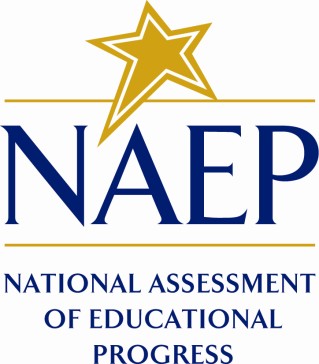 June 2023No updates since October 2022This Appendix F provides the library of previously cleared items that may be used in the NAEP 2024 questionnaires. Non-substantive wording changes to the questionnaire items (based on ongoing and future cognitive and pilot testing results), if any will be made, along with the final selection of which items will be used in the final versions of the NAEP 2024 questionnaires, will be provided as outlined below. The number of items selected for each type of respondent will be appropriate to the allocated time (as indicated in the Supporting Statement Part A section A.12).Appendix F includes the core and subject specific survey questionnaires for students, teachers, and school administrators, which were approved in October 2021 (OMB# 1850-0928 v.25). The final survey questionnaires for 2024 will be included in Appendices J1, J2, J3 and J-S.  System login screens and paper booklet covers will be updated in upcoming Amendments to the Clearance Package.Login Screens for Survey QuestionnairesStudent Login Screen: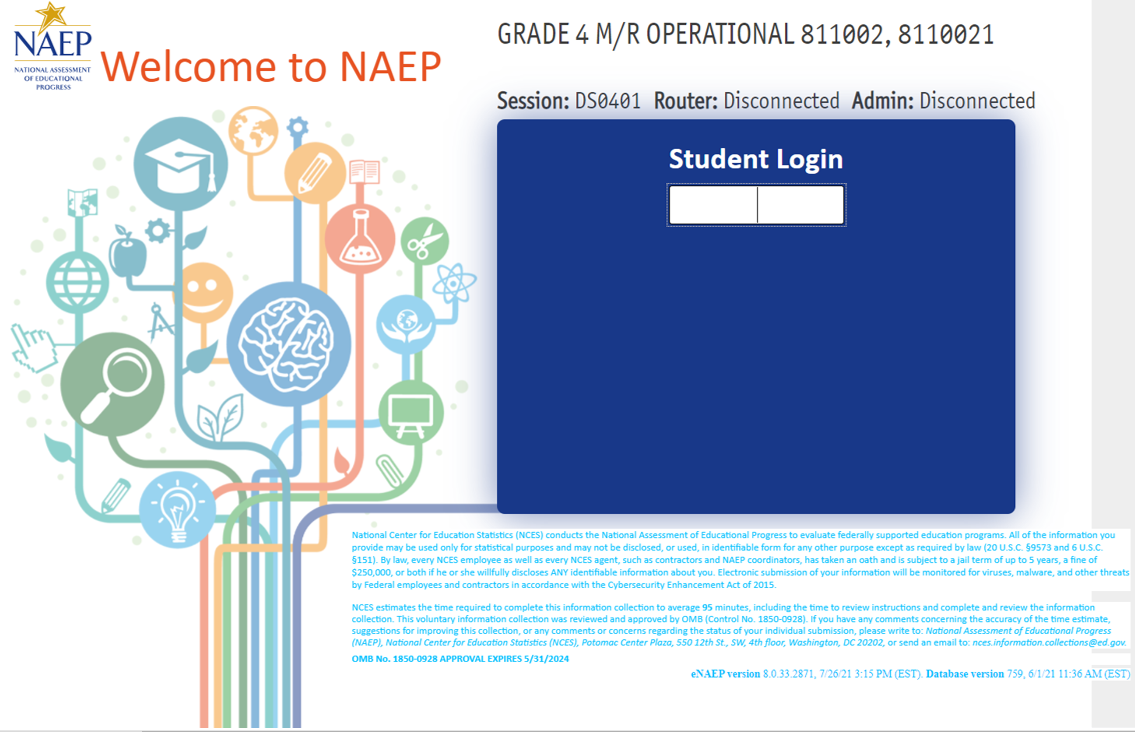 Teacher/School Administrator Login Screens: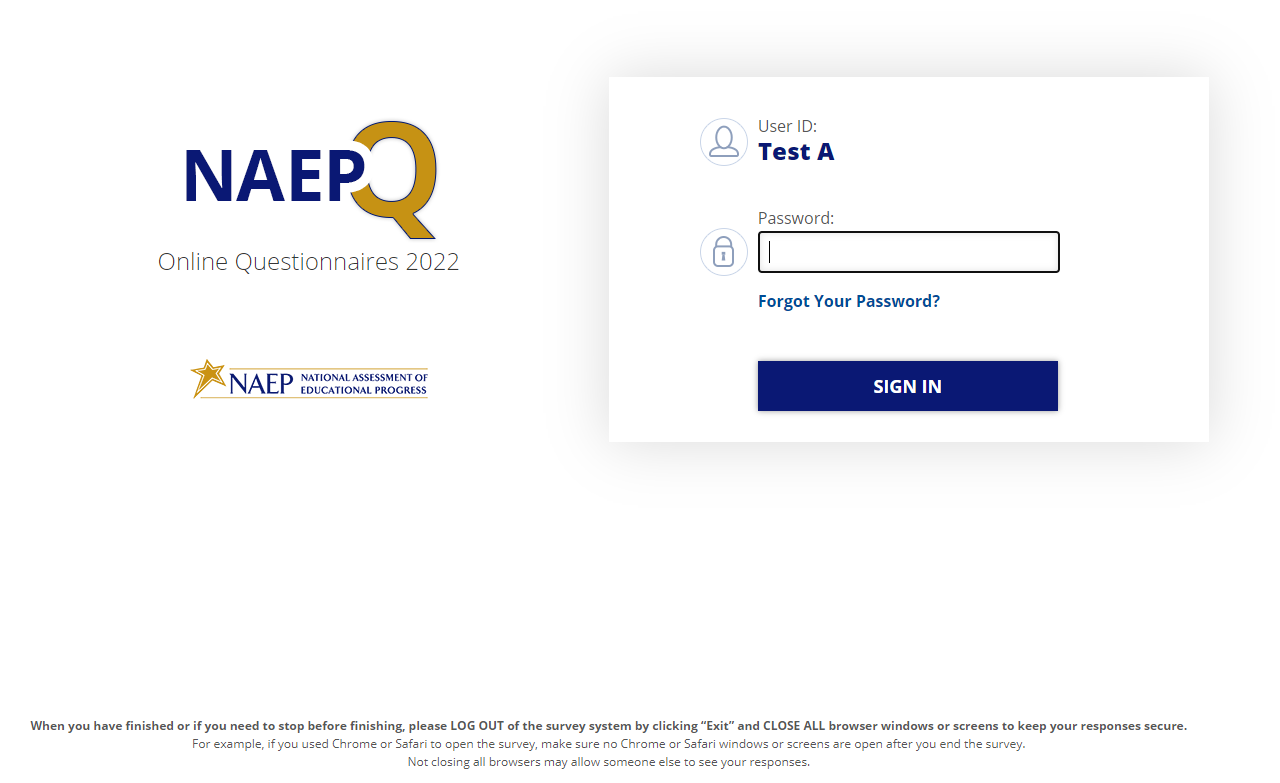 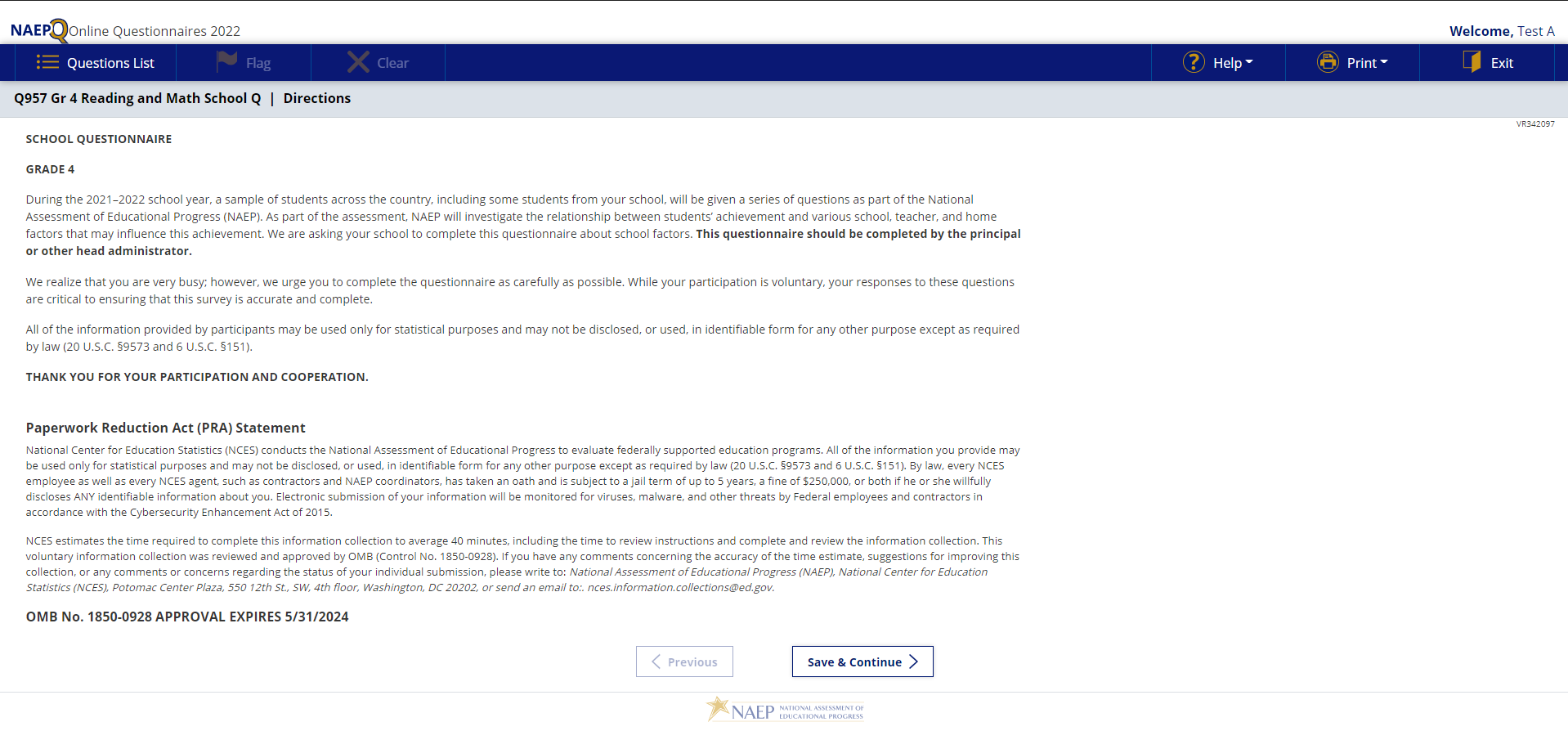 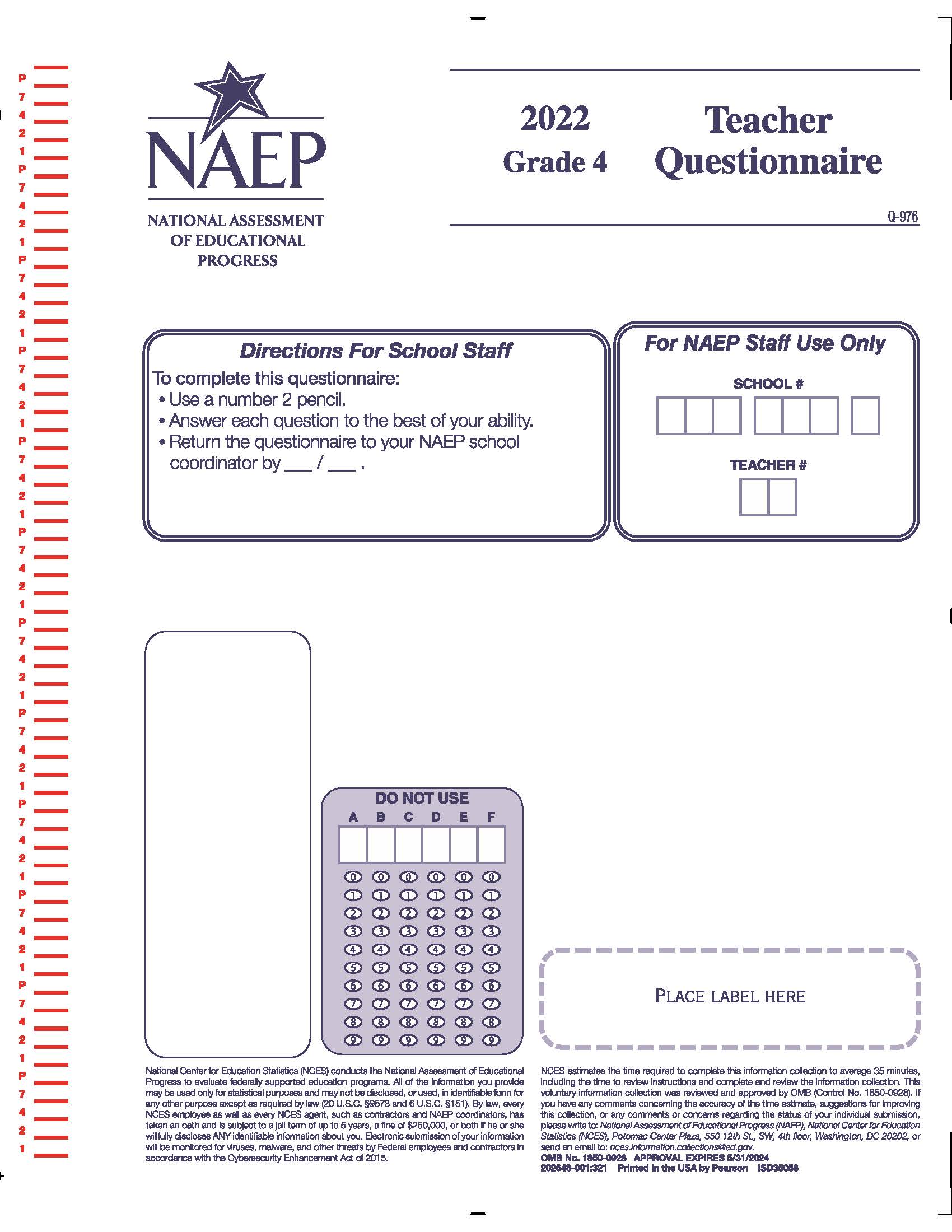 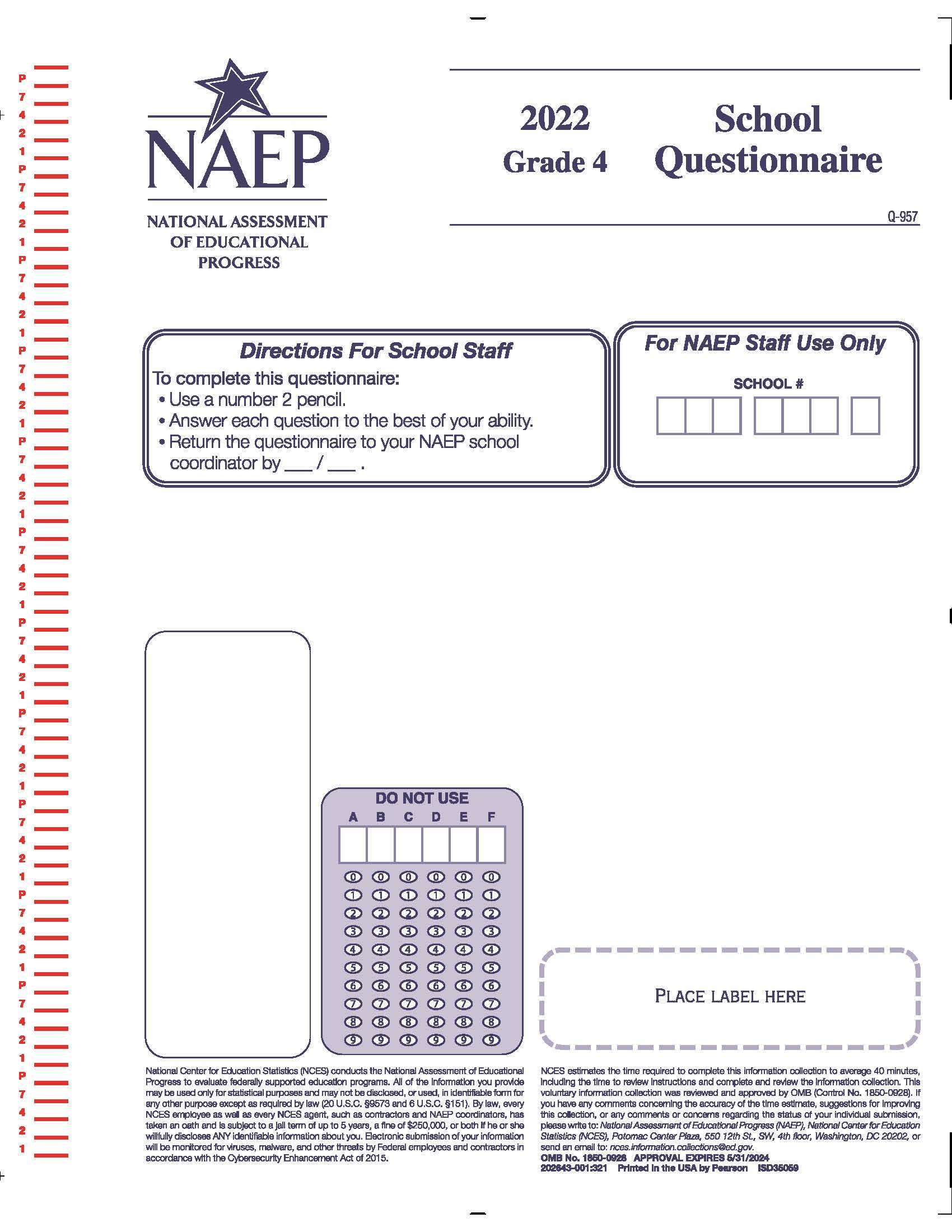 Appendix F-1: 2021 Student QuestionnaireAppendix F-1a: Operational Grade 4 Debrief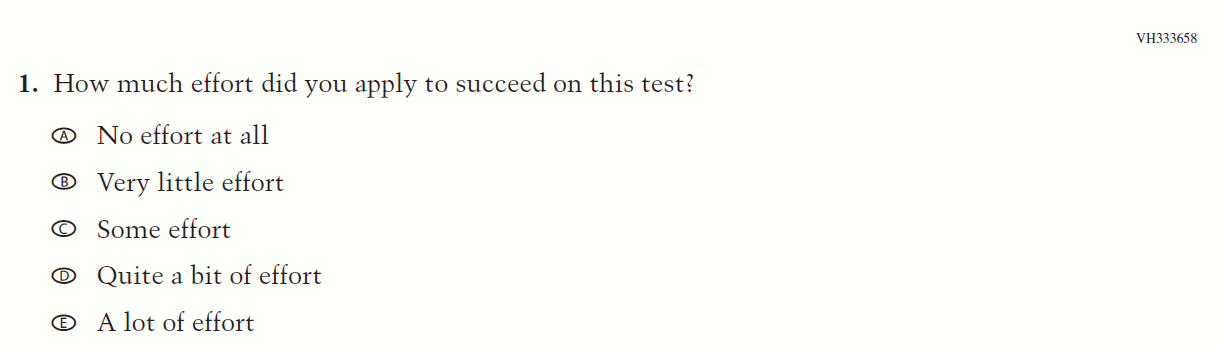 Appendix F-1b: Operational Grade 8 Debrief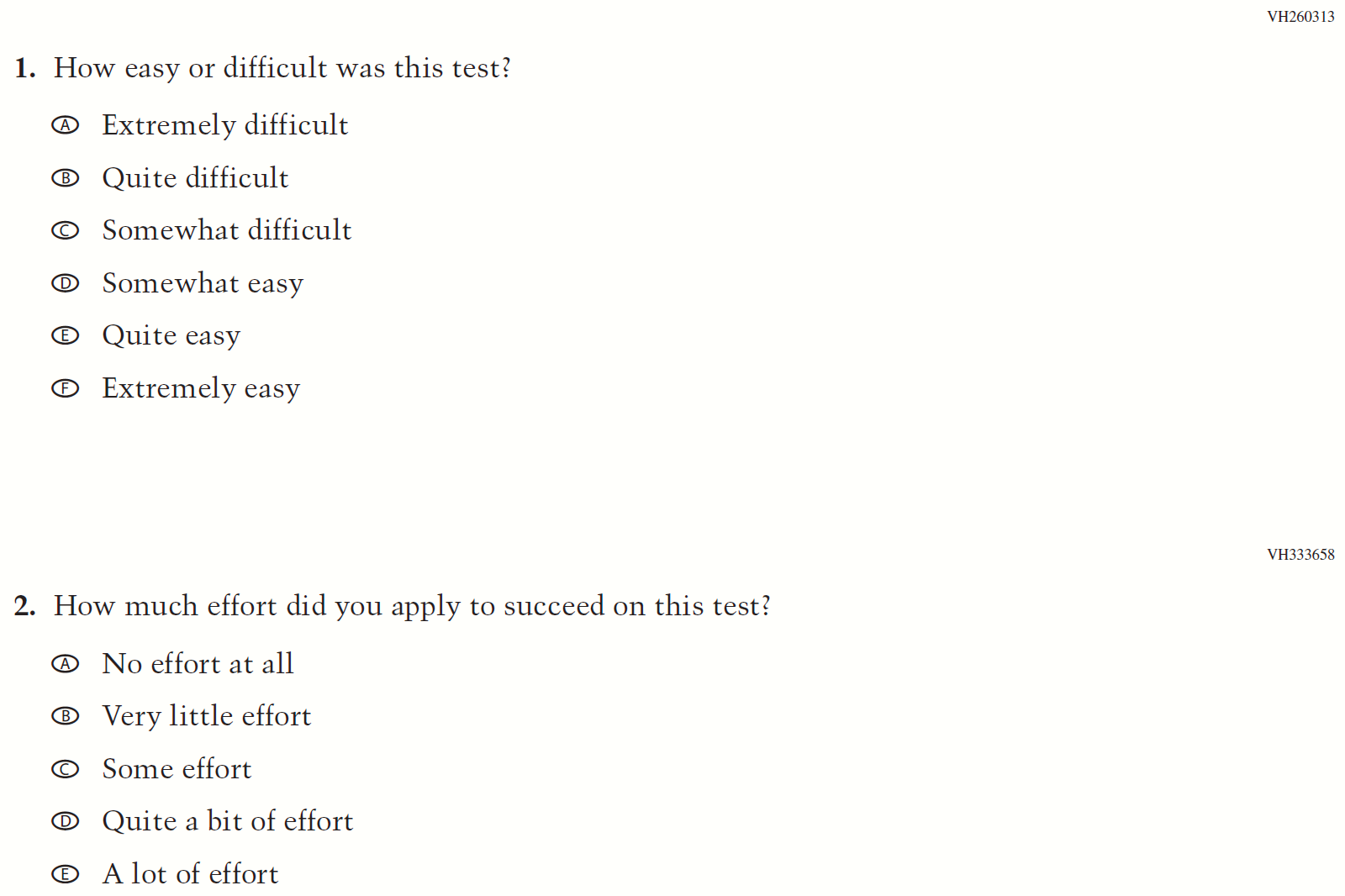 Appendix F-1c: Operational Grade 4 (CORE)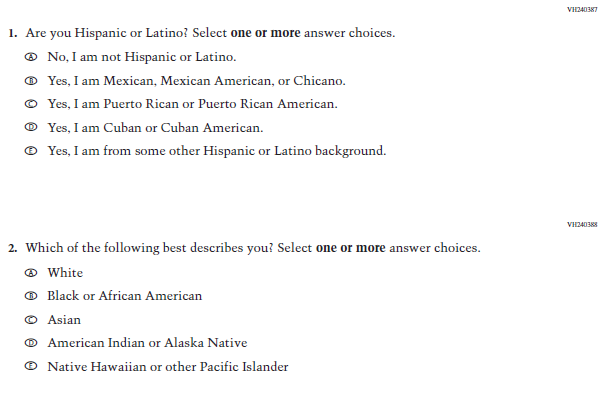 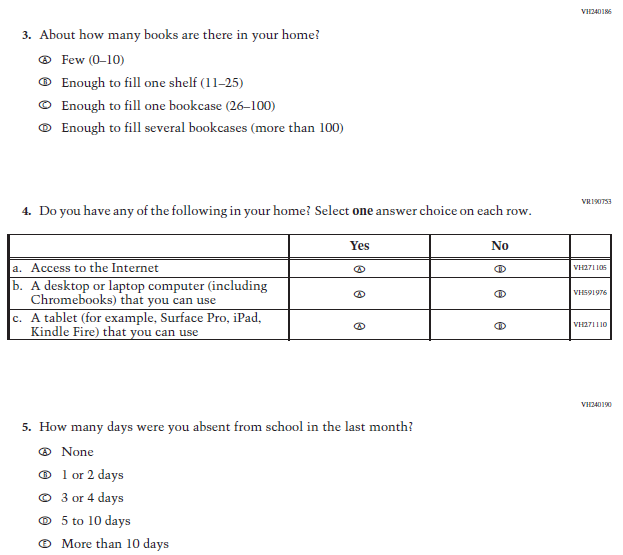 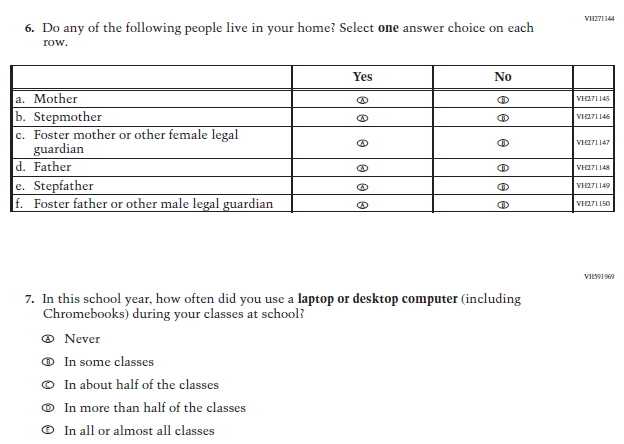 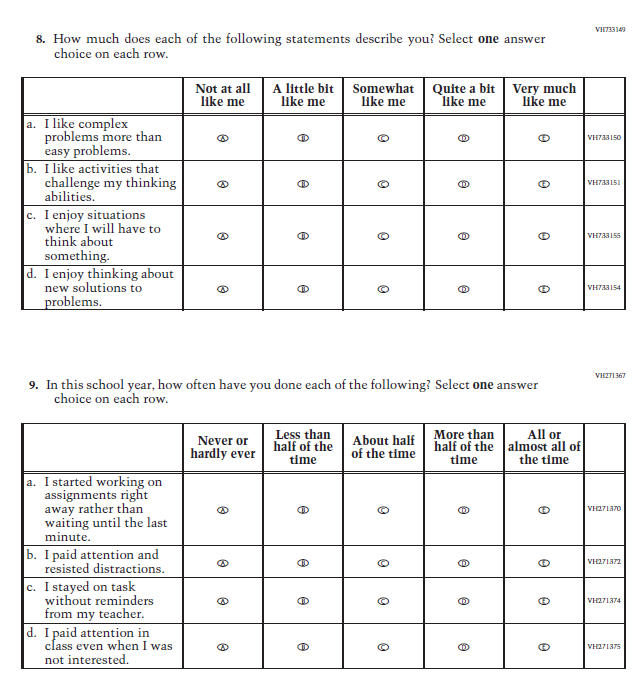 Appendix F-1d: Operational Grade 8 (CORE)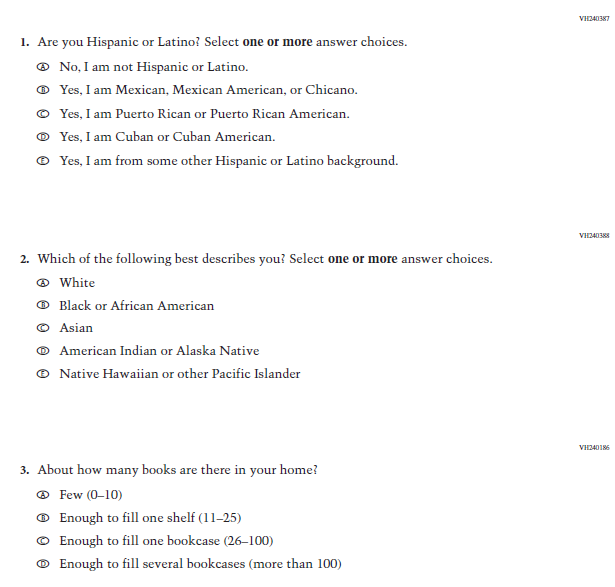 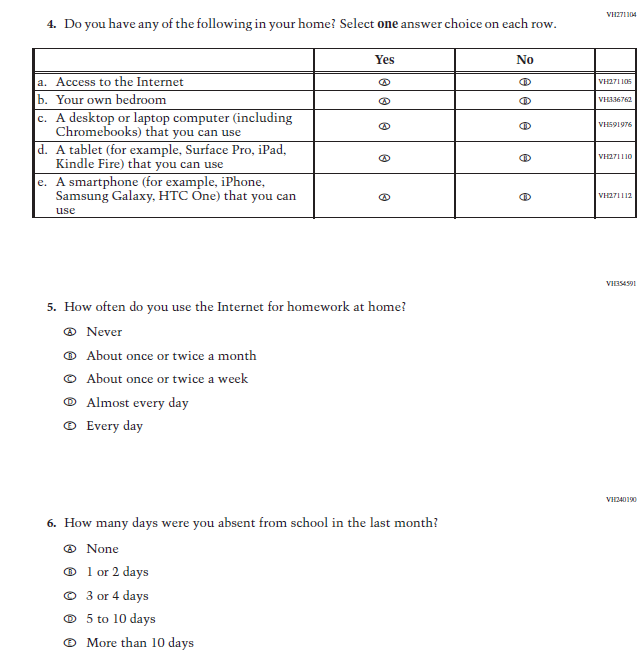 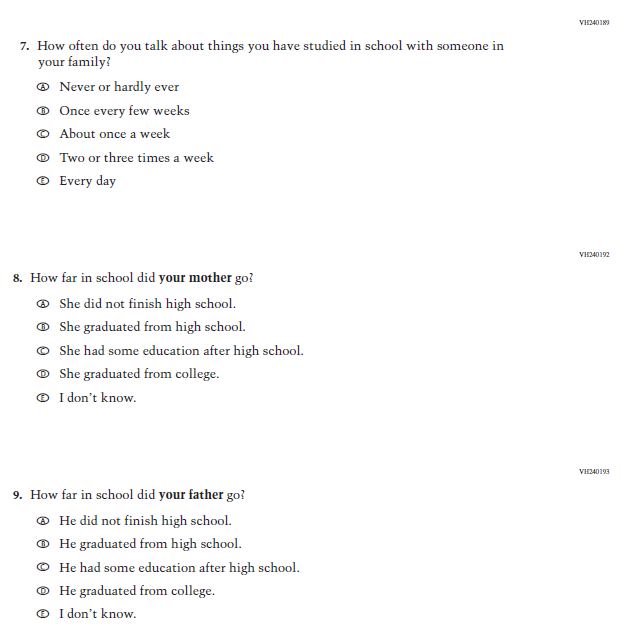 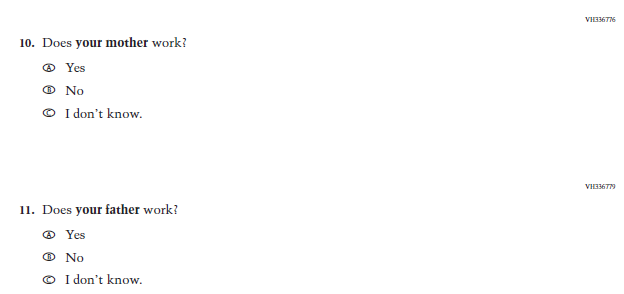 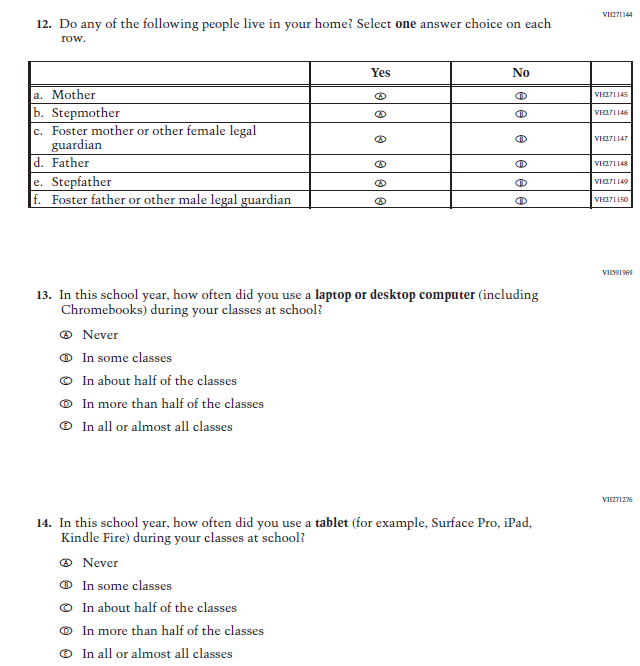 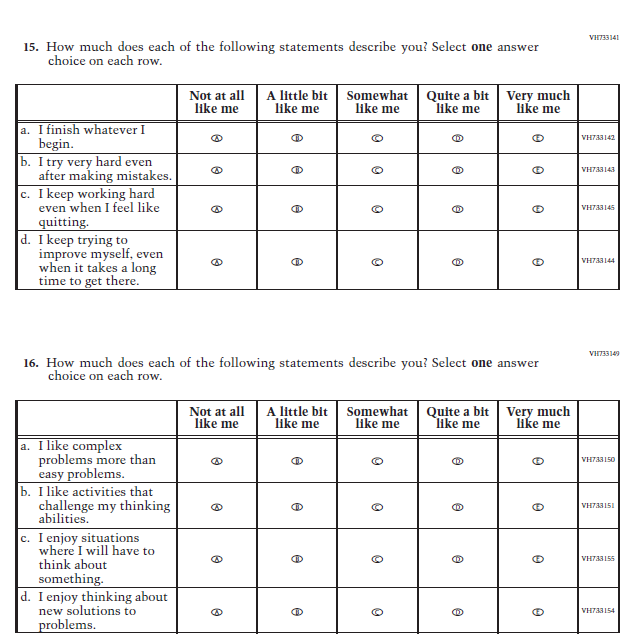 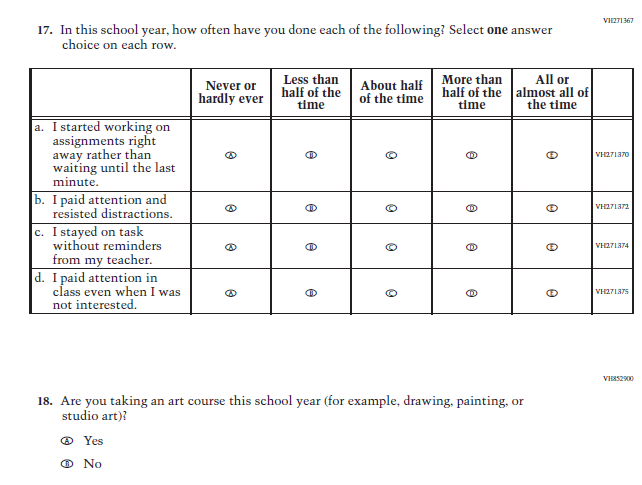 Appendix F-1e: Operational Grade 4 (Mathematics)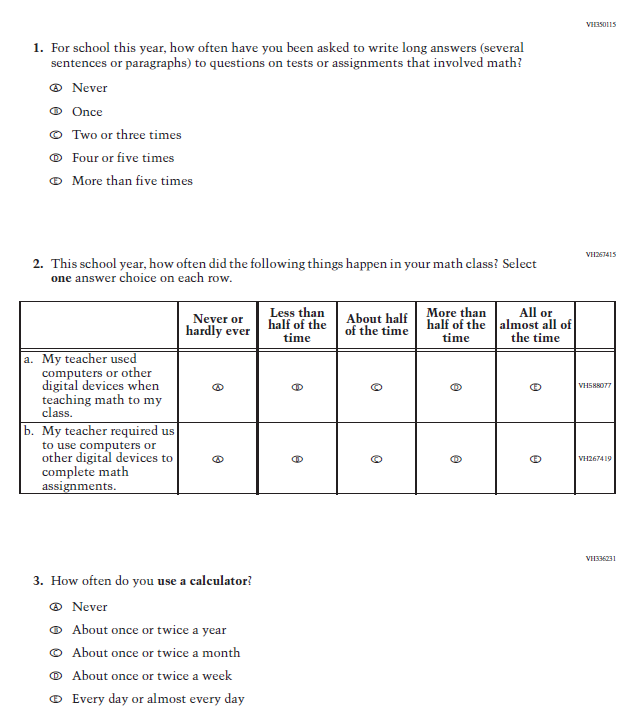 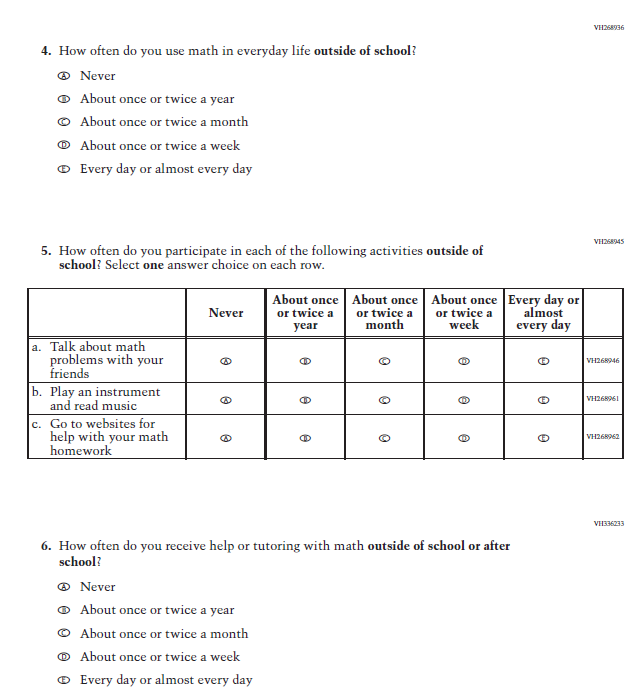 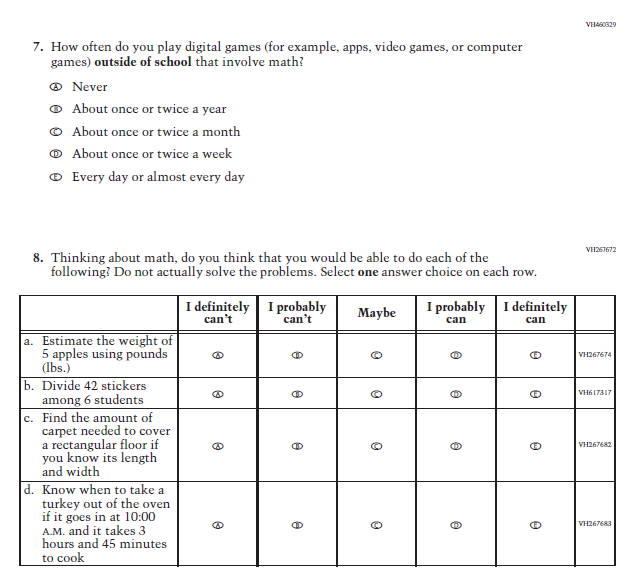 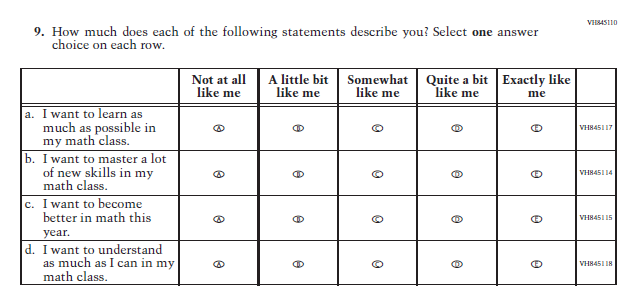 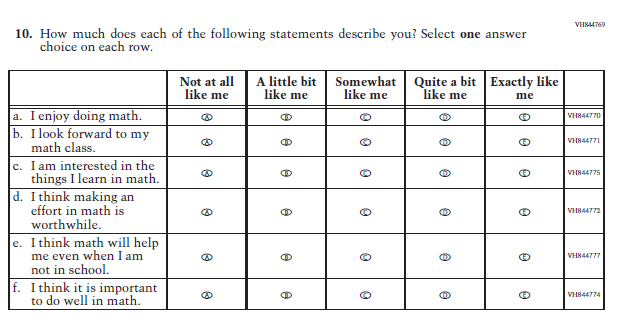 Appendix F-1f: Operational Grade 8 (Mathematics)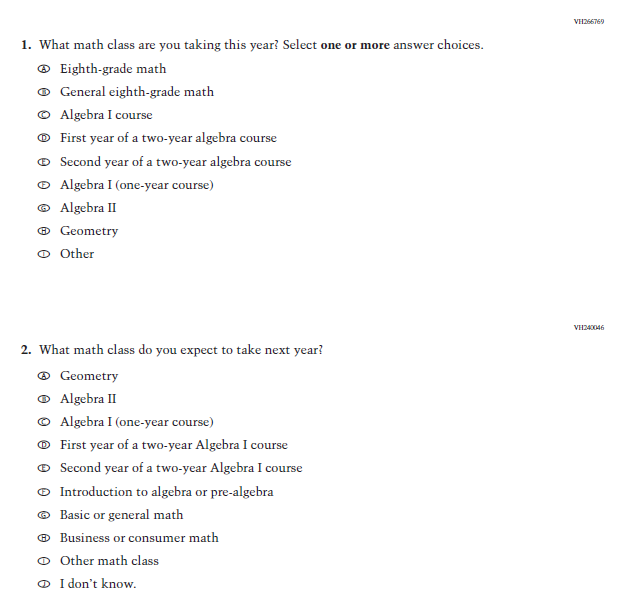 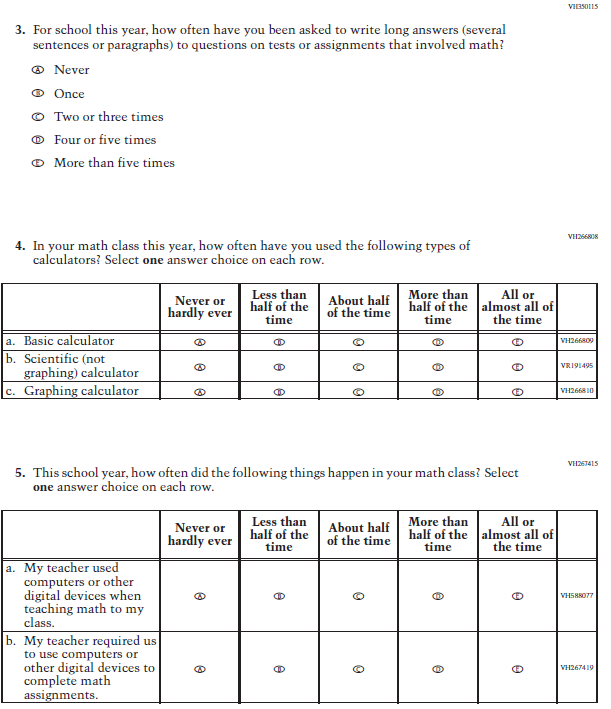 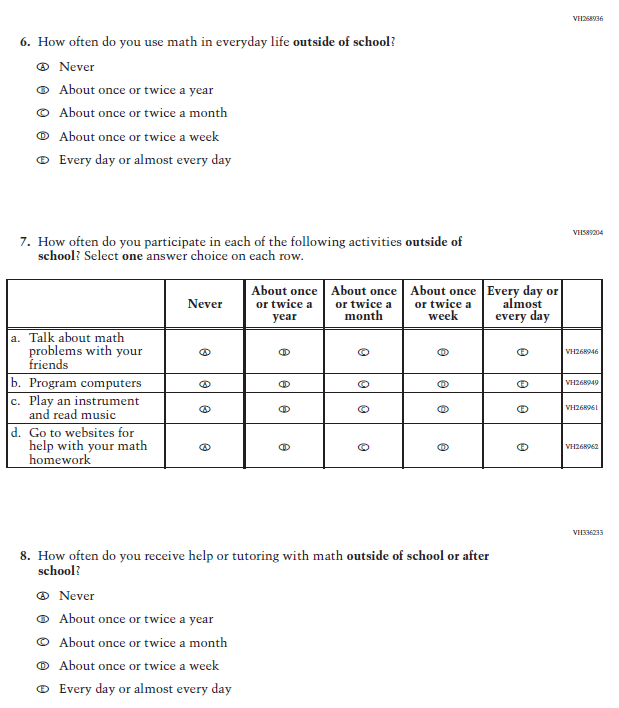 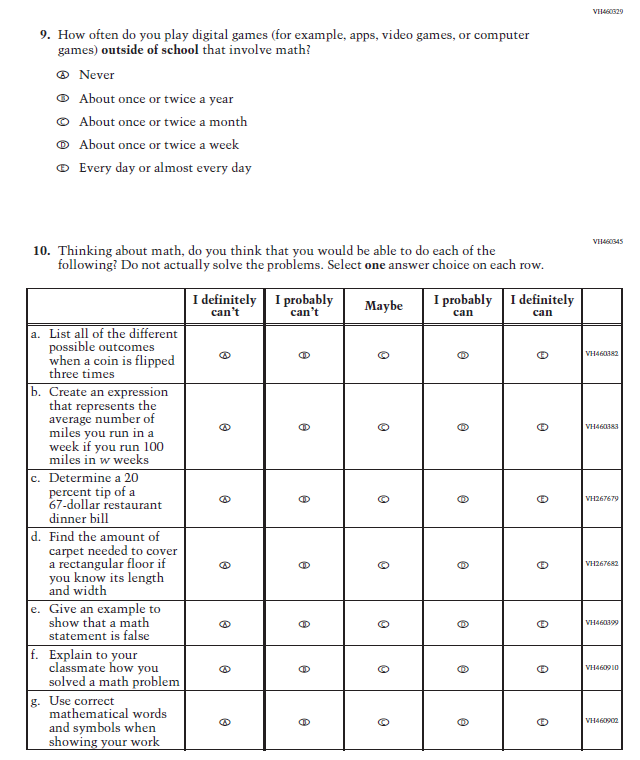 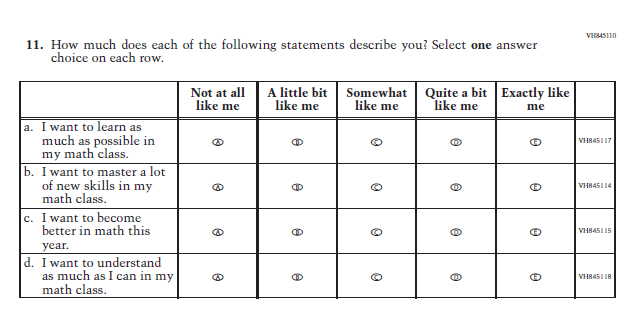 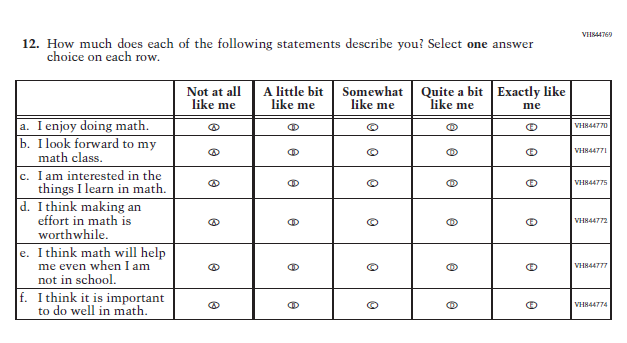 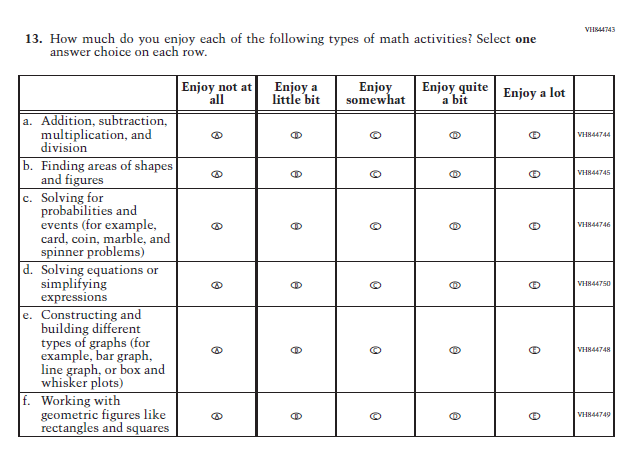 Appendix F-1g: Operational Grade 4 (Reading)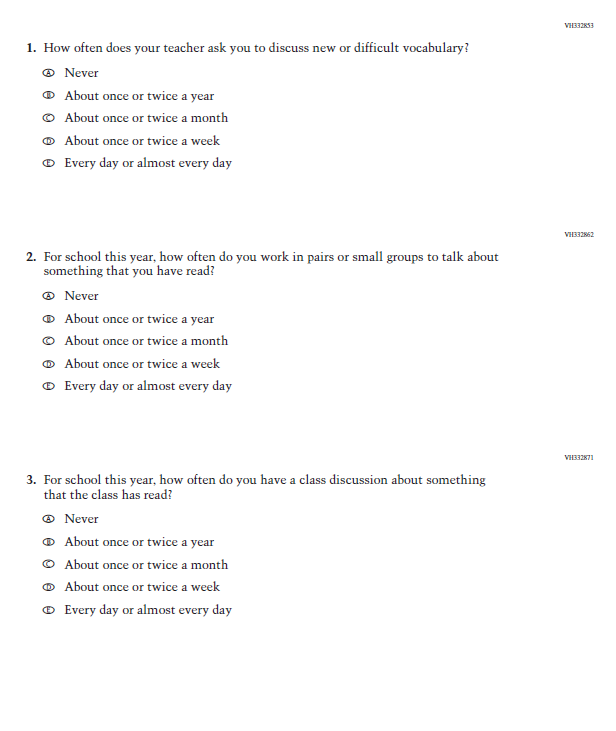 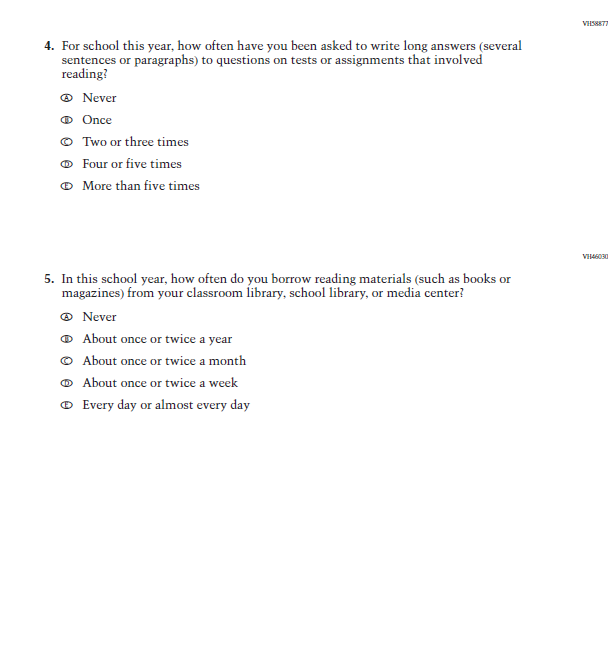 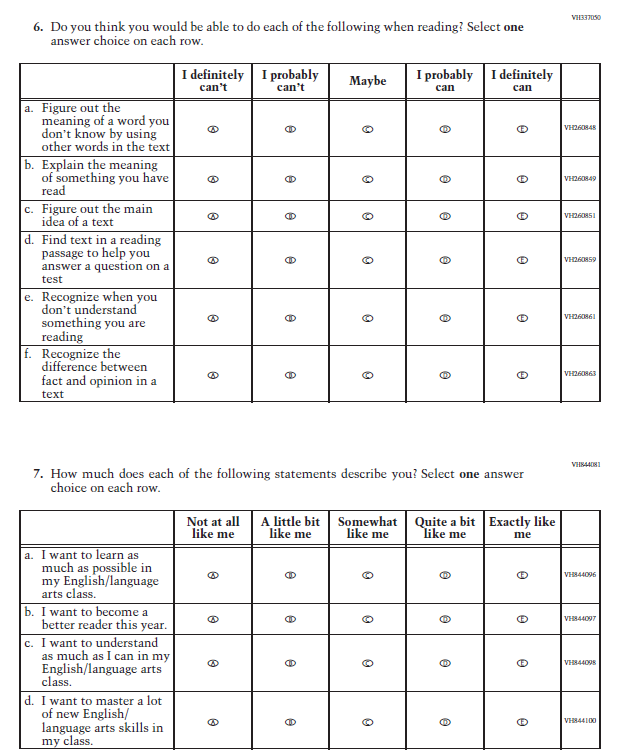 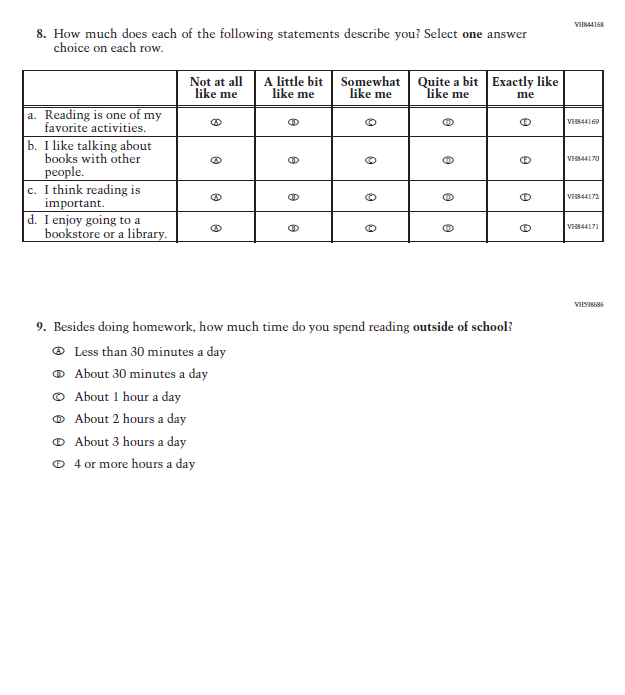 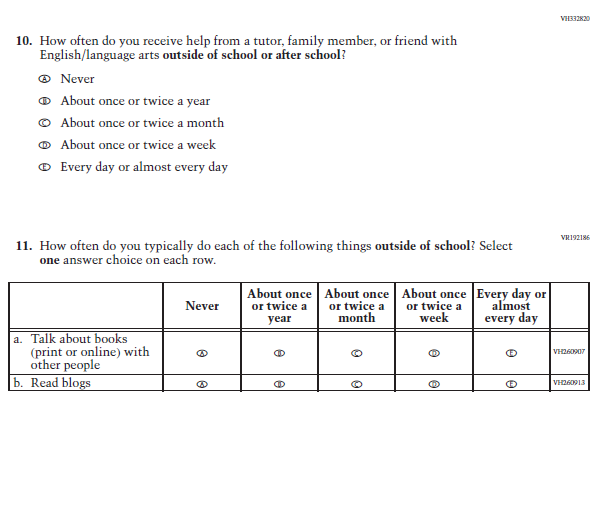 Appendix F-1h: Operational Grade 8 (Reading)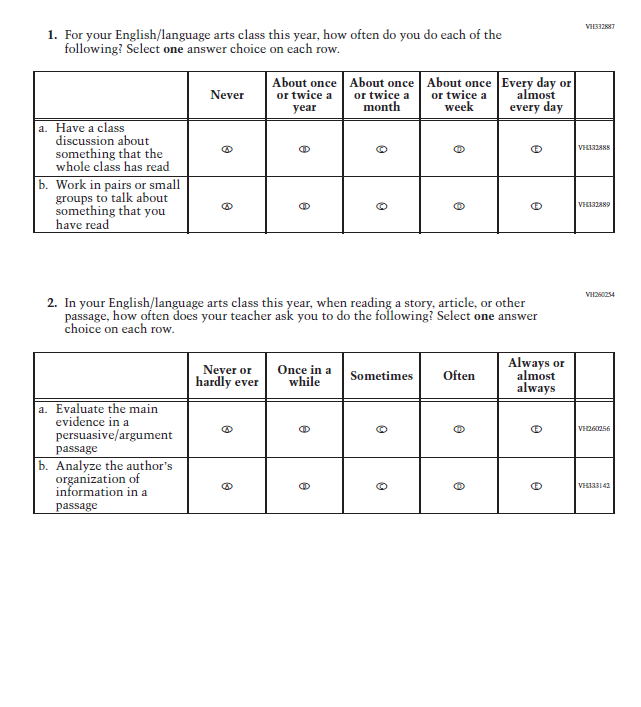 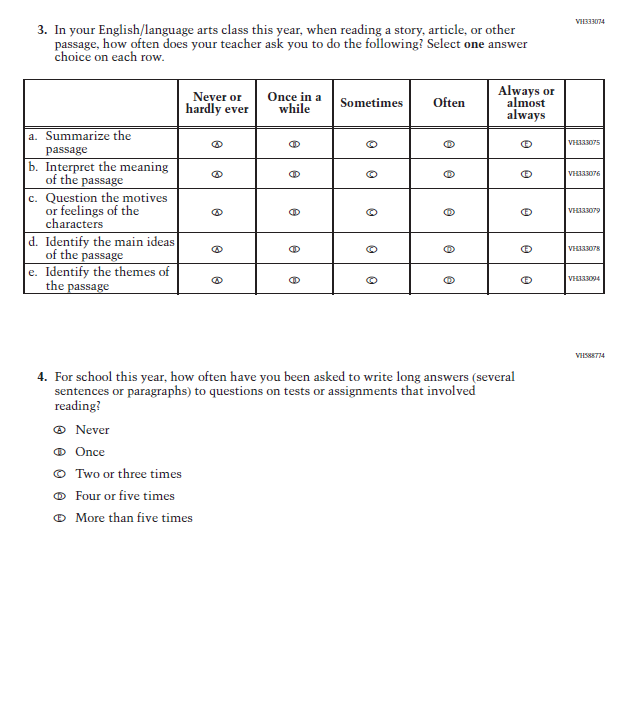 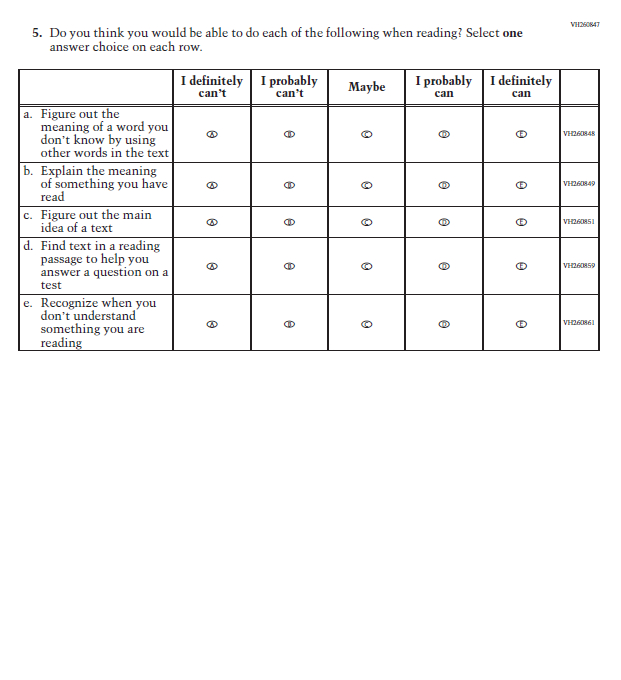 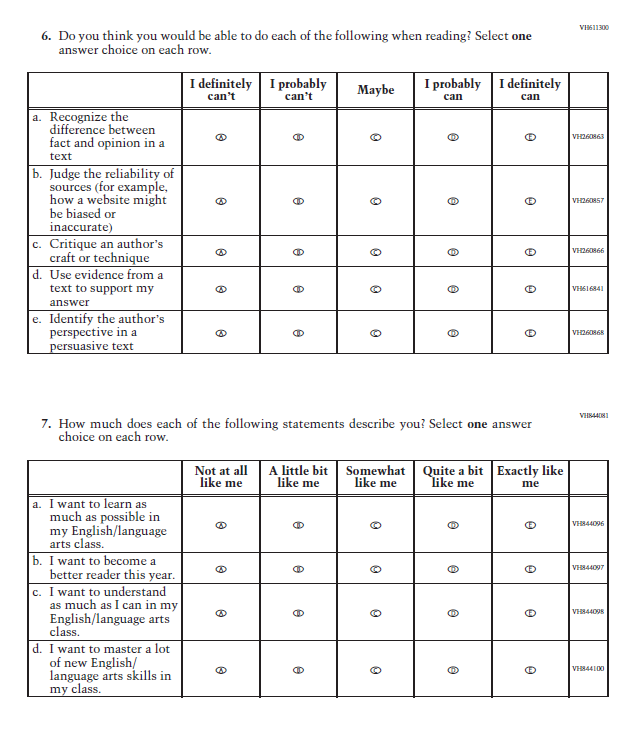 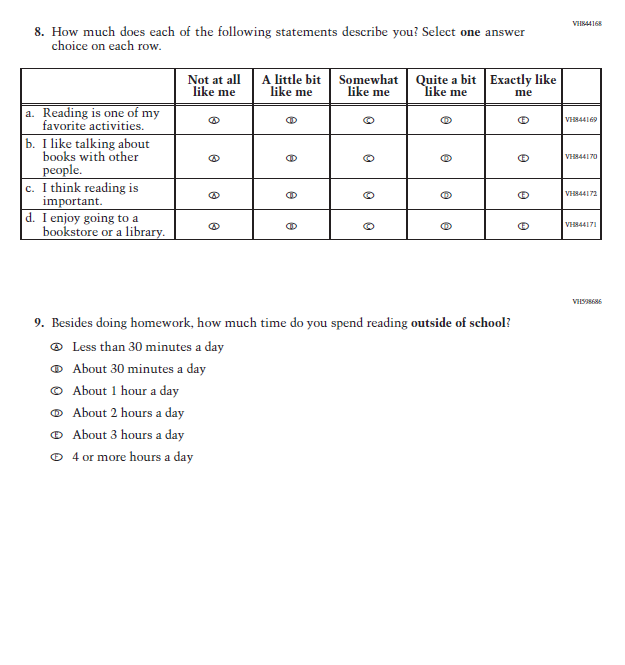 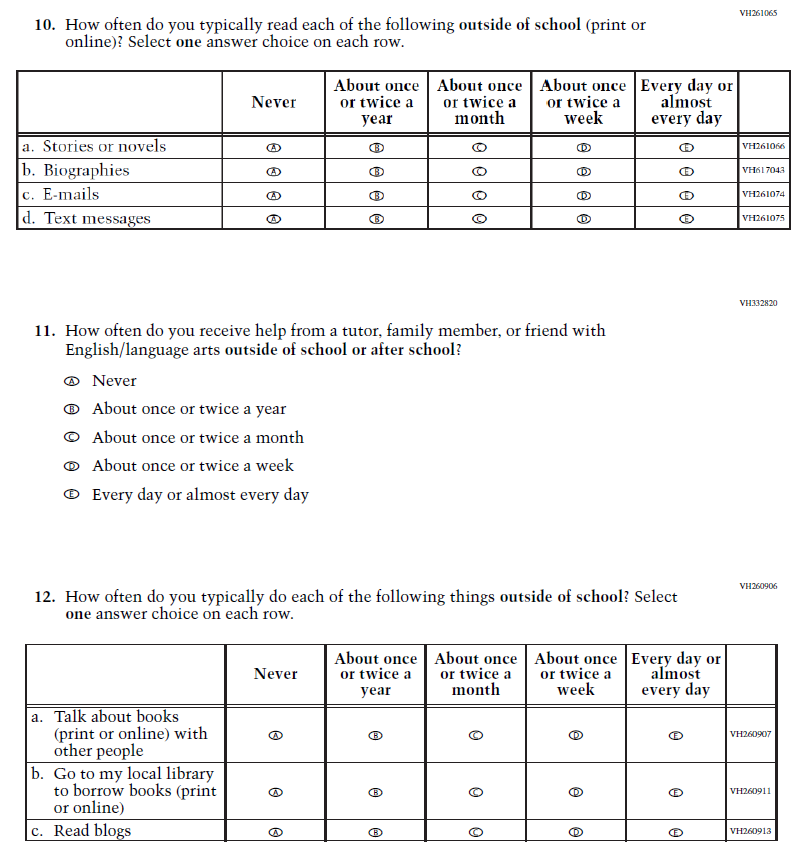 Appendix F-1i: Operational Grade 8 (Civics)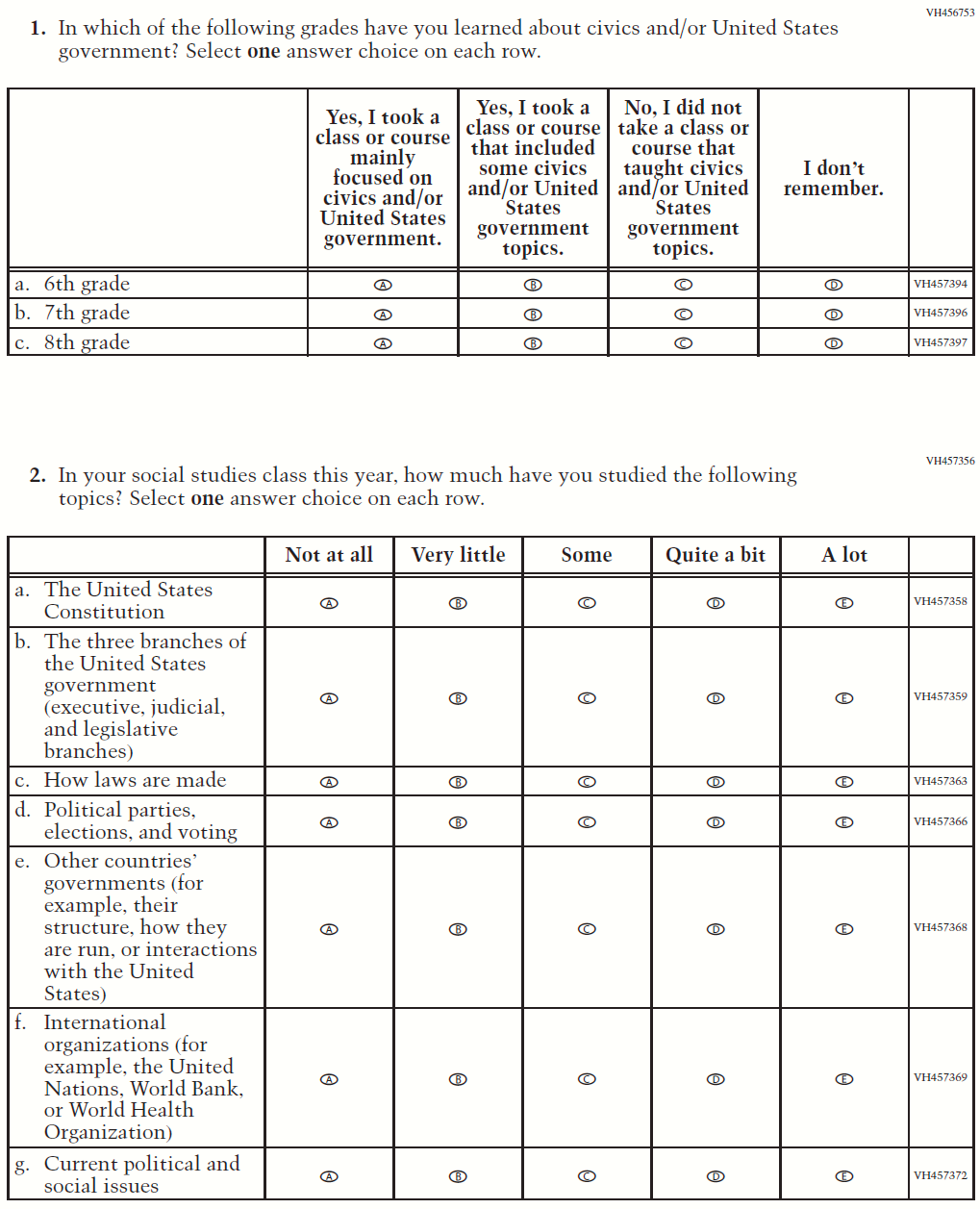 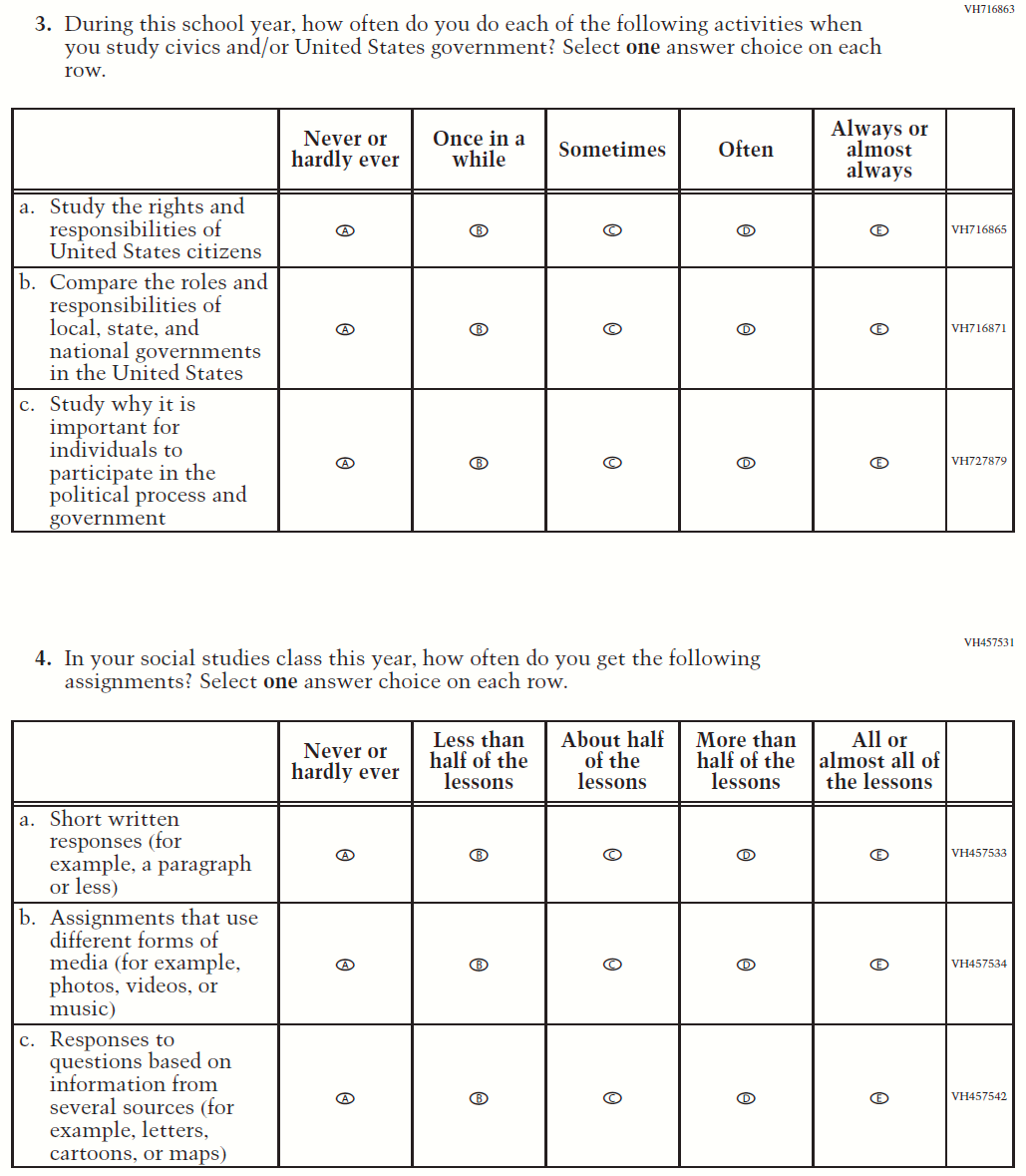 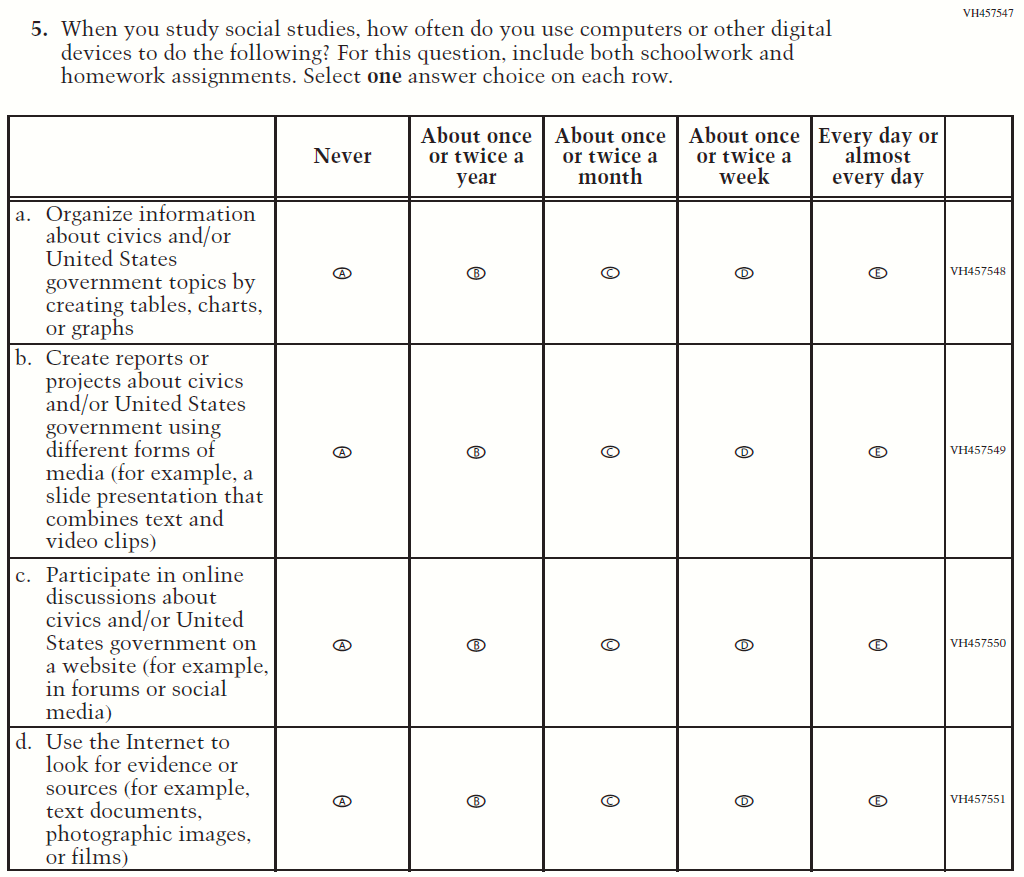 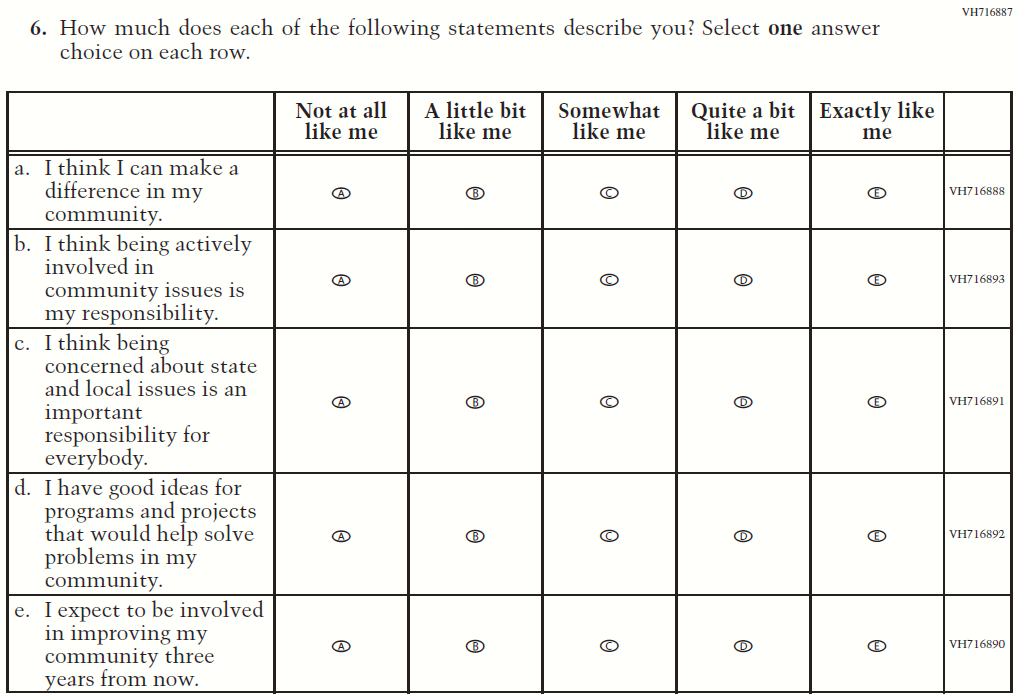 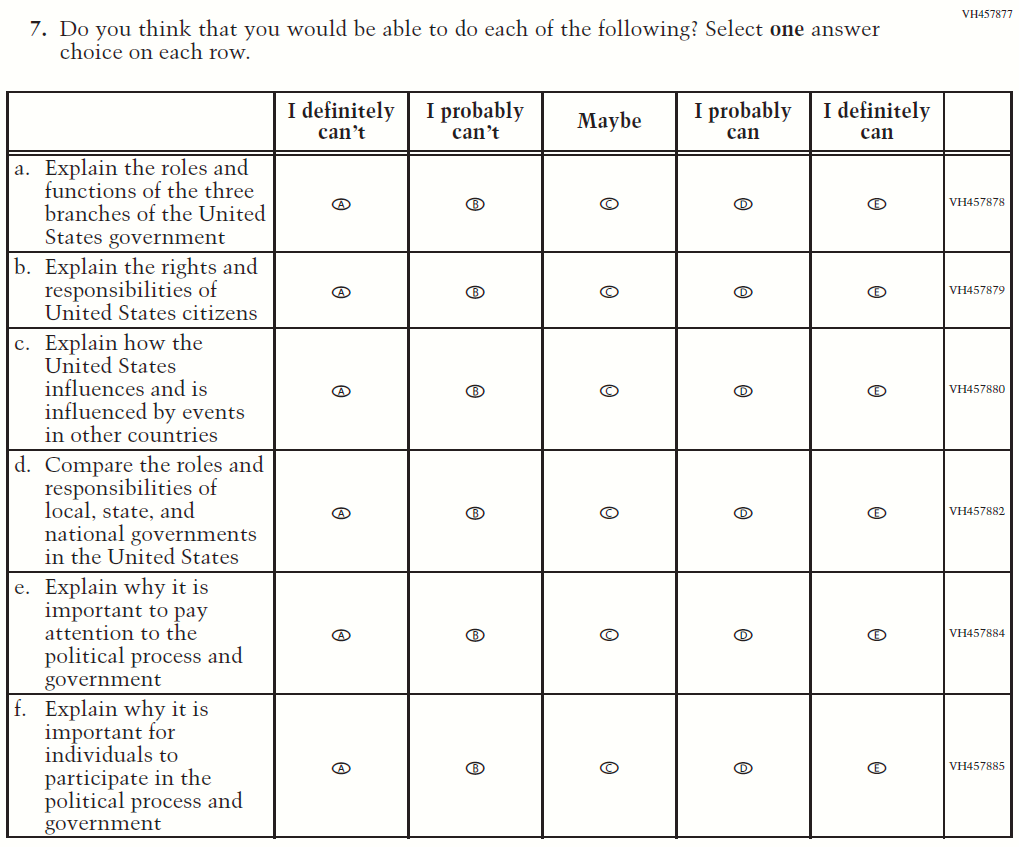 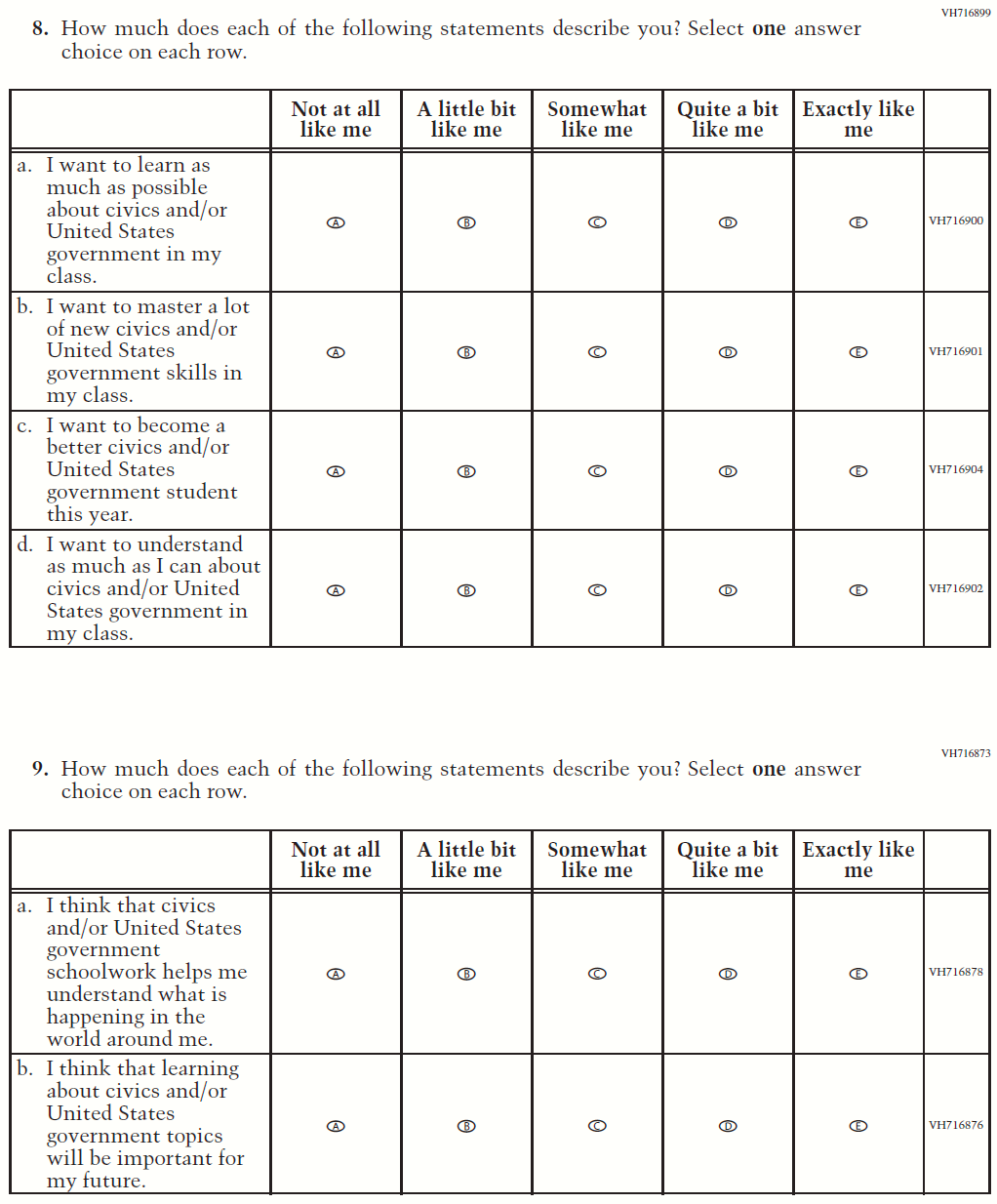 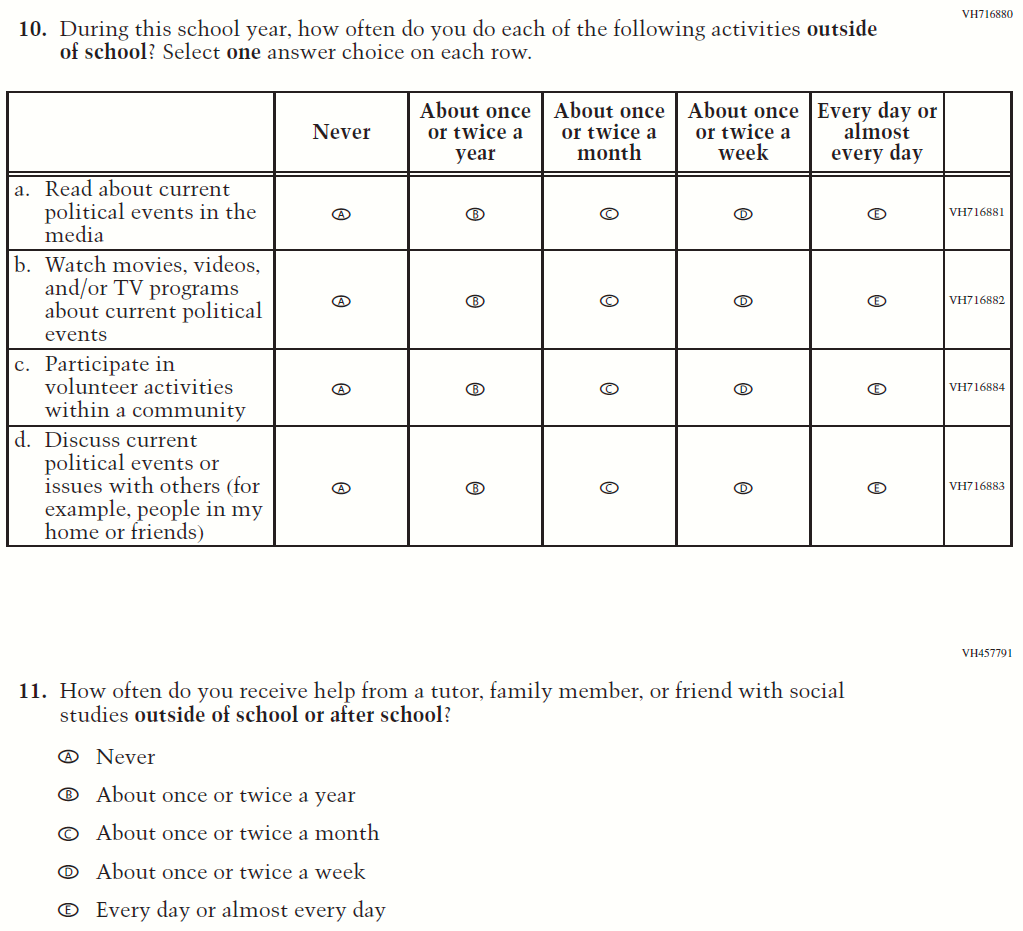 Appendix F-1j: Operational Grade 8 (U.S. History)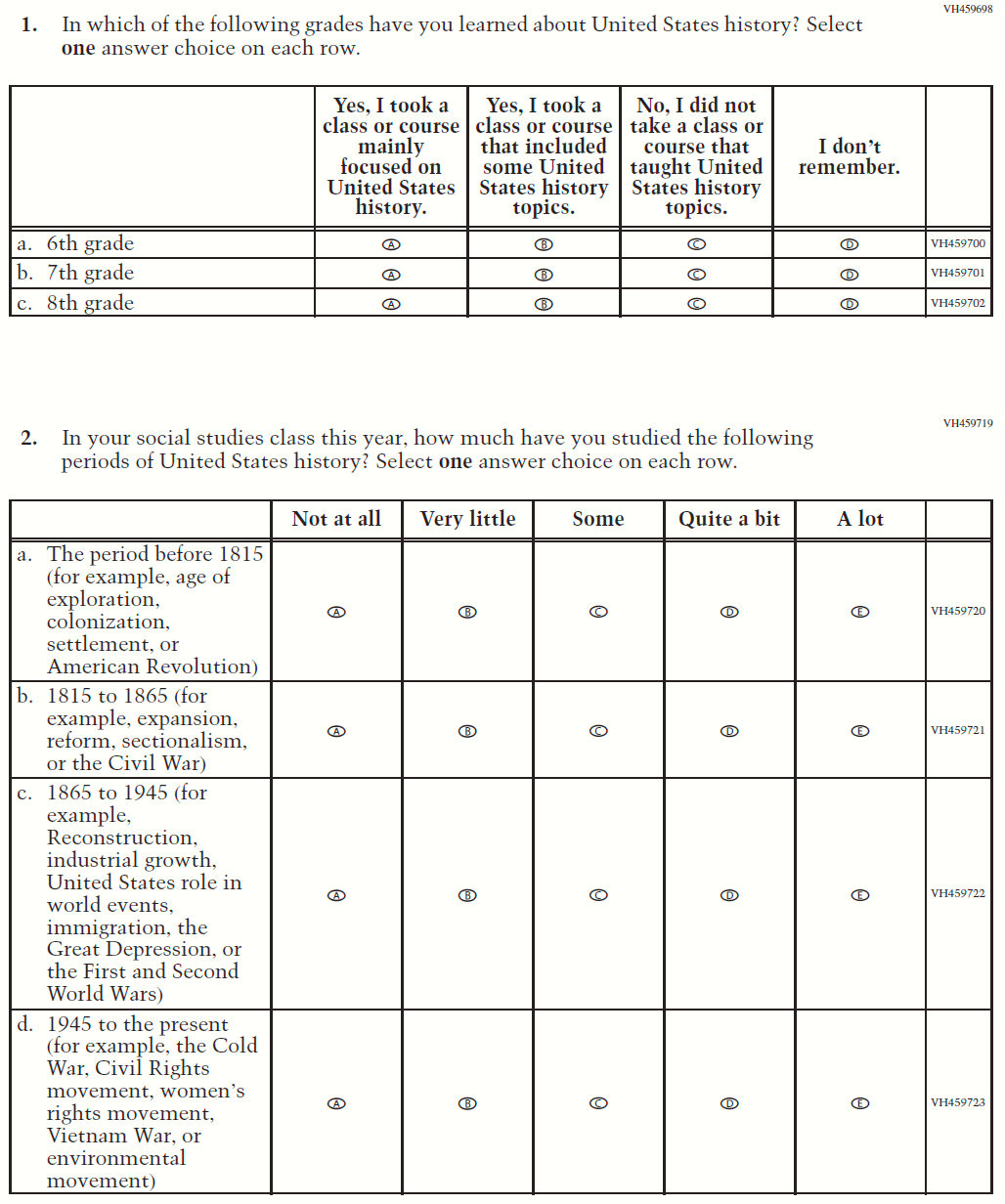 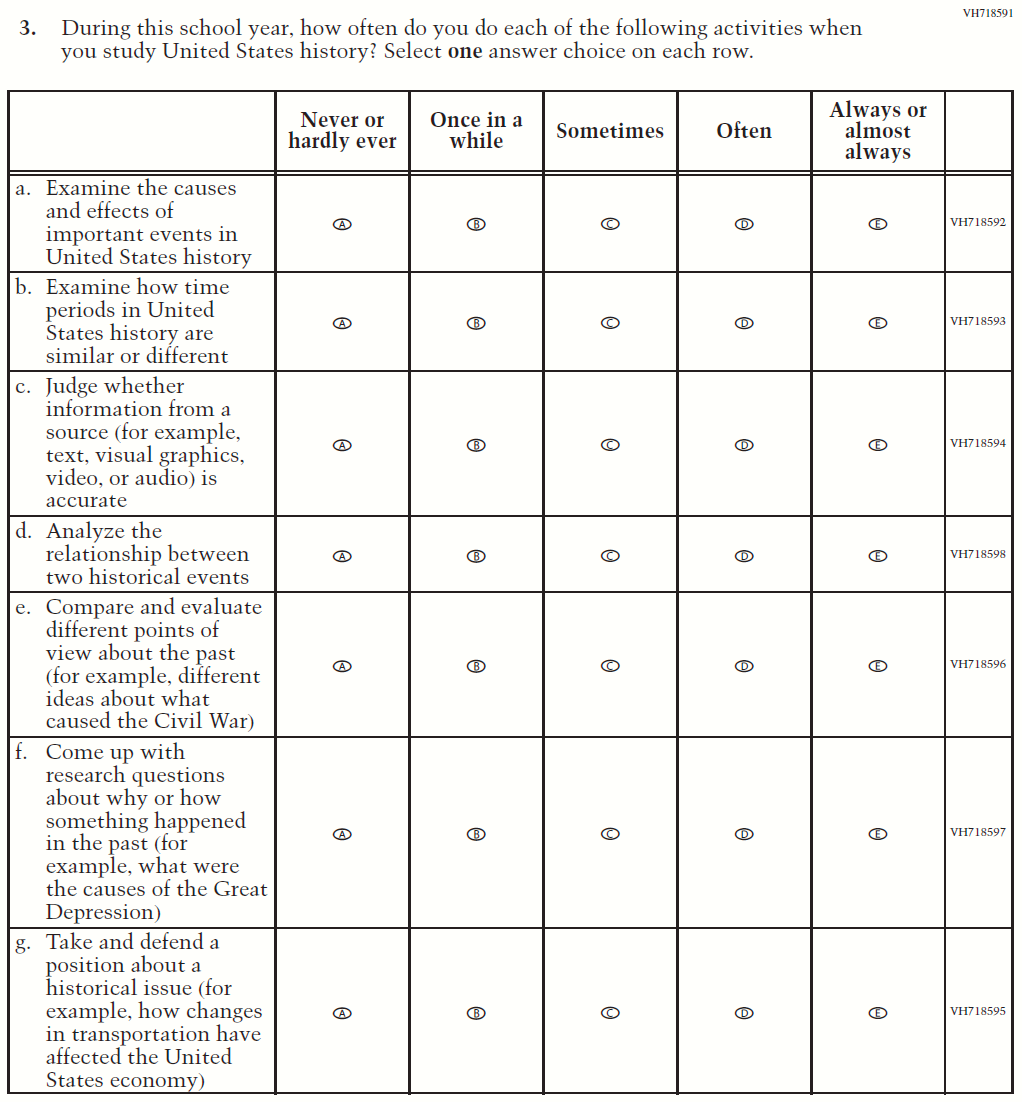 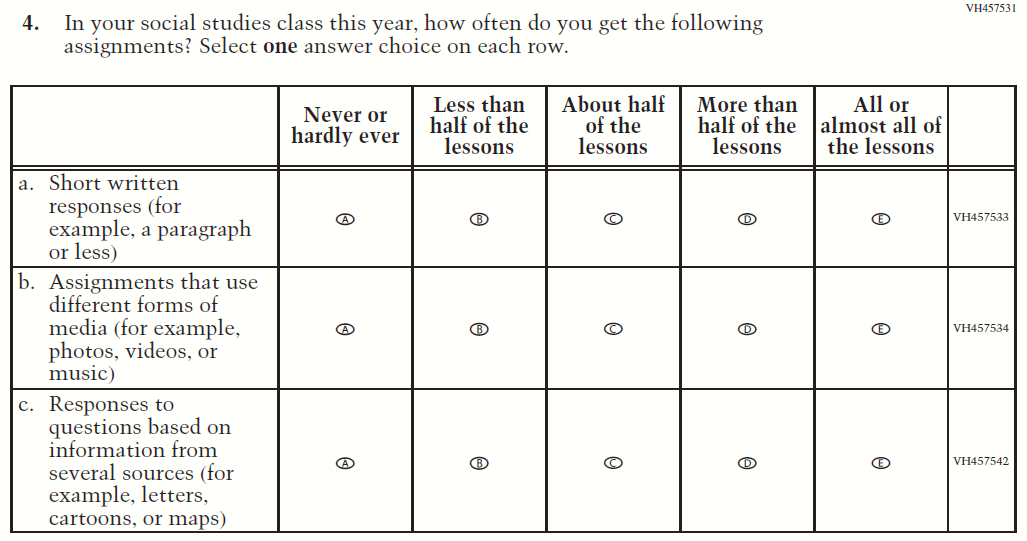 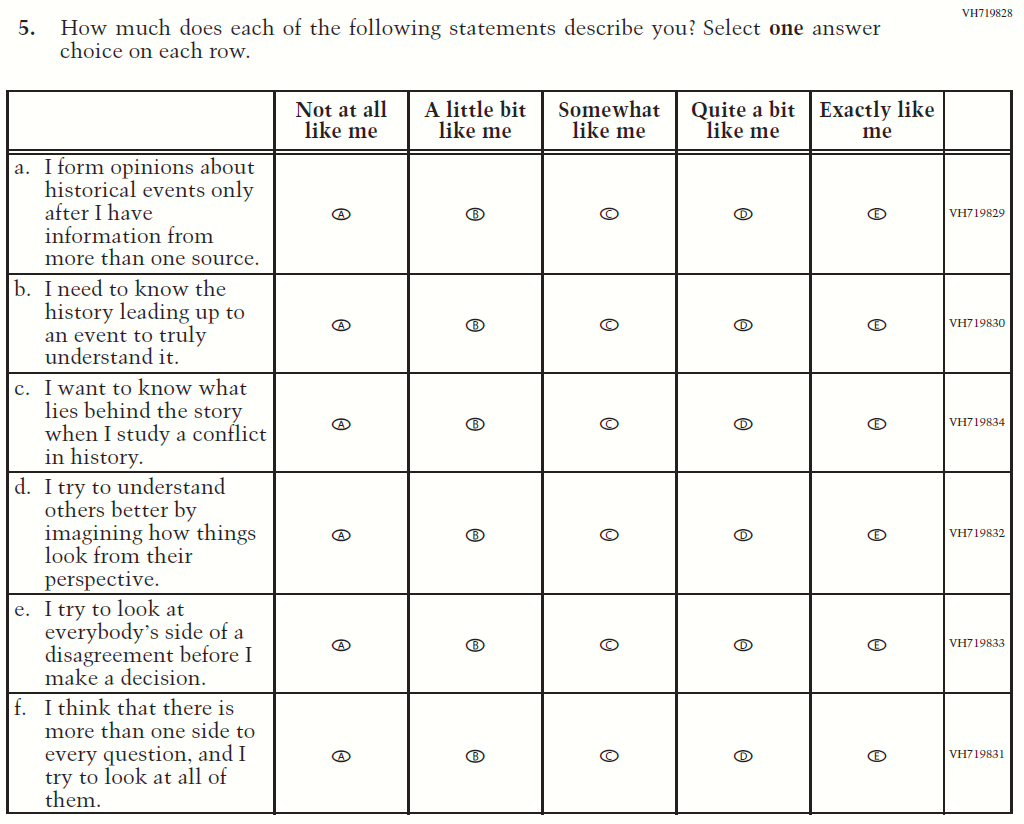 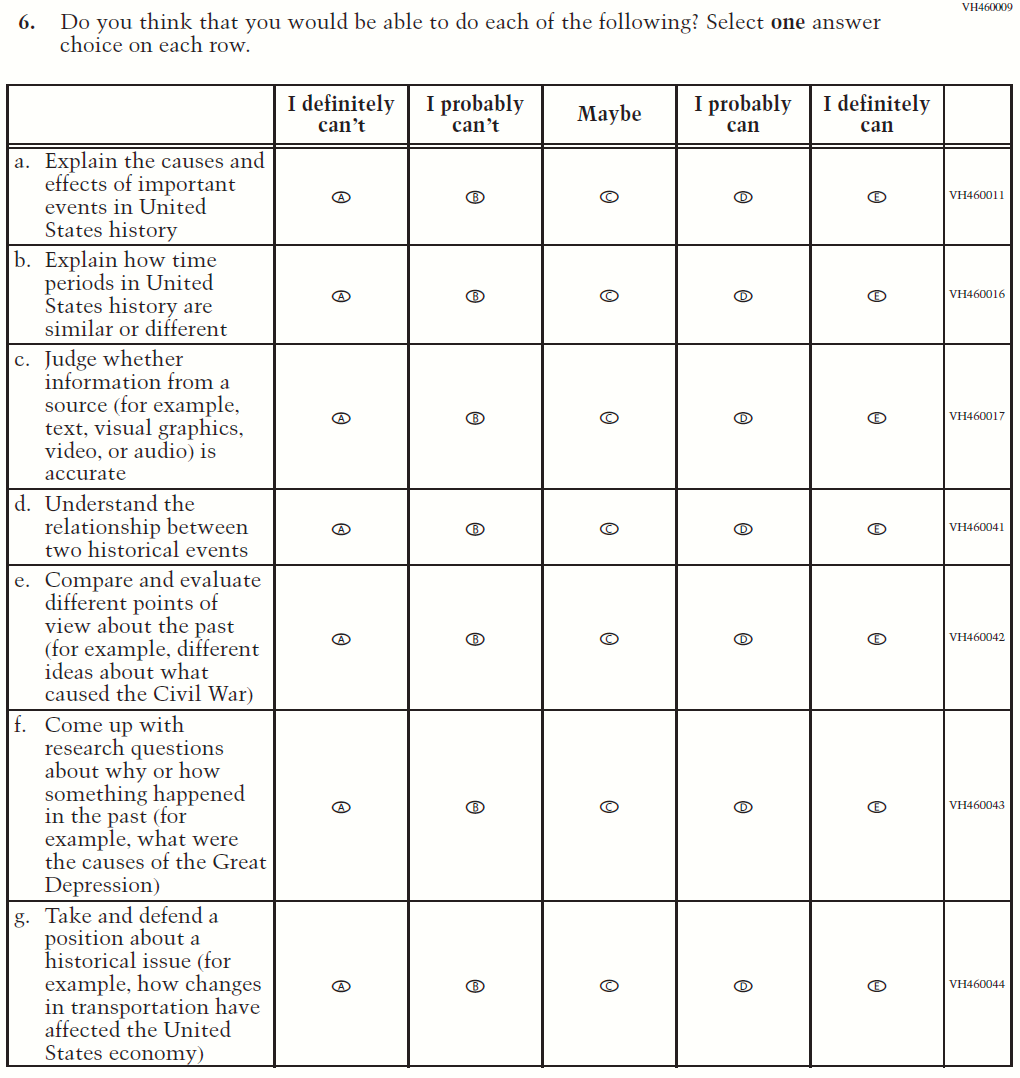 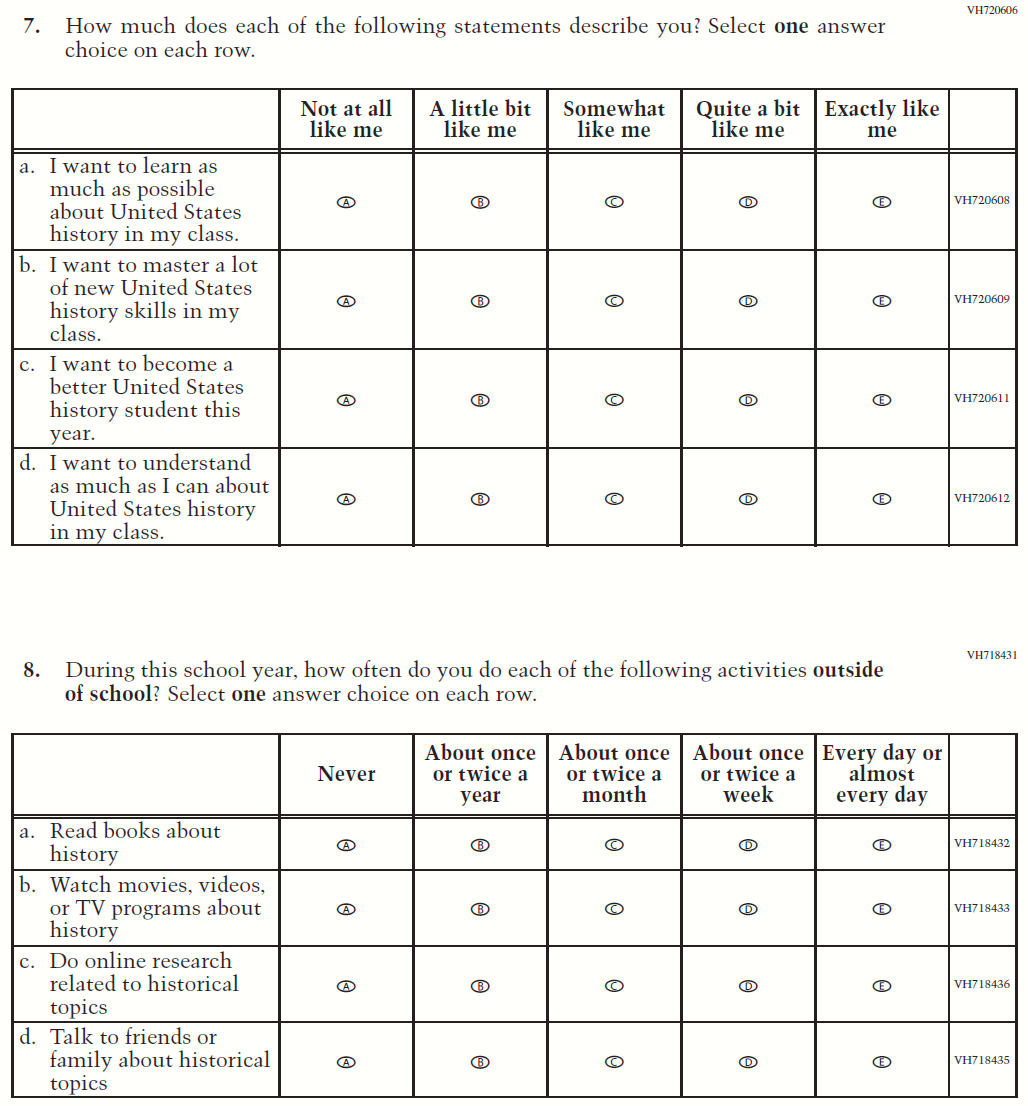 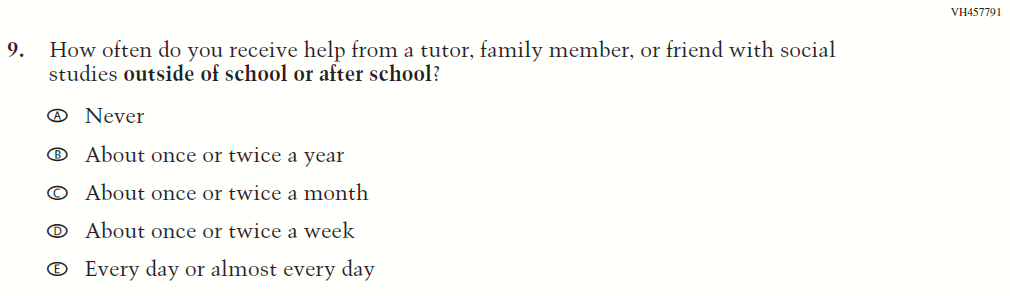 Appendix F-1k: Operational Grade 4 COVID-19 Student Items (ELA)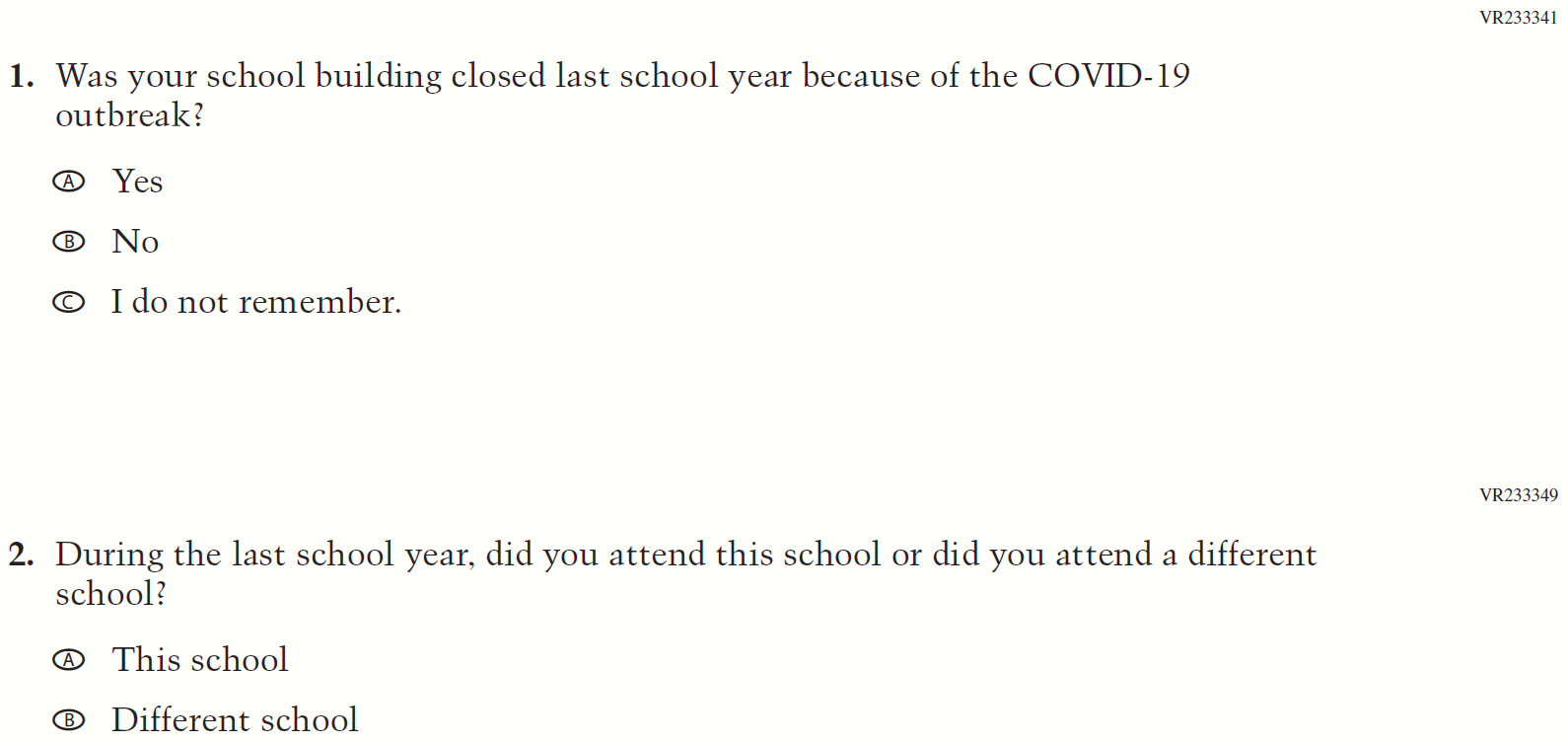 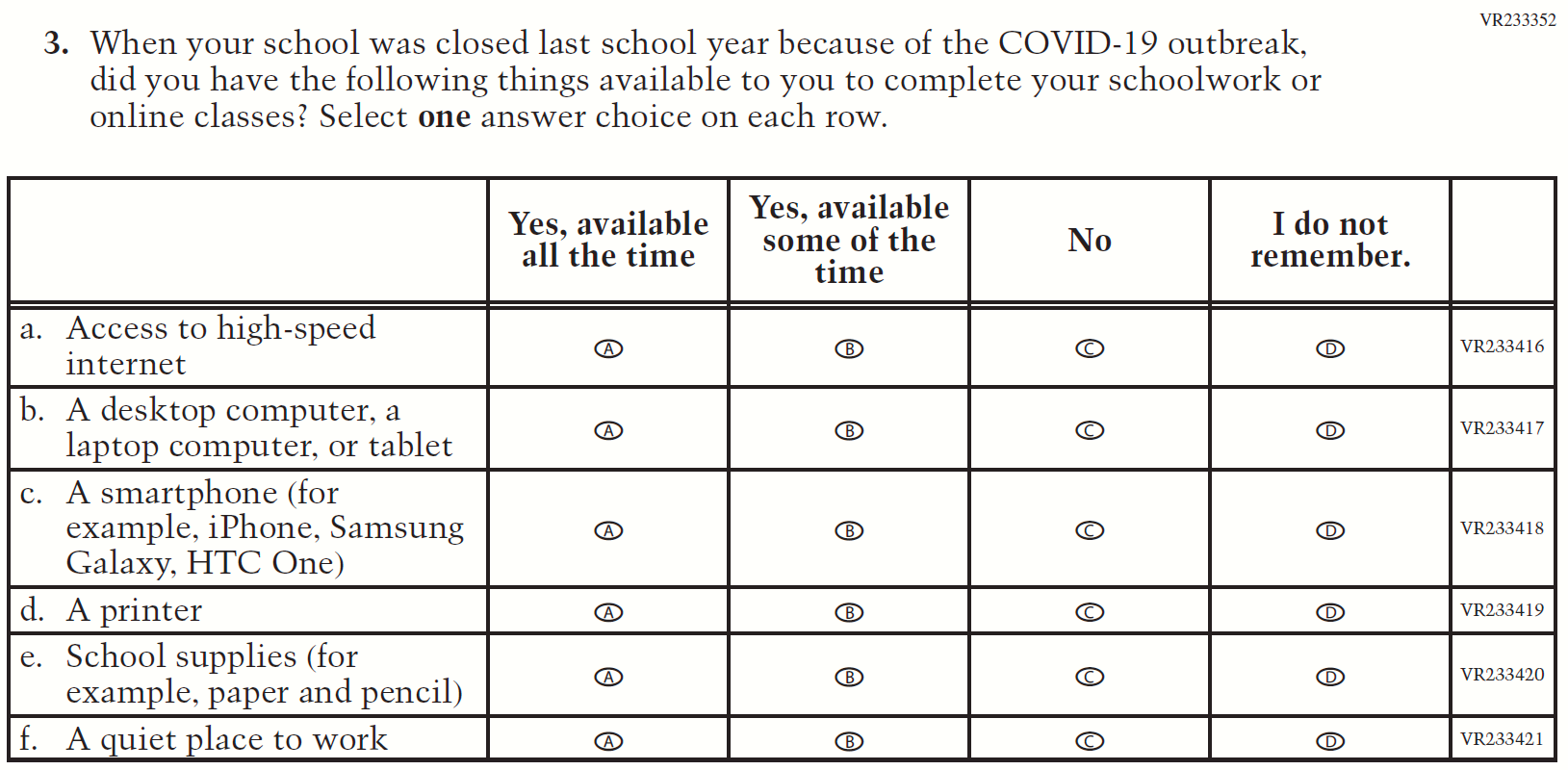 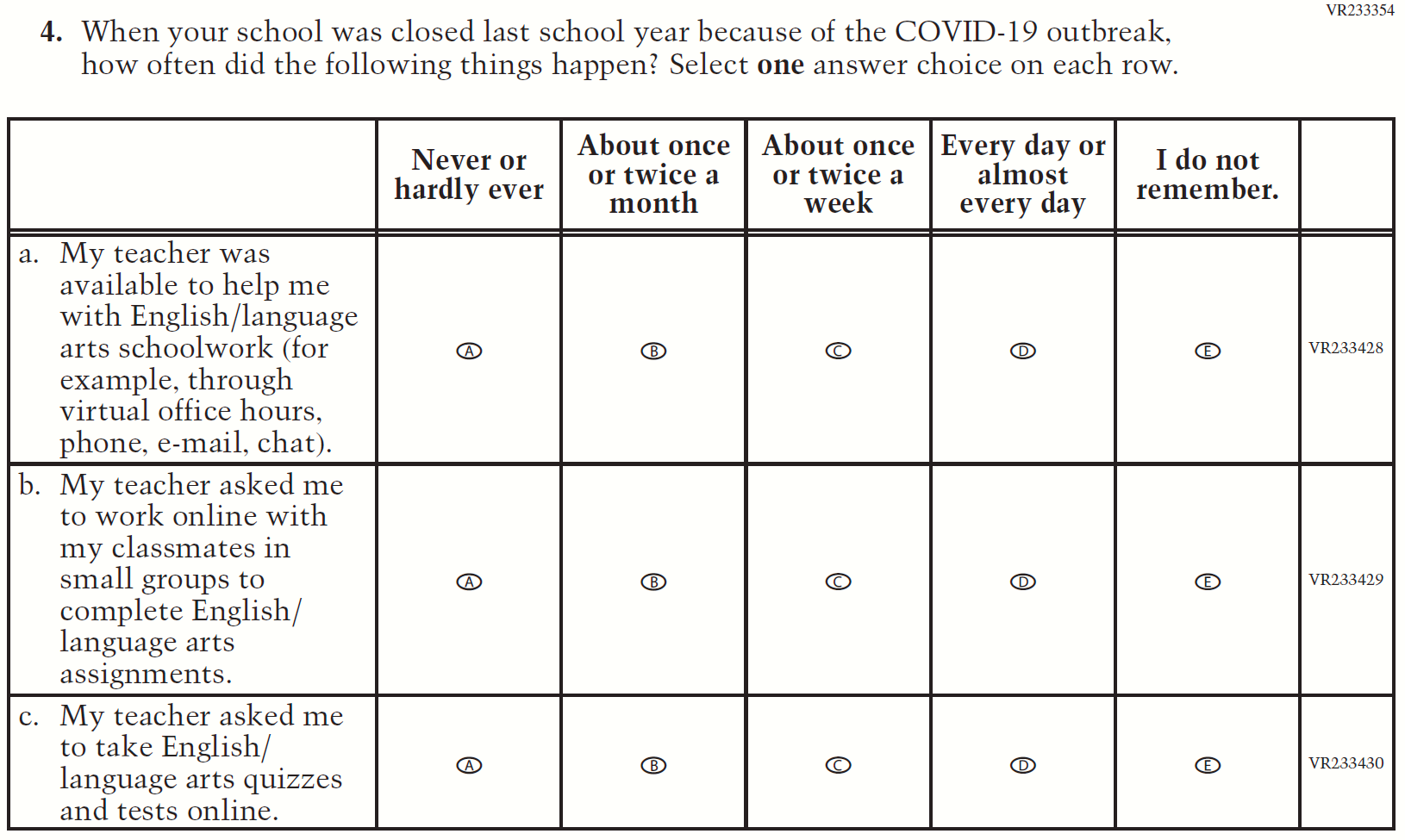 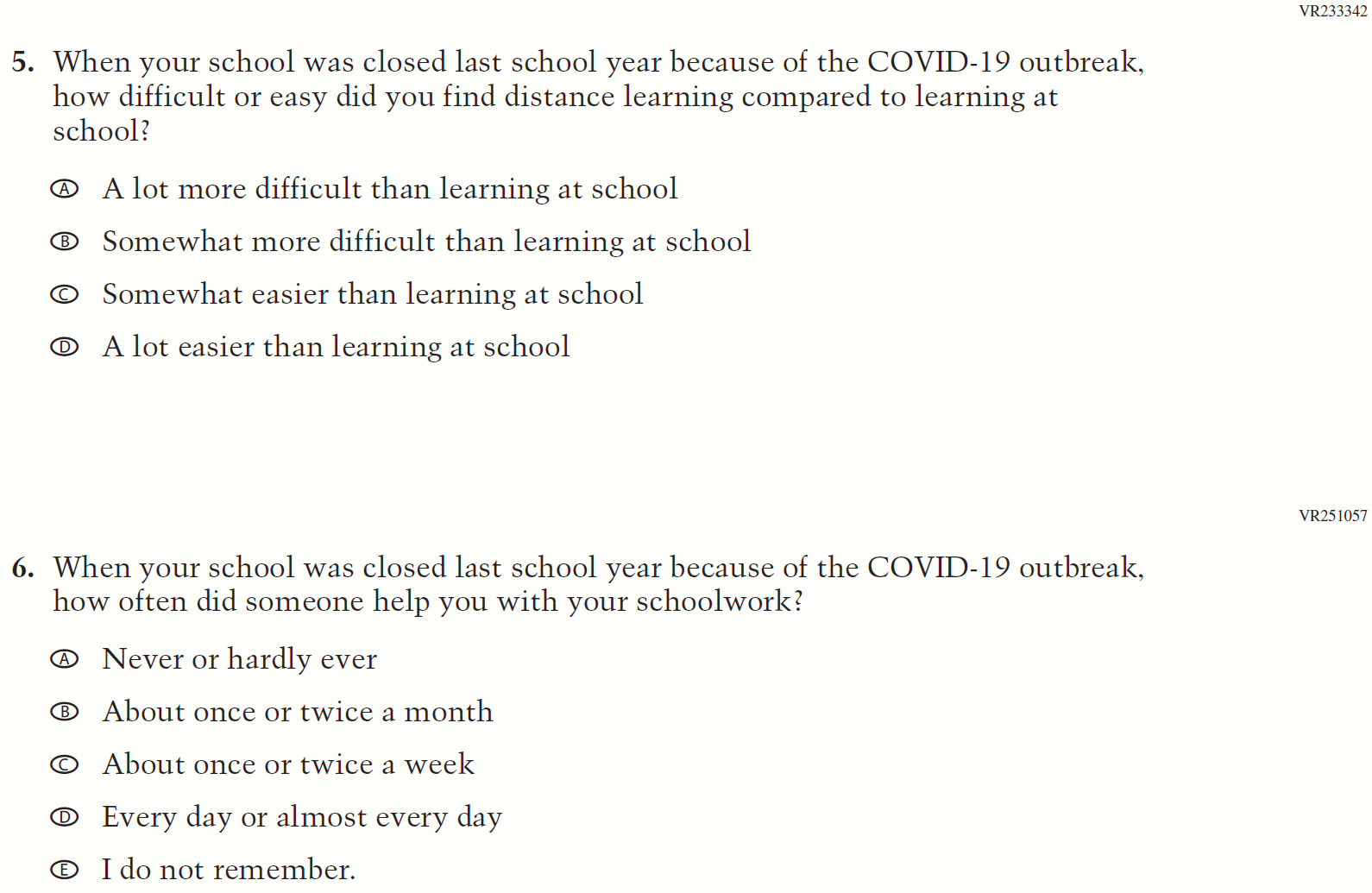 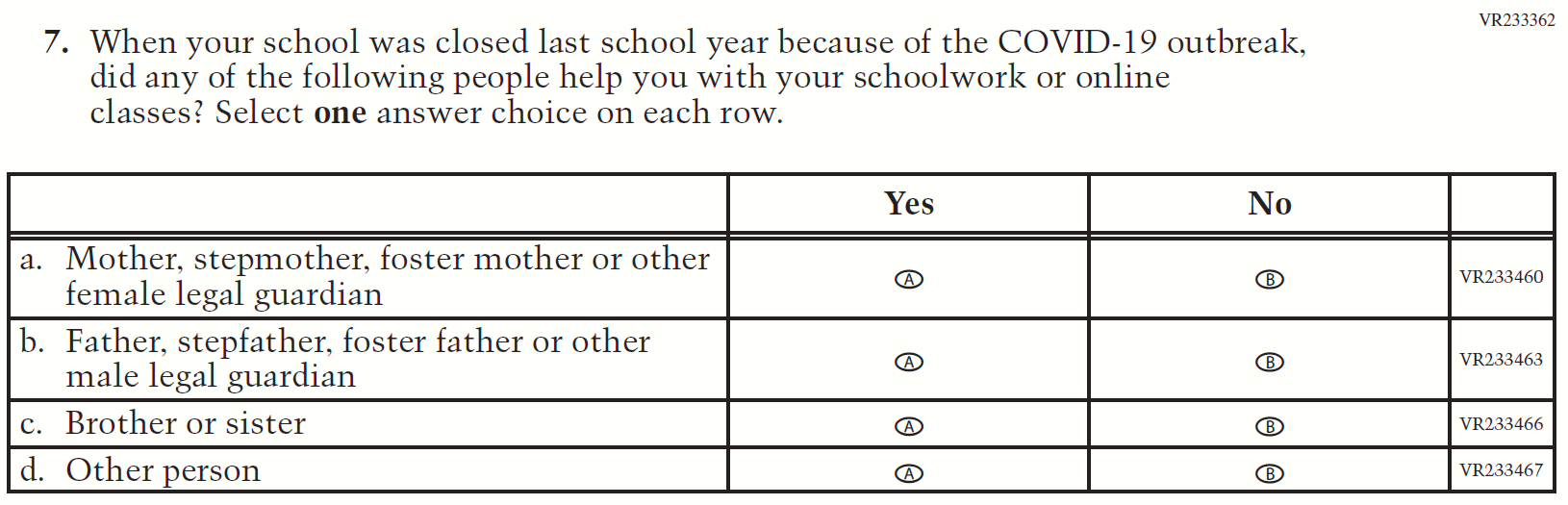 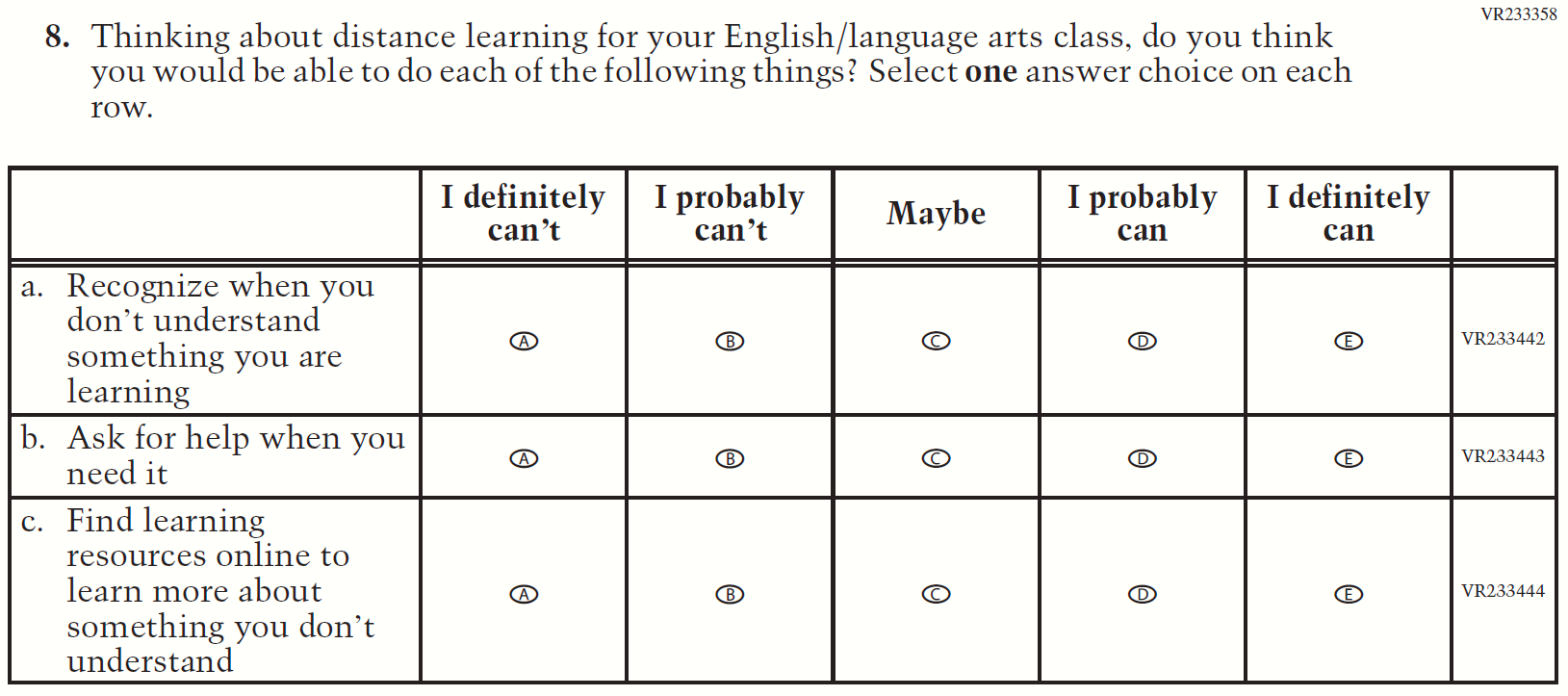 Appendix F-1l: Operational Grade 8 COVID-19 Student Items (ELA)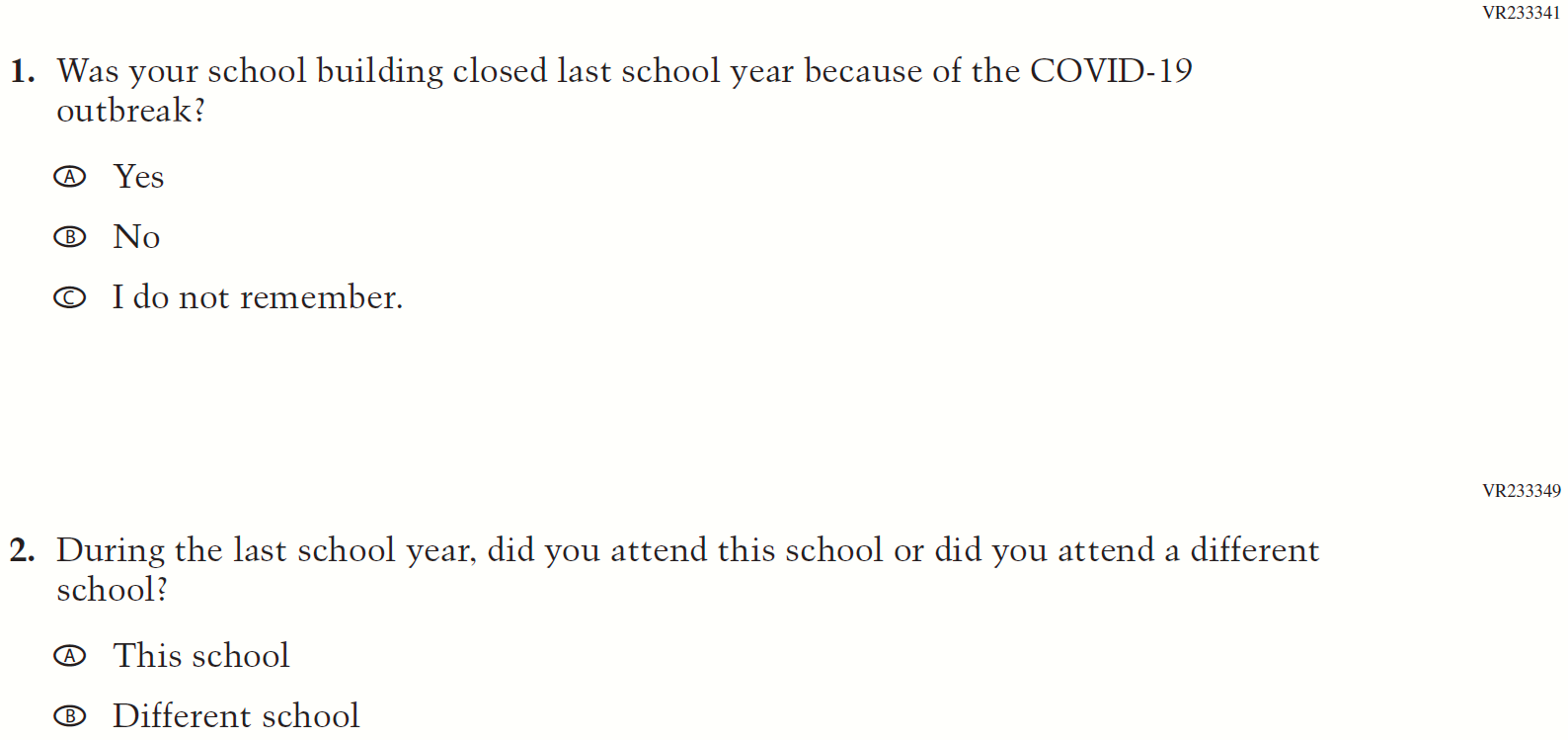 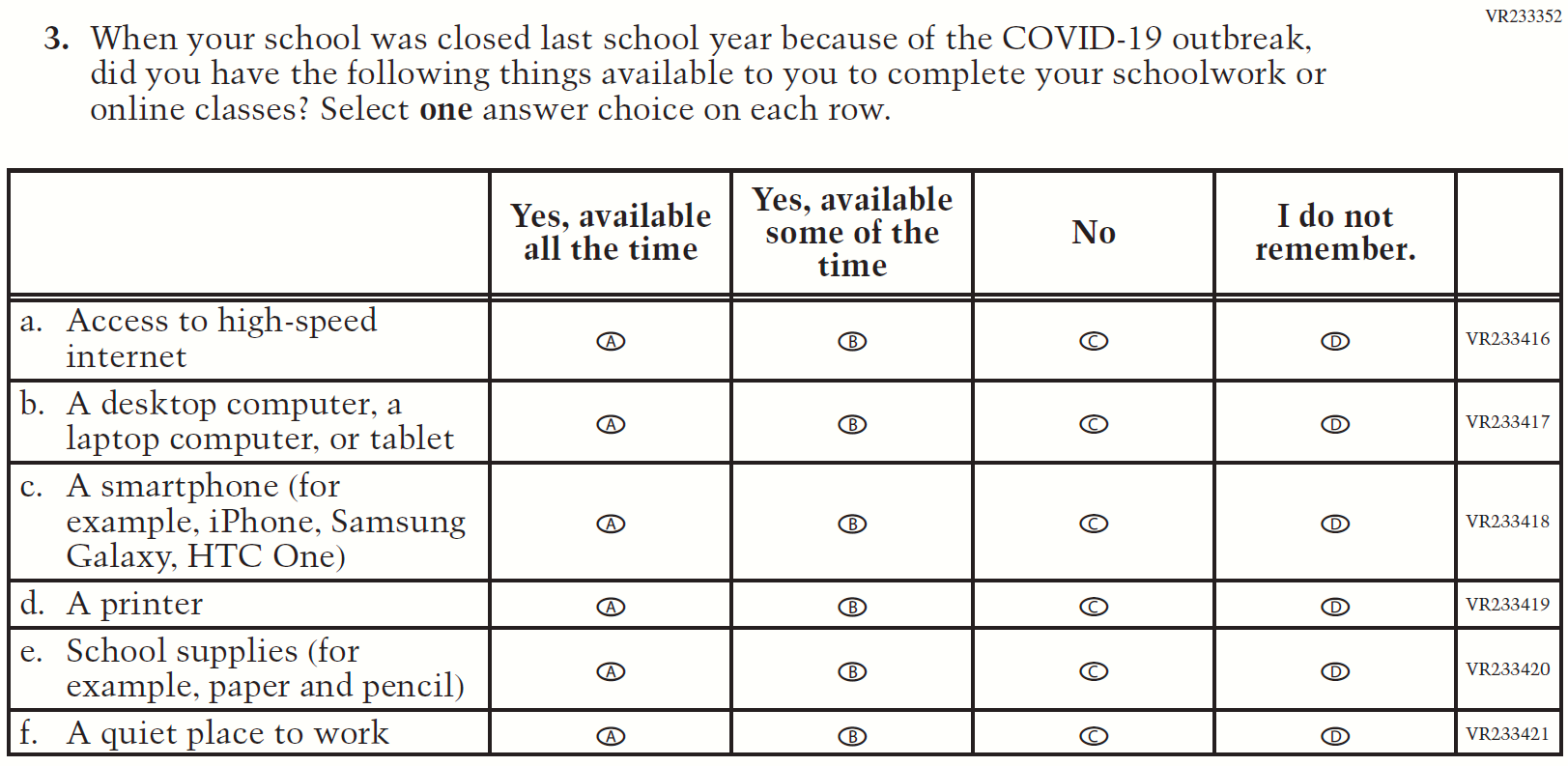 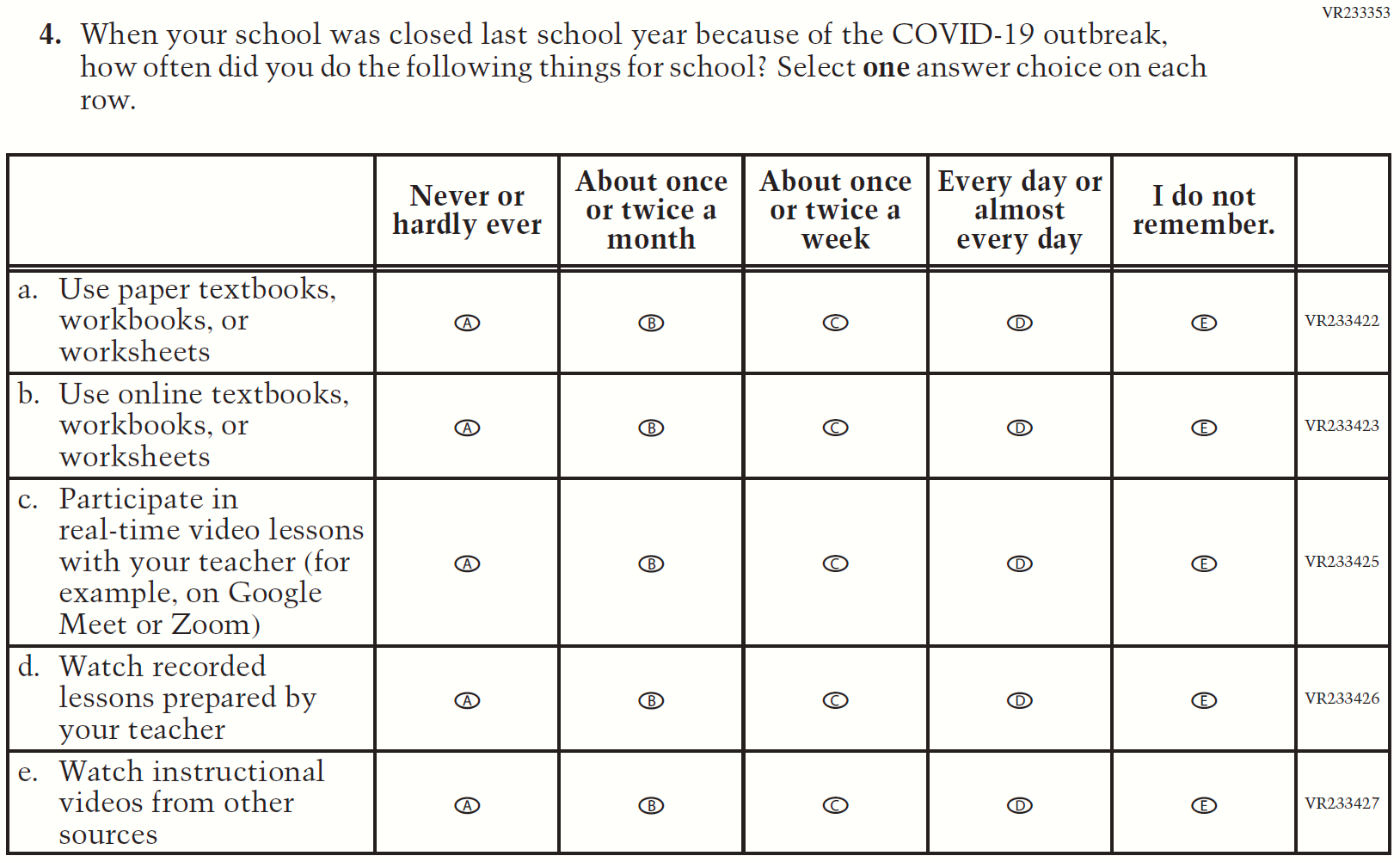 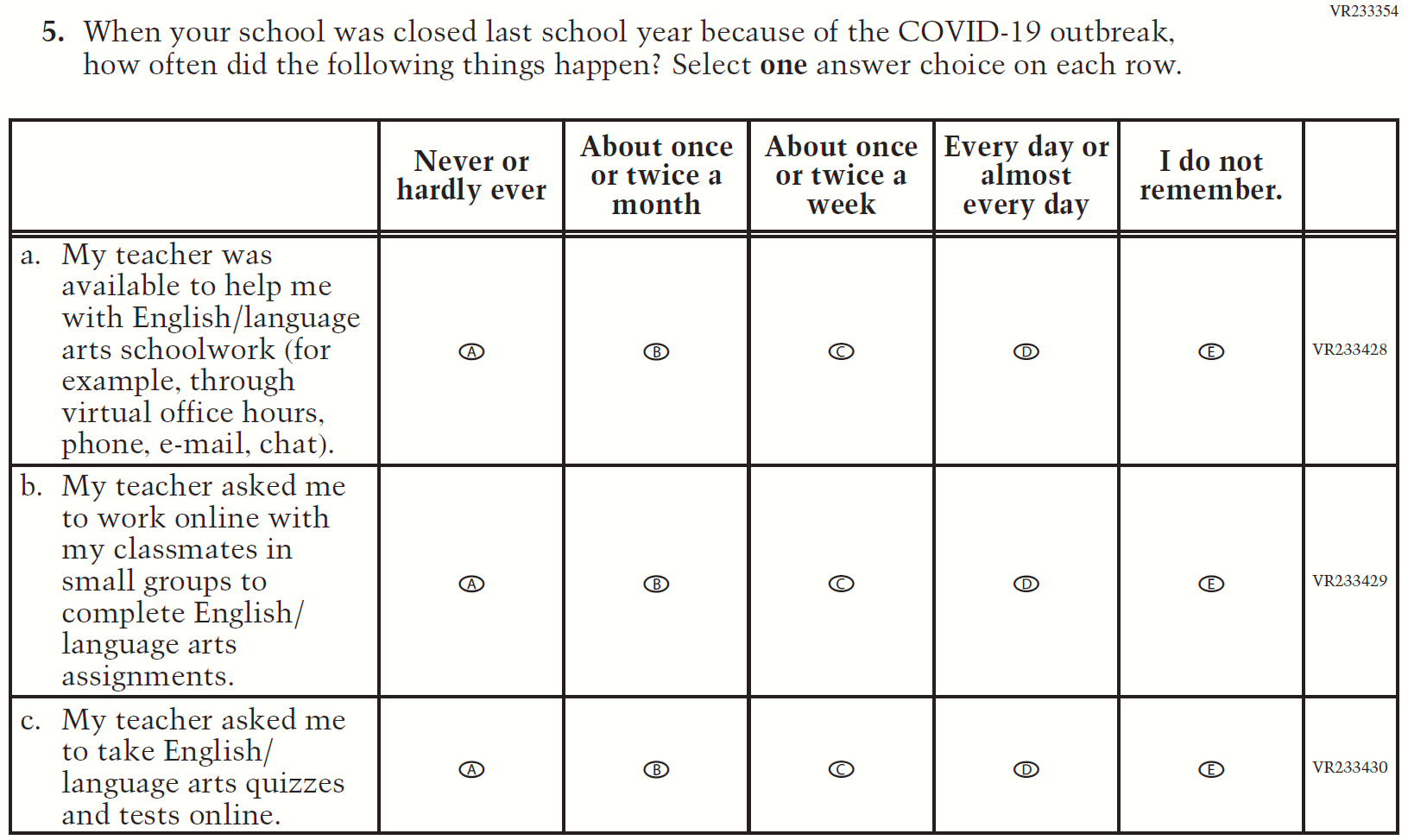 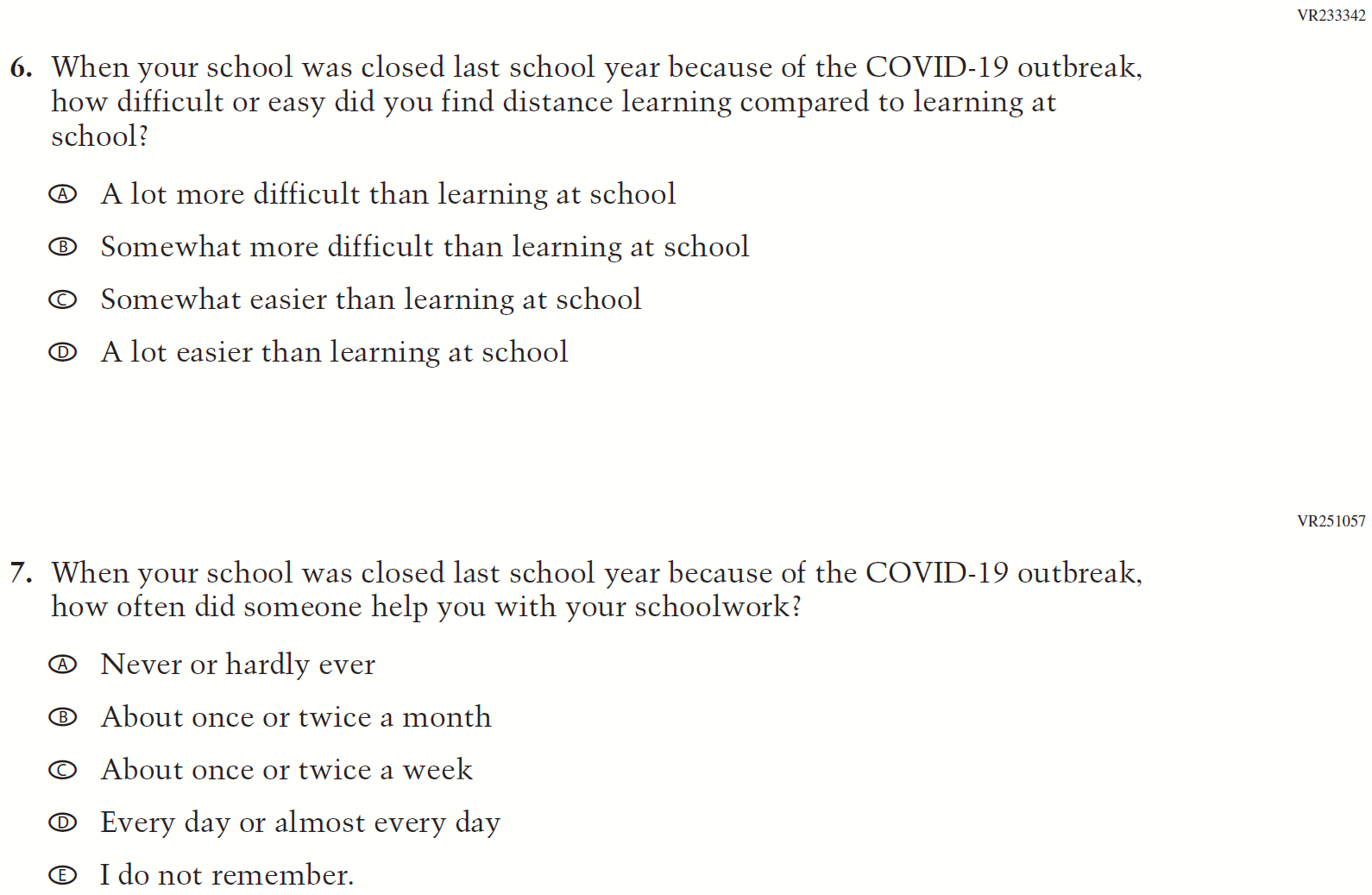 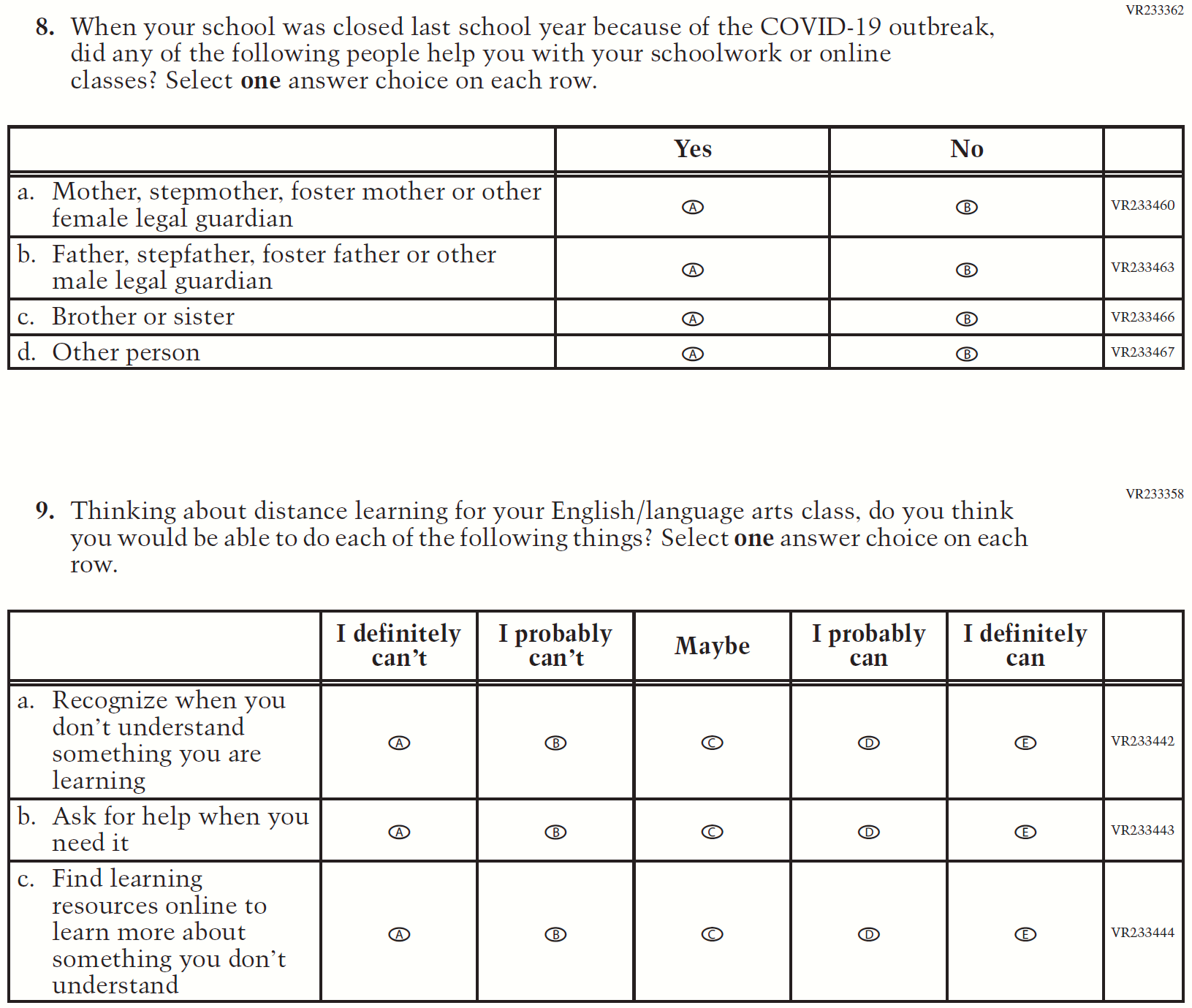 Appendix F-1m: Operational Grade 4 COVID-19 Student Items (Math)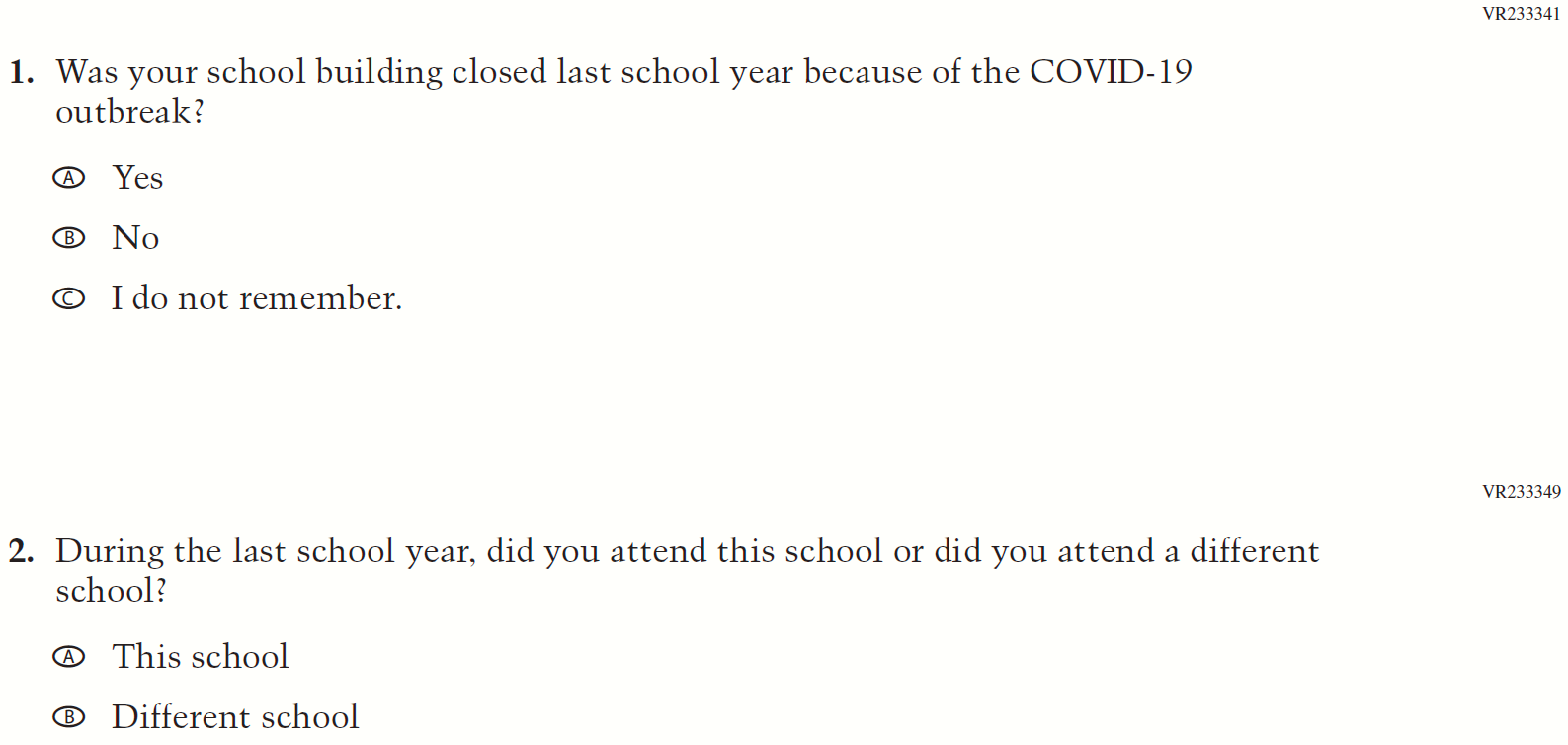 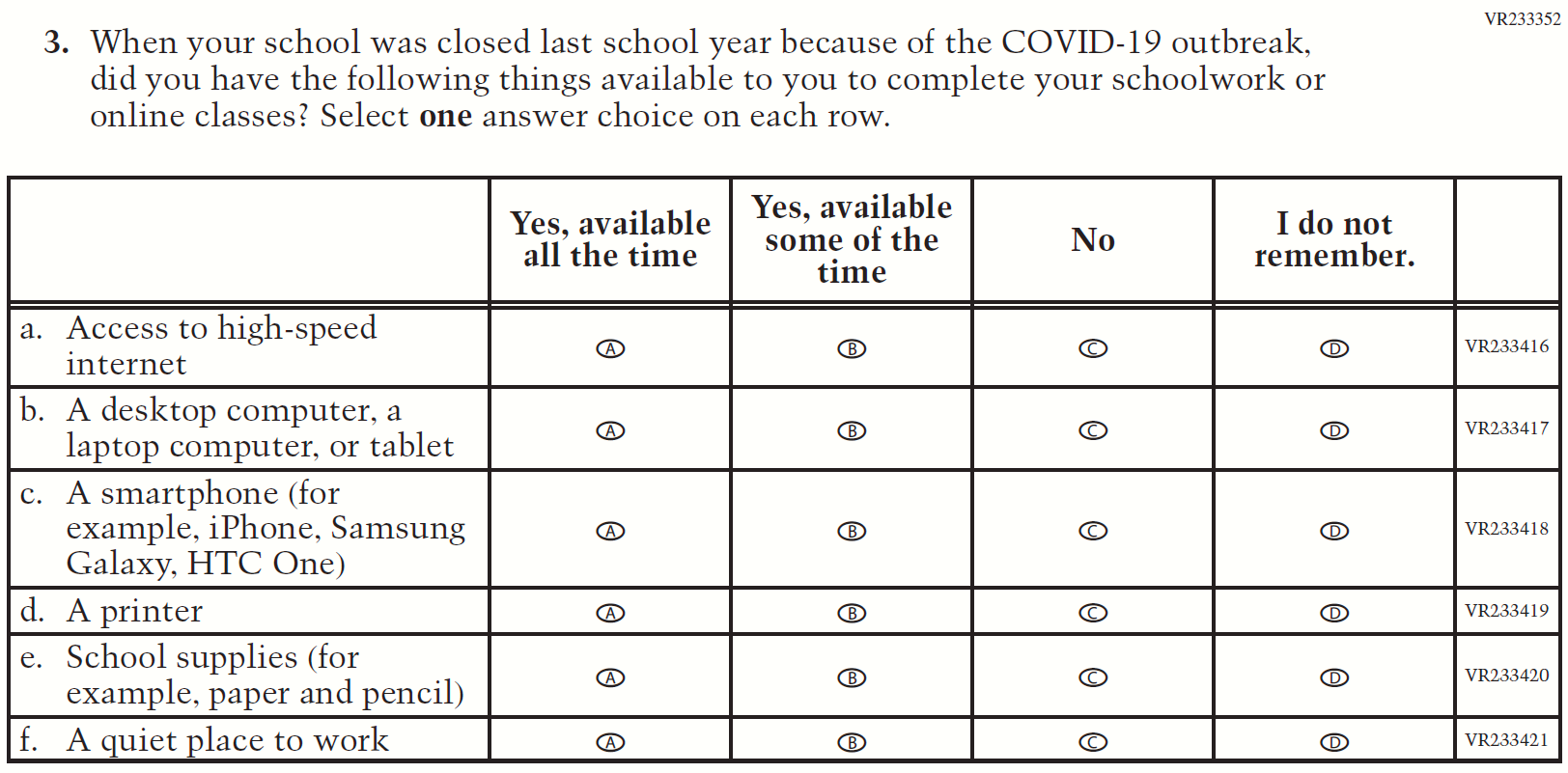 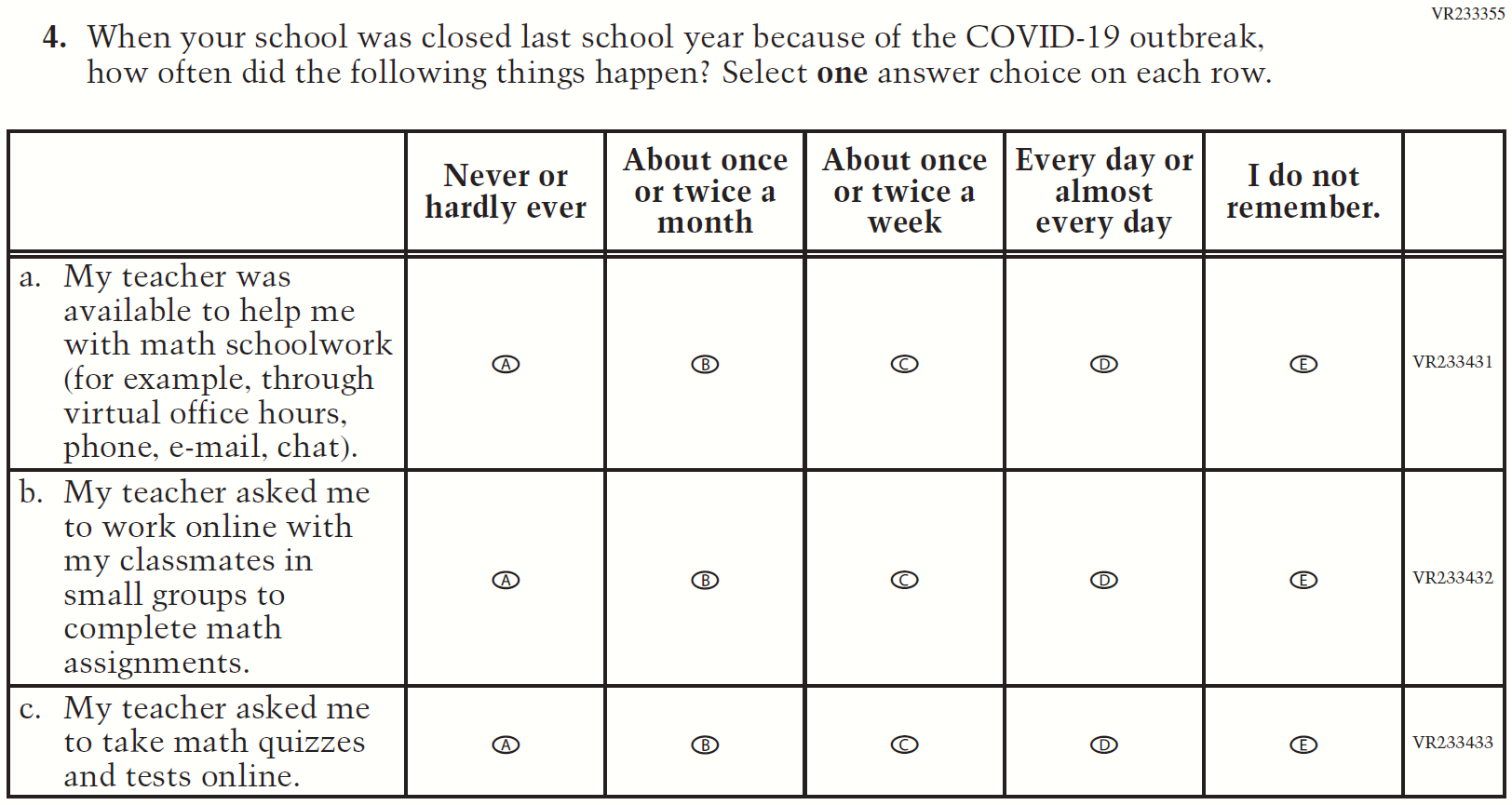 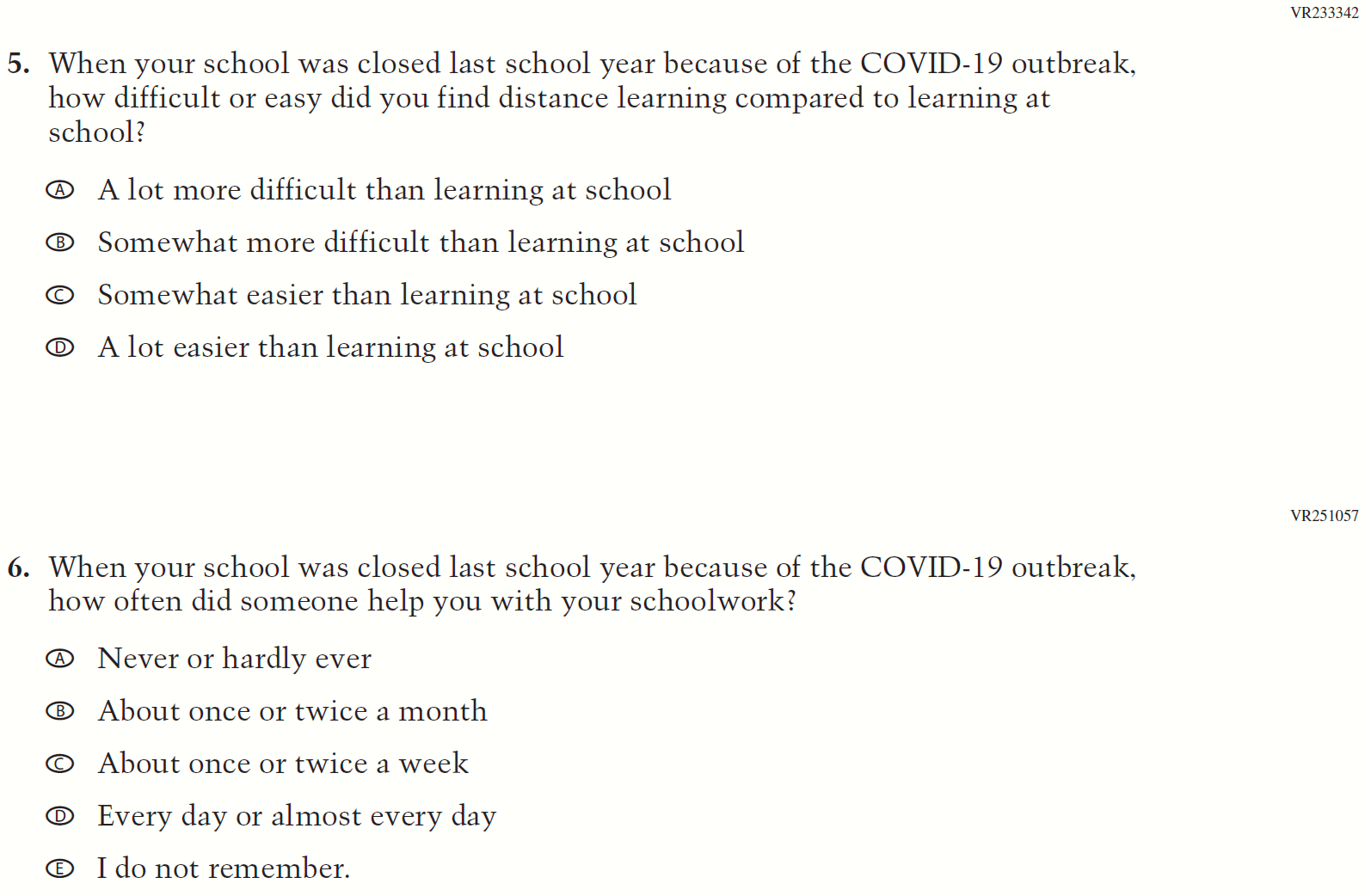 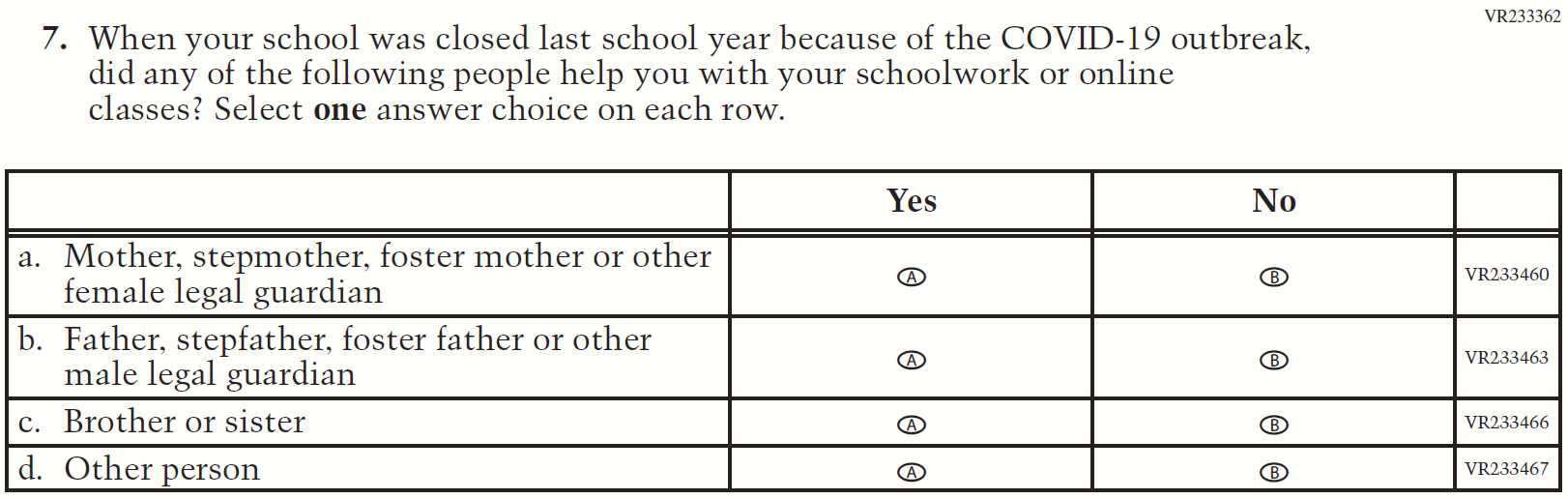 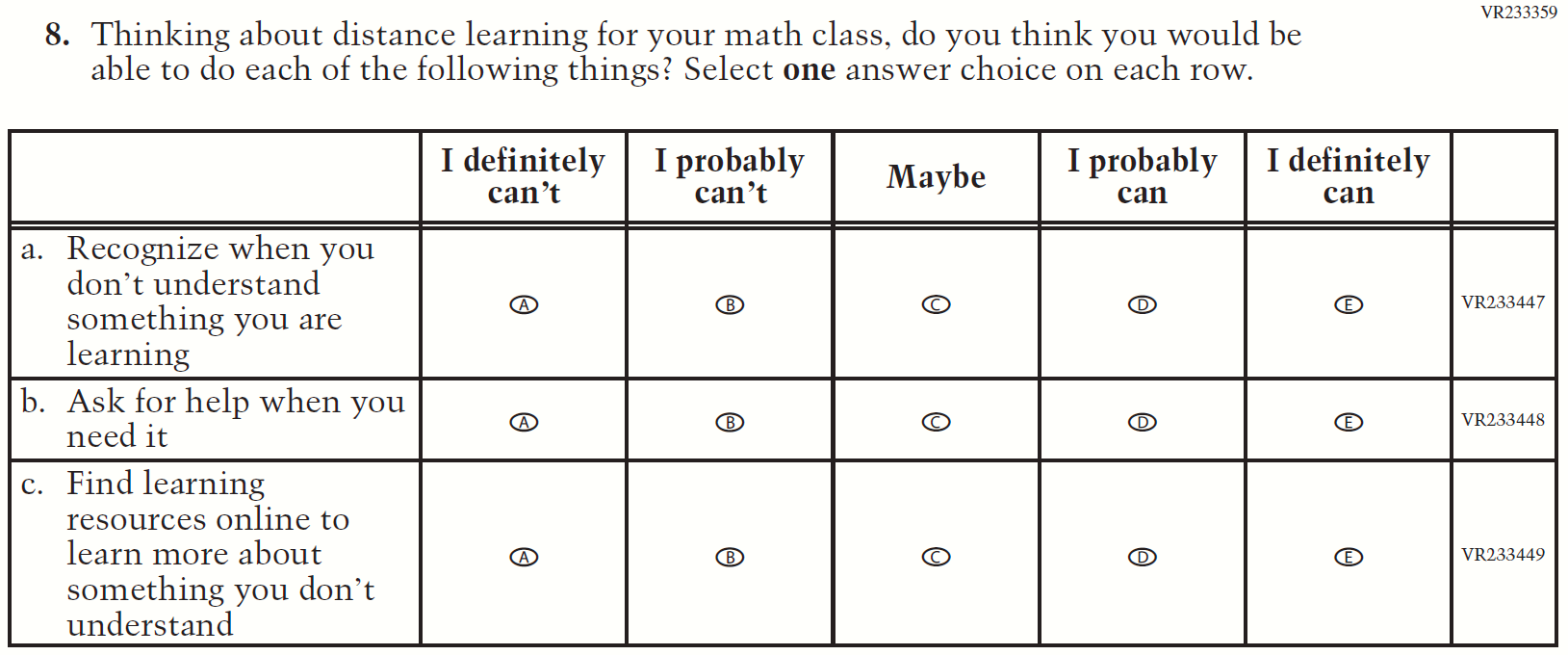 Appendix F-1n: Operational Grade 8 COVID-19 Student Items (Math)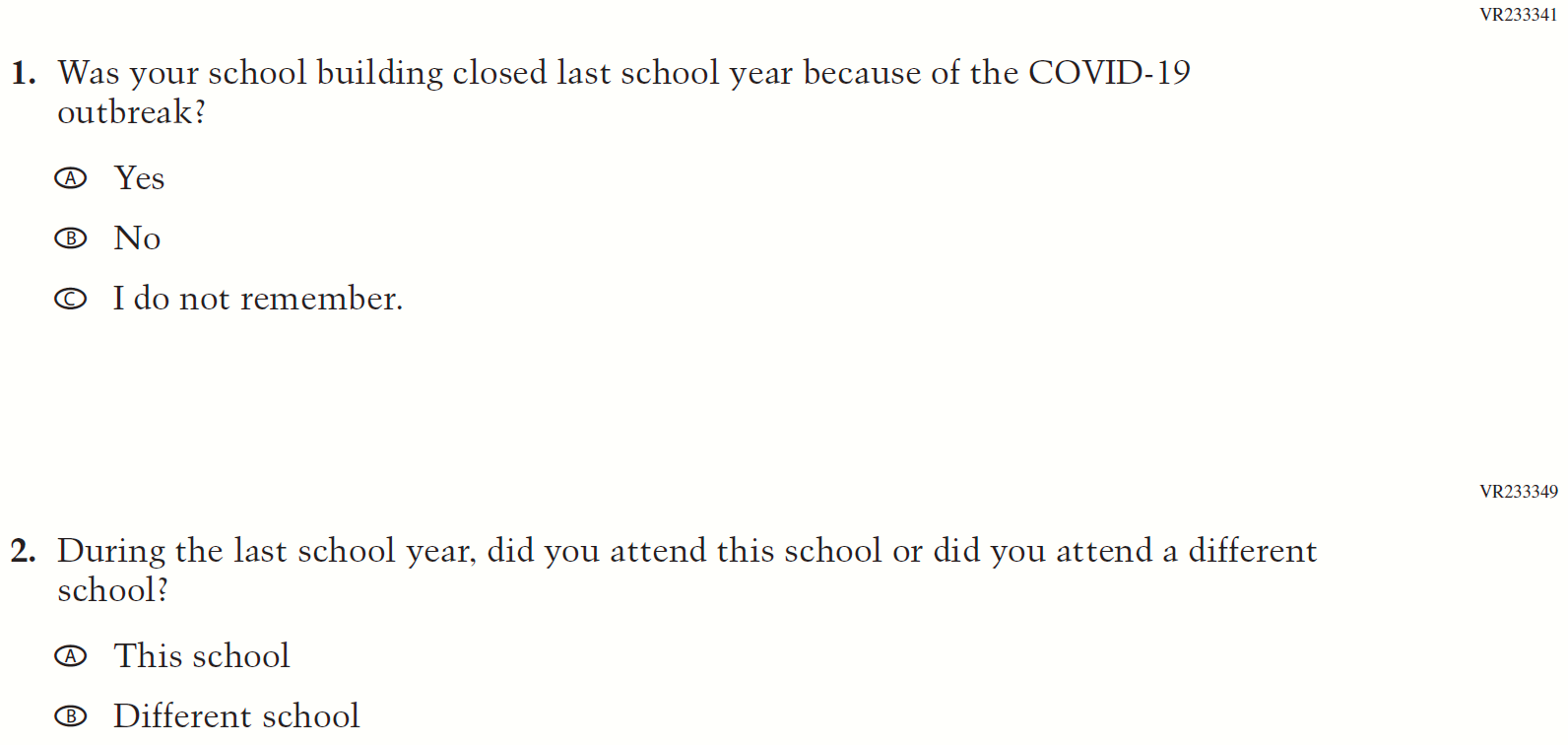 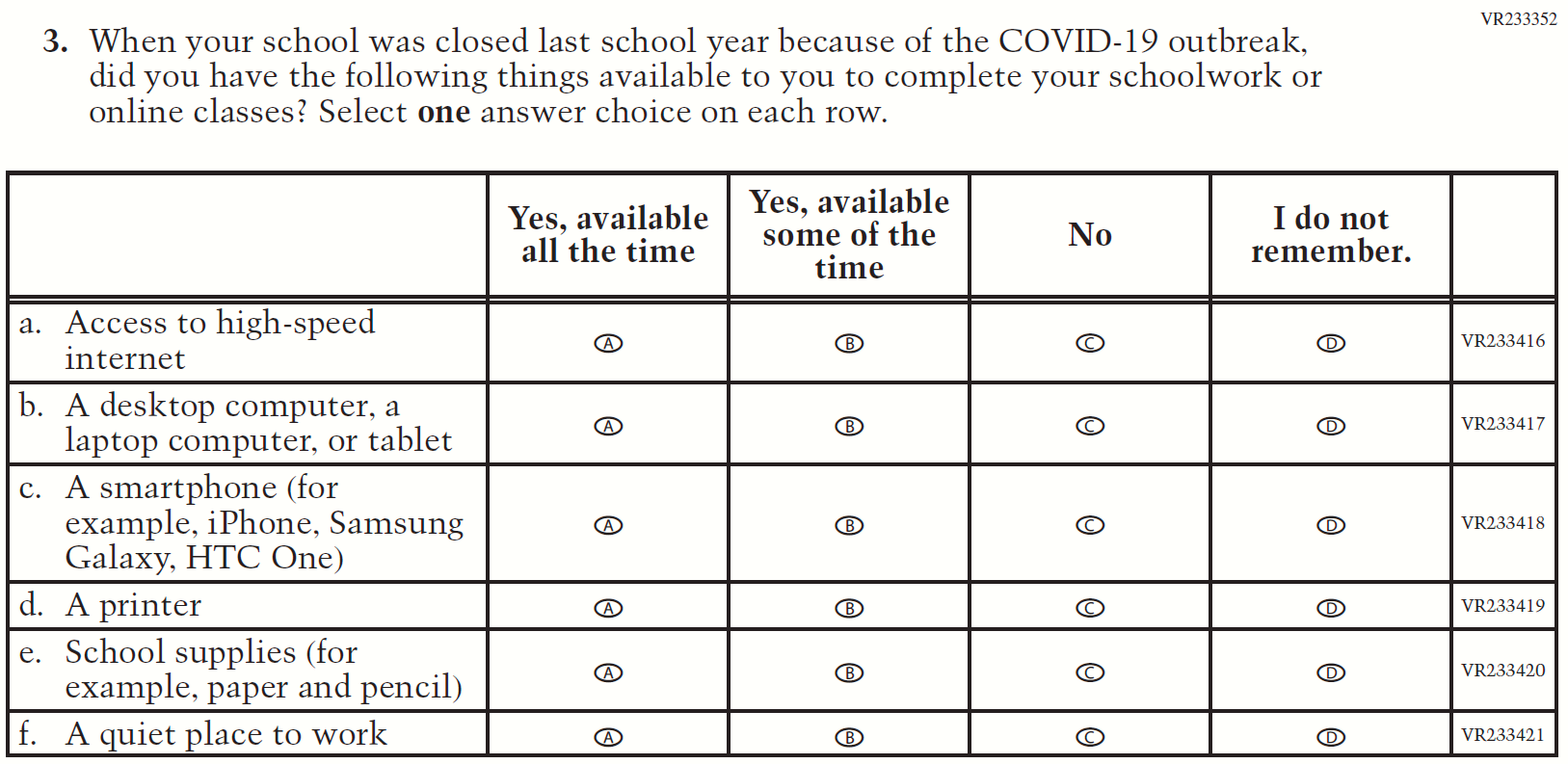 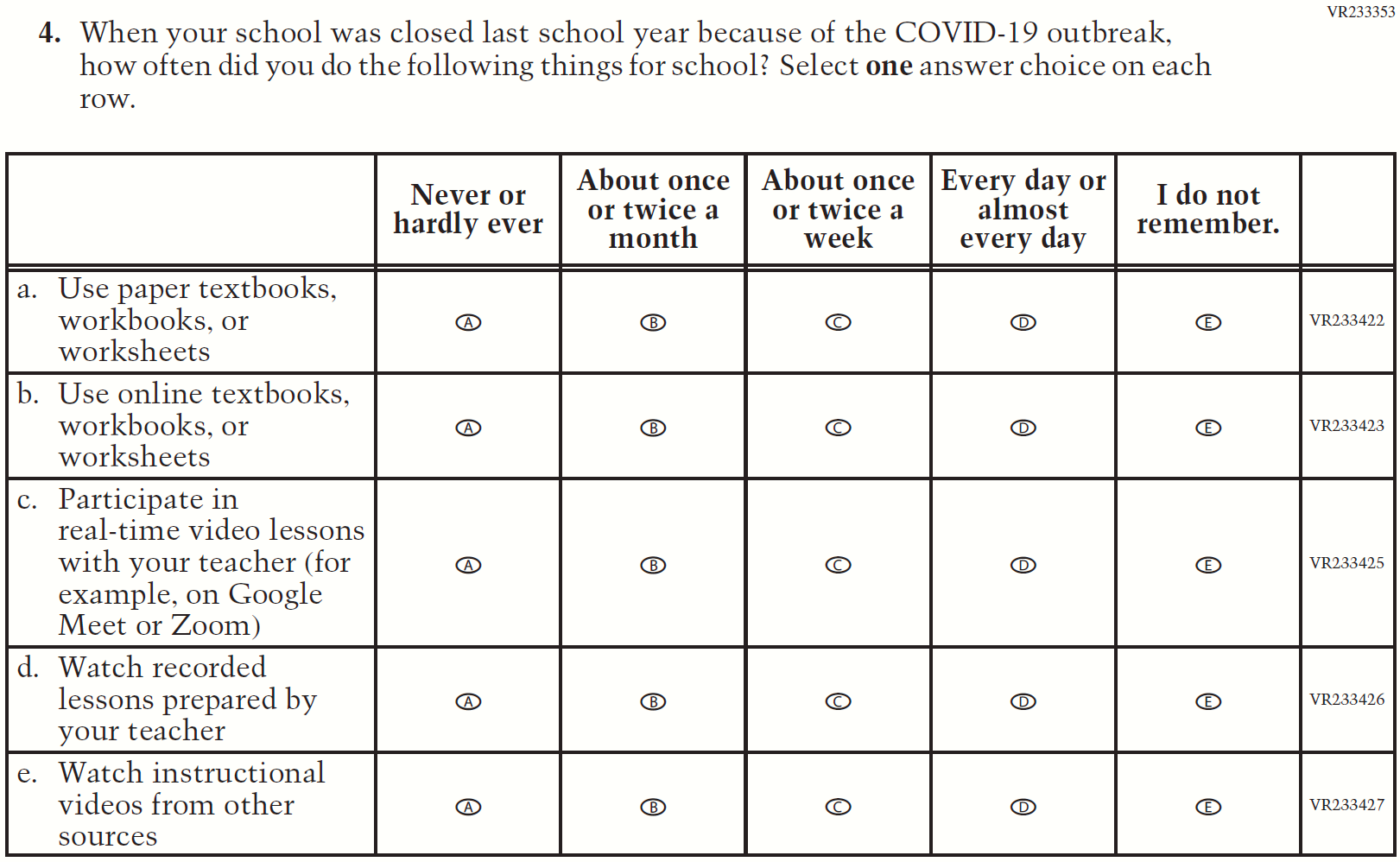 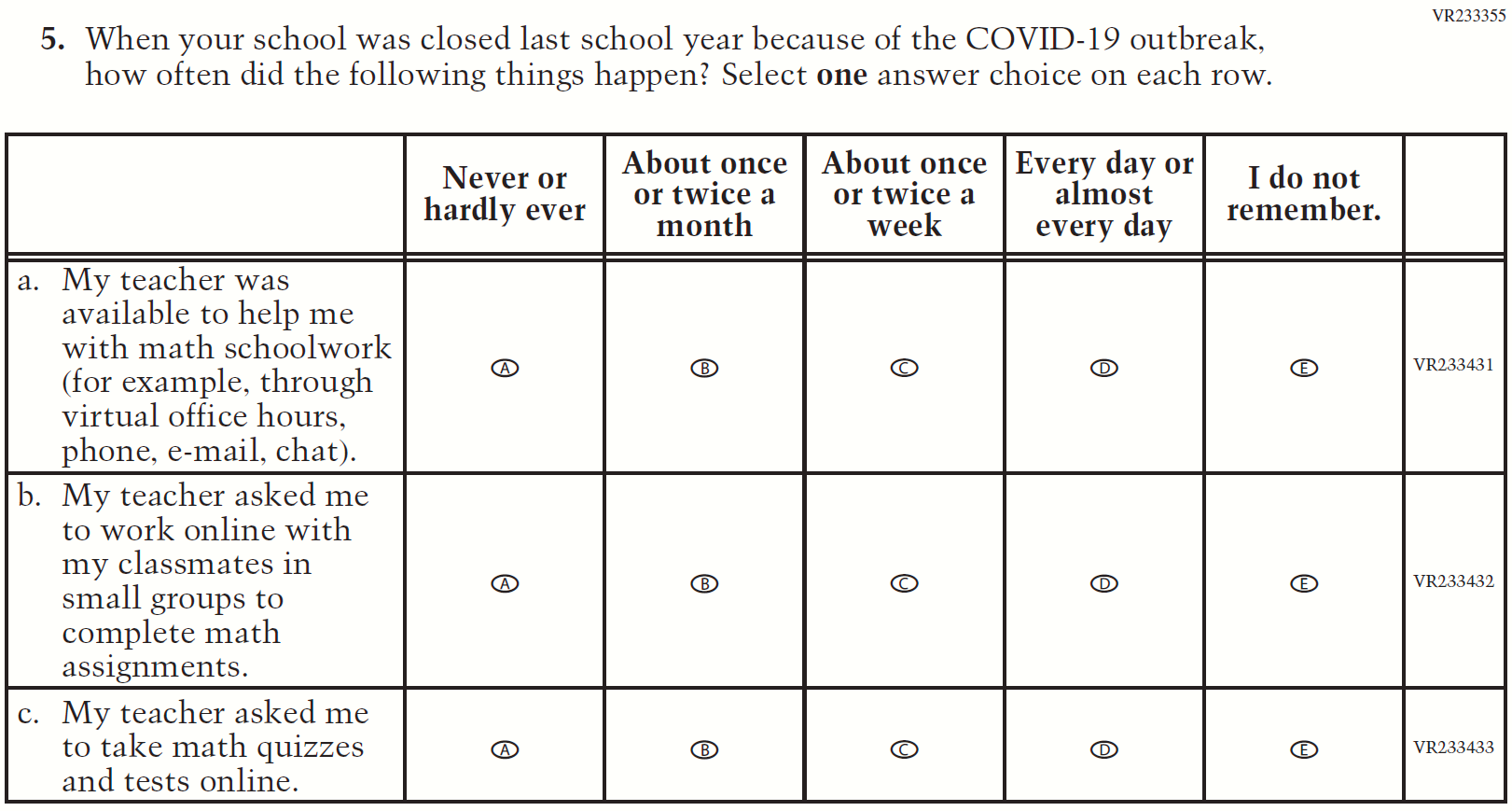 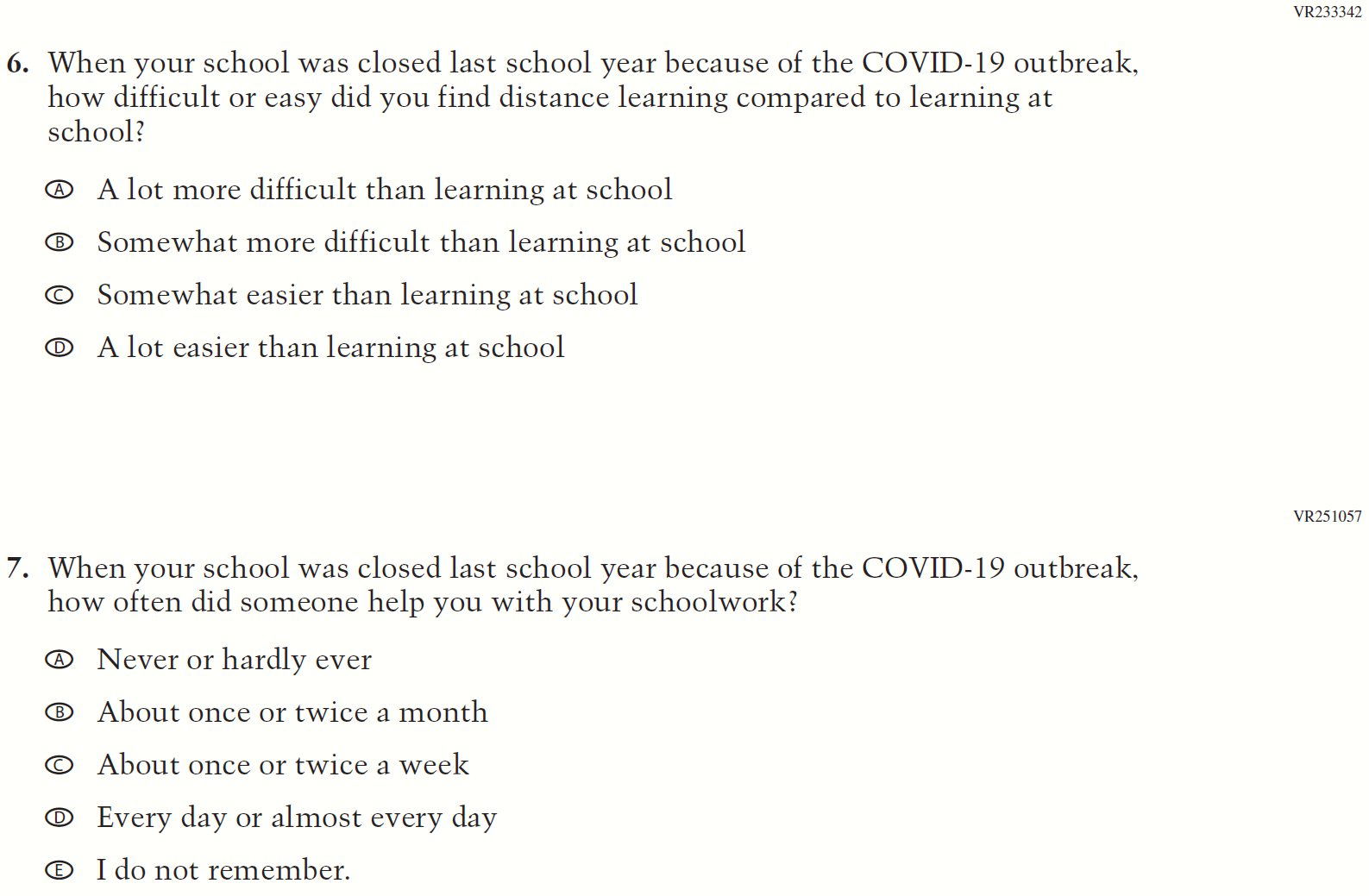 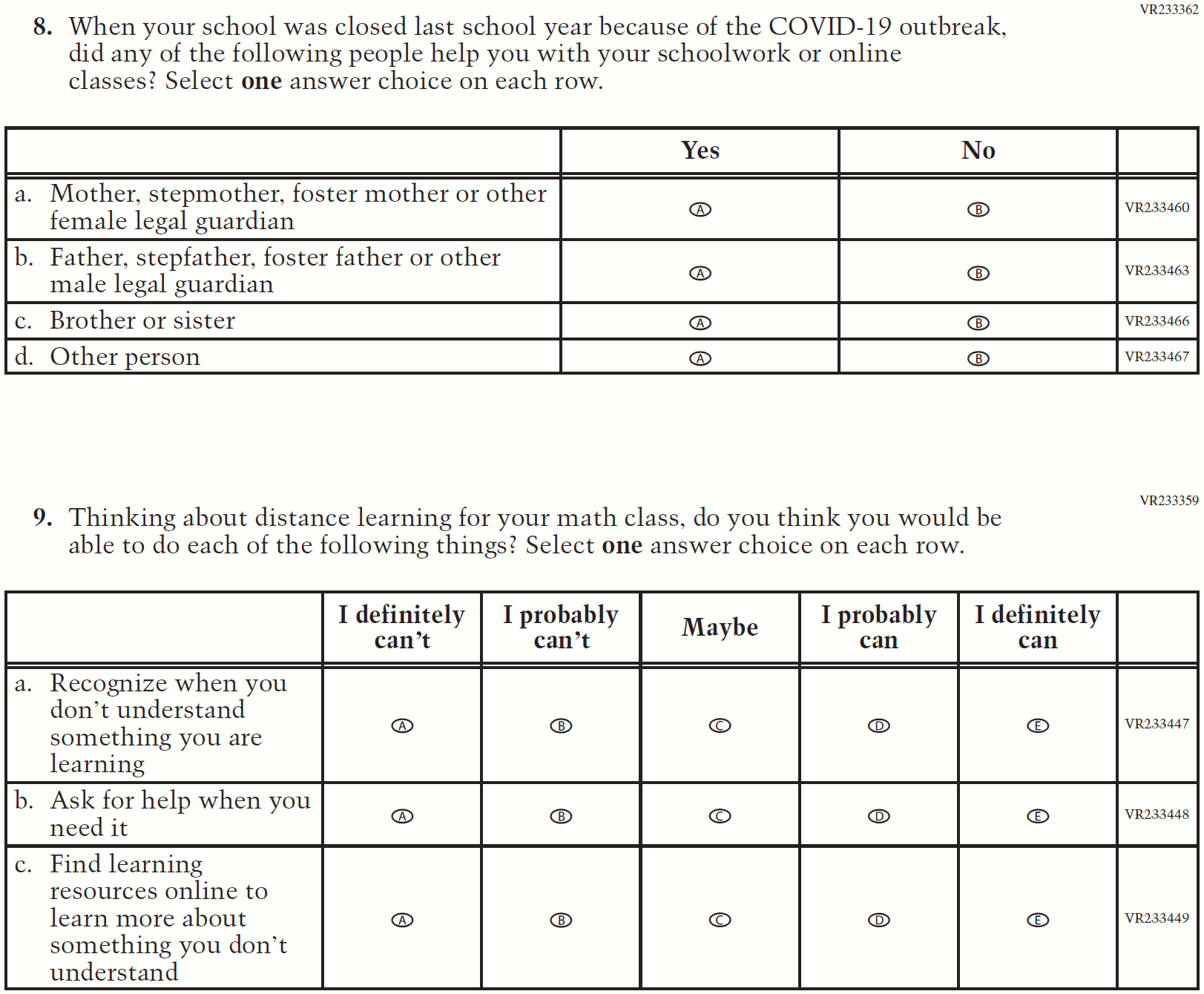 Appendix F-1: 2022 Student QuestionnaireAppendix F-1a-22: Operational Grade 4 (CORE)Appendix F-1b-22: Operational Grade 8 (CORE)Appendix F-1c-22: Operational Grade 4 (Mathematics)Appendix F-1d-22: Operational Grade 8 (Mathematics)Appendix F-1e-22: Operational Grade 4 (Reading)Appendix F-1f-22: Operational Grade 8 (Reading)Appendix F-1g-22: Operational Grade 8 CivicsAppendix J1-16: Operational Grade 8 U.S. HistoryAppendix F-1h-22: Operational Grade 4 DebriefAppendix F-1i-22: Operational Grade 8 DebriefAppendix F-1j-22: Operational Grade 4 COVID-19 Student Items (ELA)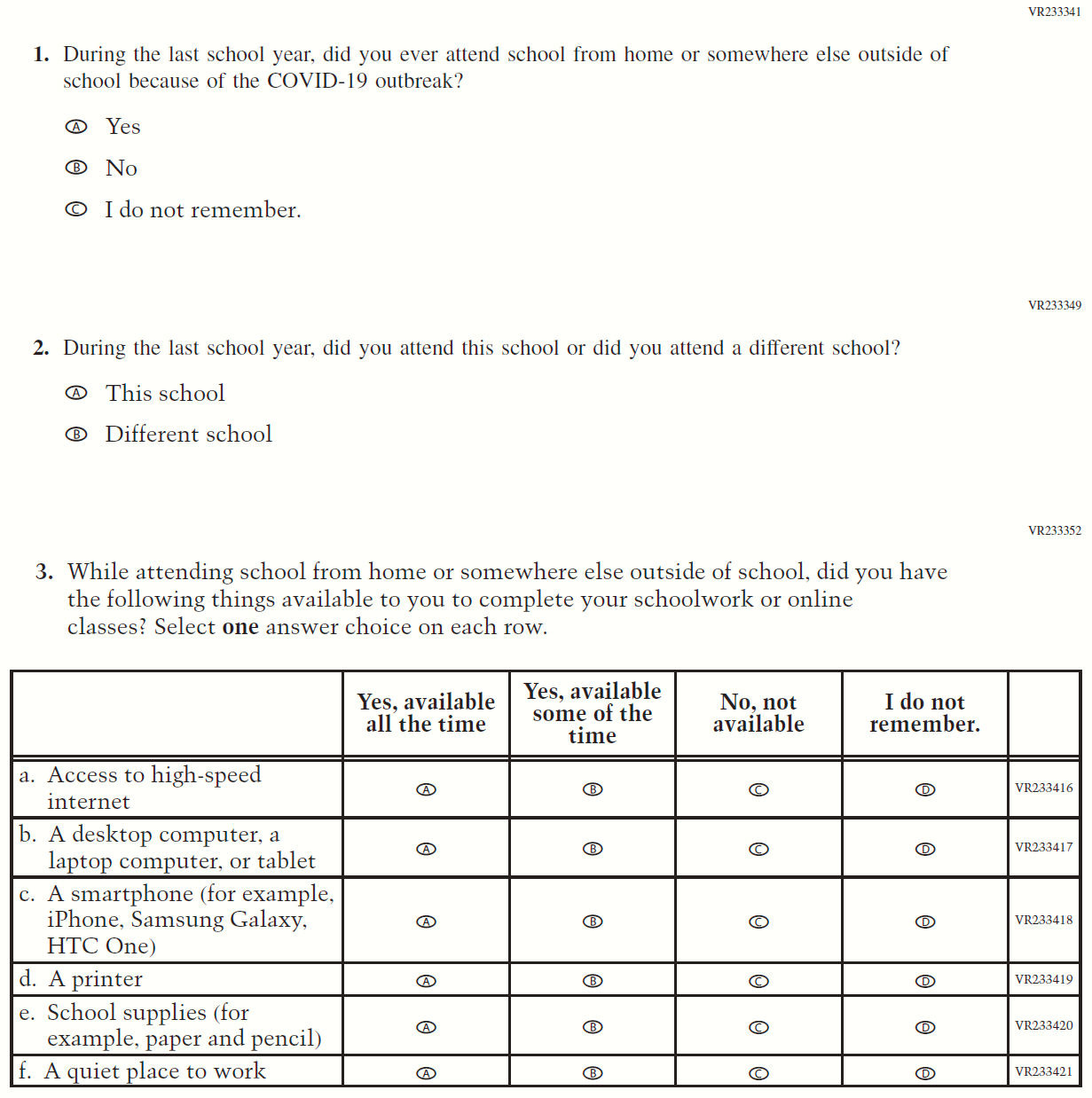 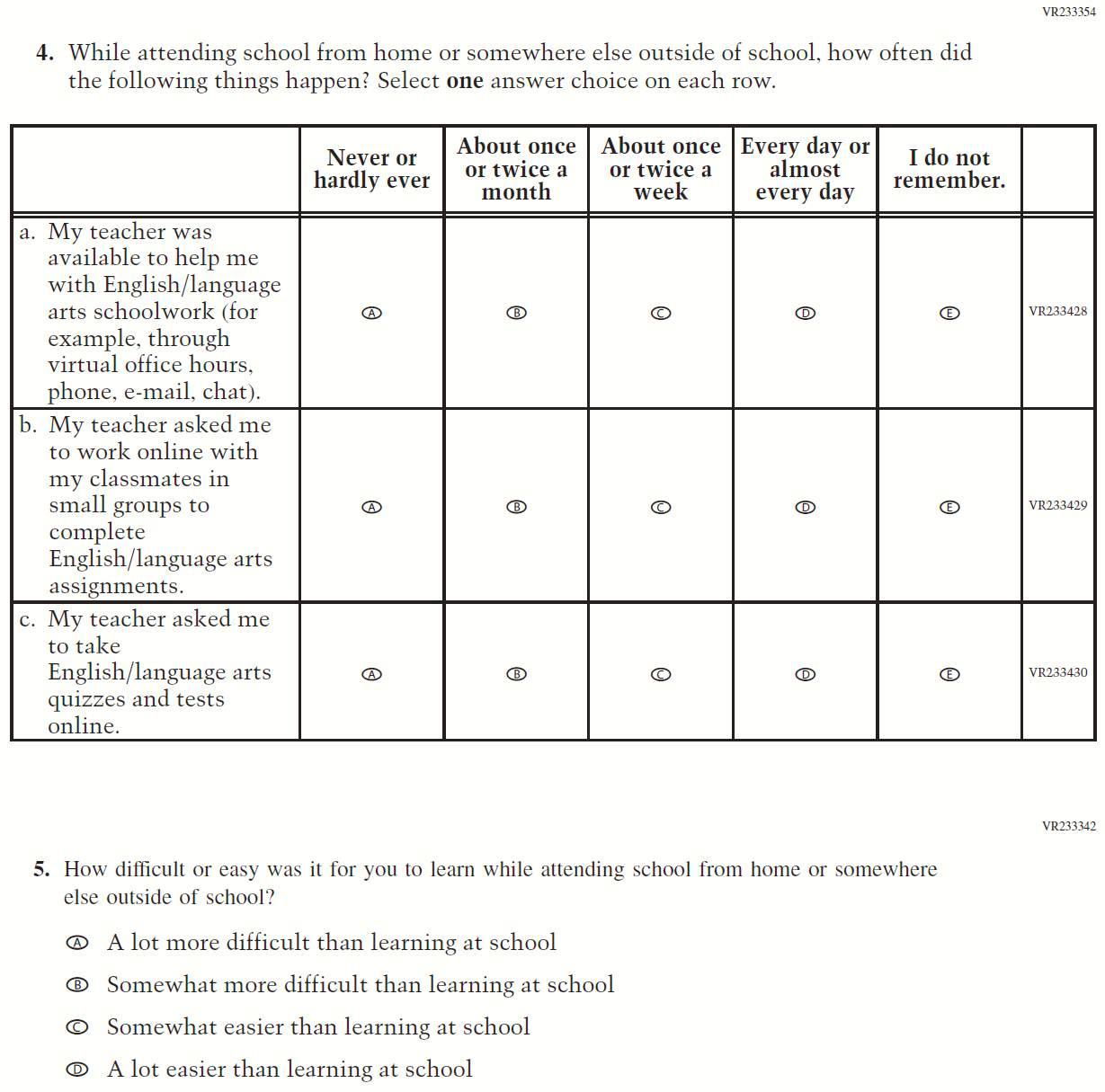 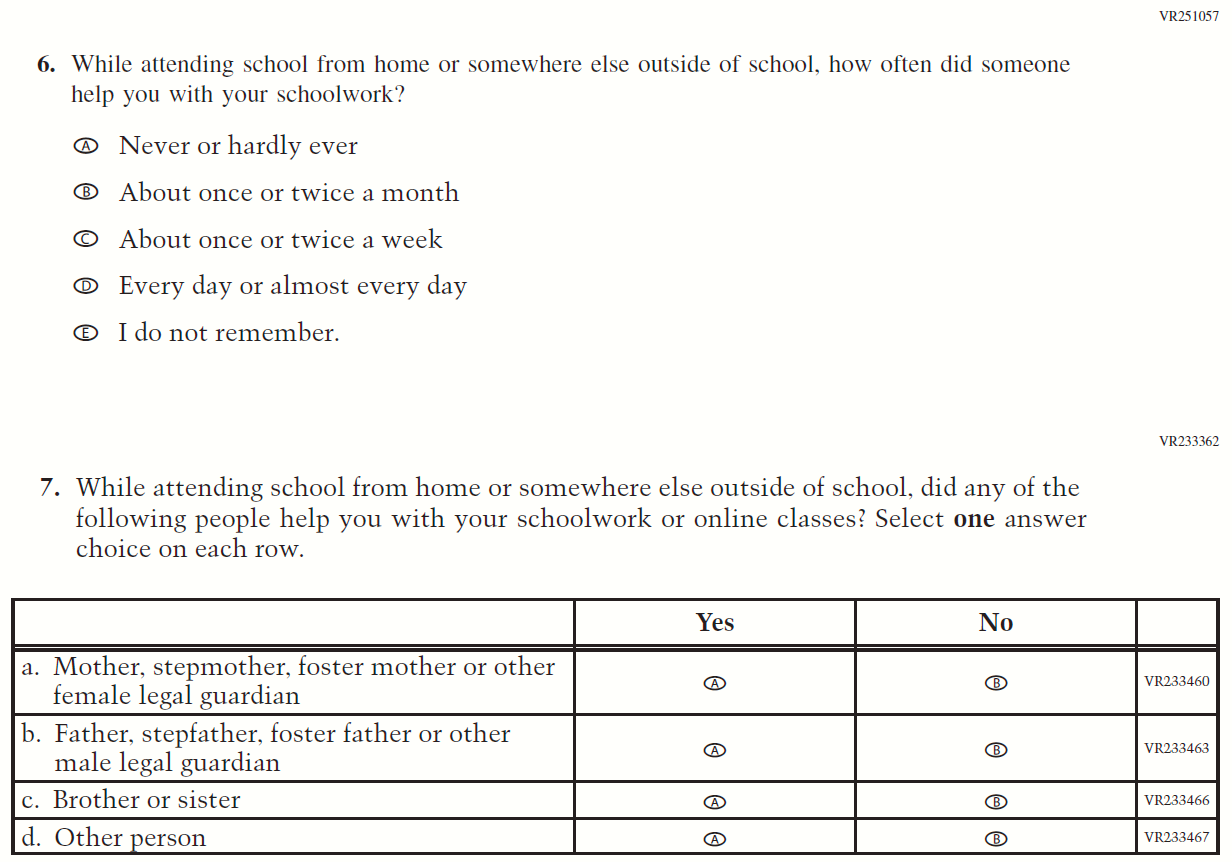 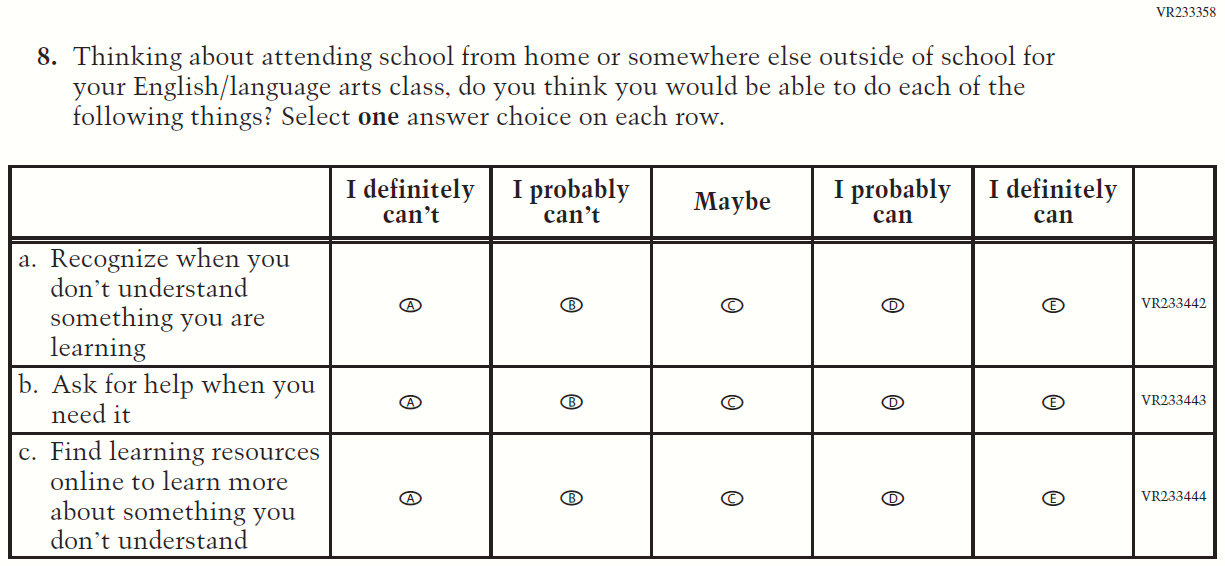 Appendix F-1k-22: Operational Grade 8 COVID-19 Student Items (ELA)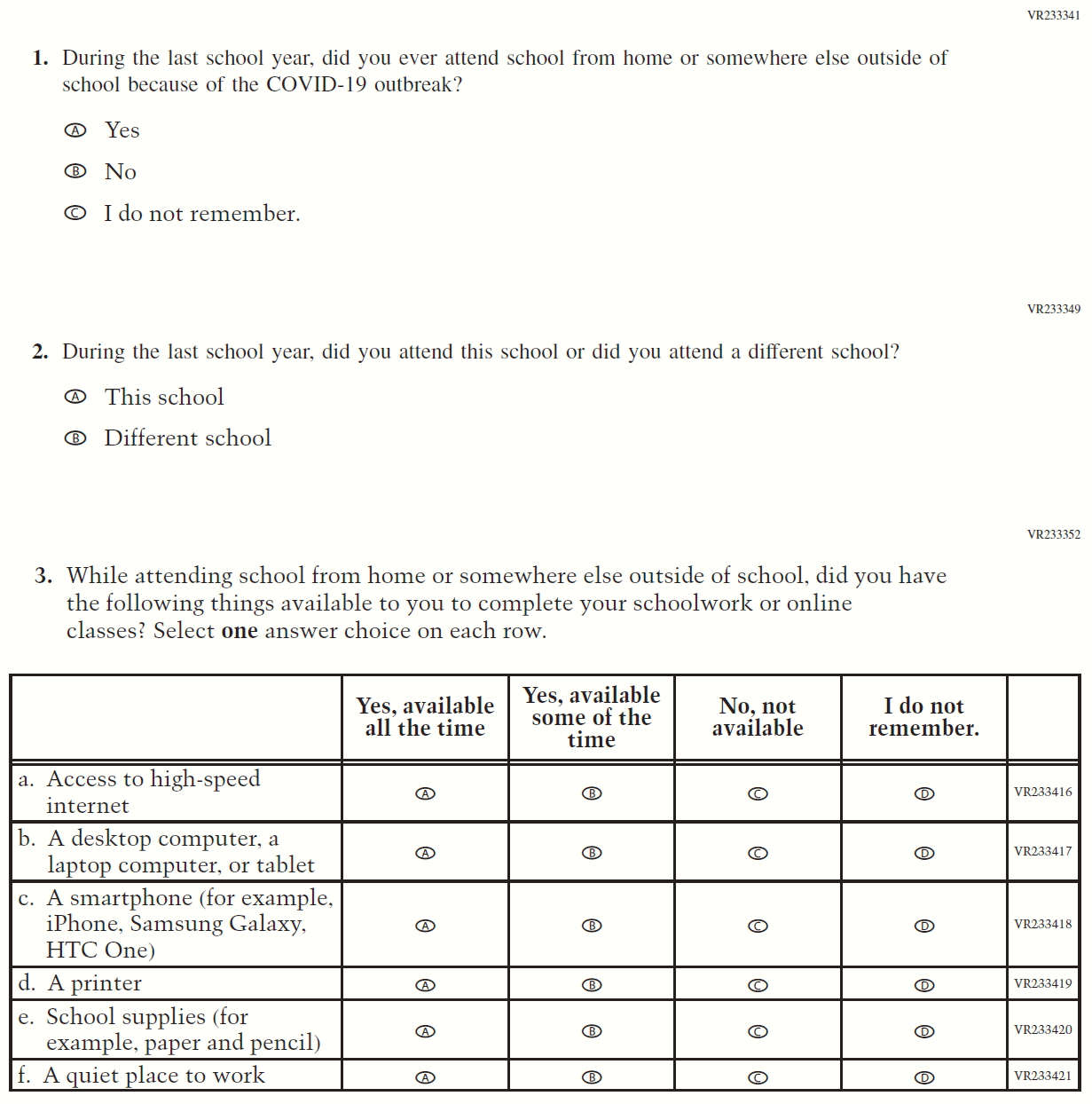 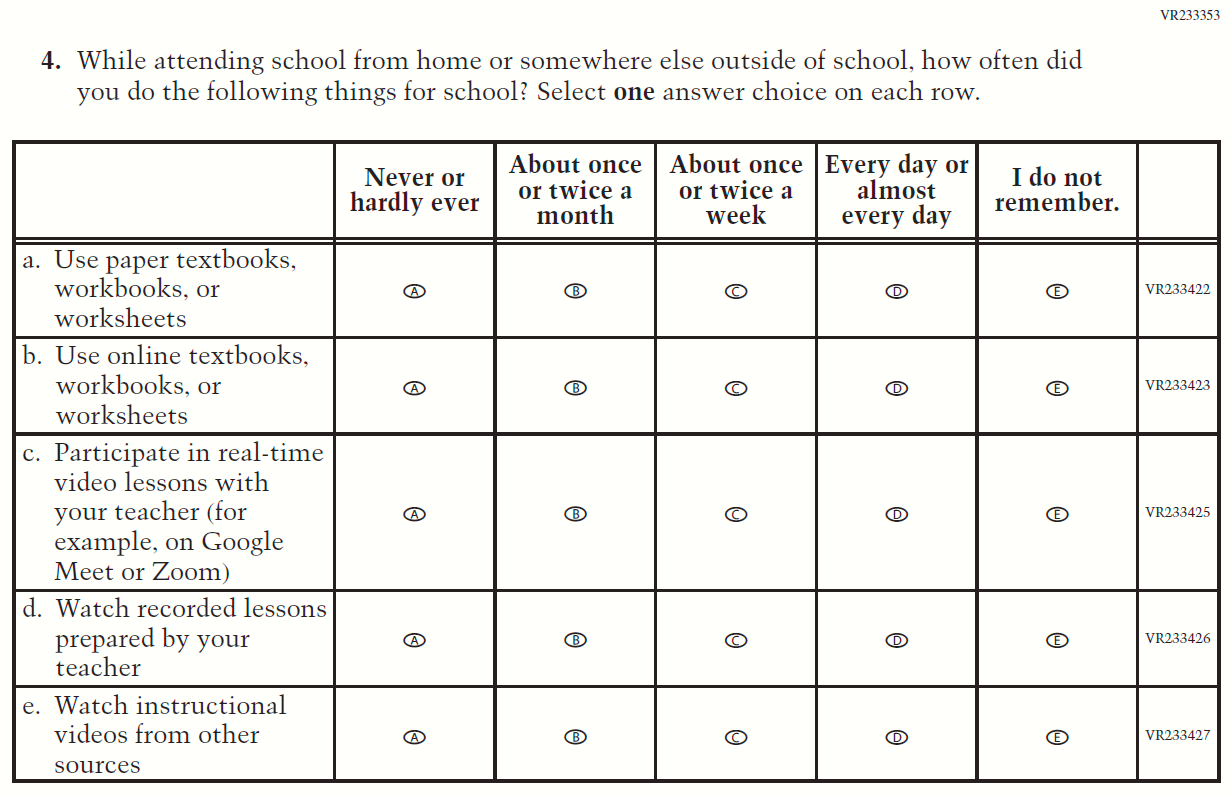 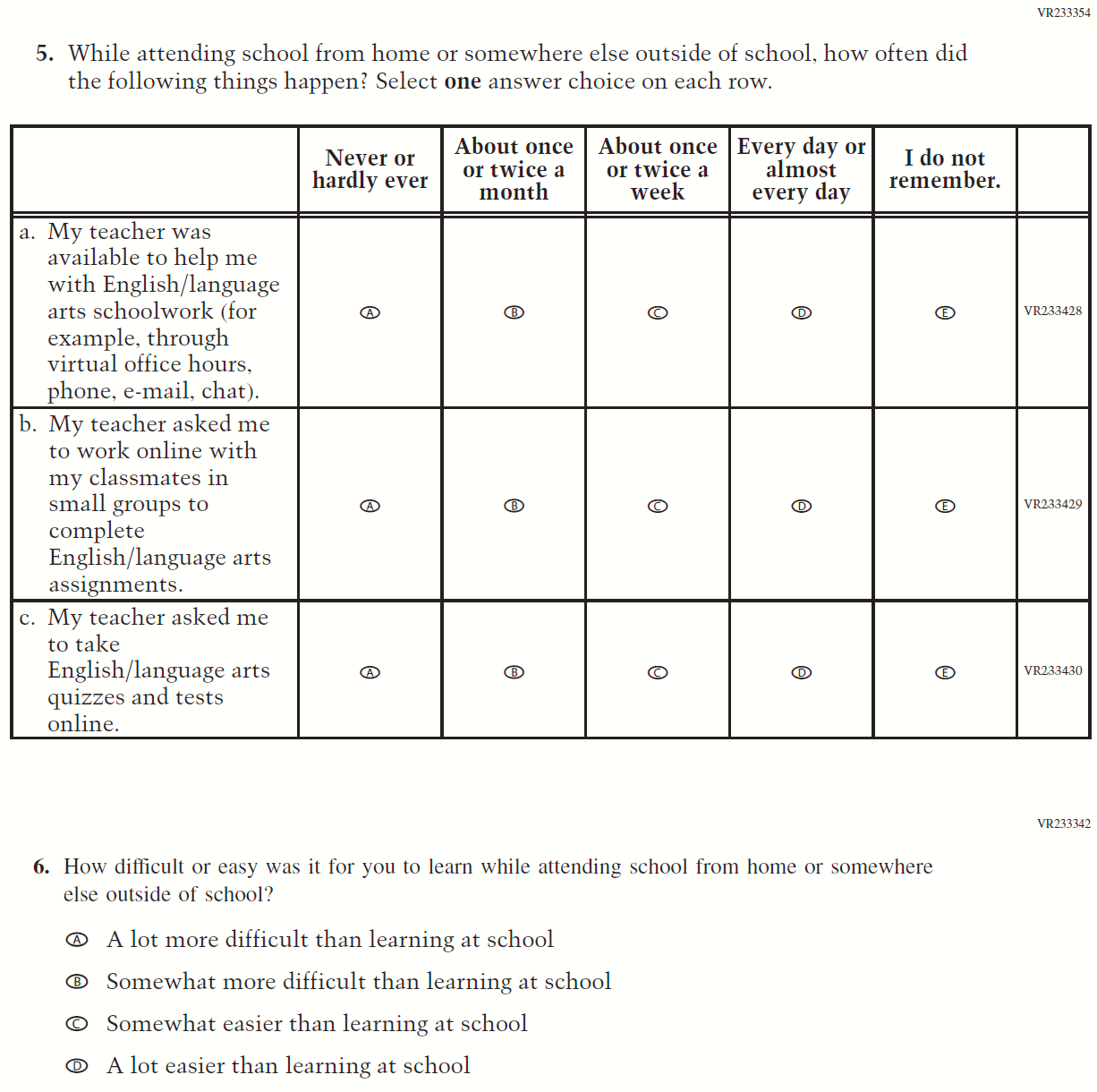 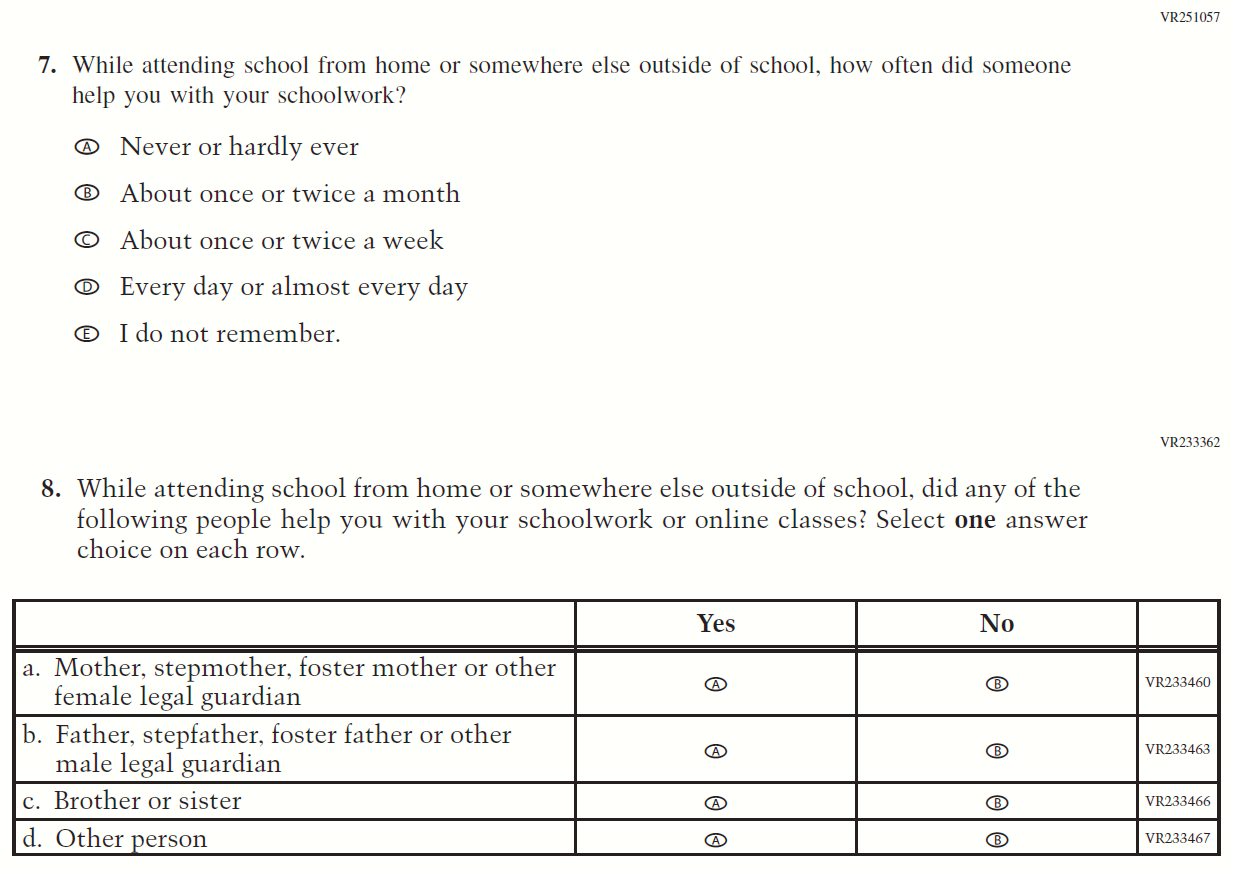 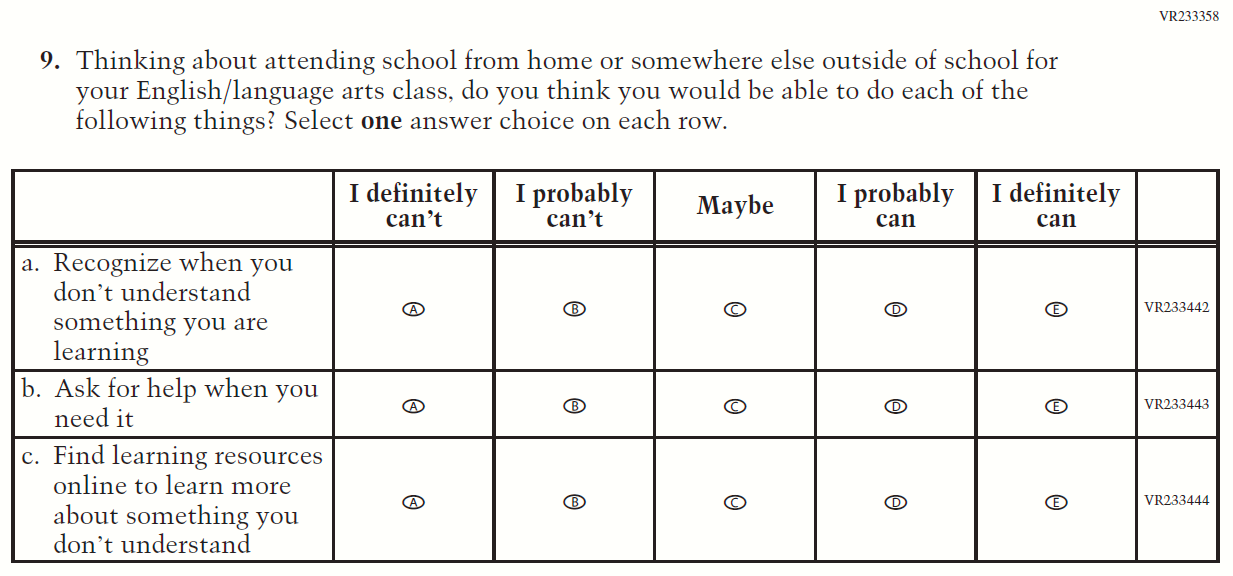 Appendix F-1l-22: Operational Grade 4 COVID-19 Student Items (Math)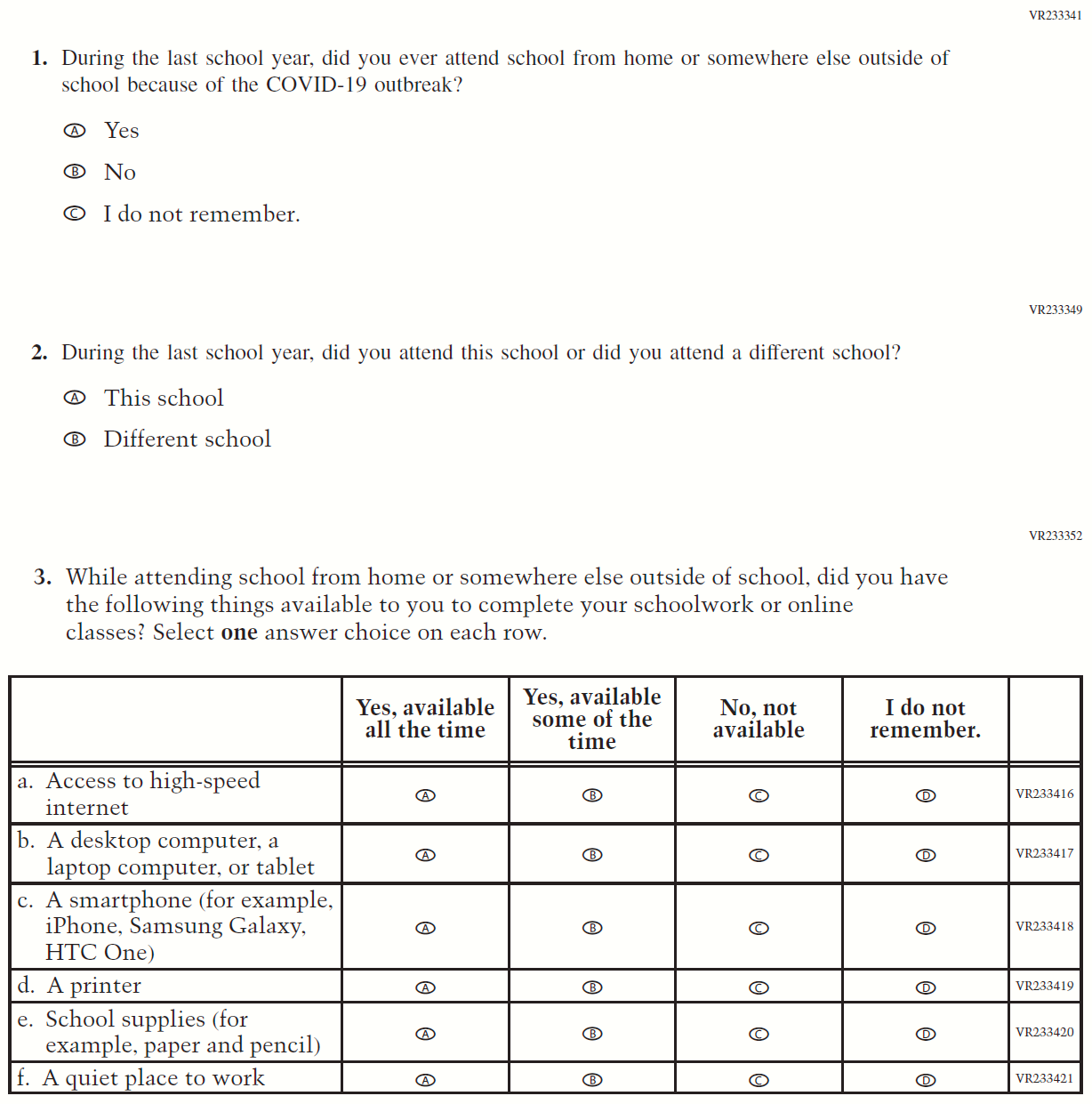 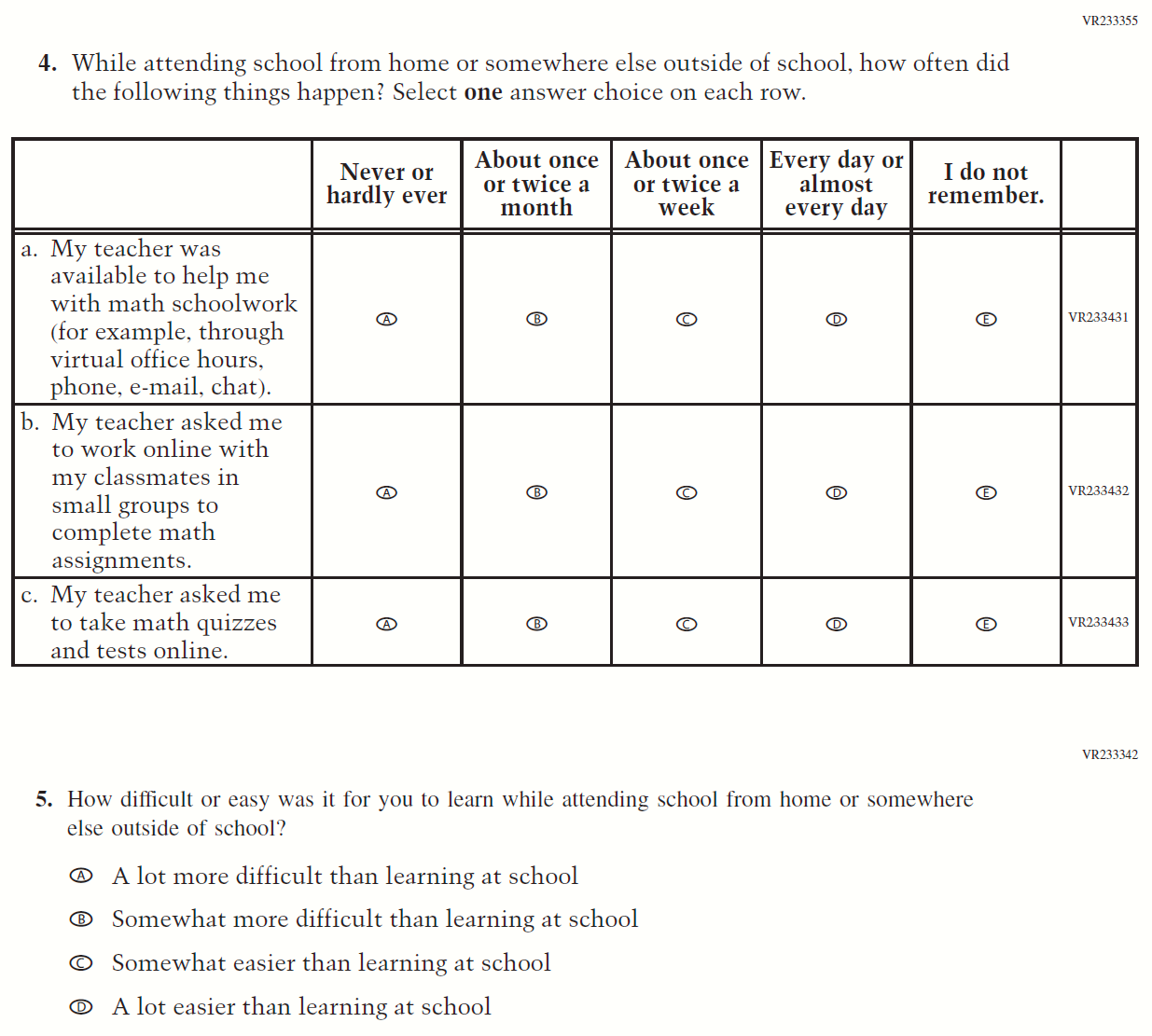 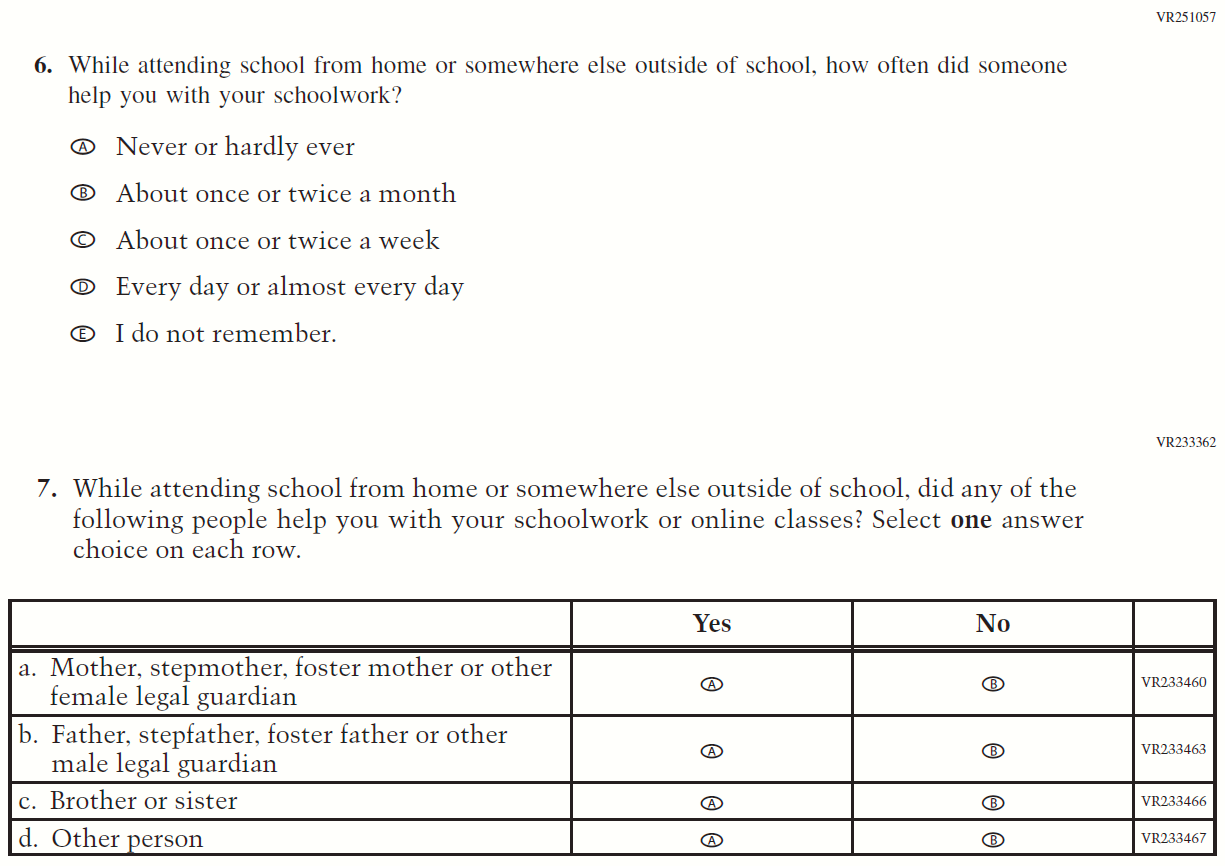 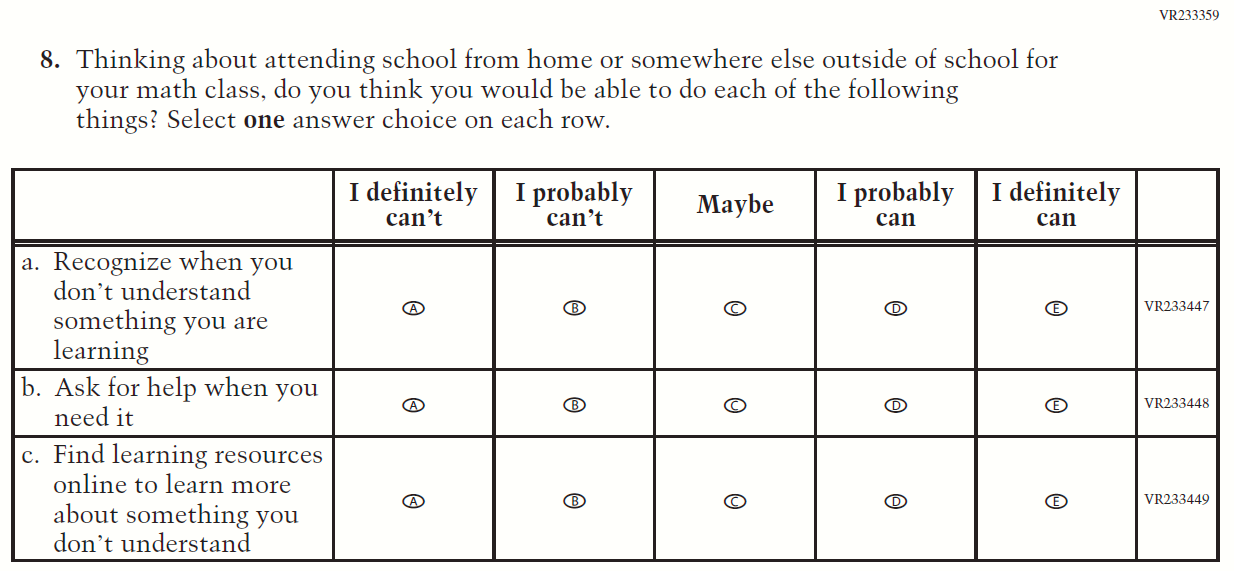 Appendix F-1m-22: Operational Grade 8 COVID-19 Student Items (Math)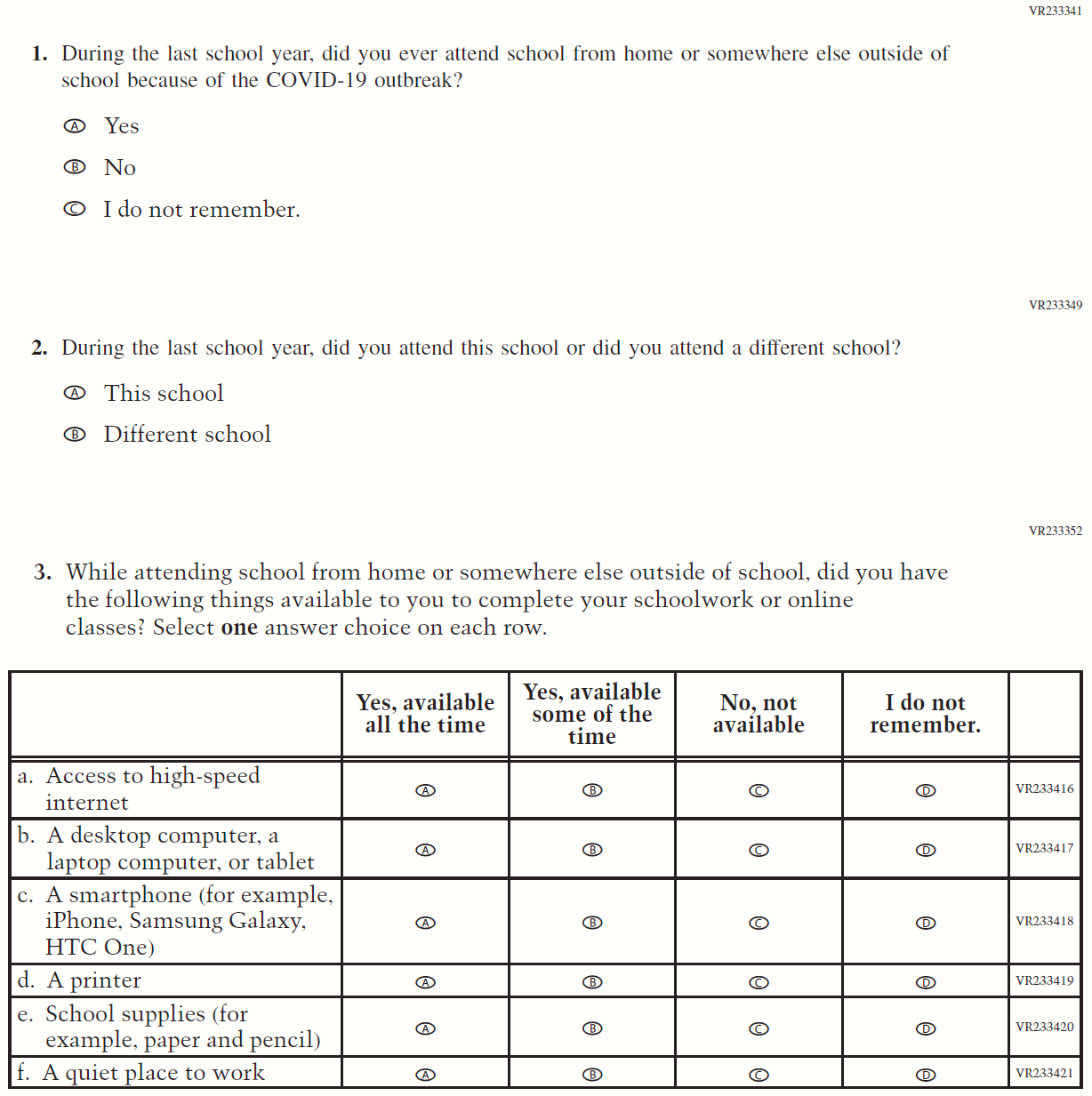 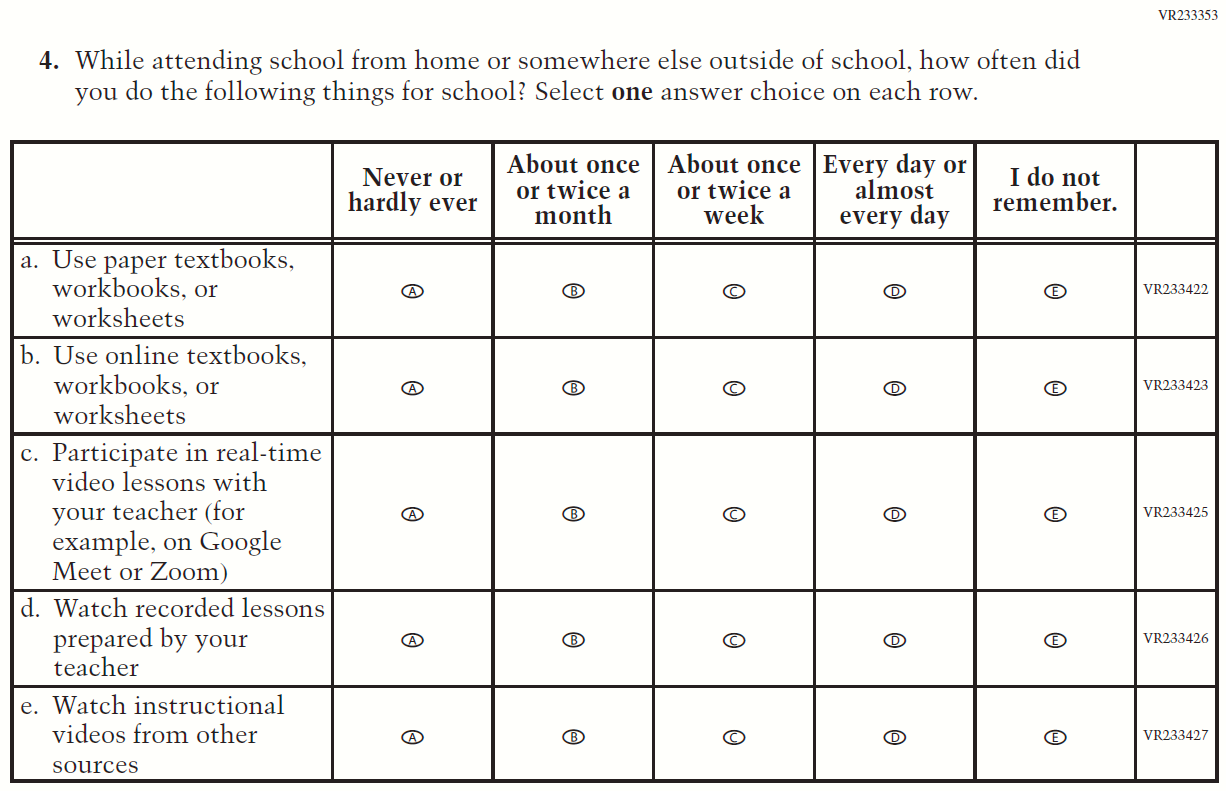 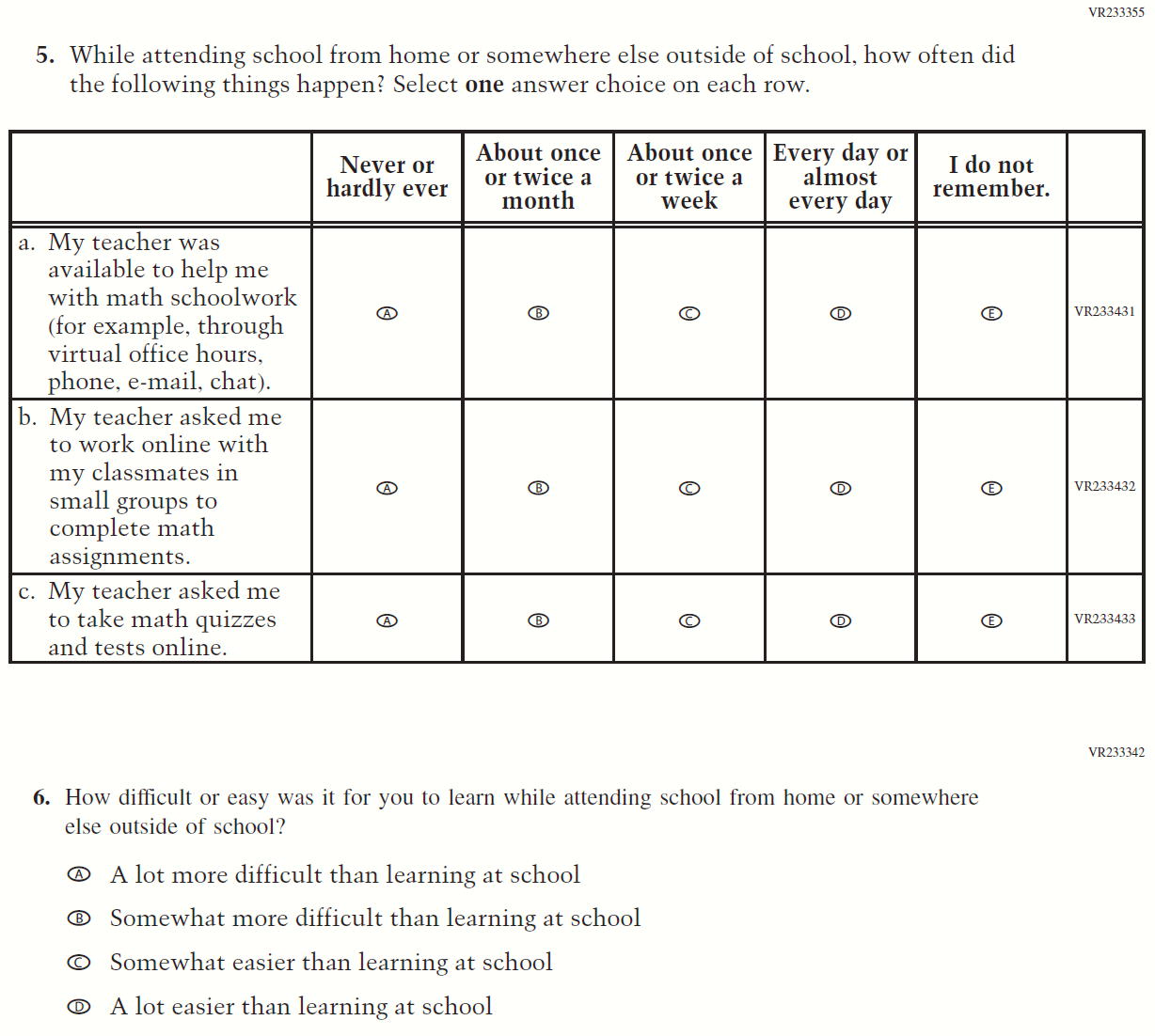 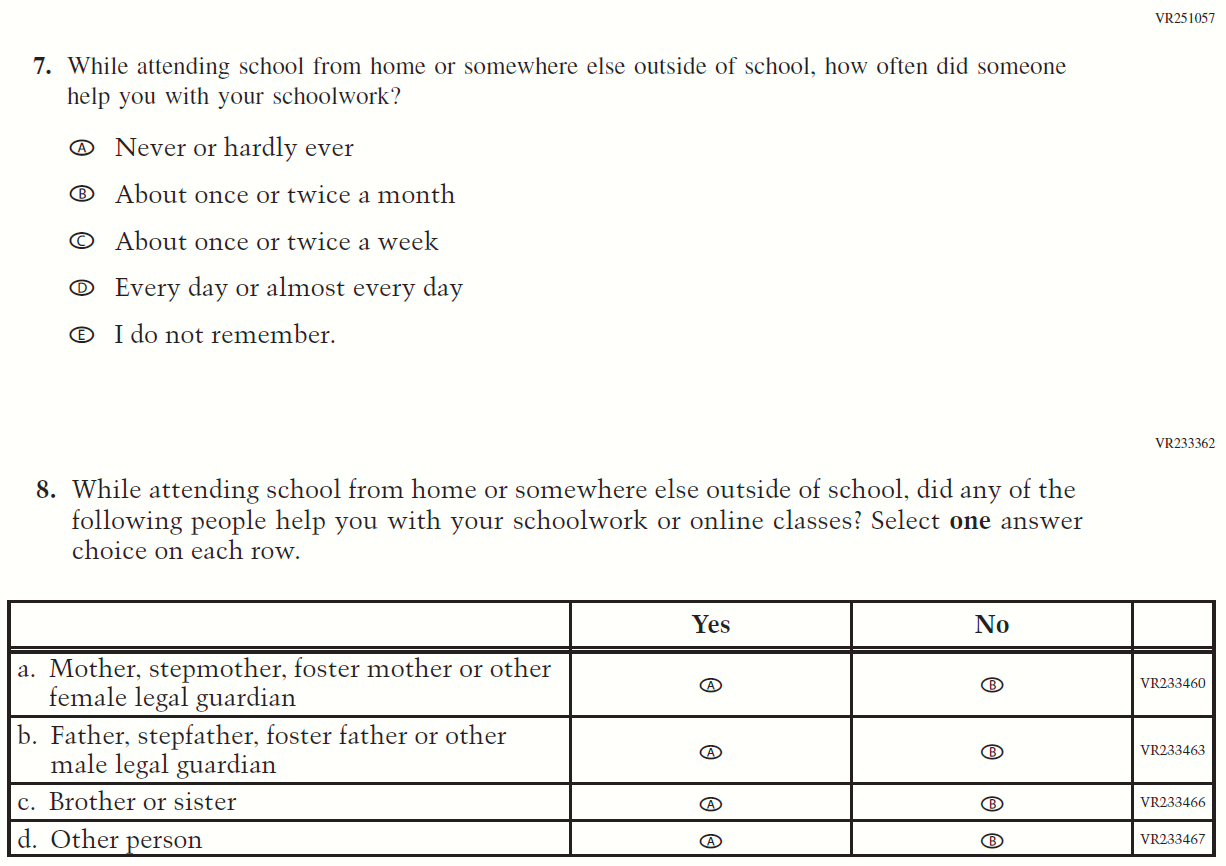 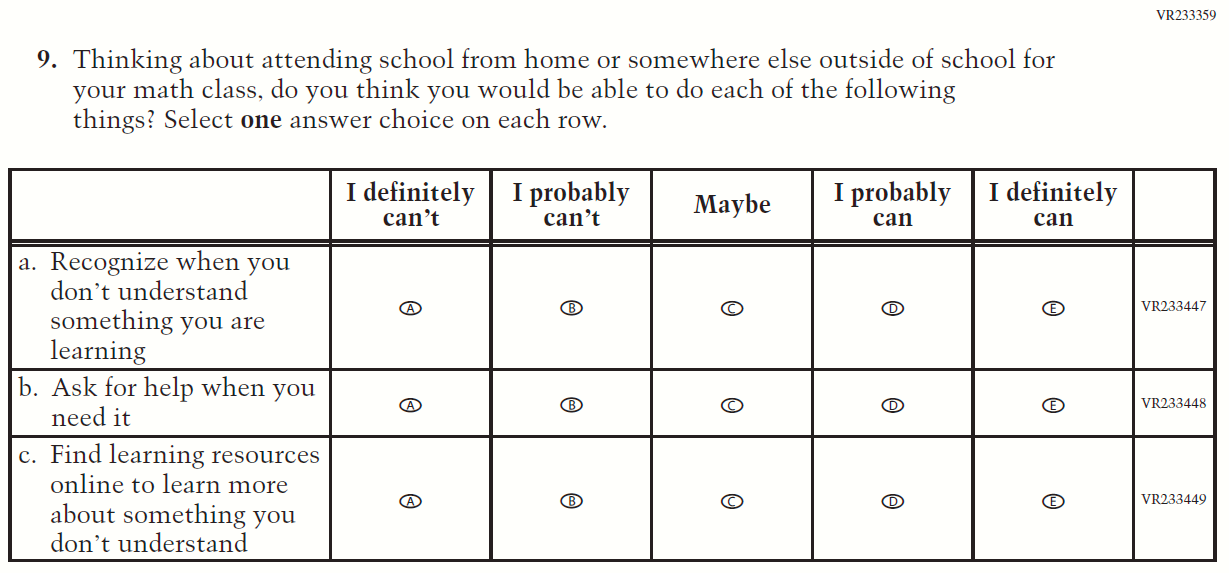 Appendix F-1n-22: Operational Grade 8 COVID-19 Student Items (Civics)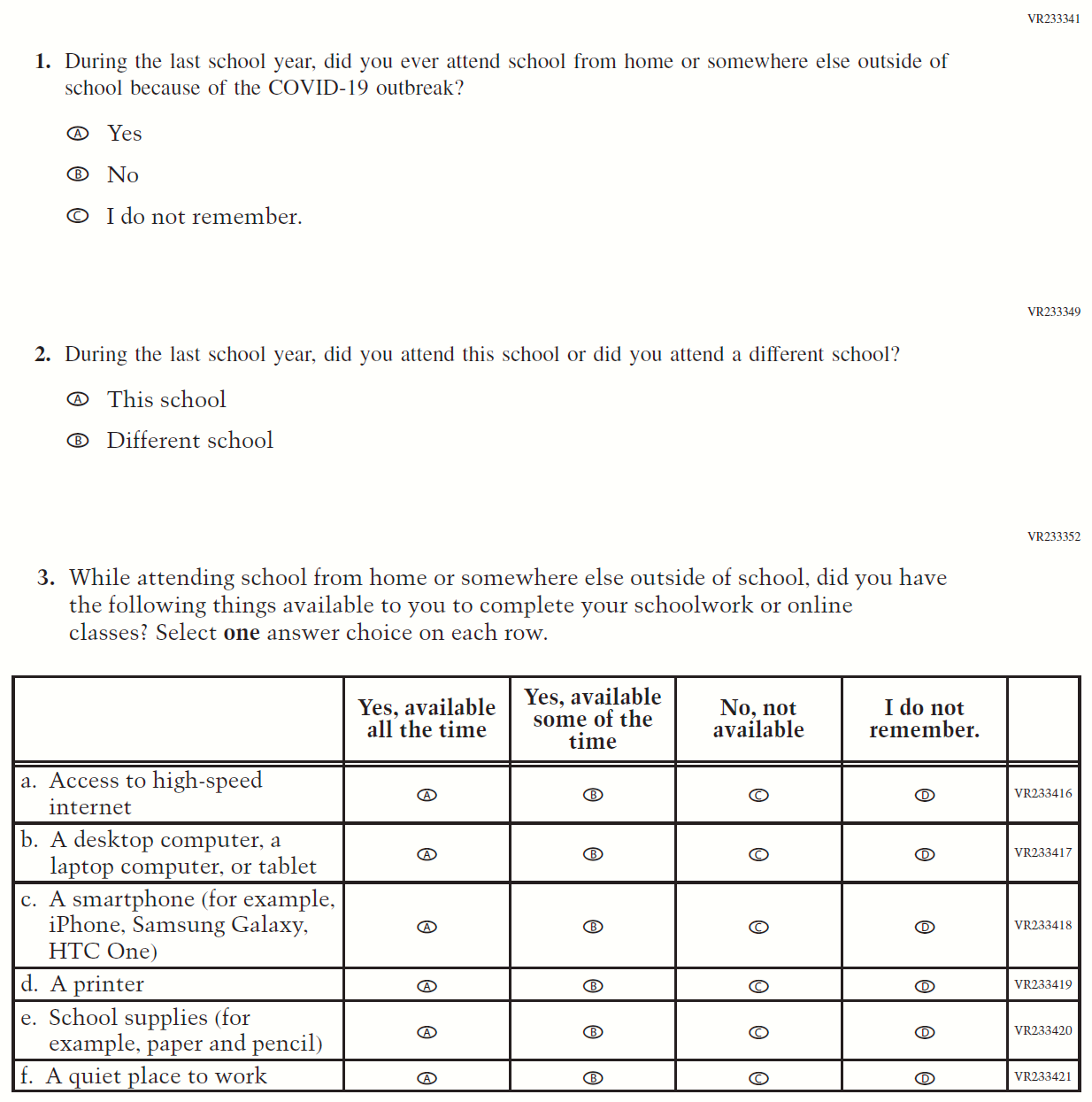 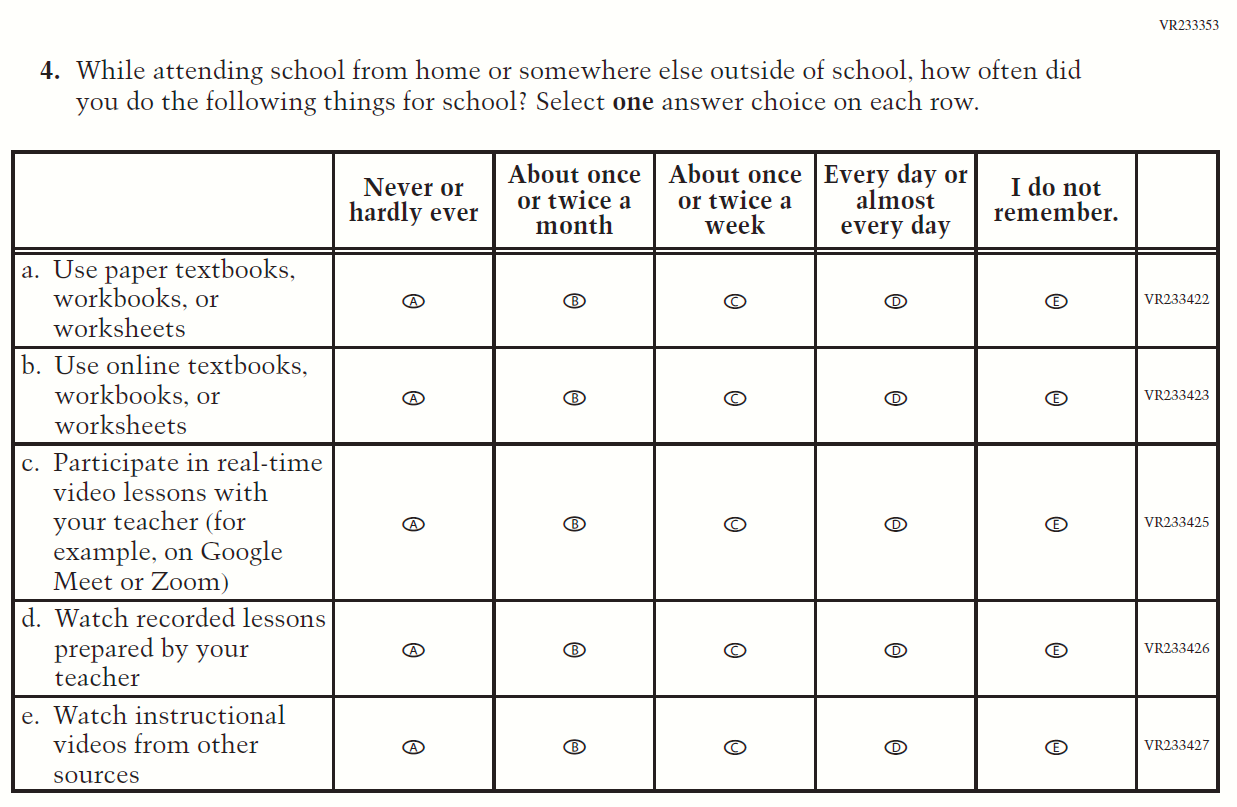 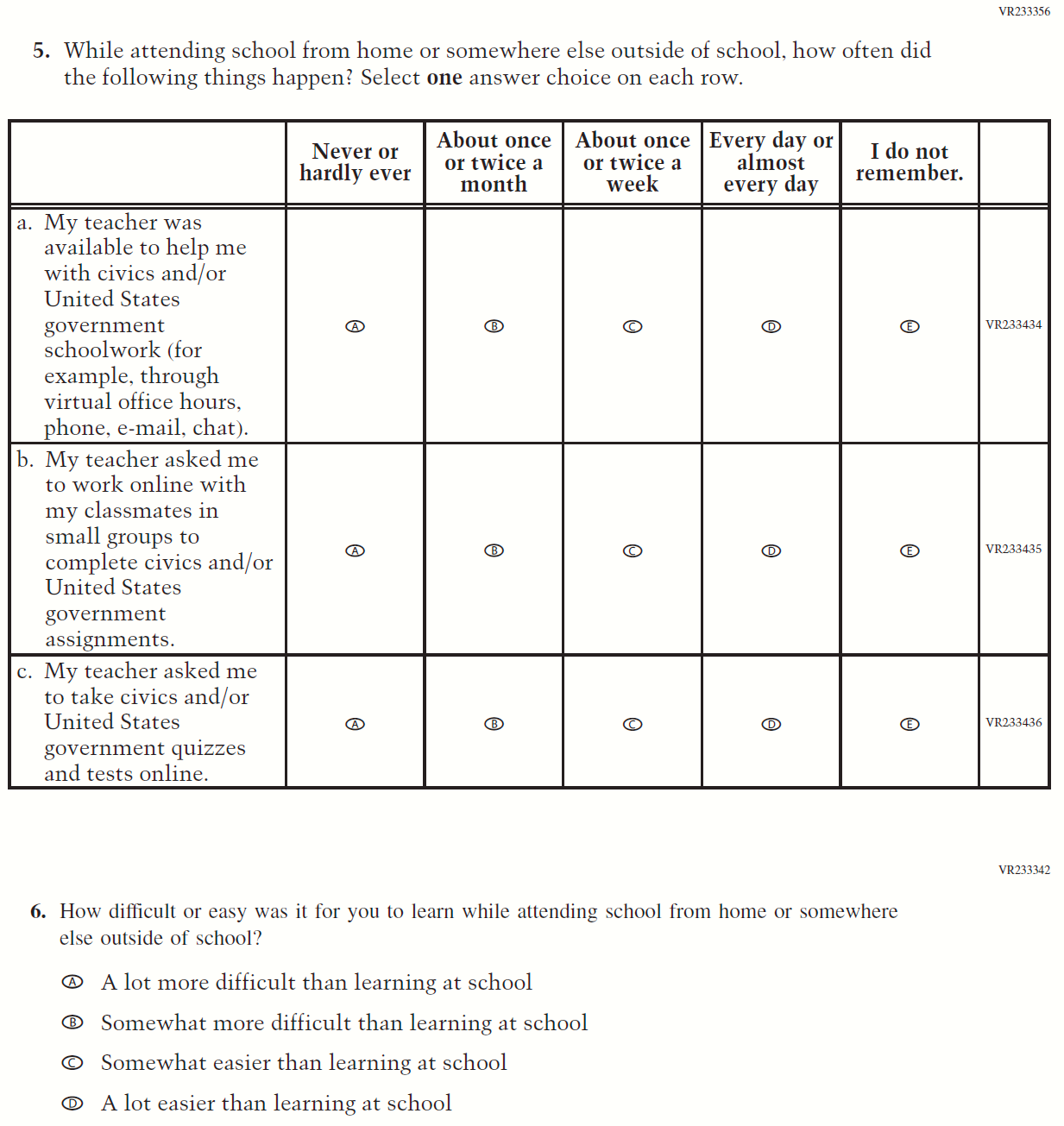 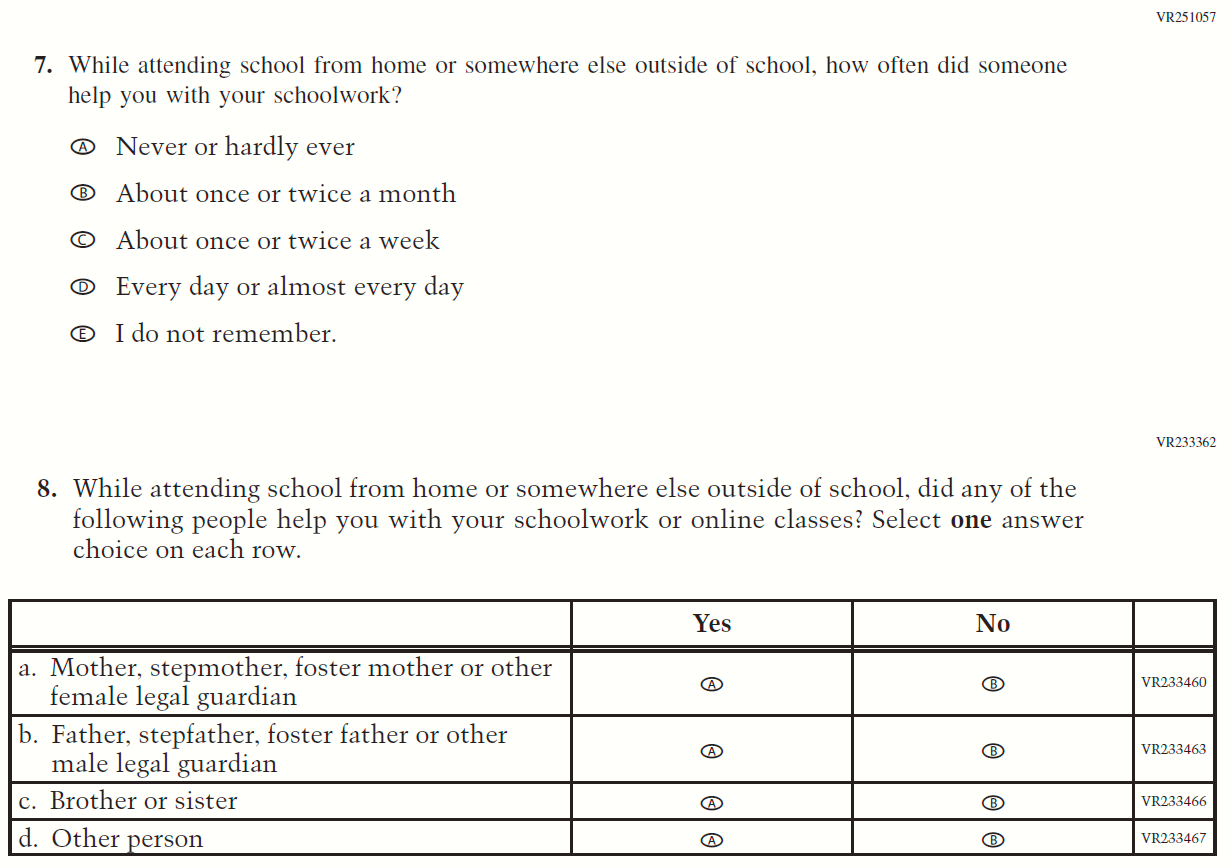 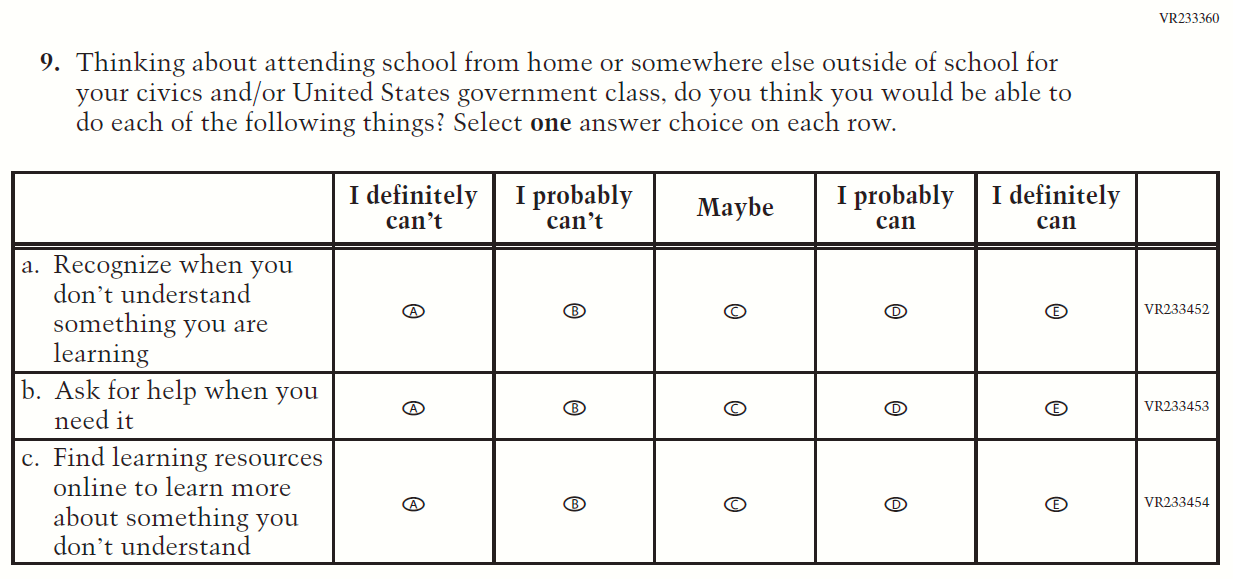 Appendix F-1o-22: Operational Grade 8 COVID-19 Student Items (U.S. History)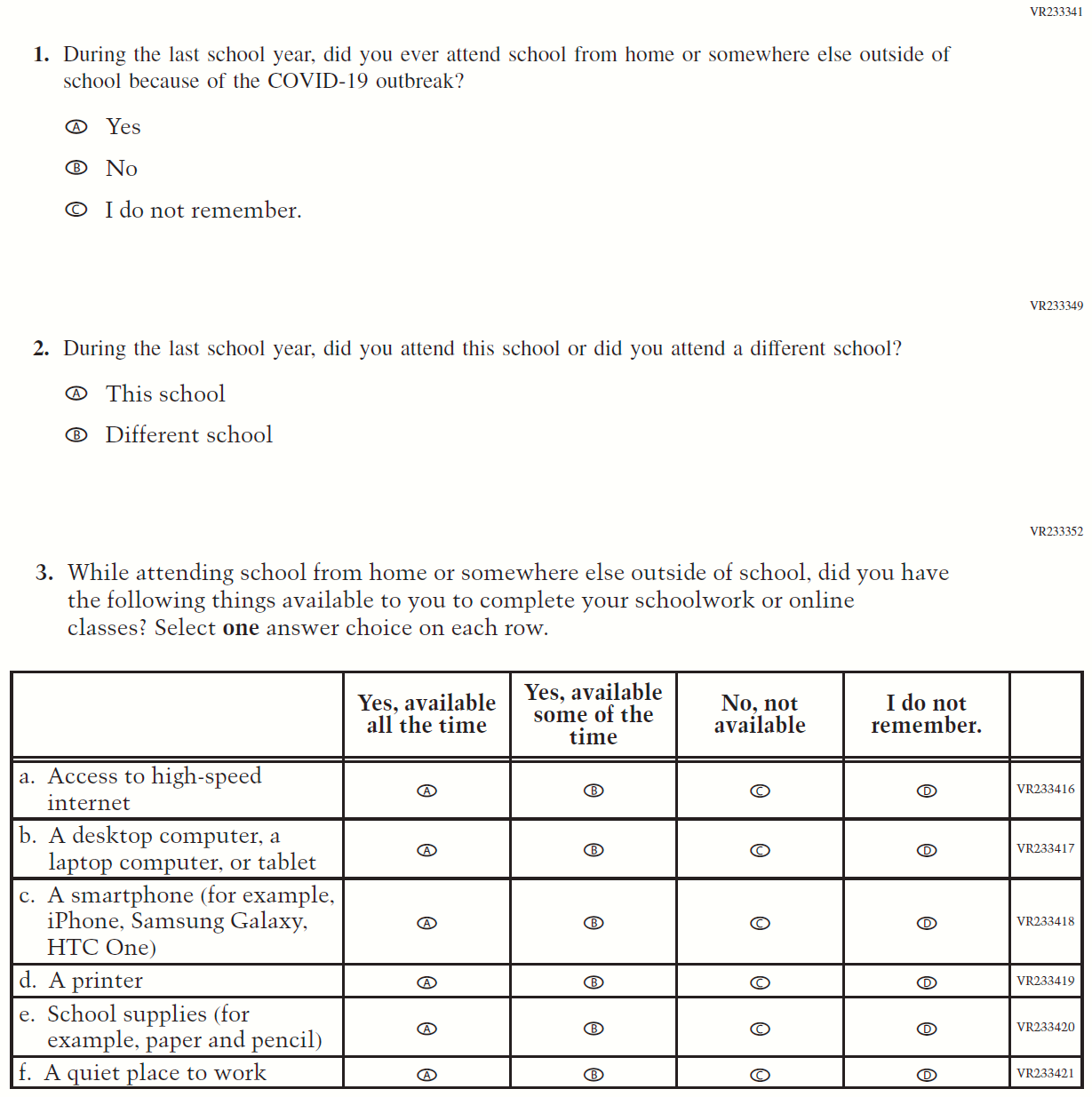 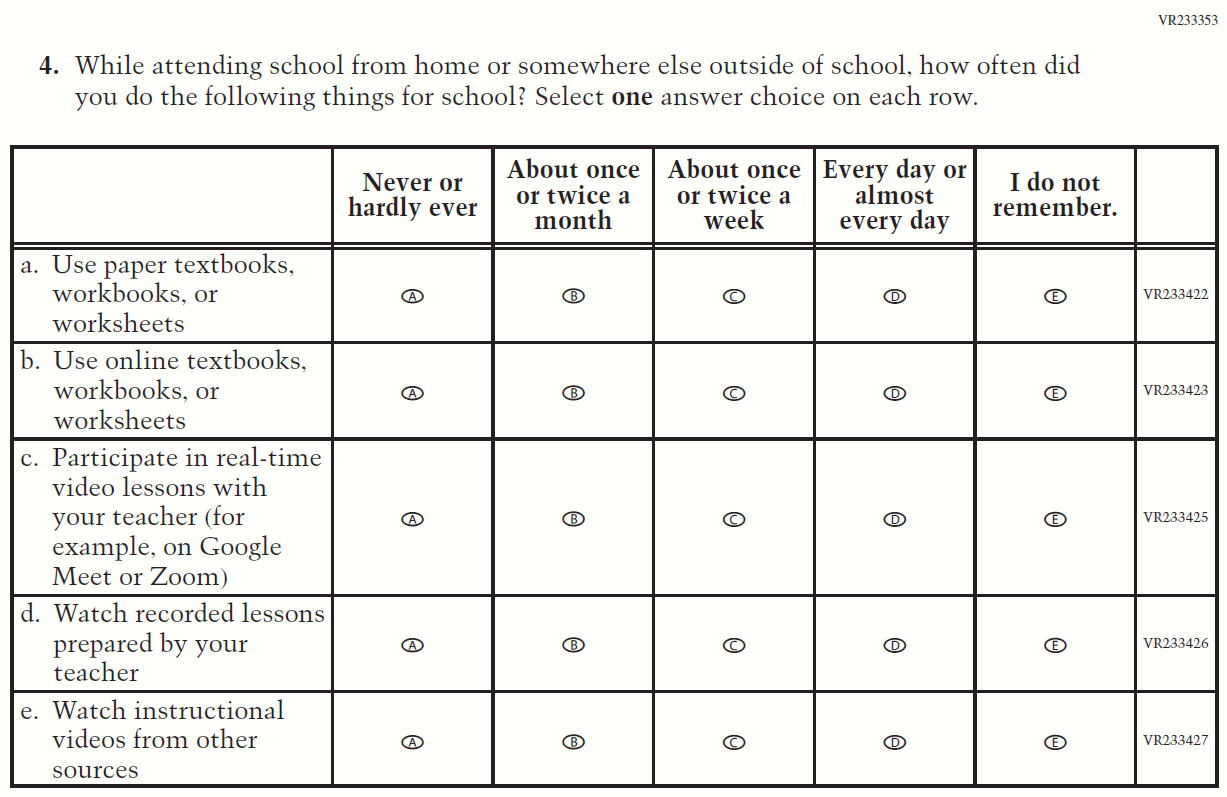 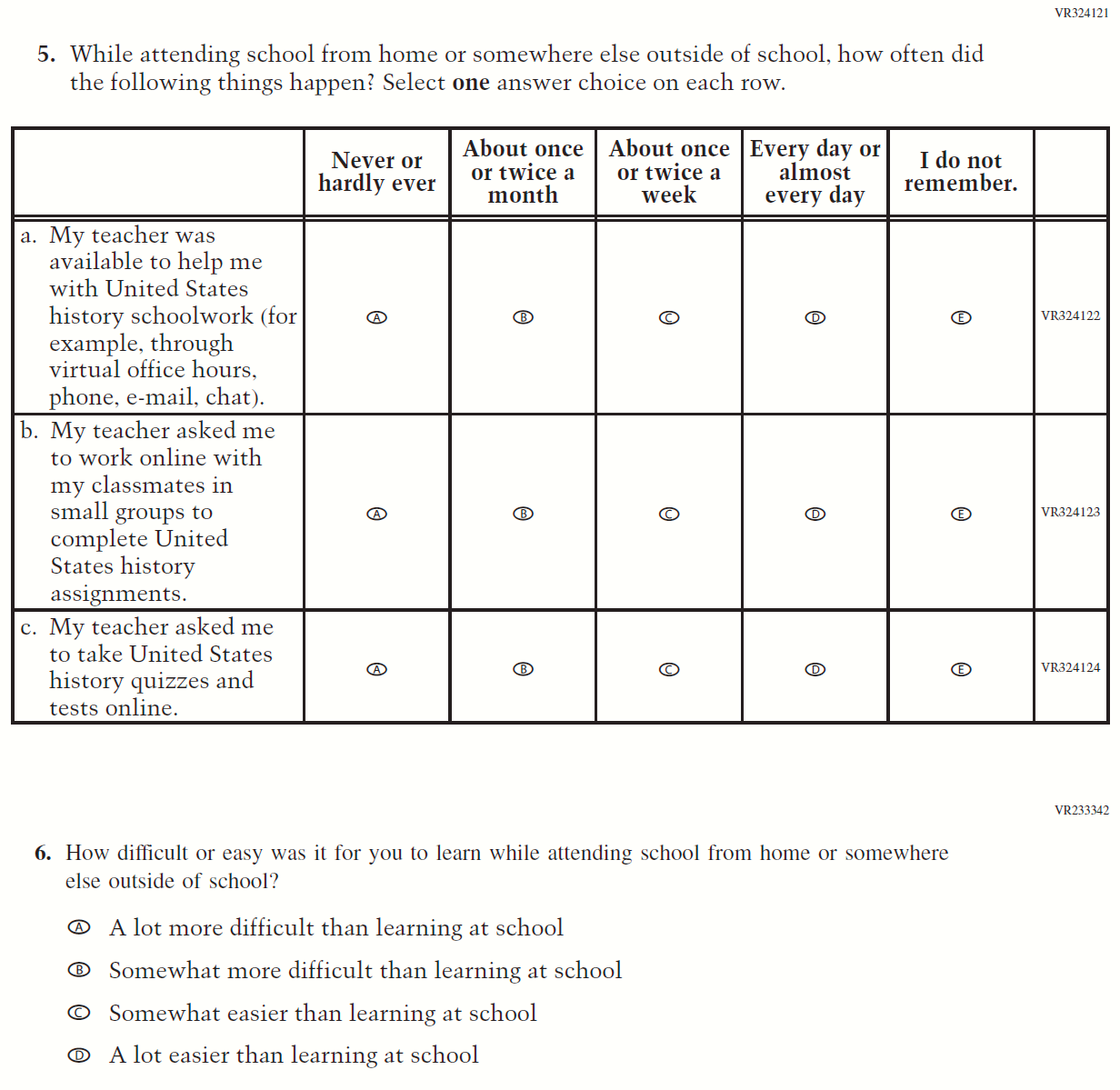 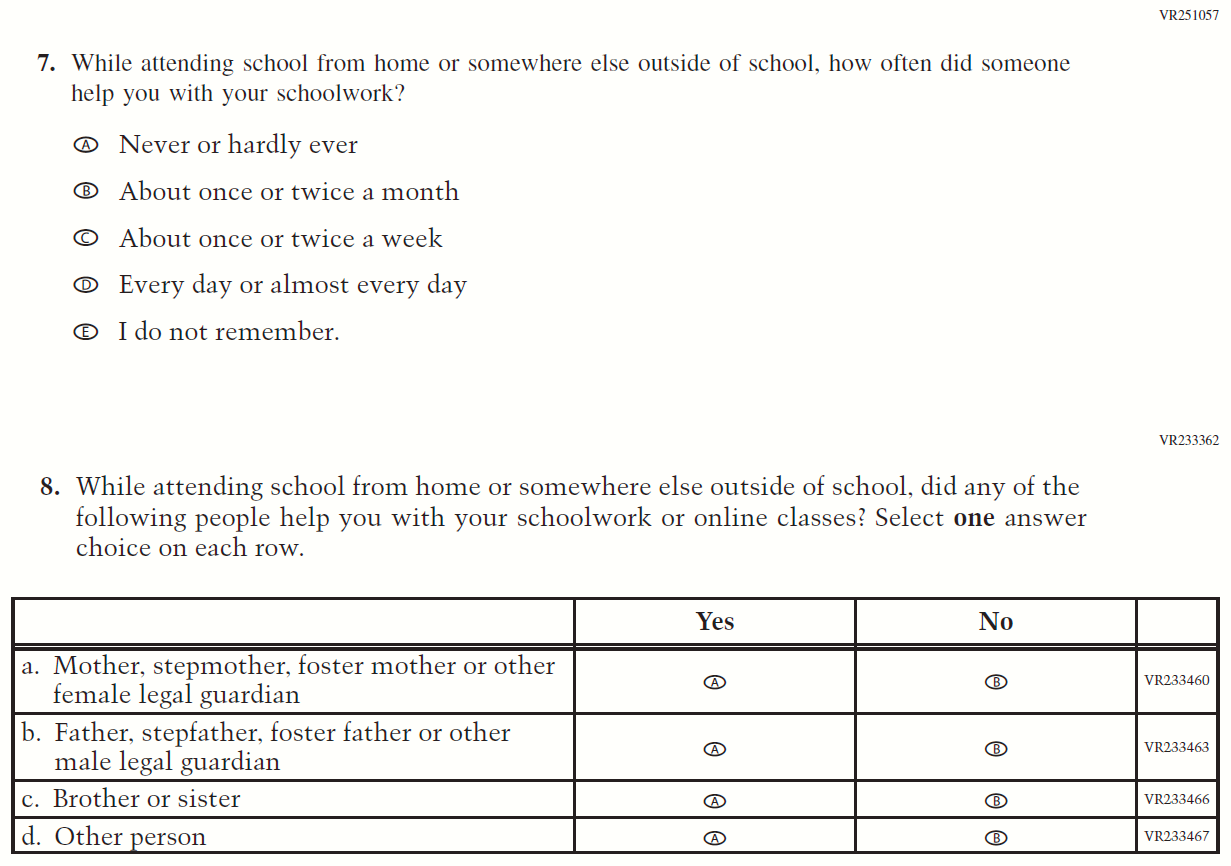 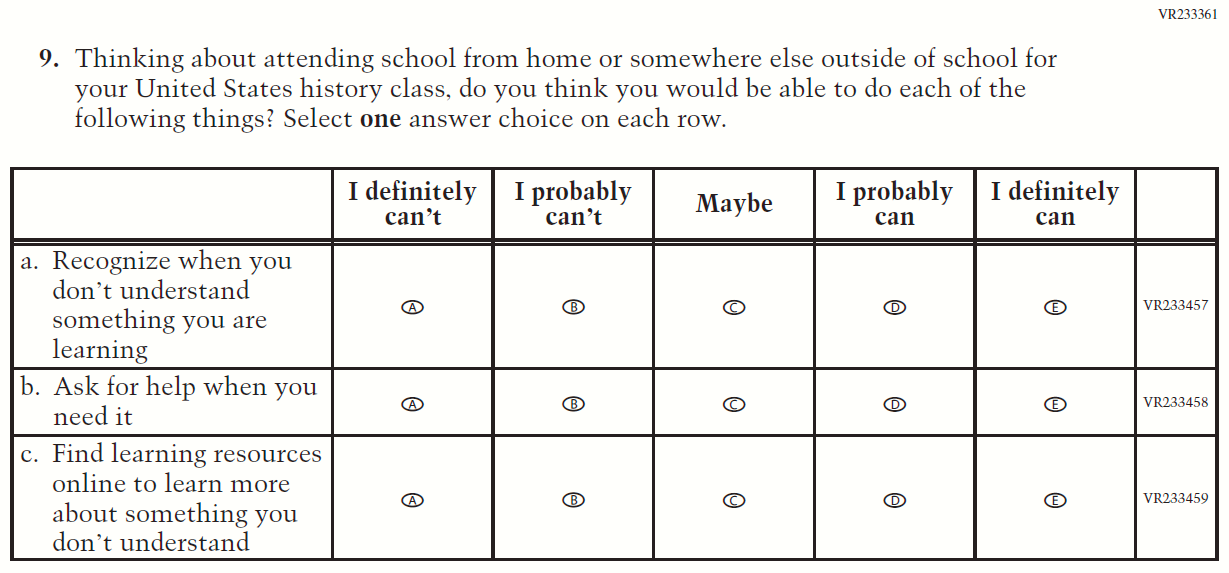 Appendix F-2: 2021 Teacher QuestionnaireAppendix F-2a: Operational Grade 4 CORE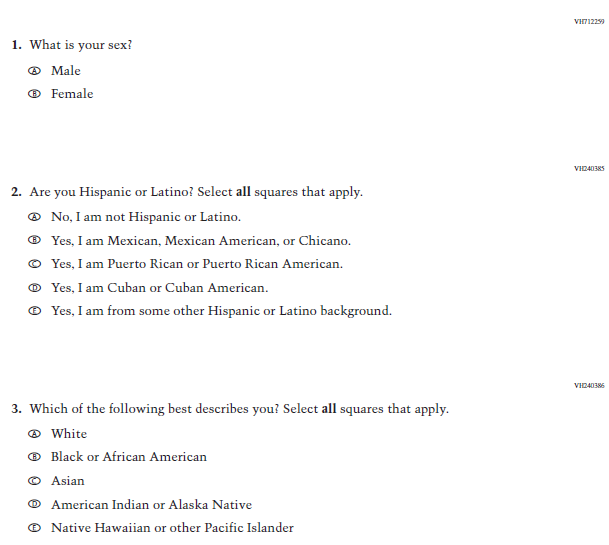 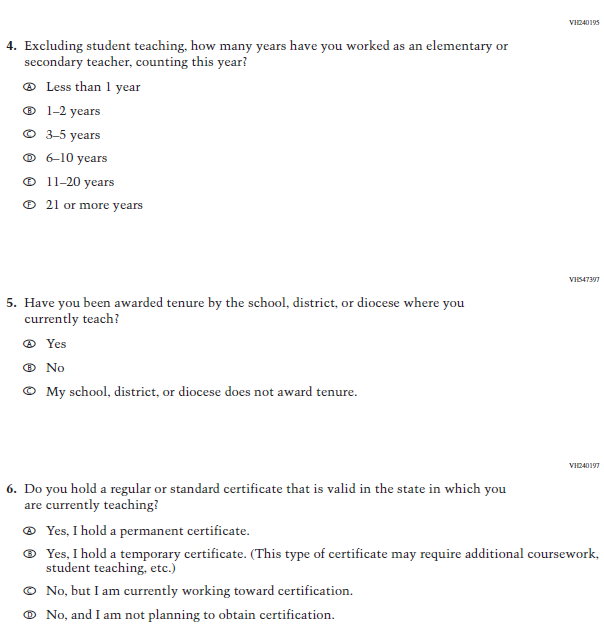 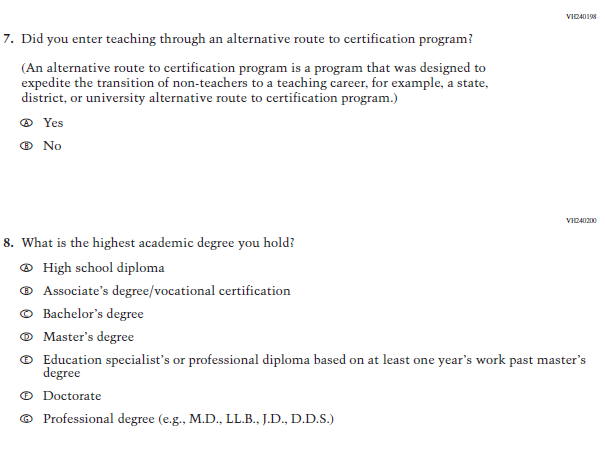 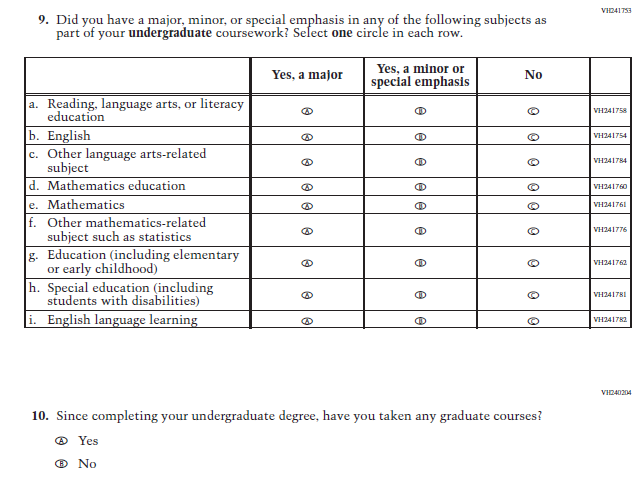 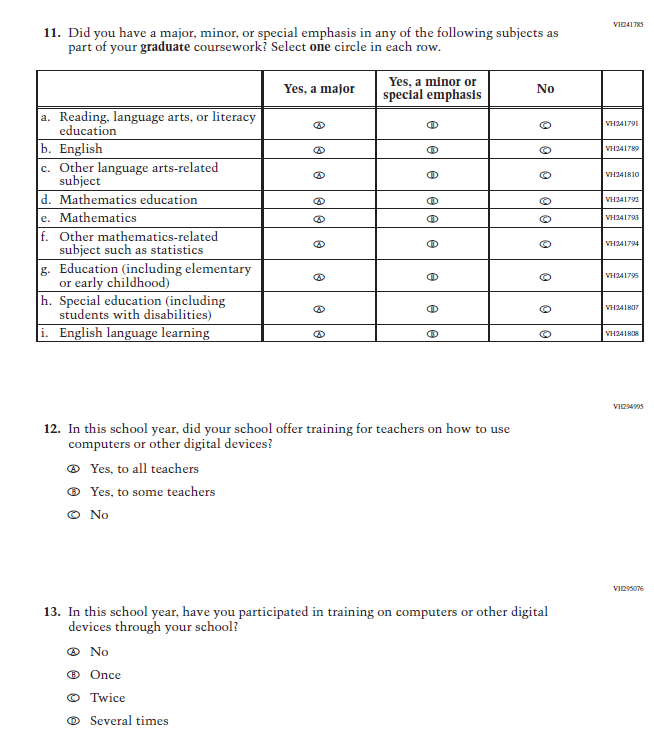 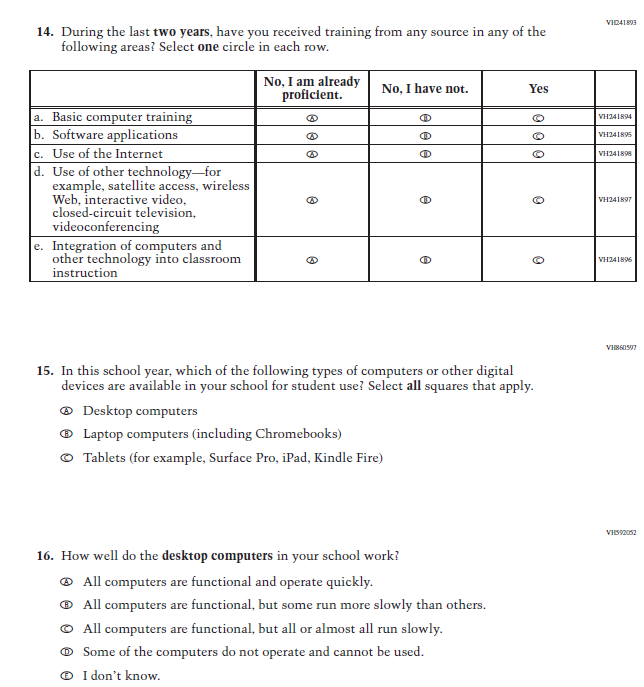 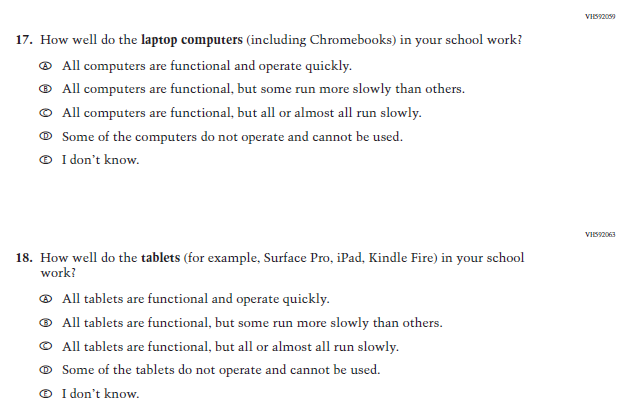 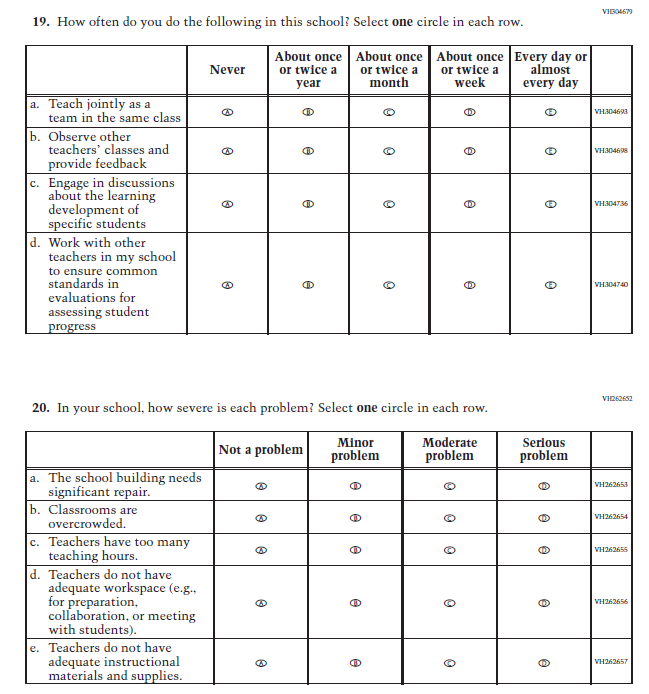 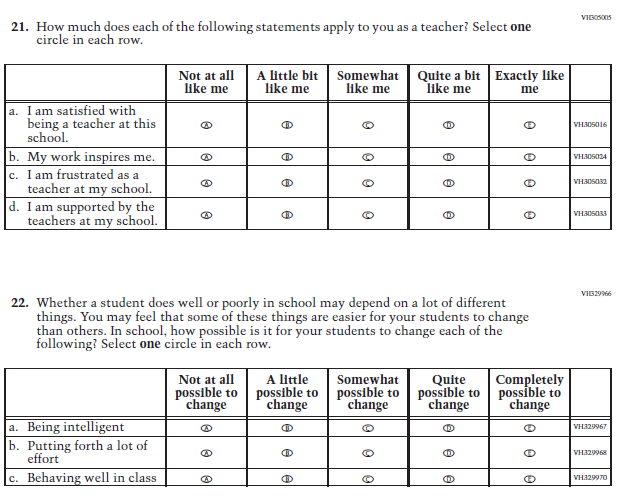 Appendix F-2b: Operational Grade 8 CORE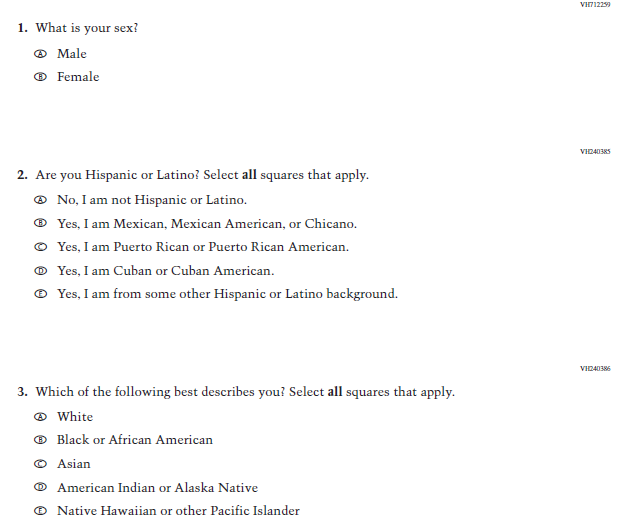 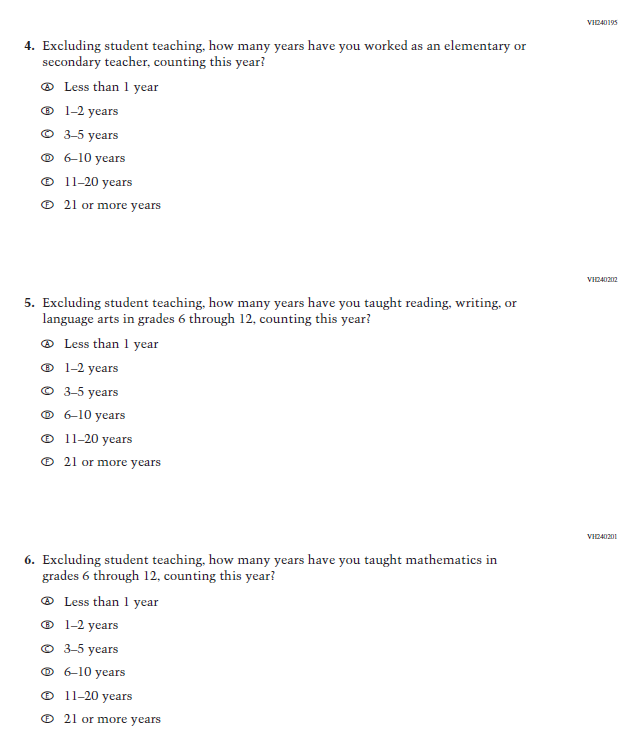 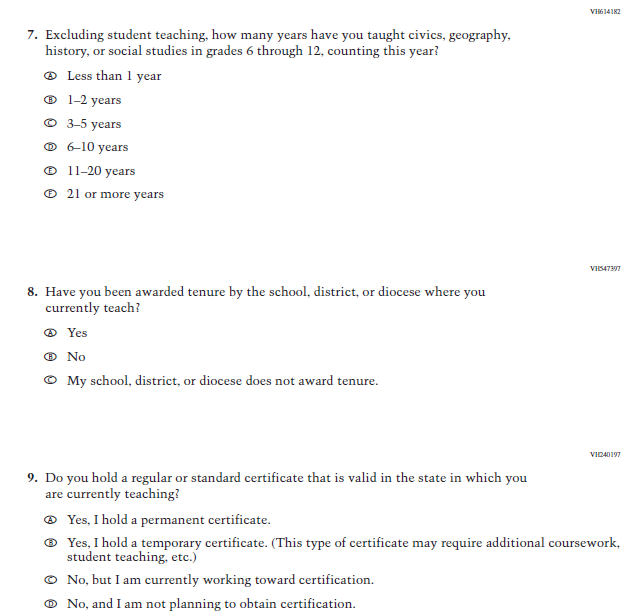 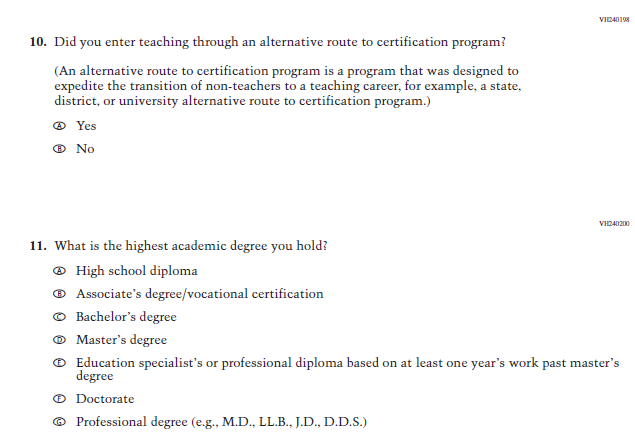 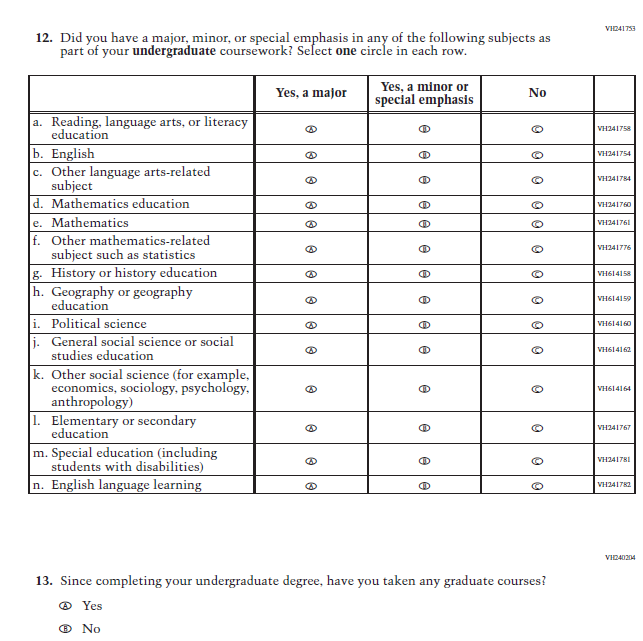 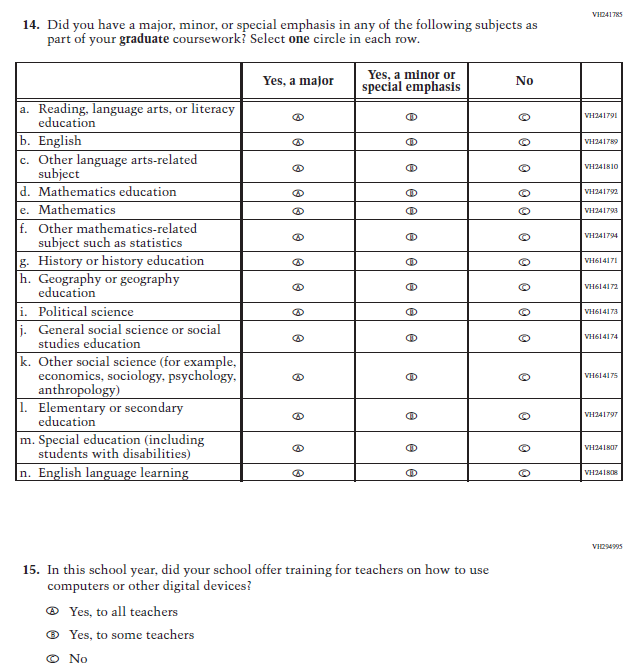 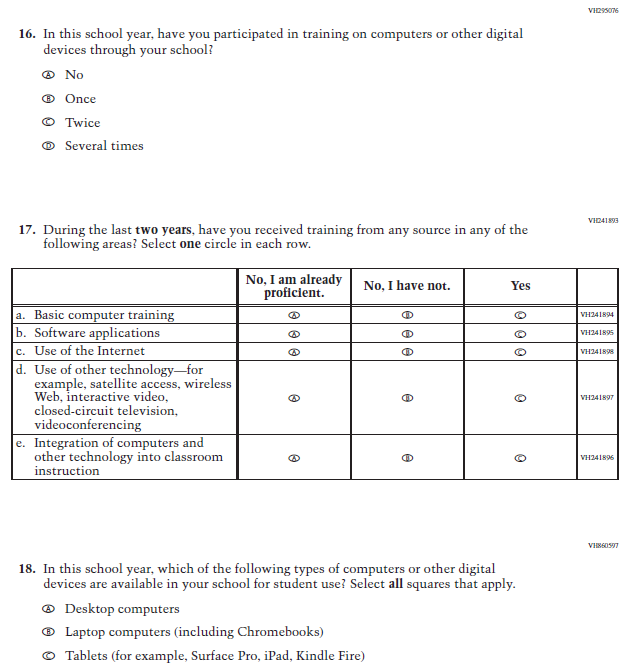 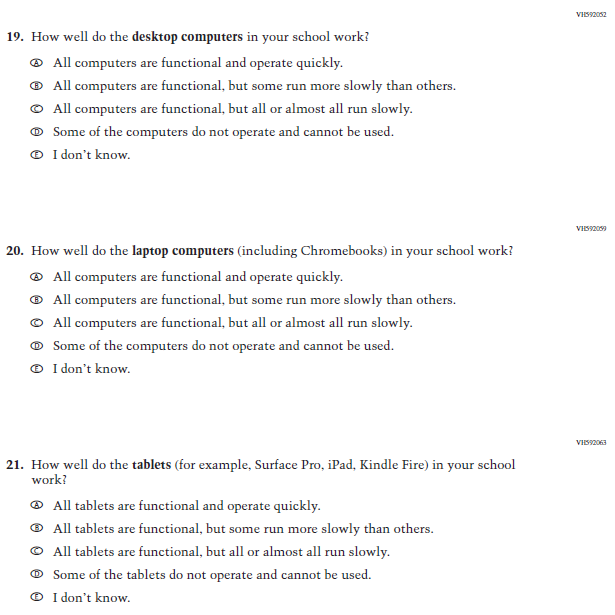 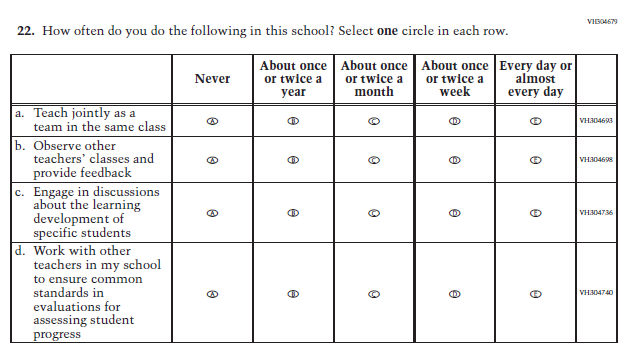 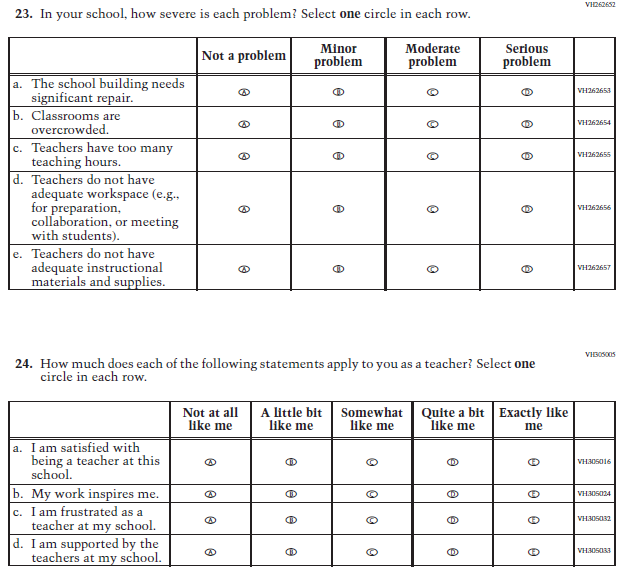 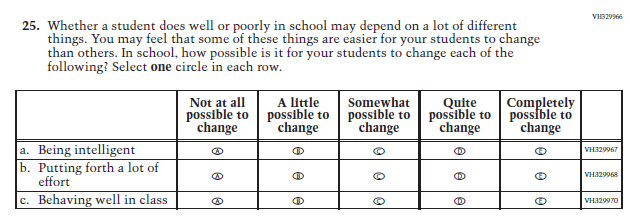 Appendix F-2c: Operational Grade 4 Mathematics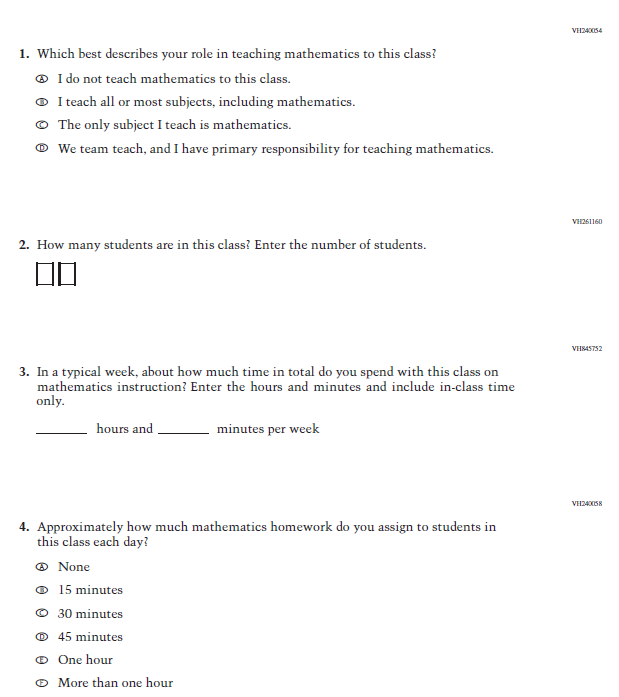 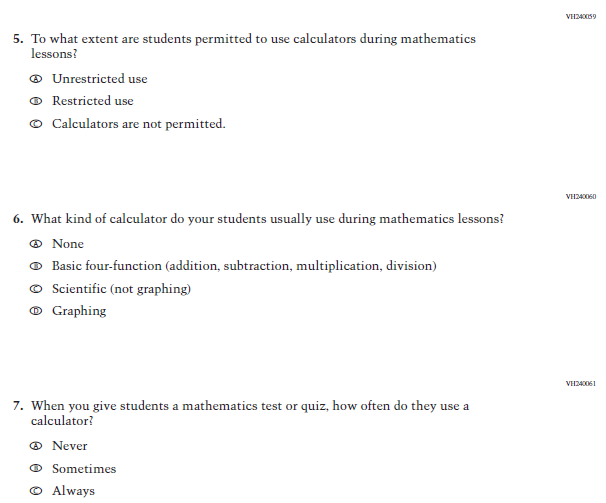 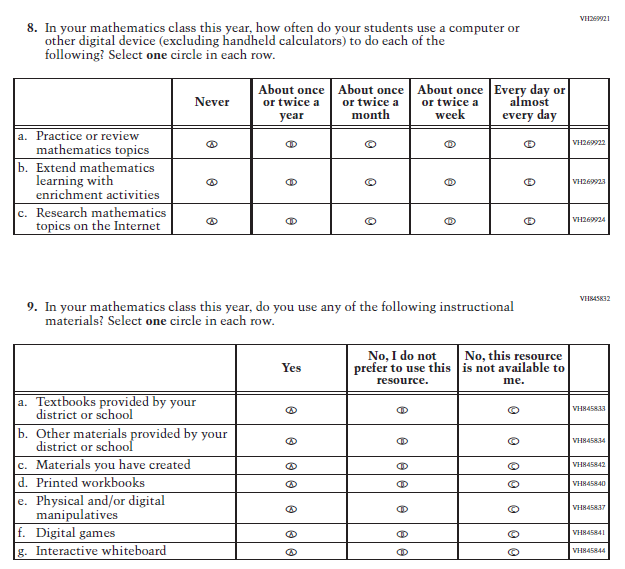 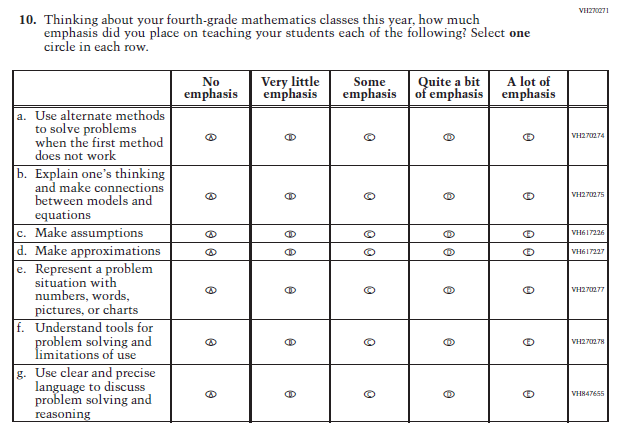 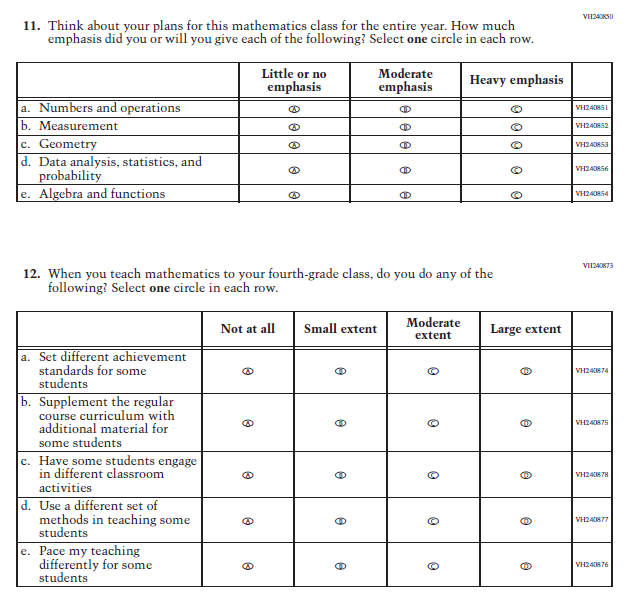 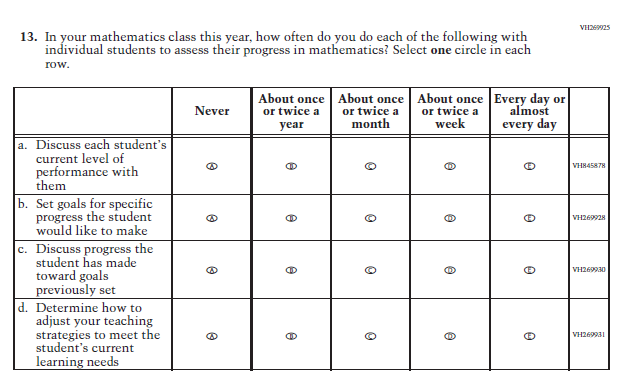 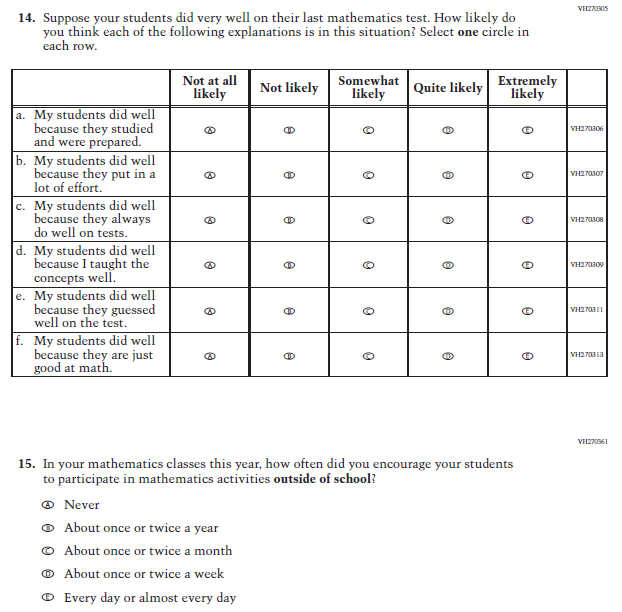 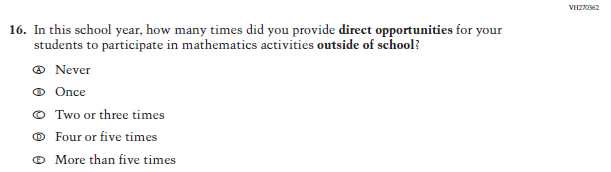 Appendix F-2d: Operational Grade 8 Mathematics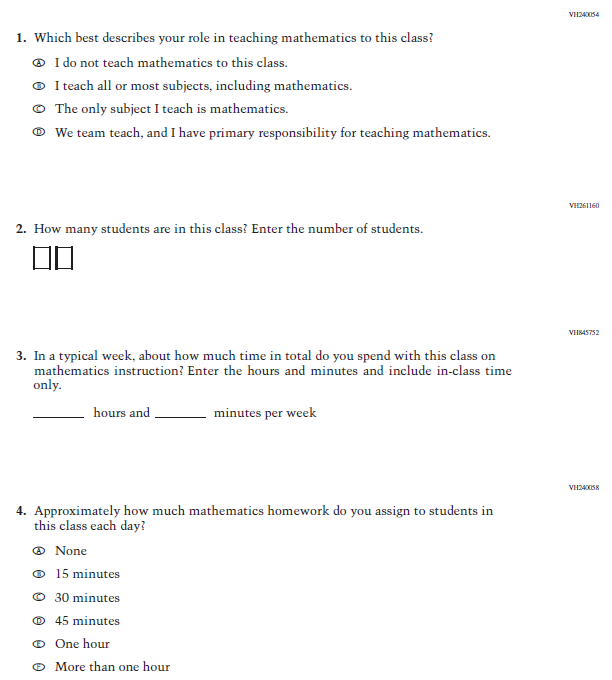 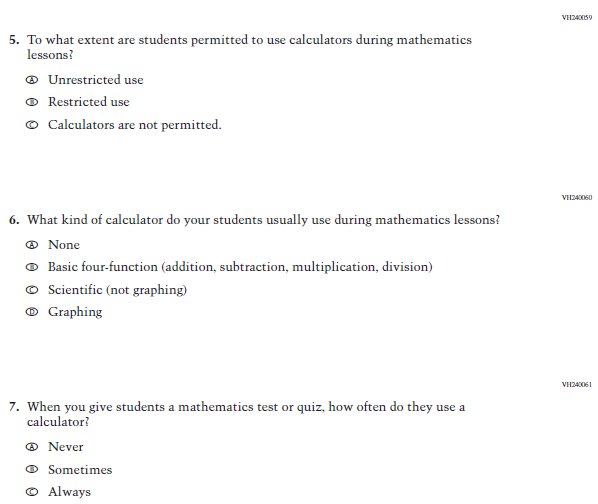 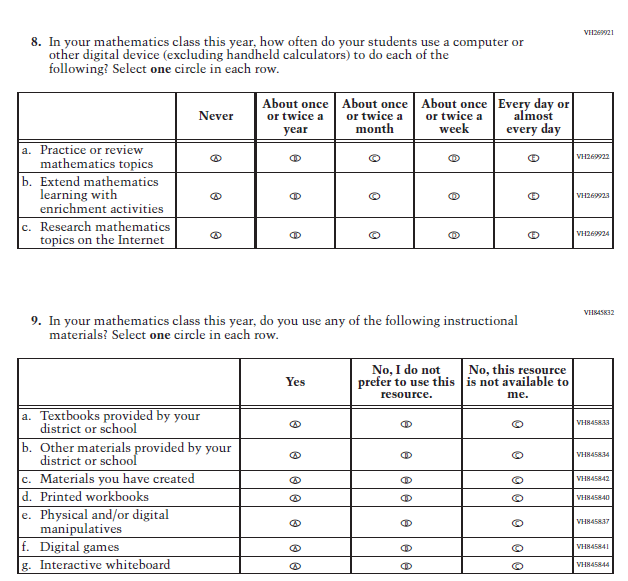 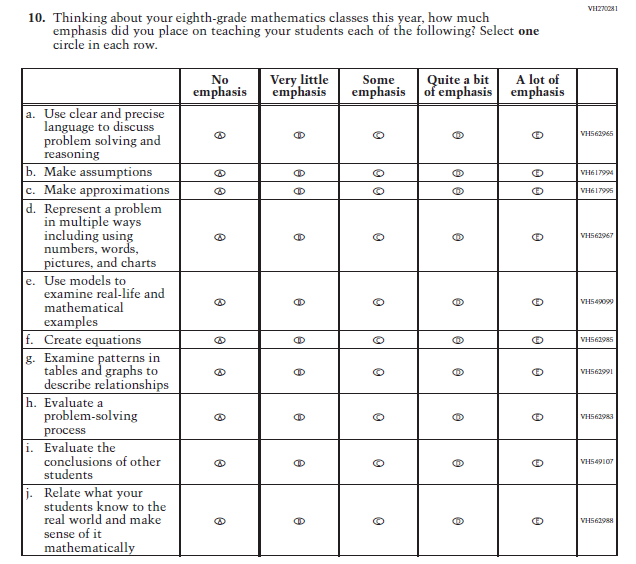 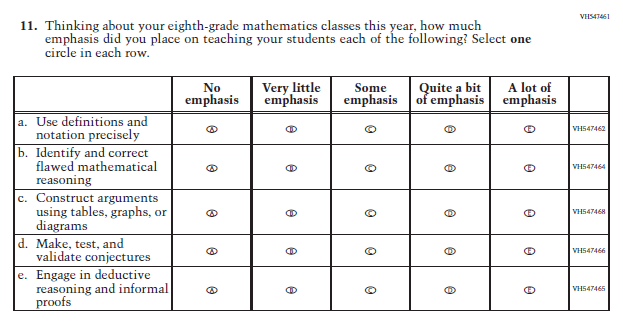 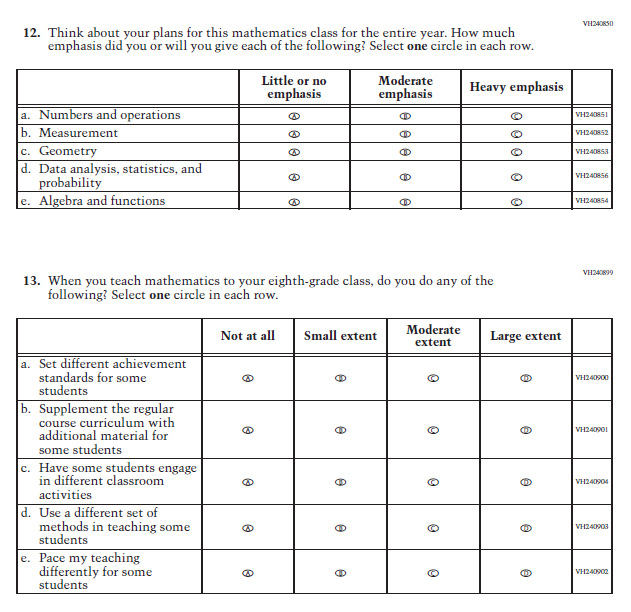 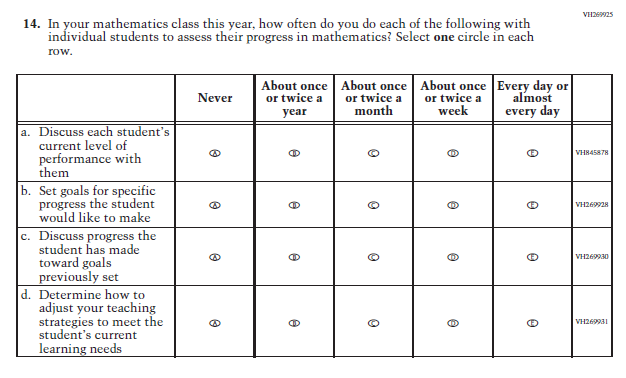 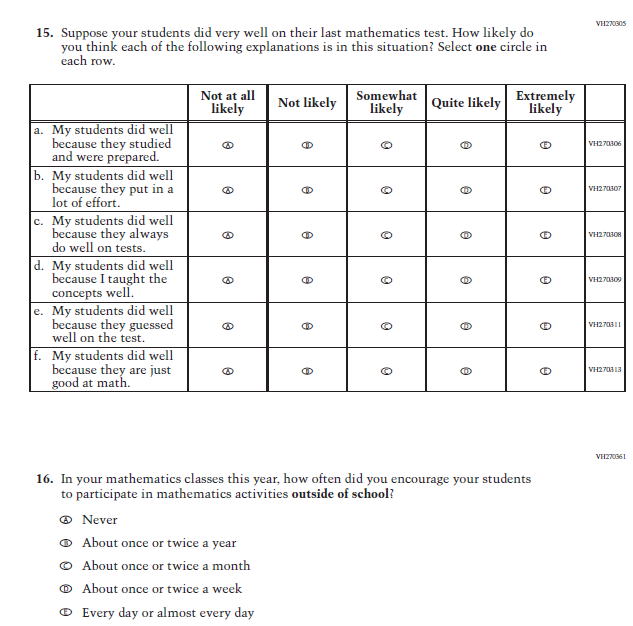 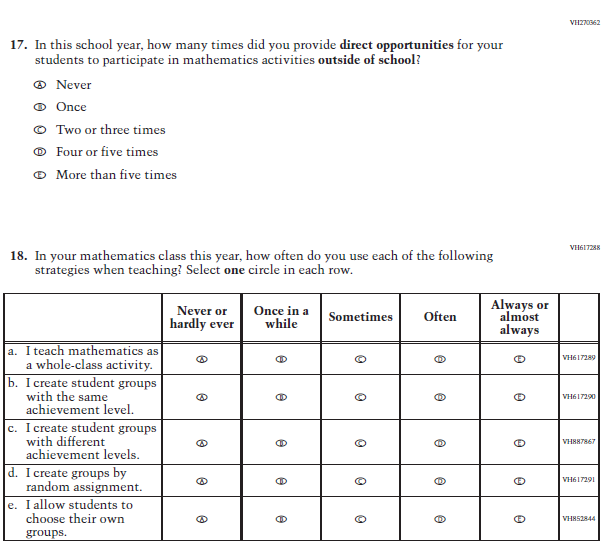 Appendix F-2e: Operational Grade 4 Reading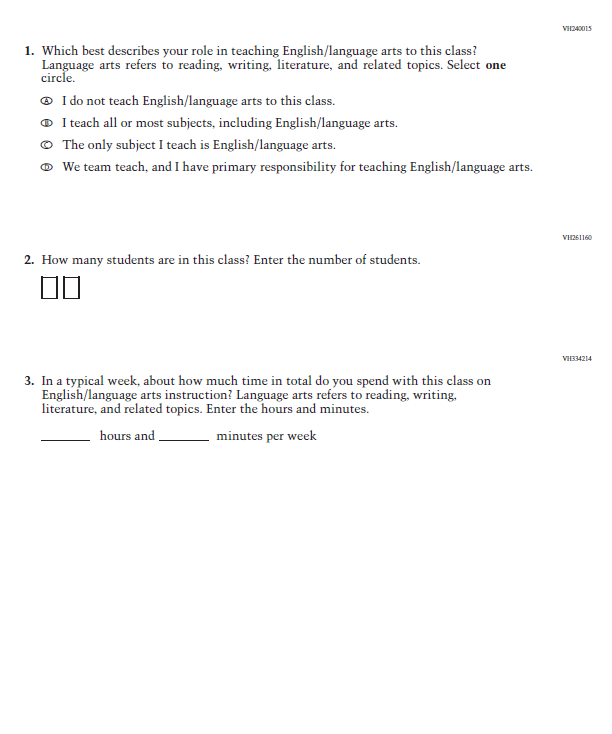 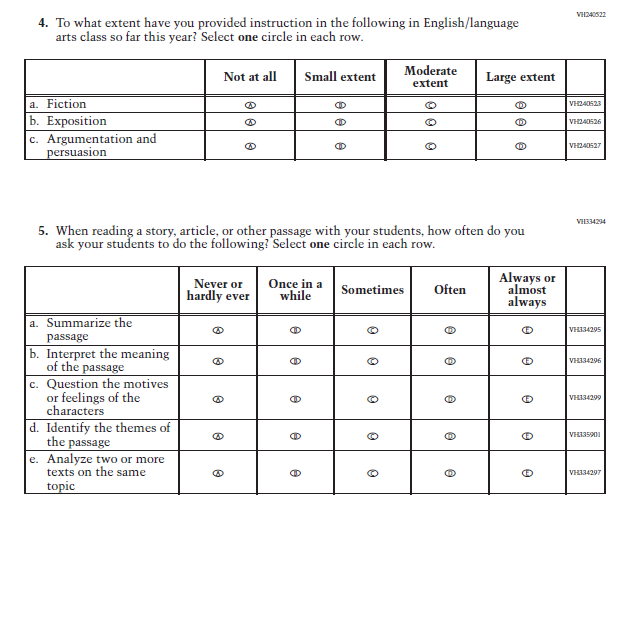 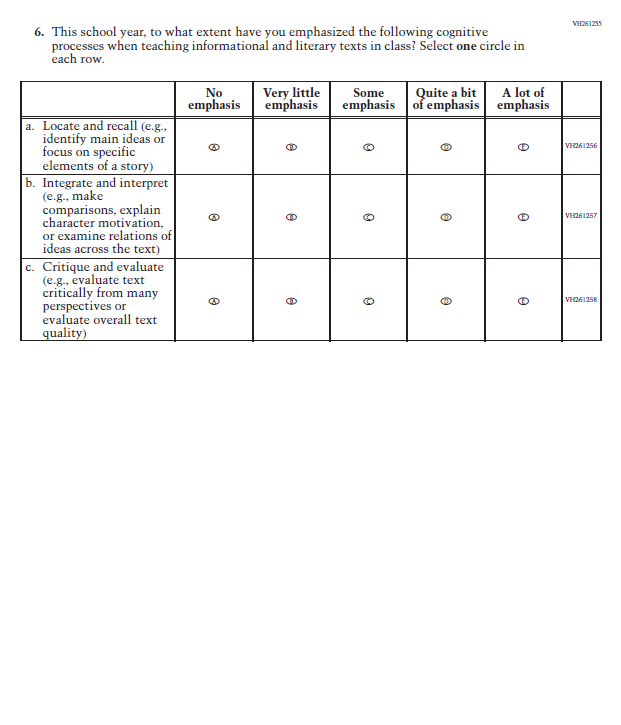 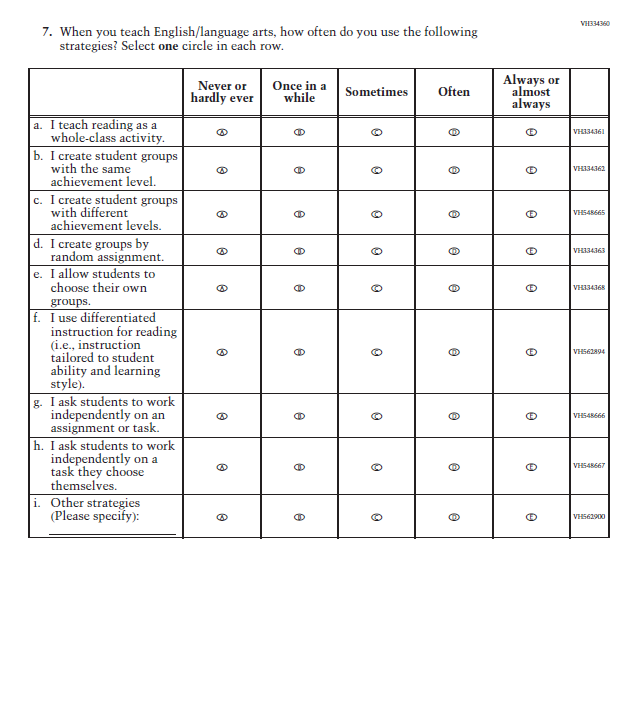 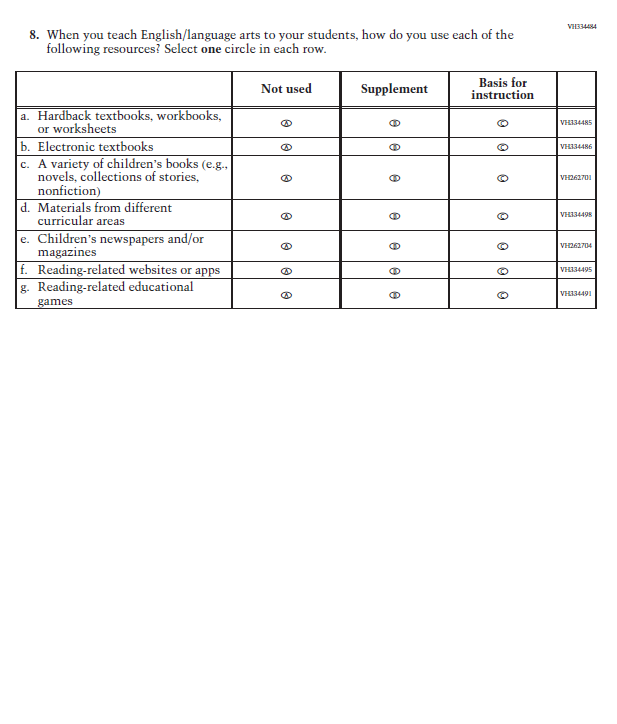 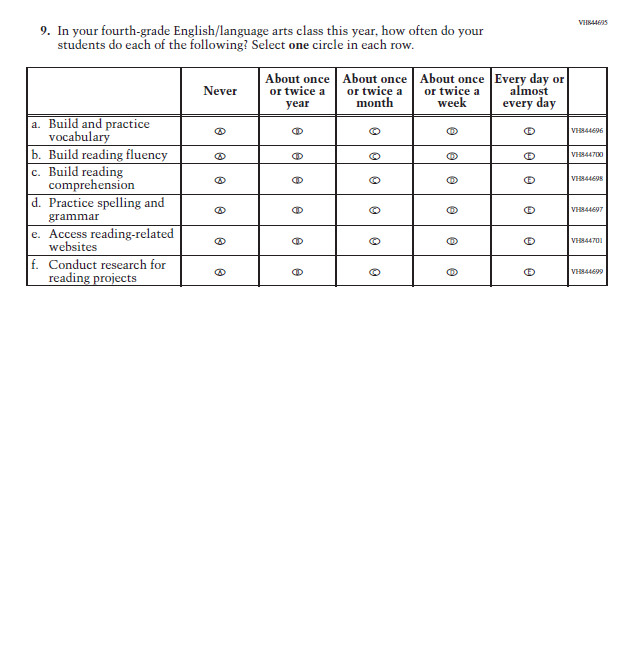 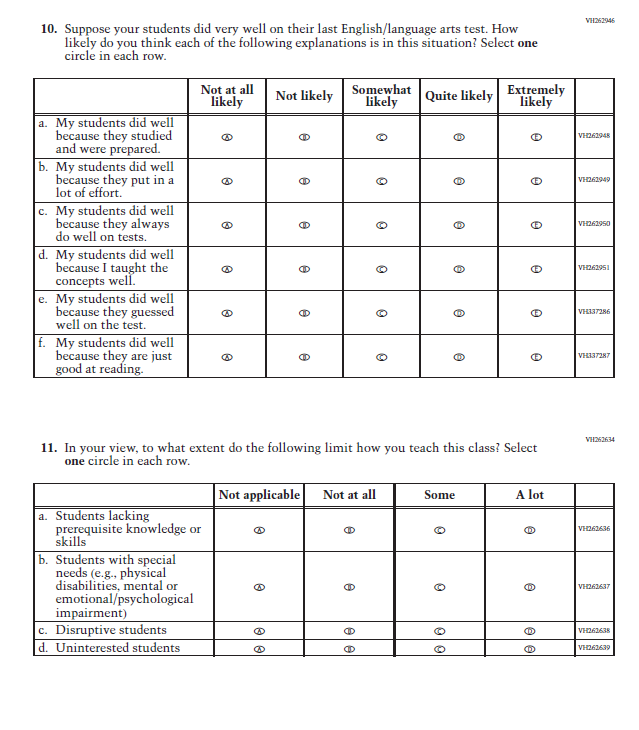 Appendix F-2f: Operational Grade 8 Reading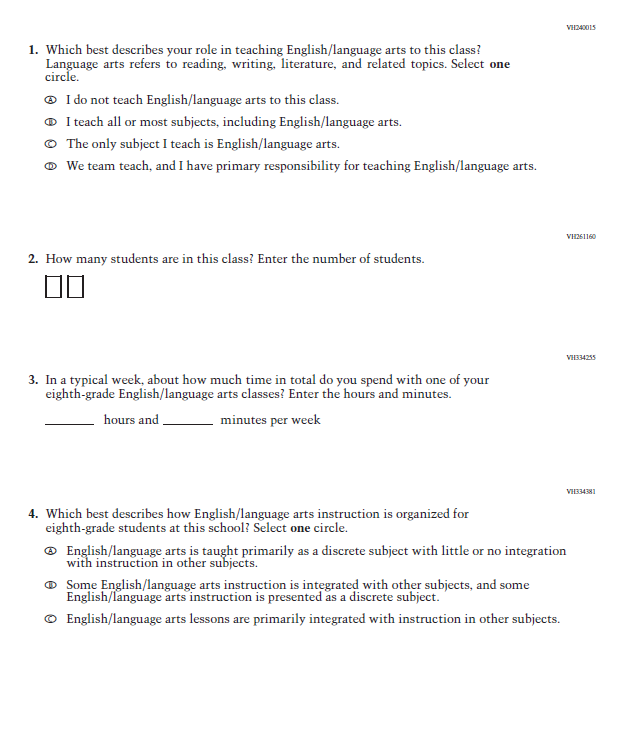 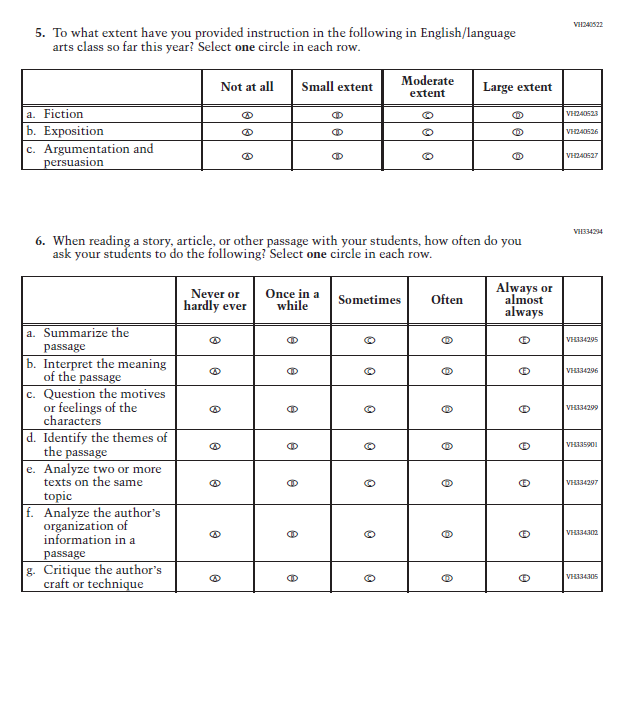 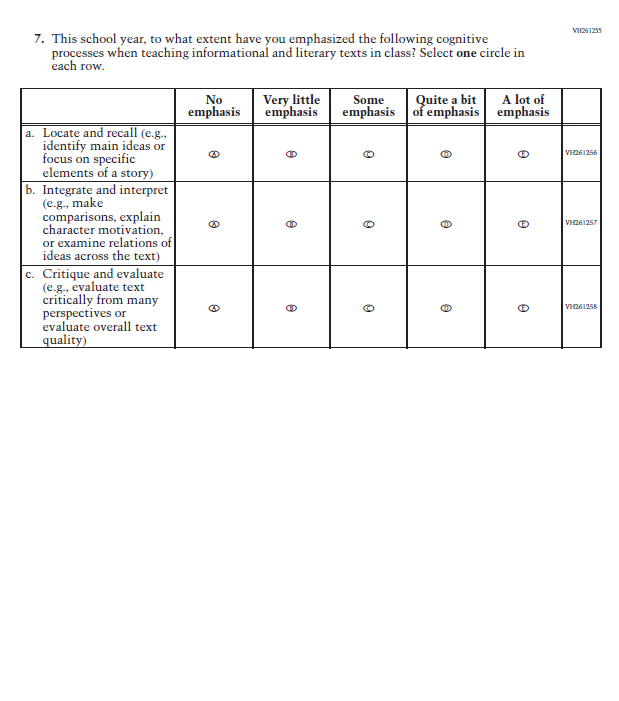 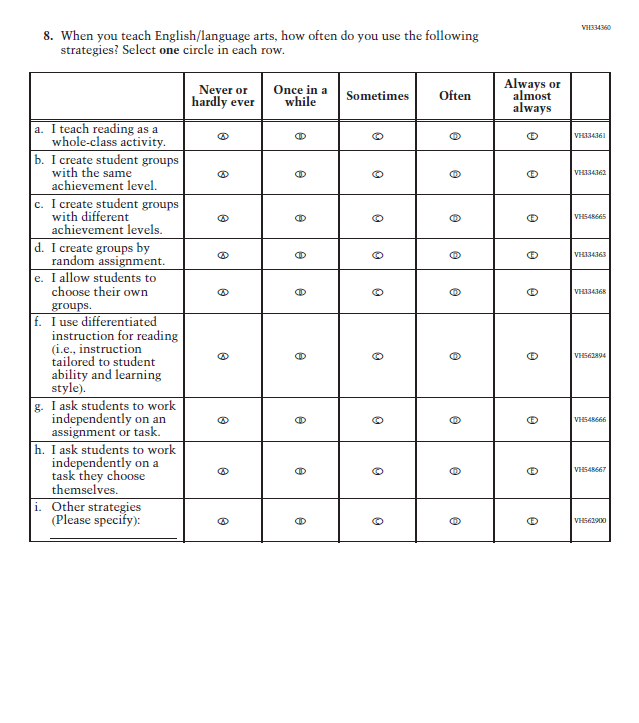 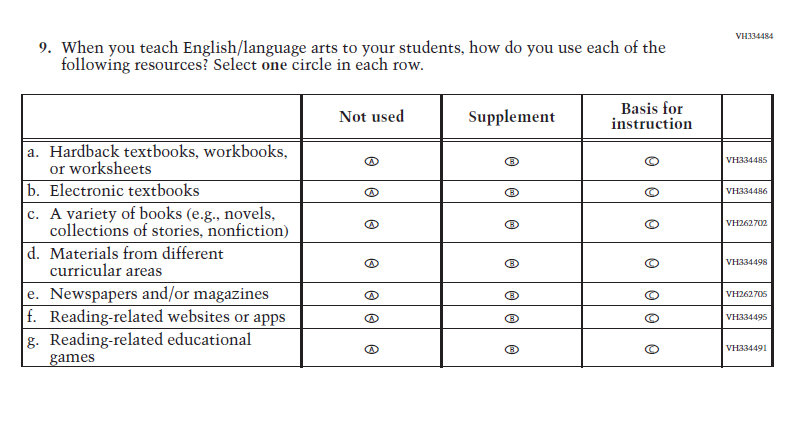 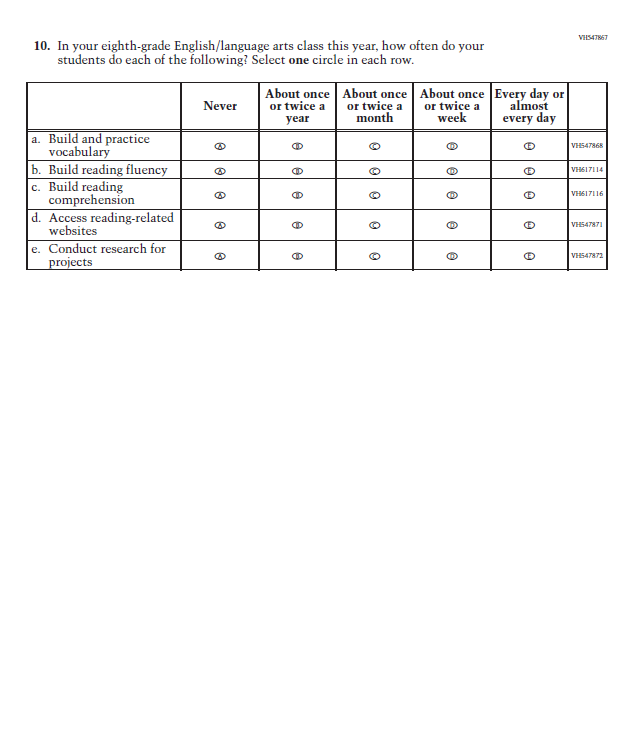 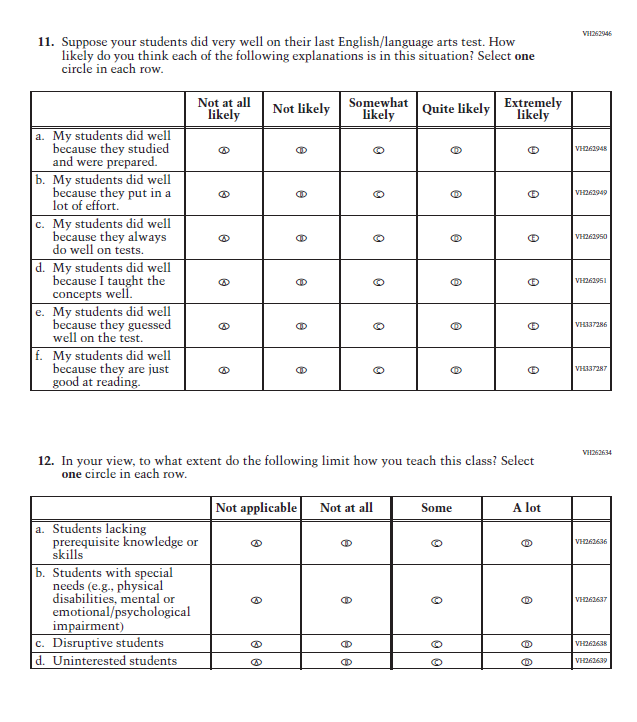 Appendix F-2g: Operational Grade 8 Social Studies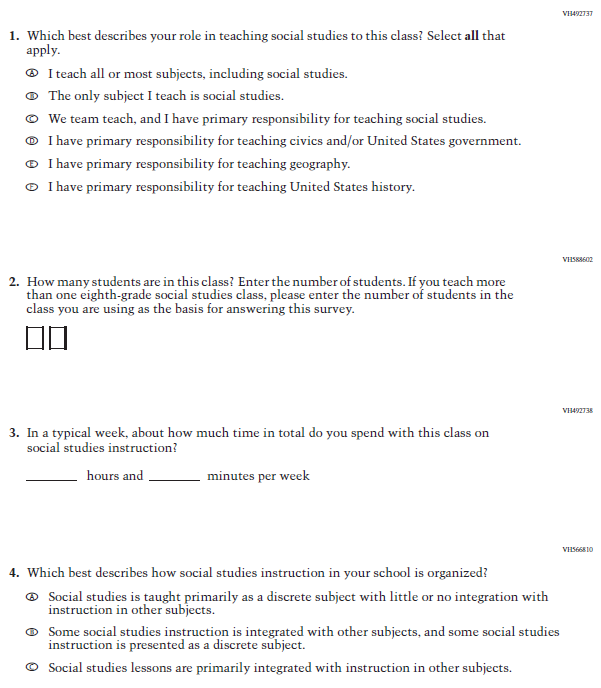 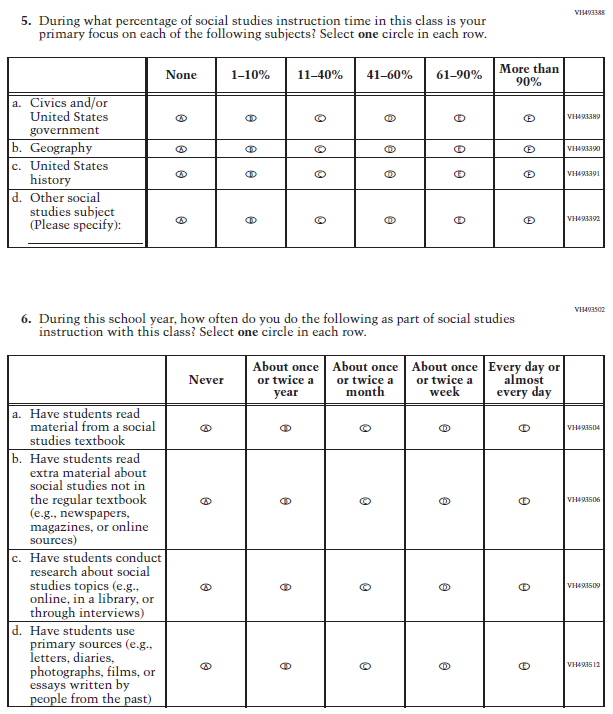 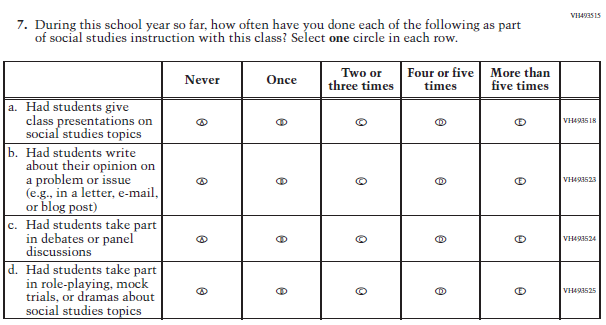 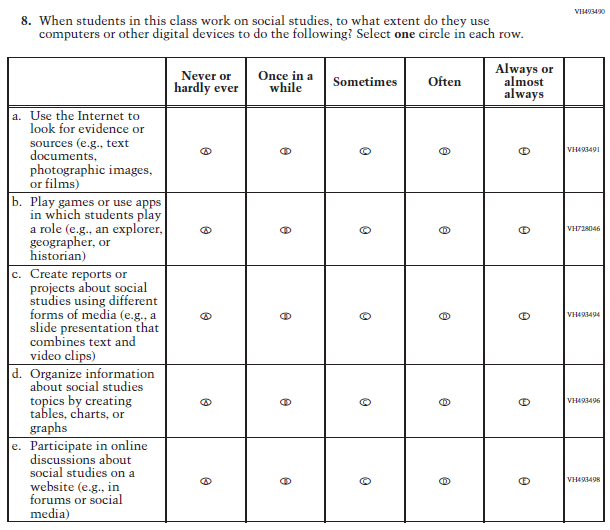 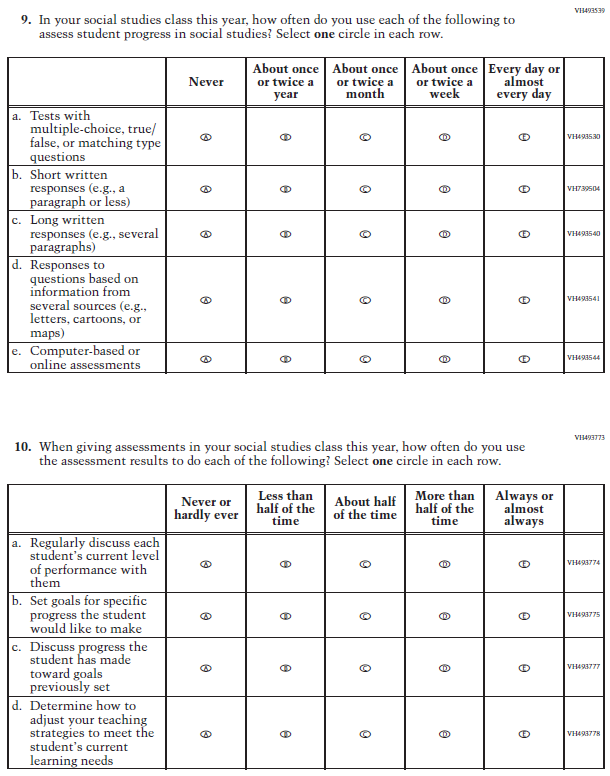 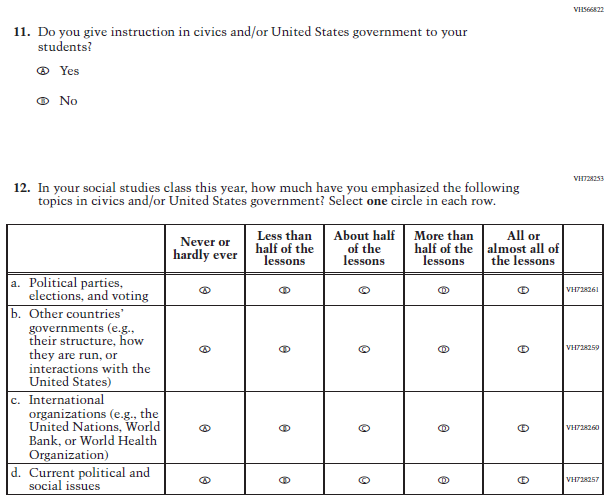 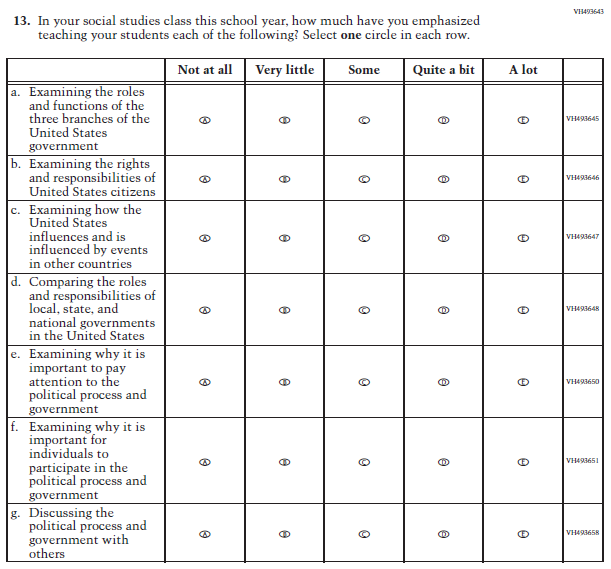 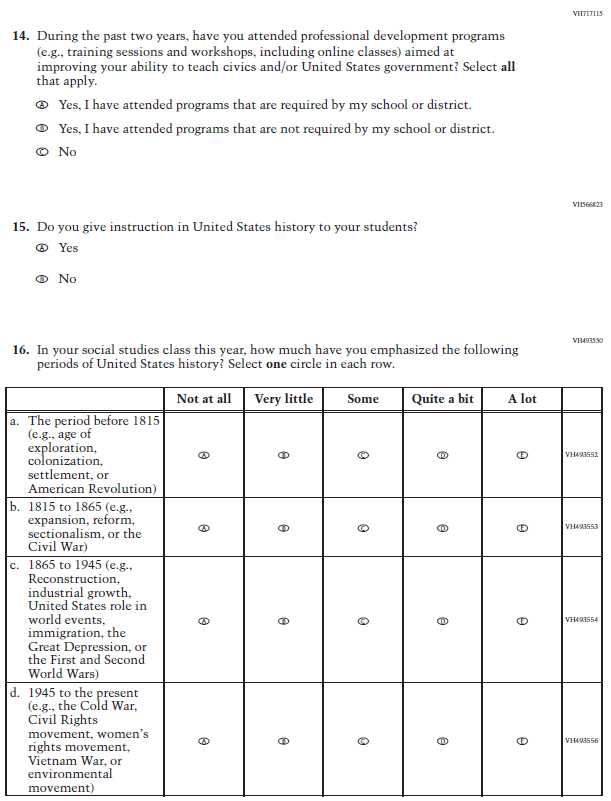 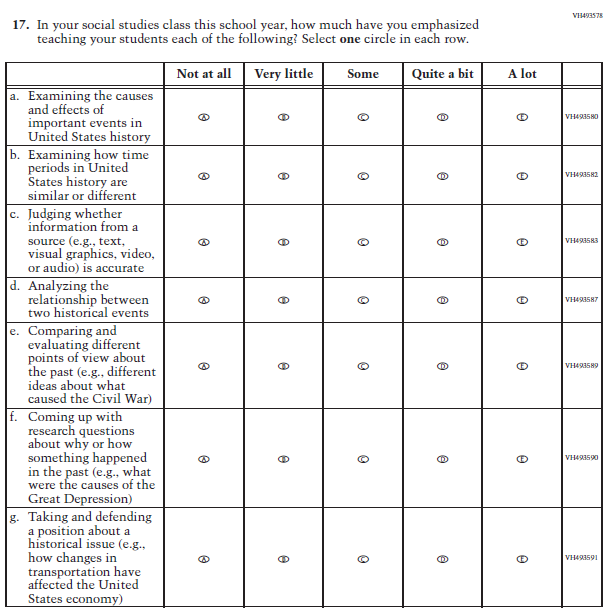 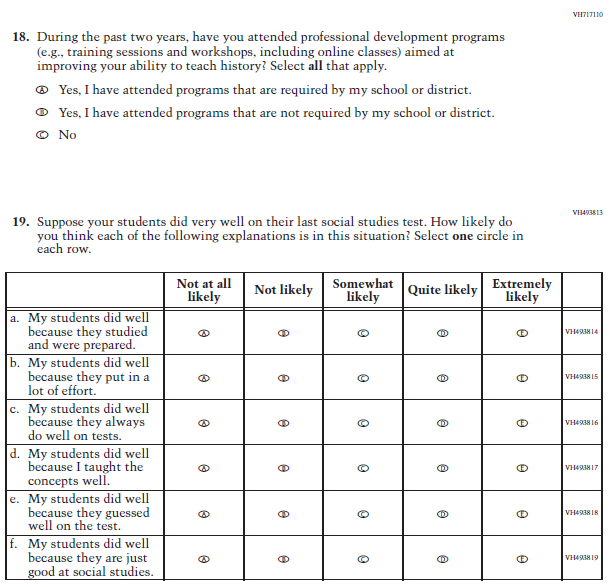 Appendix F-2h: Operational Grade 4 COVID-19 Teacher Items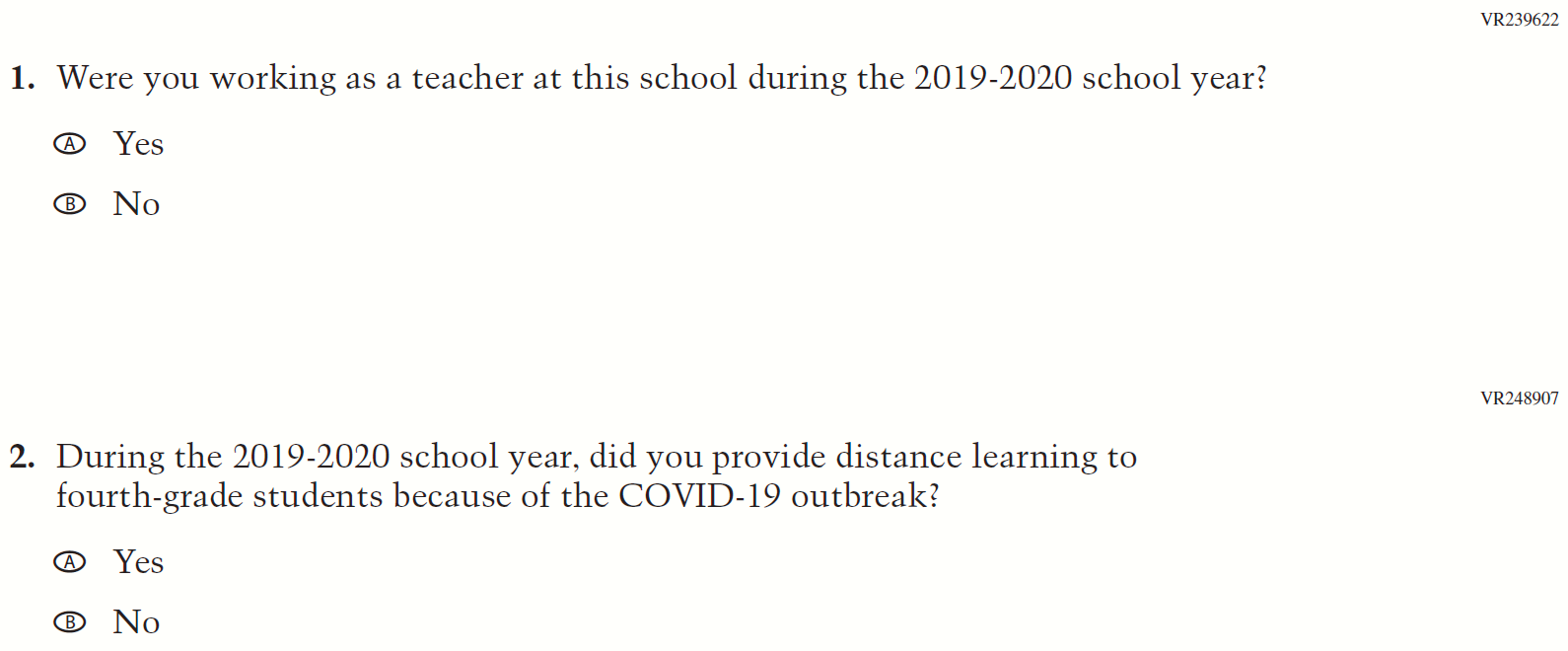 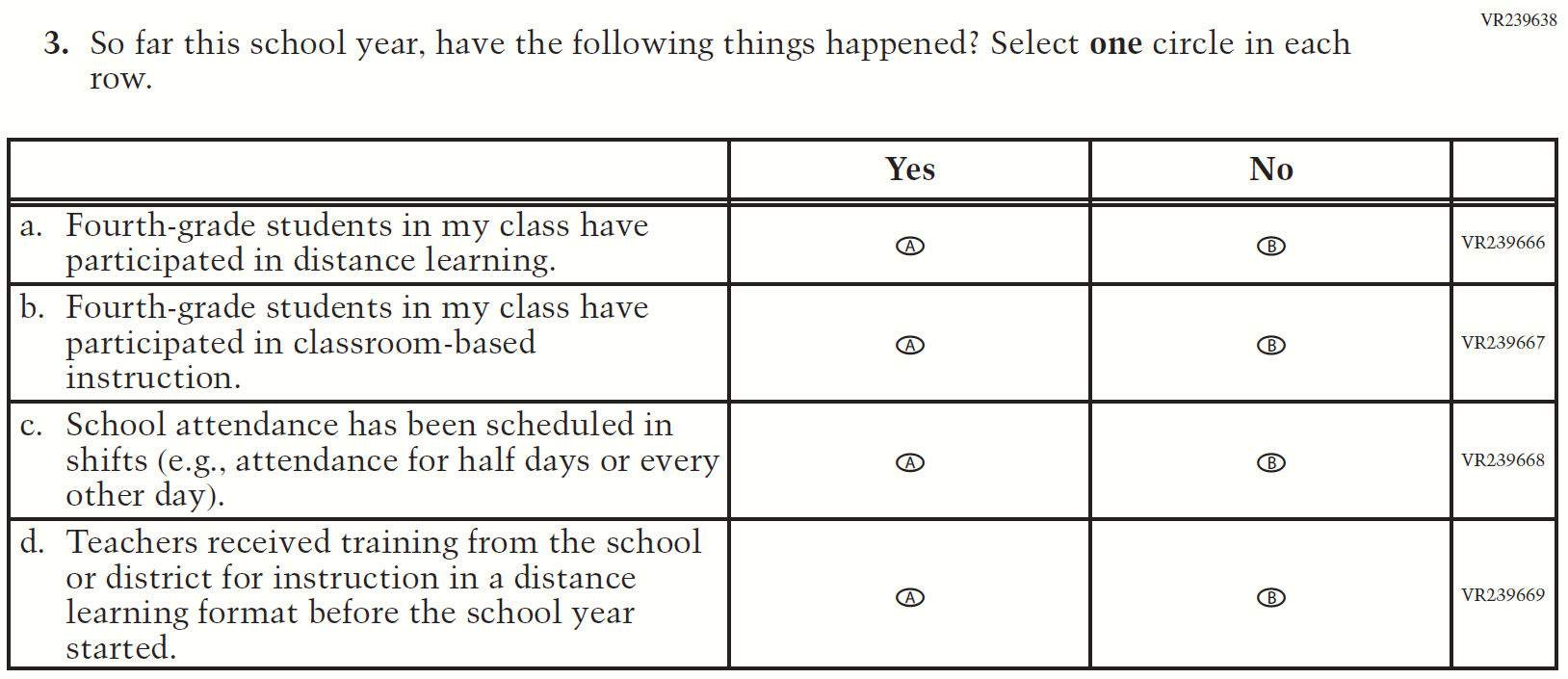 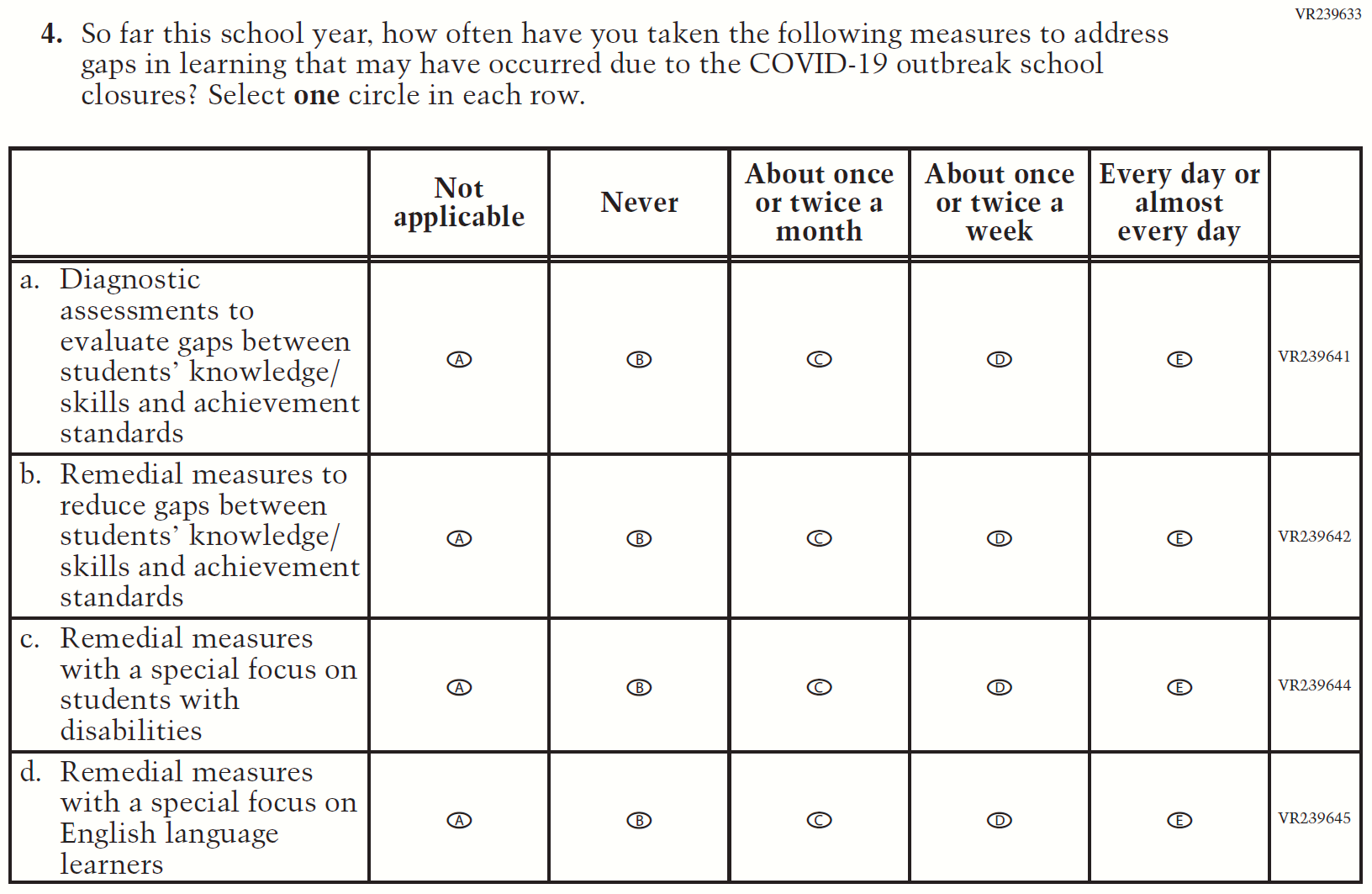 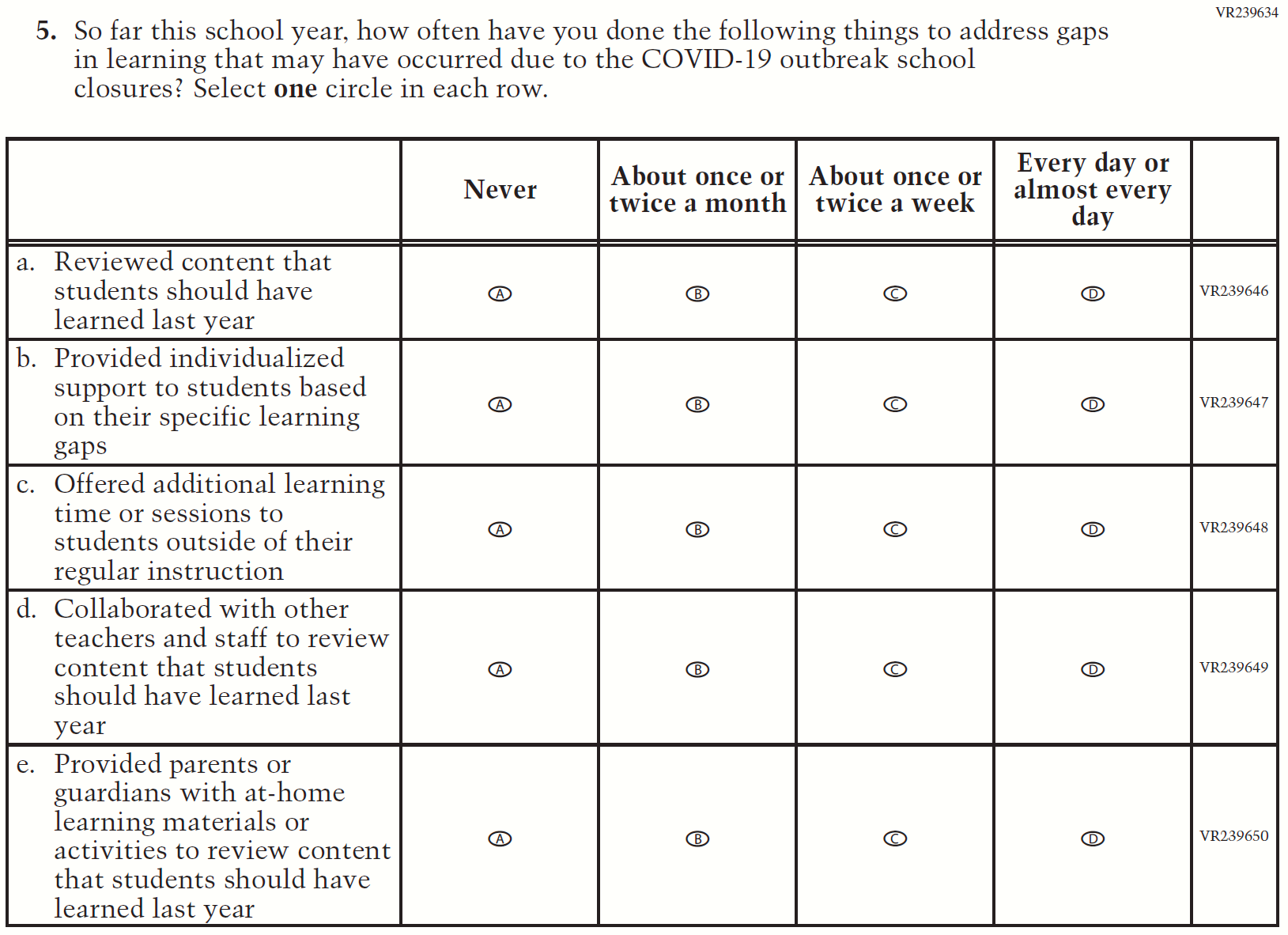 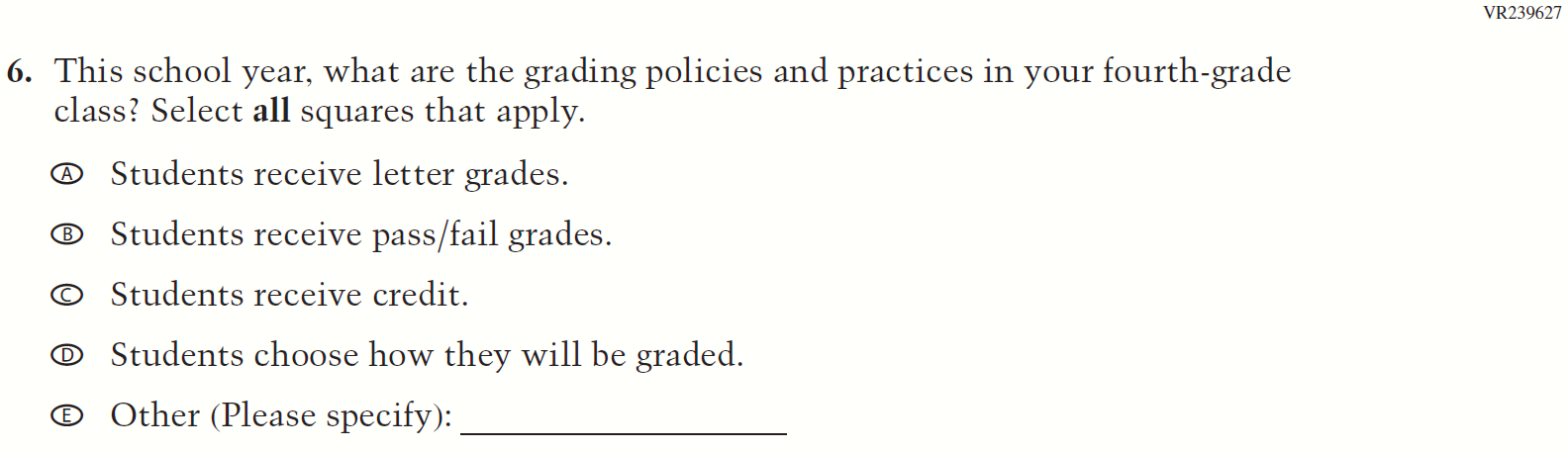 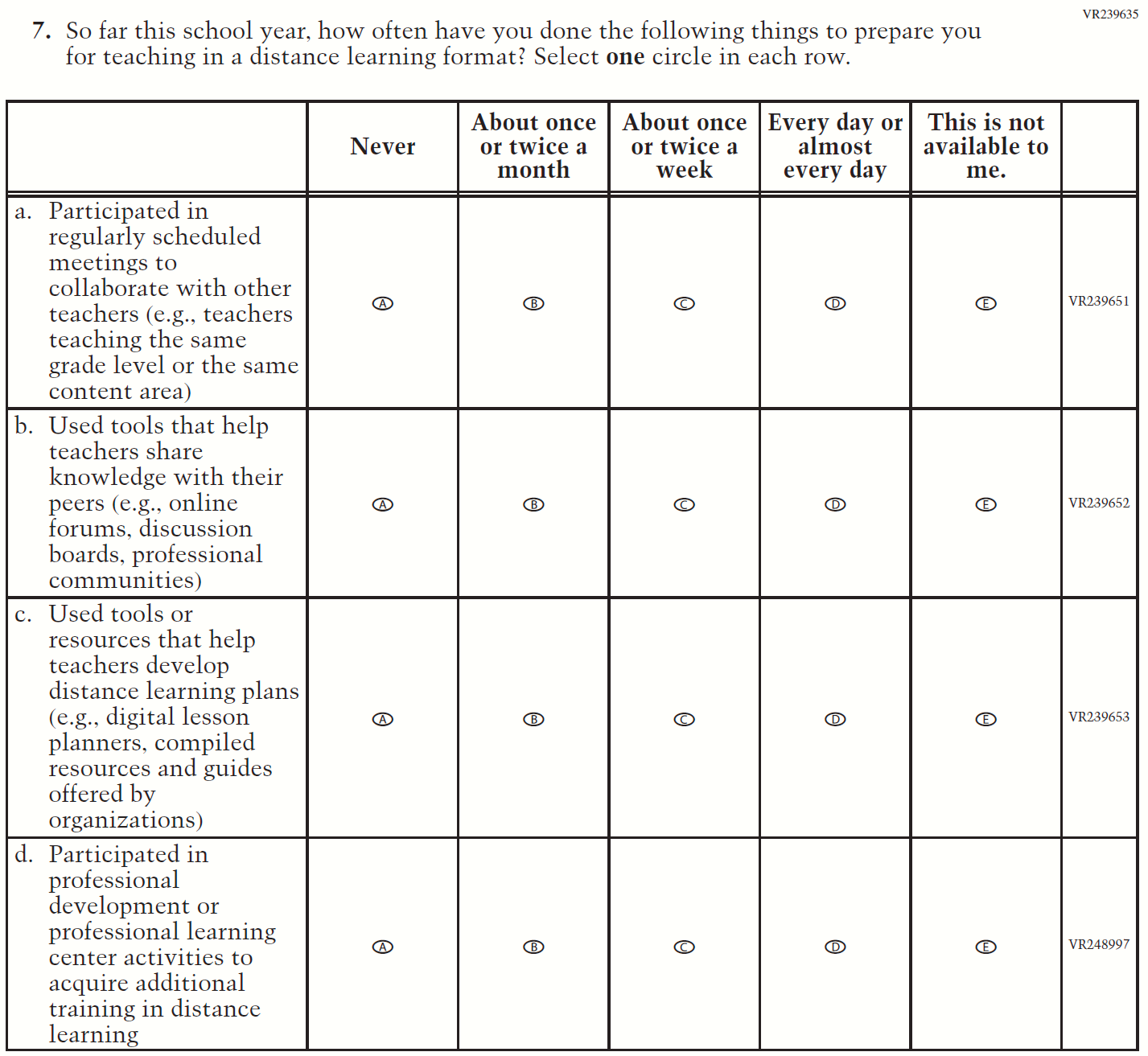 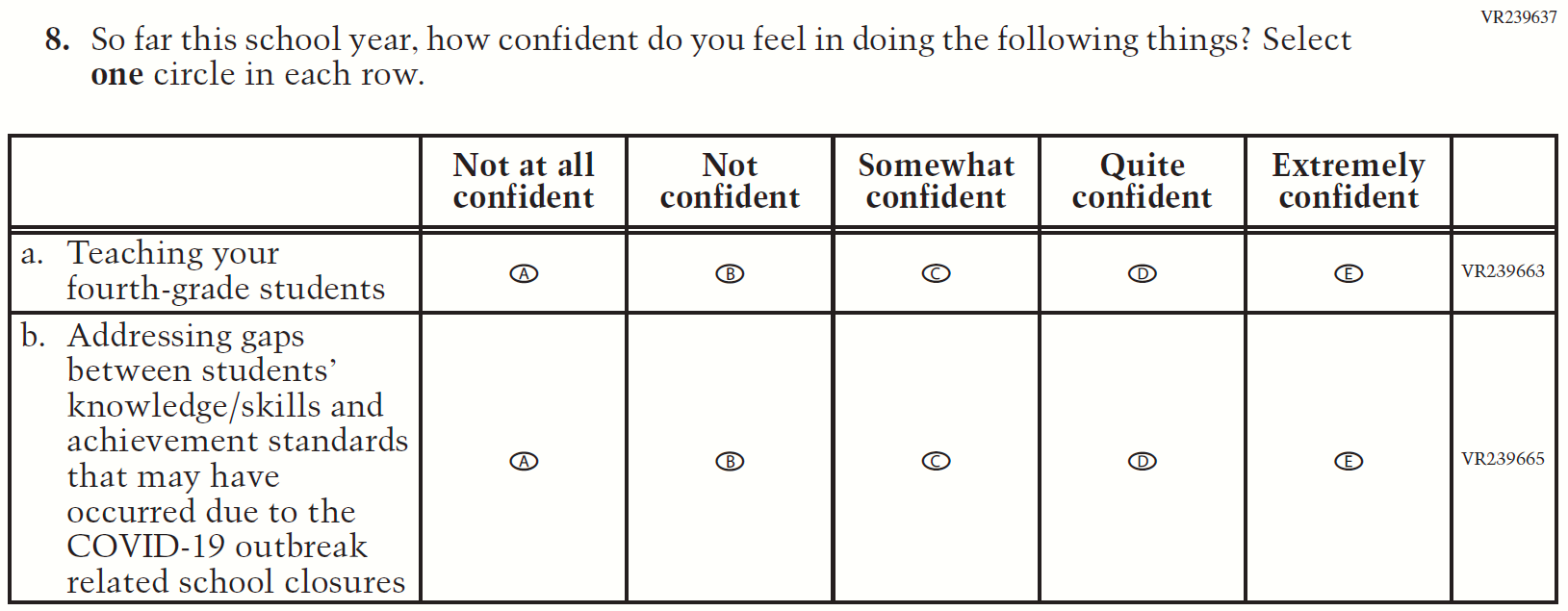 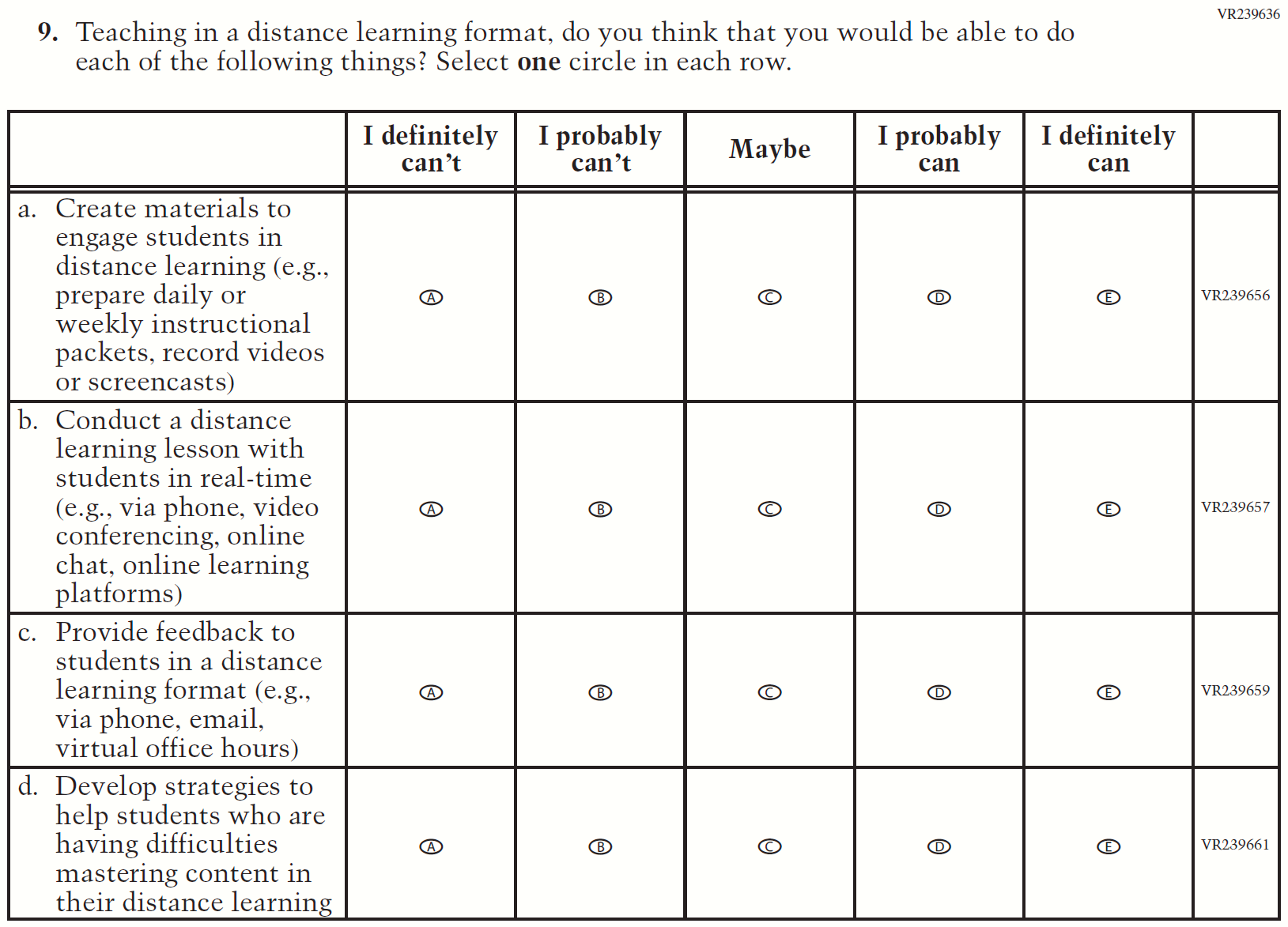 Appendix F-2i: Operational Grade 8 COVID-19 Teacher Items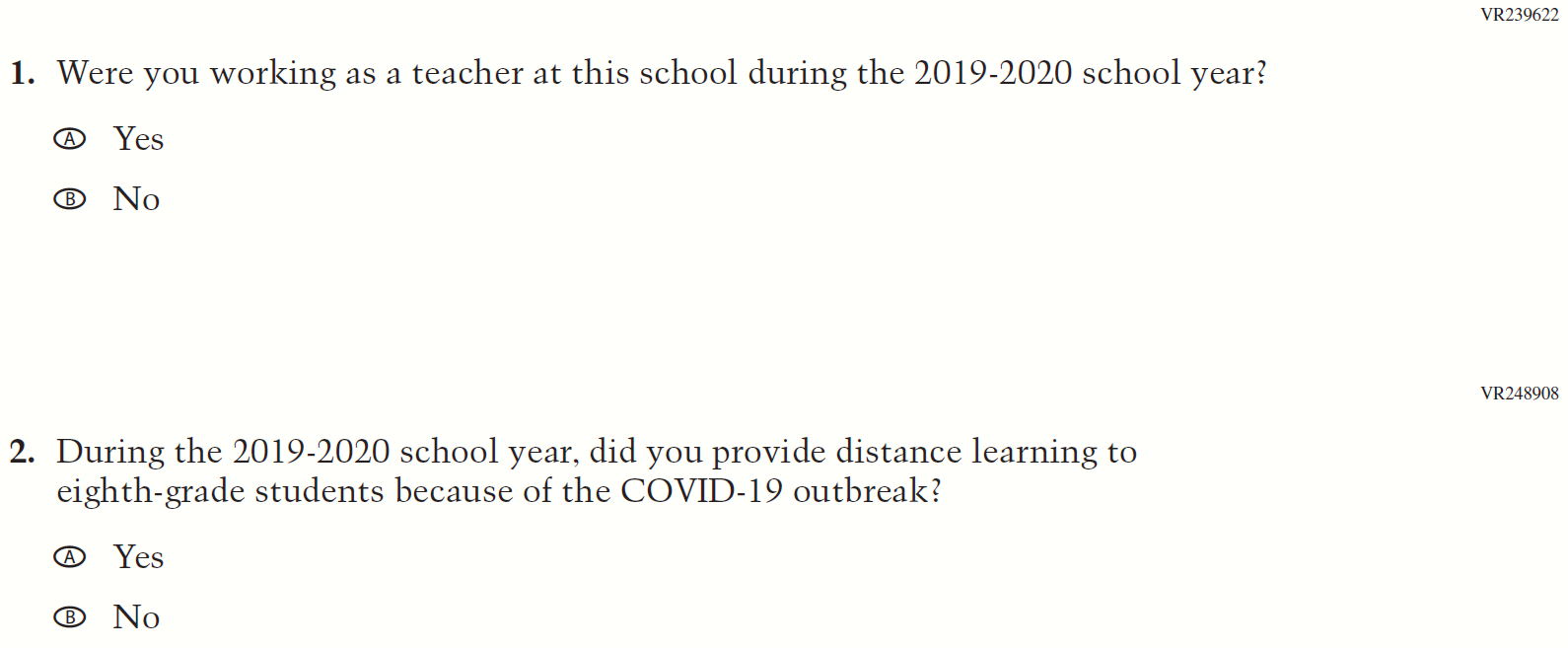 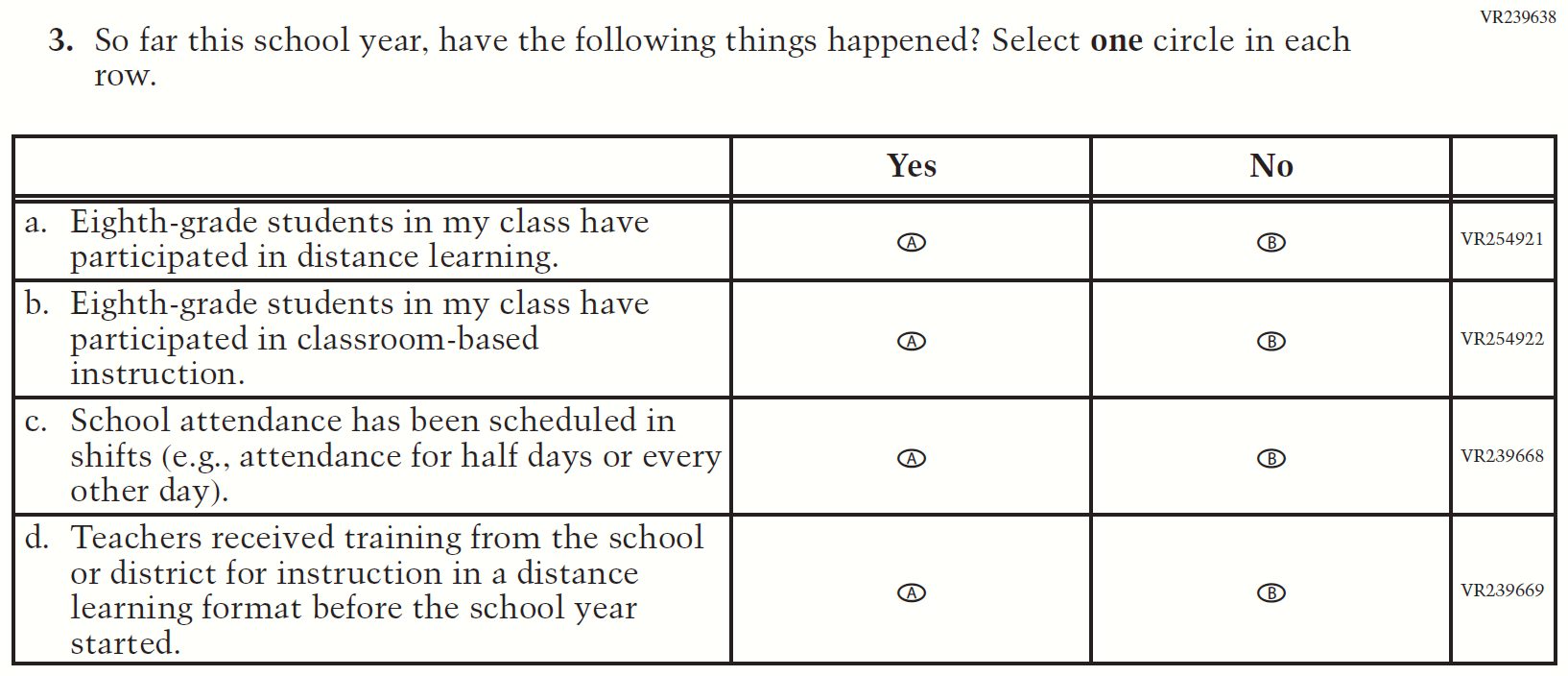 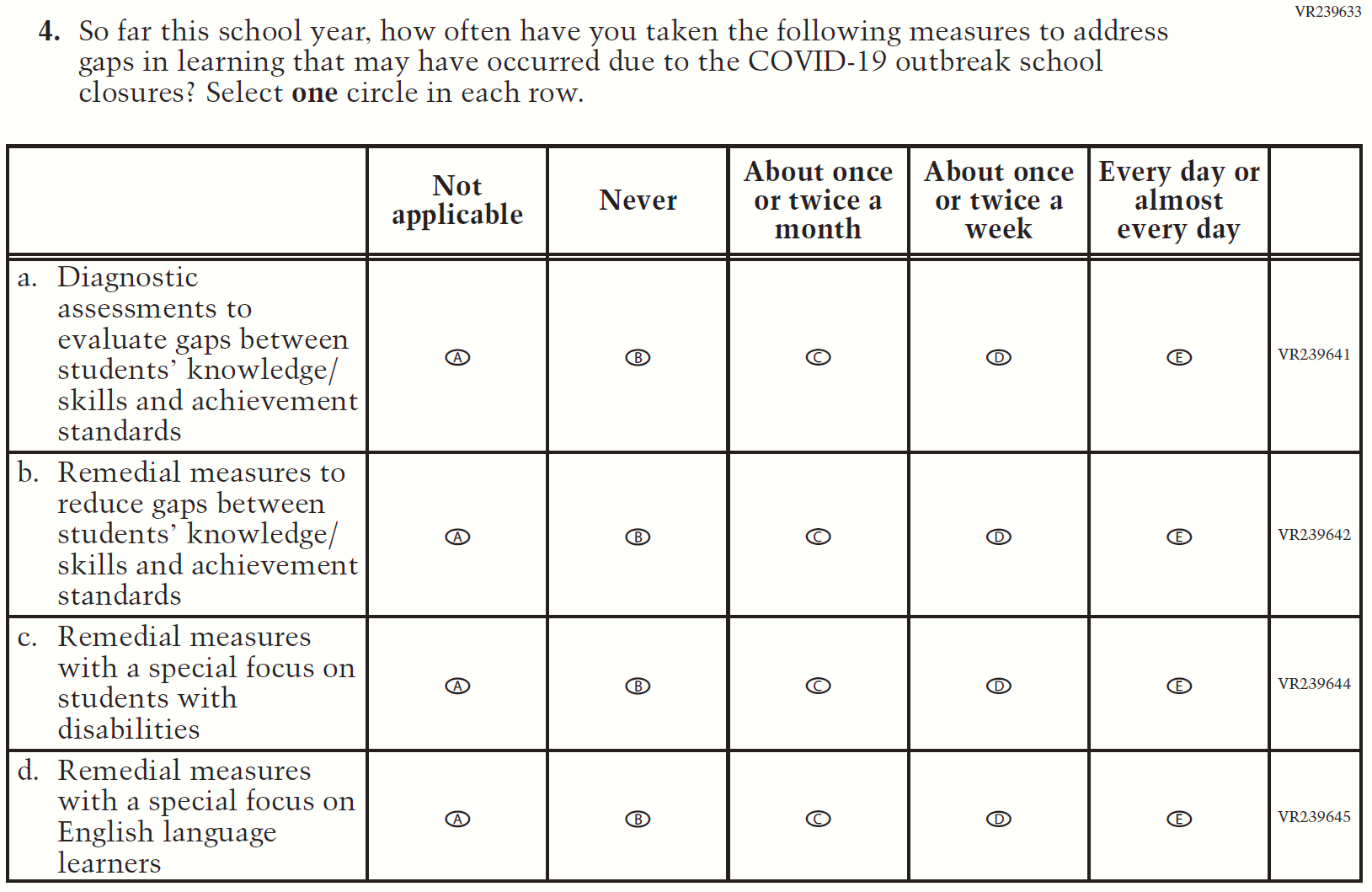 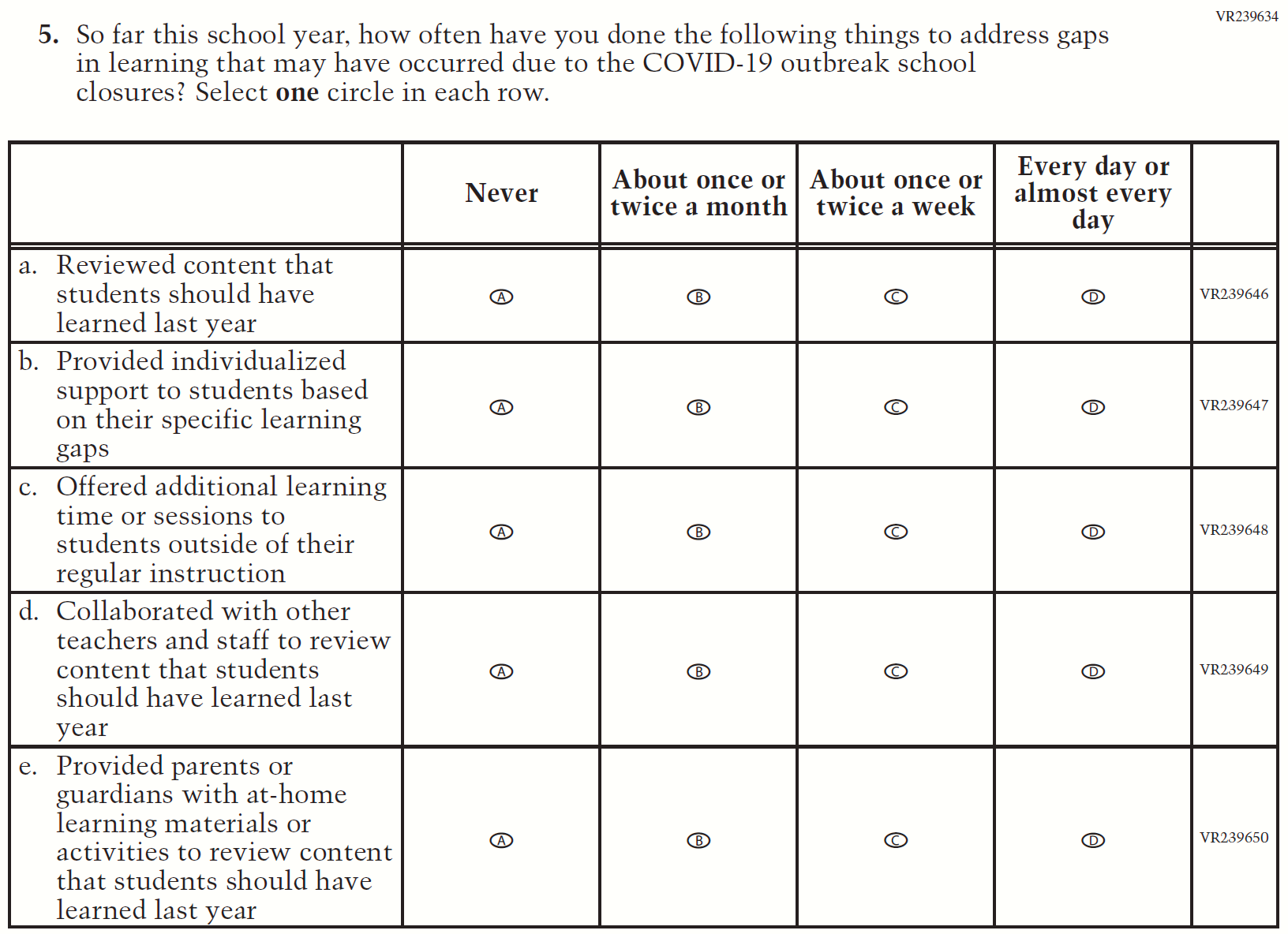 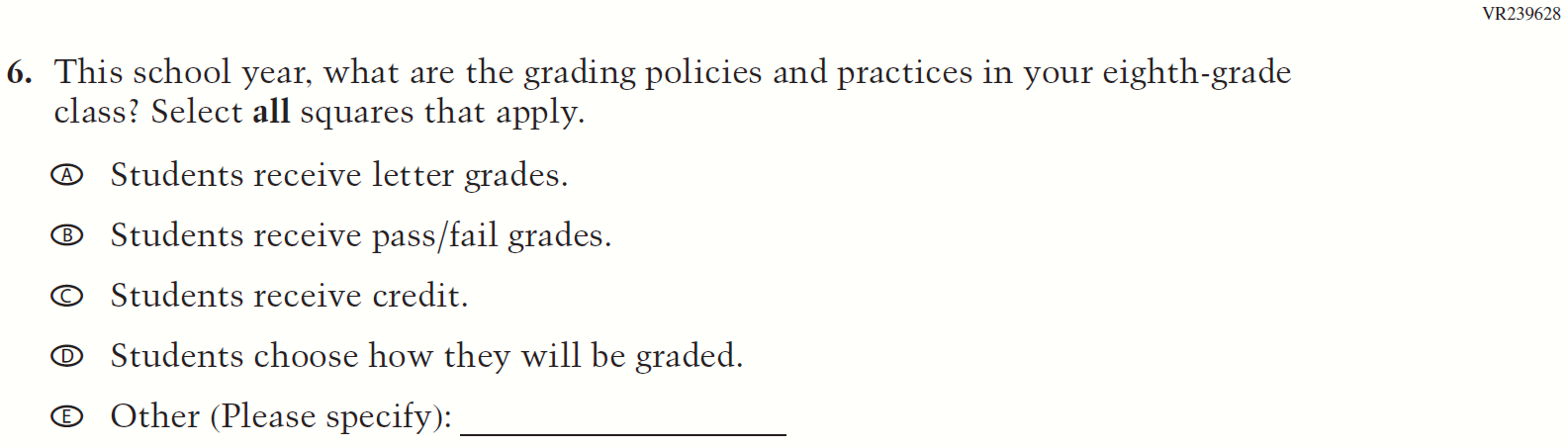 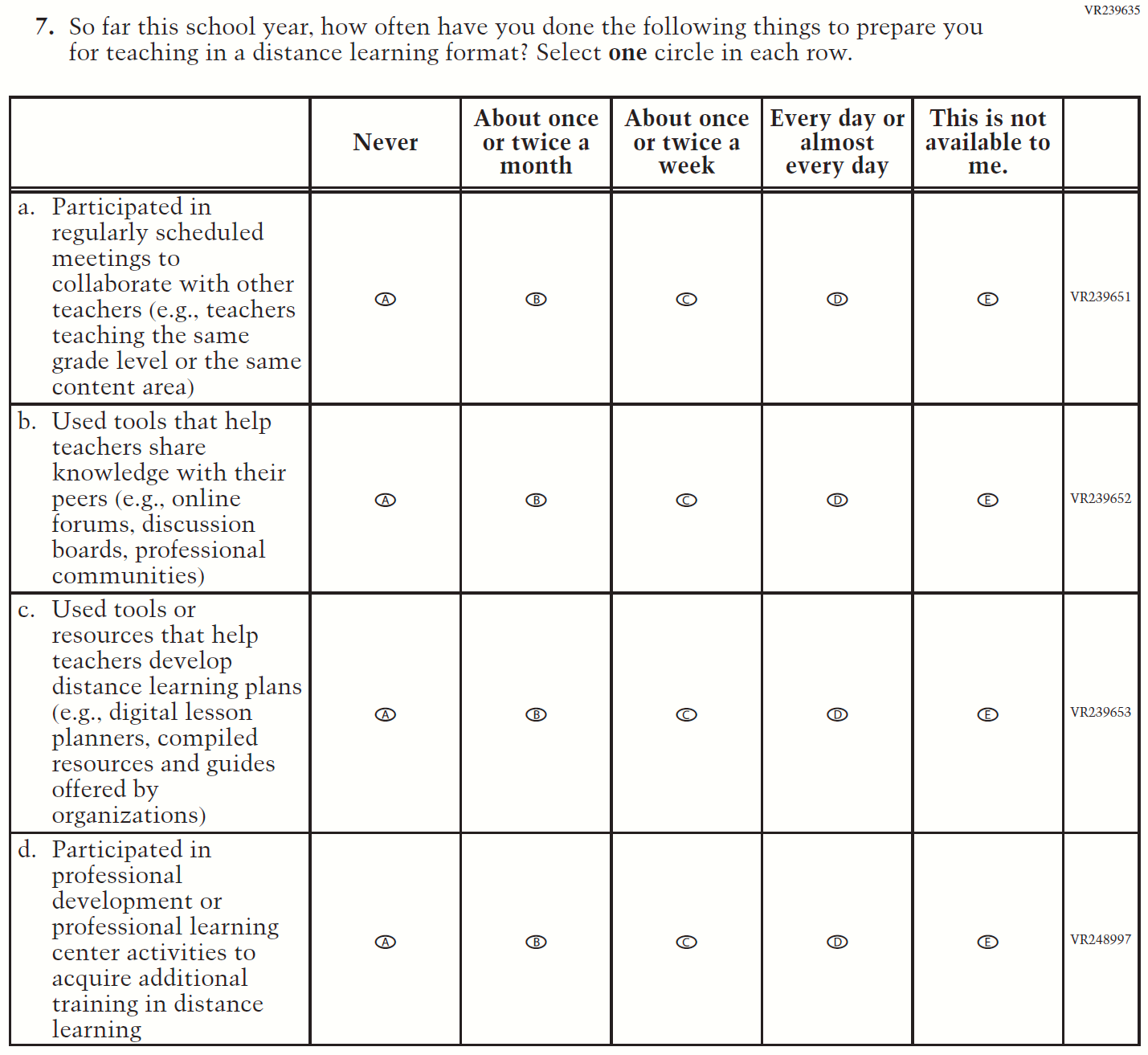 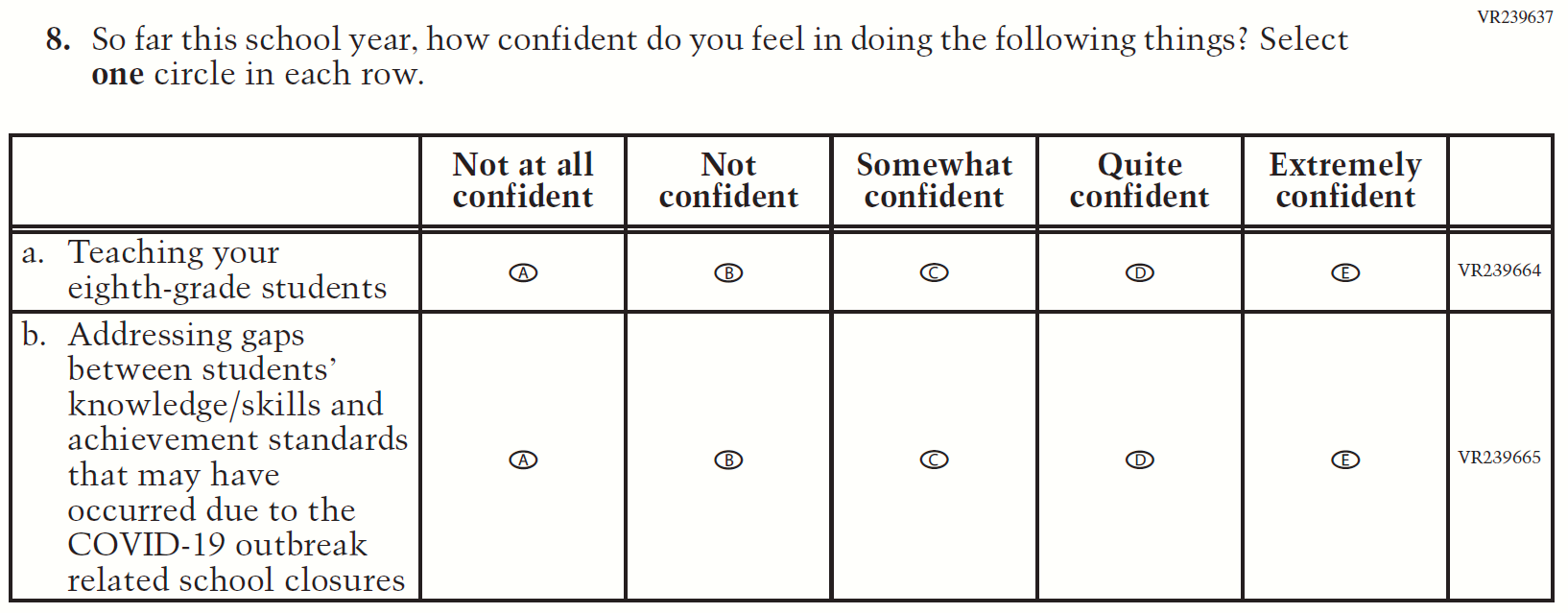 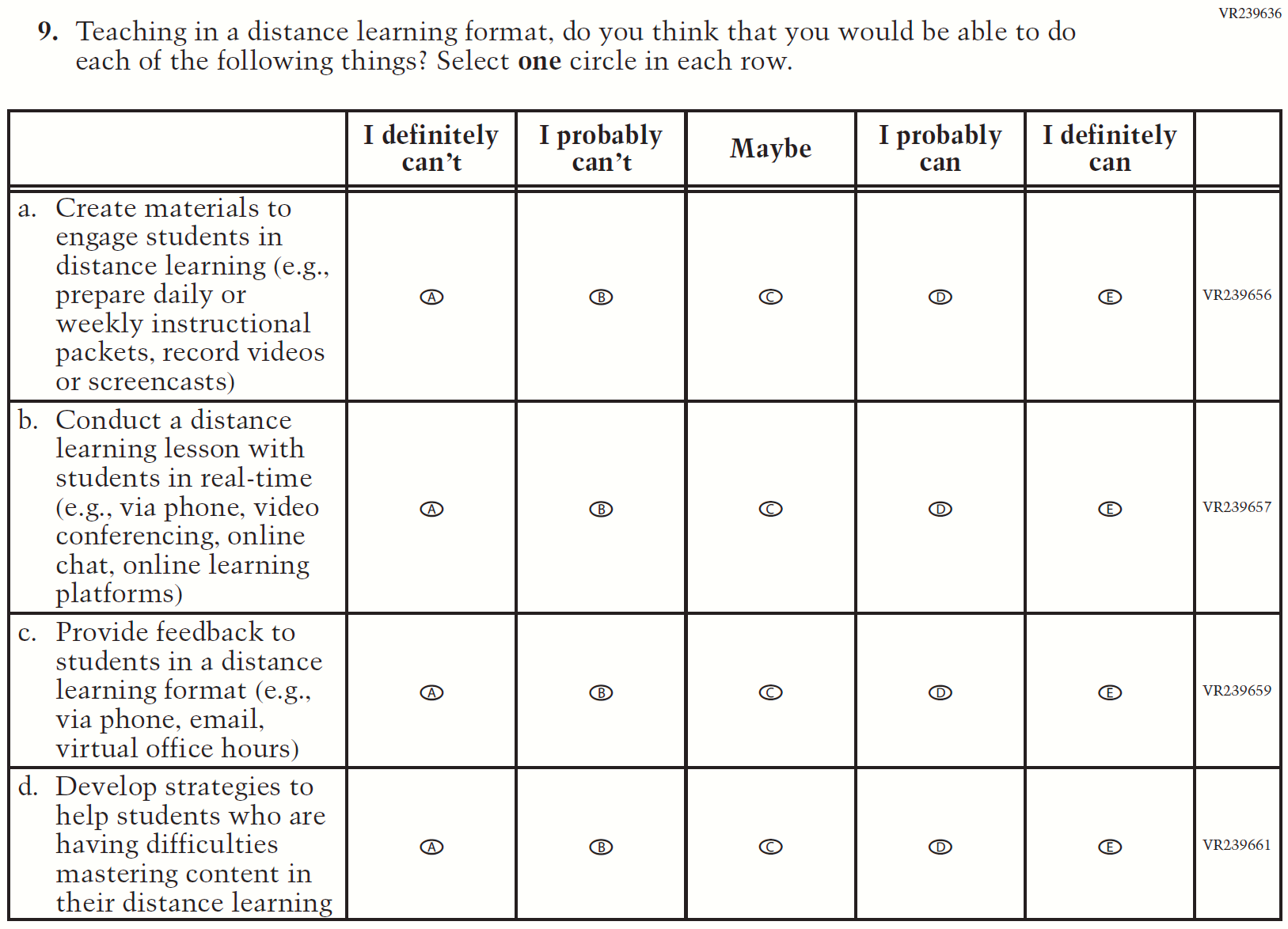 Appendix F-2: 2022 Teacher QuestionnaireAppendix F-2a-22: Operational Grade 4 COREAppendix F-2b-22: Operational Grade 8 COREAppendix F-2c-22: Operational Grade 4 MathematicsAppendix F-2d-22: Operational Grade 8 MathematicsAppendix F-2e-22: Operational Grade 4 ReadingAppendix F-2f-22: Operational Grade 8 ReadingAppendix F-2g-22: Operational Grade 8 Social StudiesAppendix F-2h-22: Operational Grade 4 COVID-19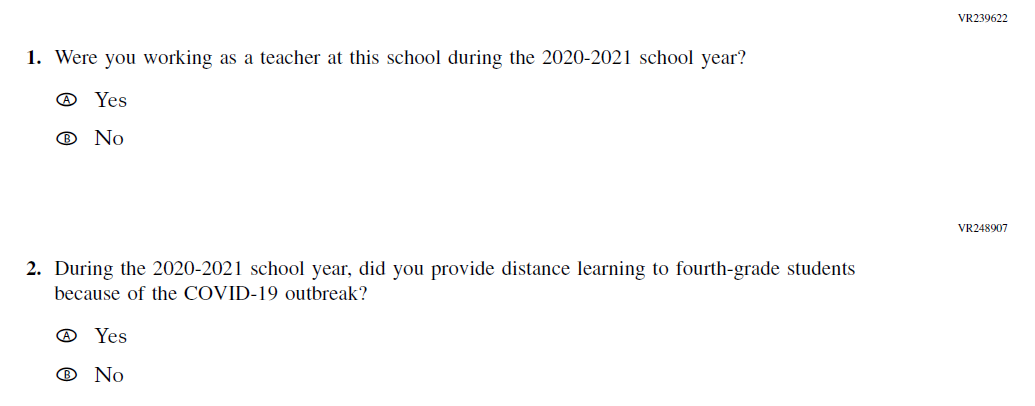 Appendix F-2i-22: Operational Grade 8 COVID-19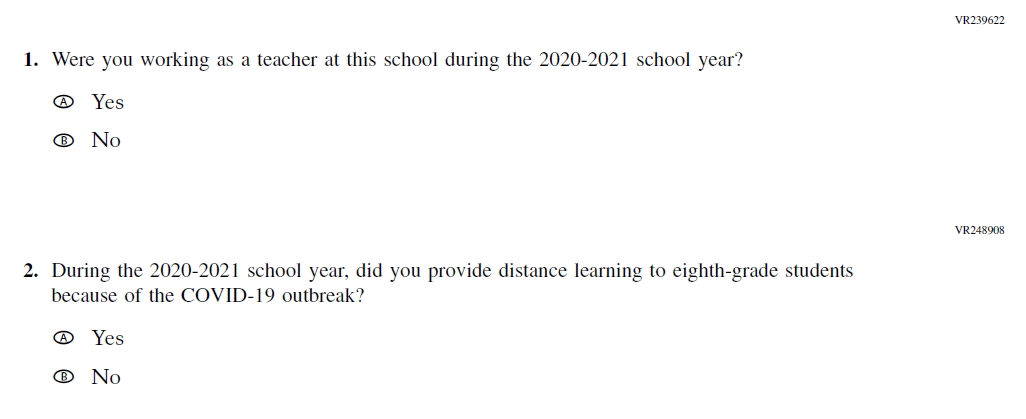 Appendix F-3: 2021 School QuestionnairesAppendix F-3a: Operational Grade 4 CORE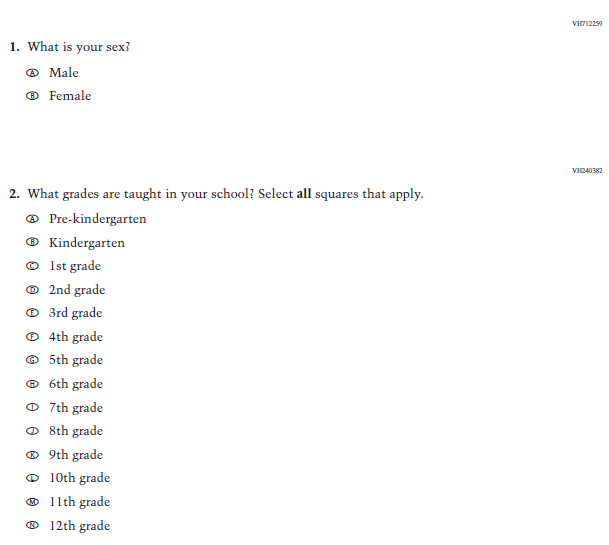 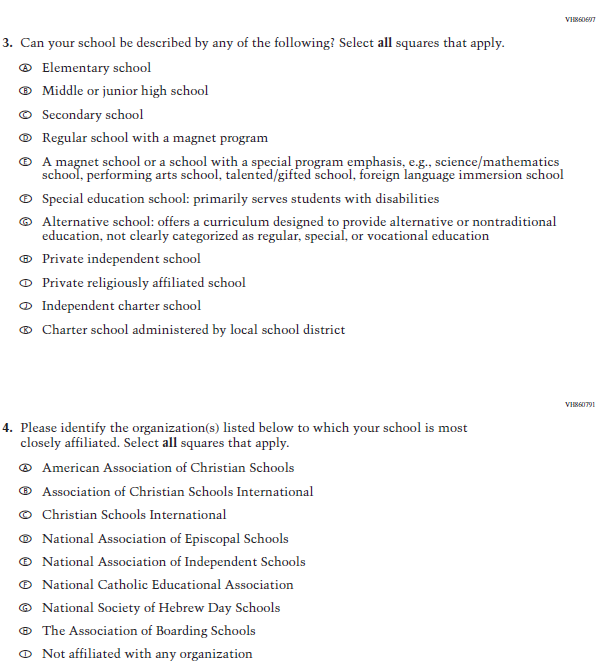 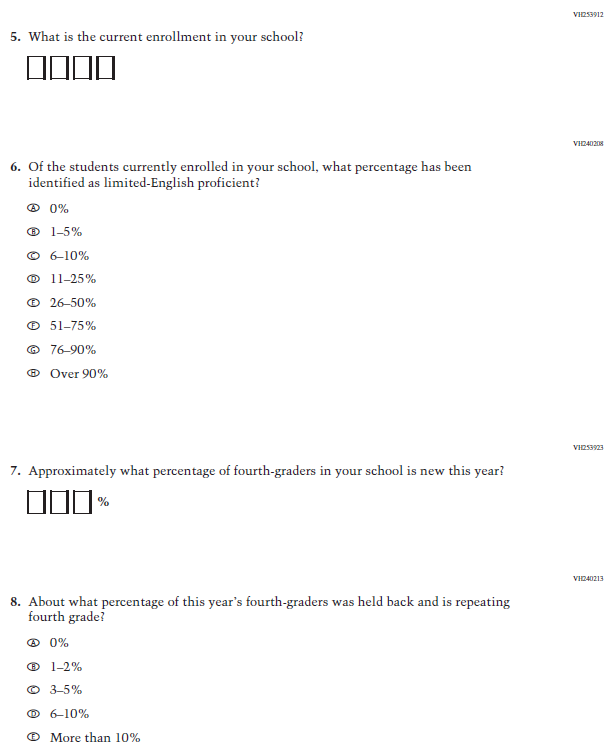 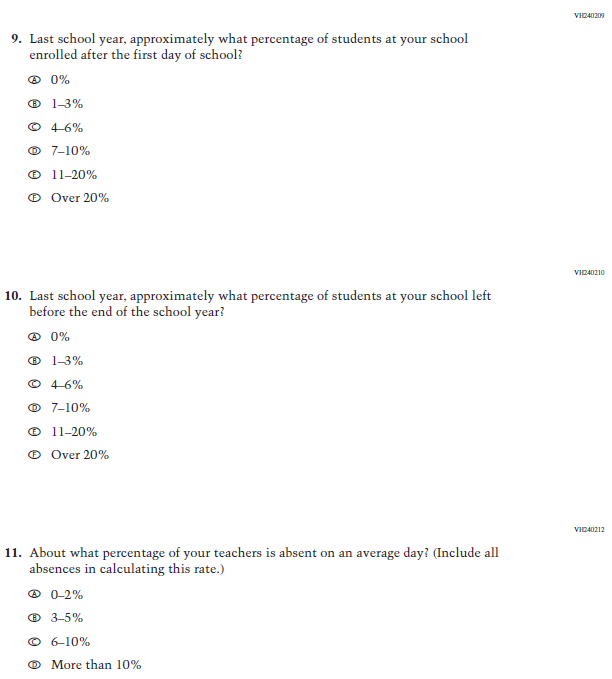 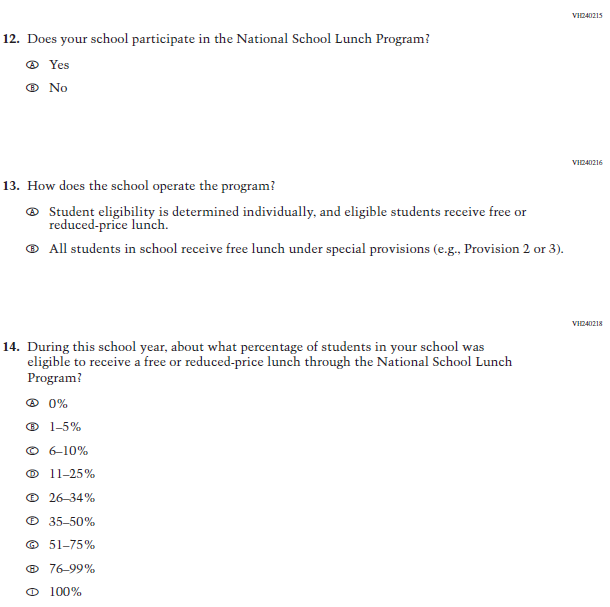 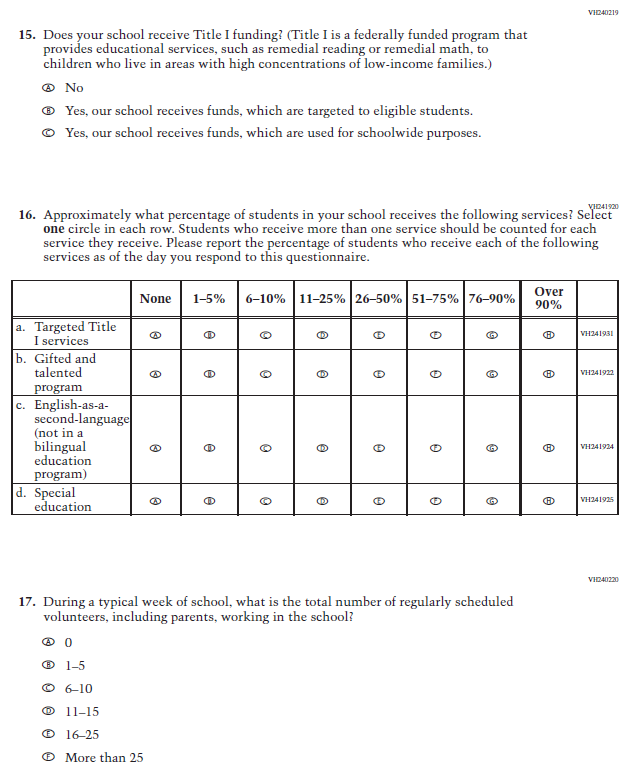 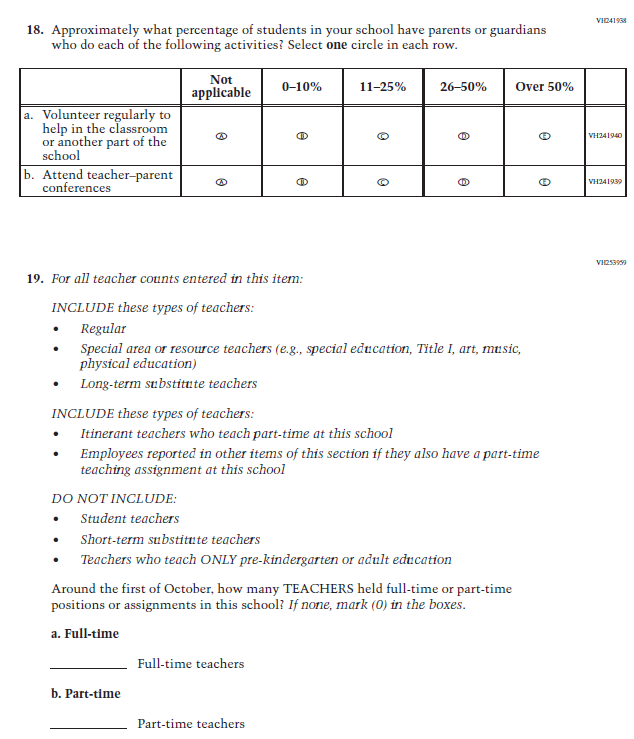 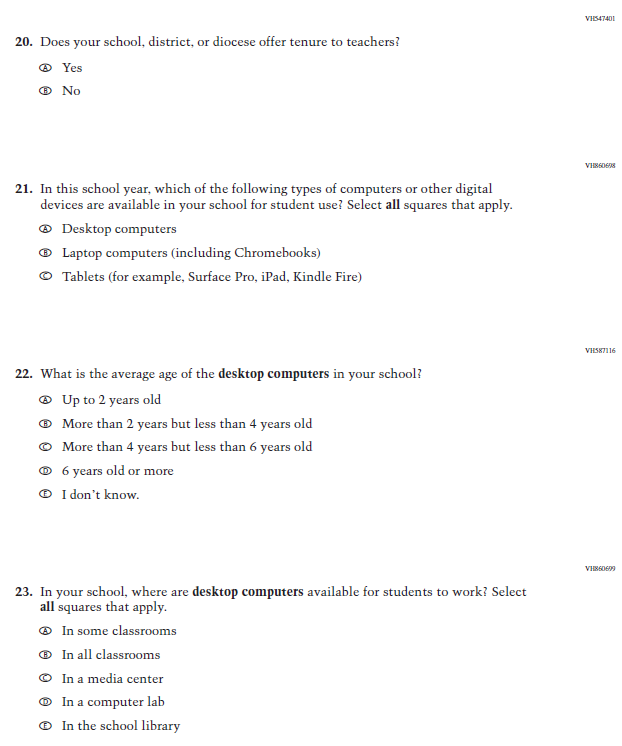 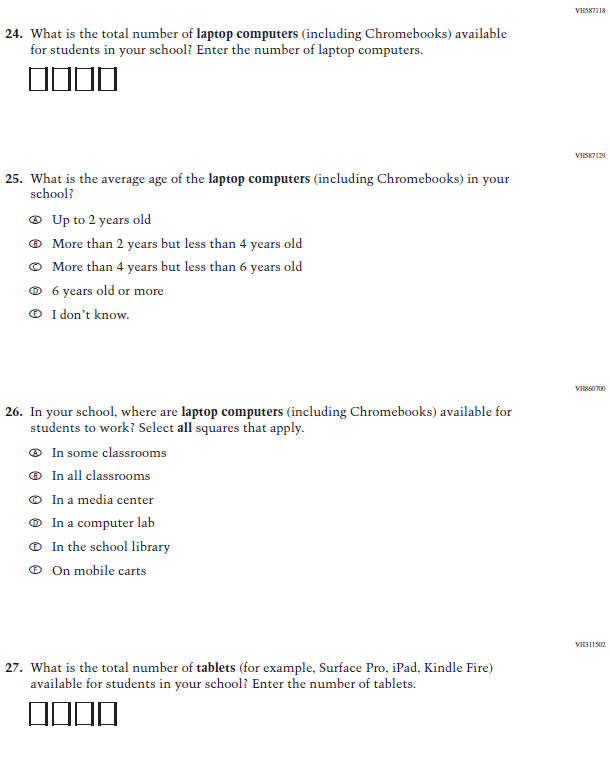 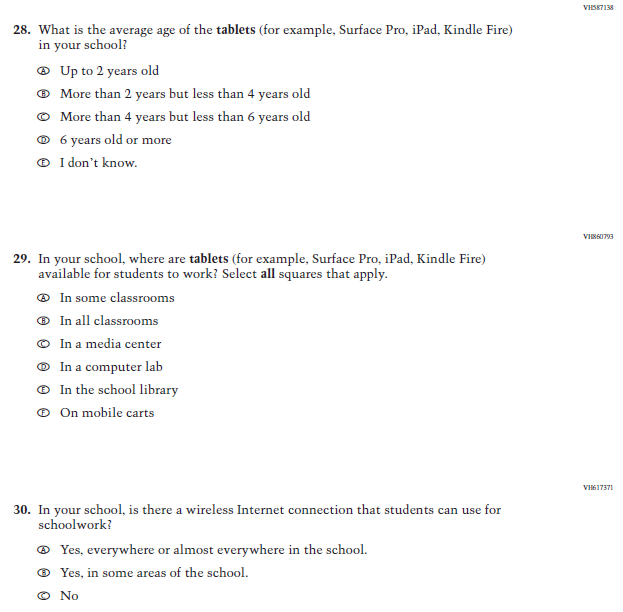 Appendix F-3b: Operational Grade 8 CORE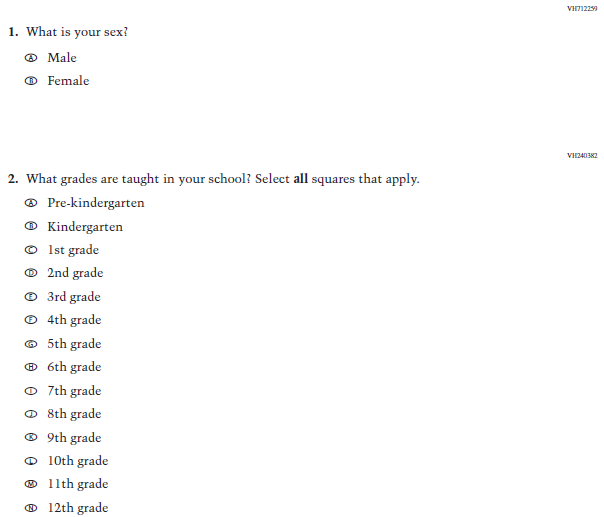 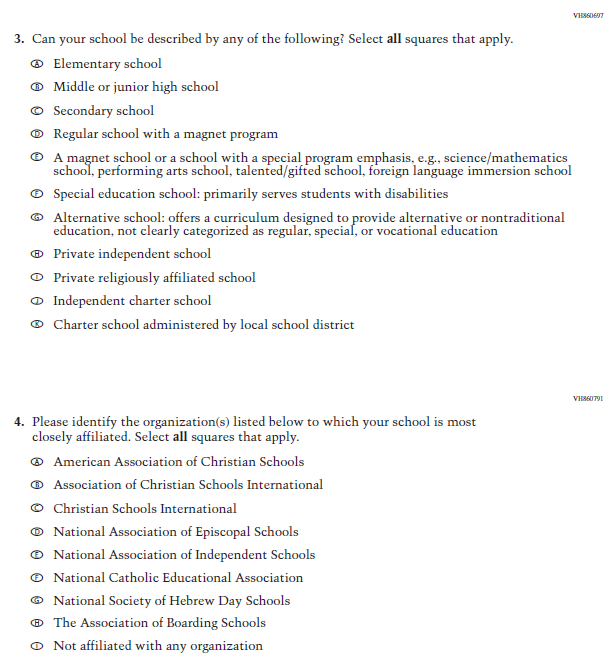 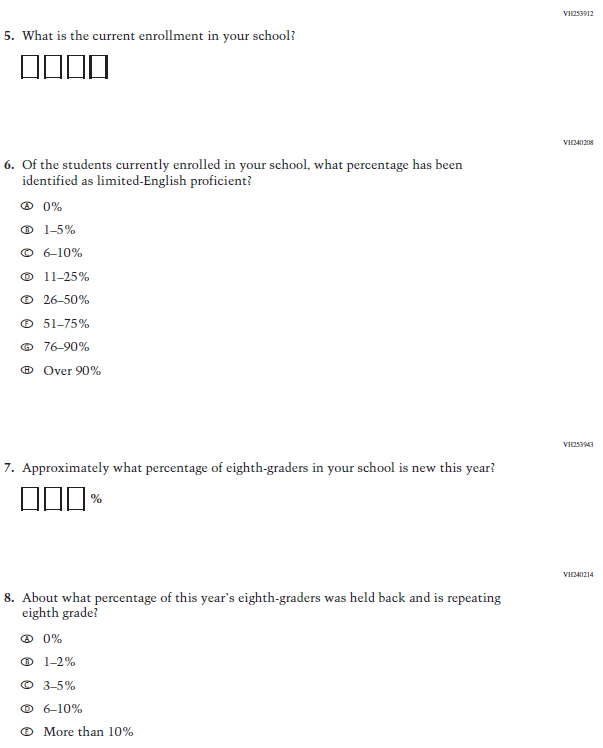 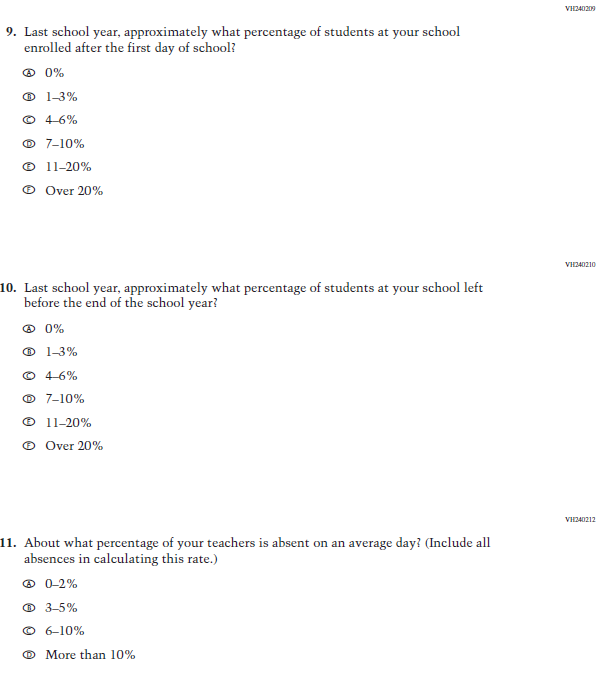 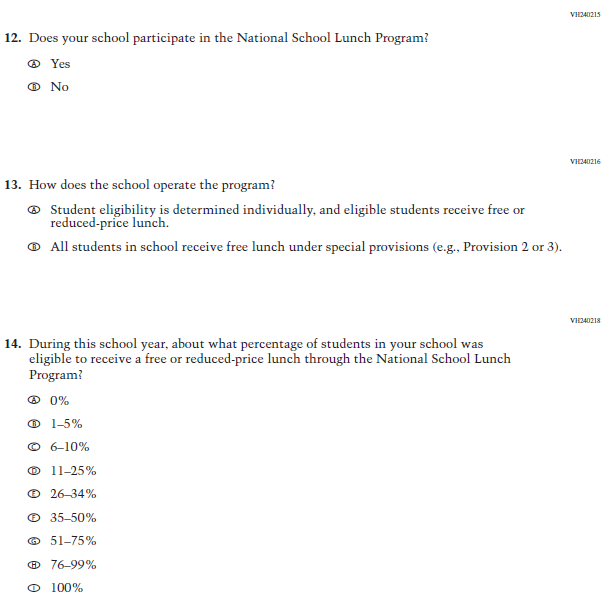 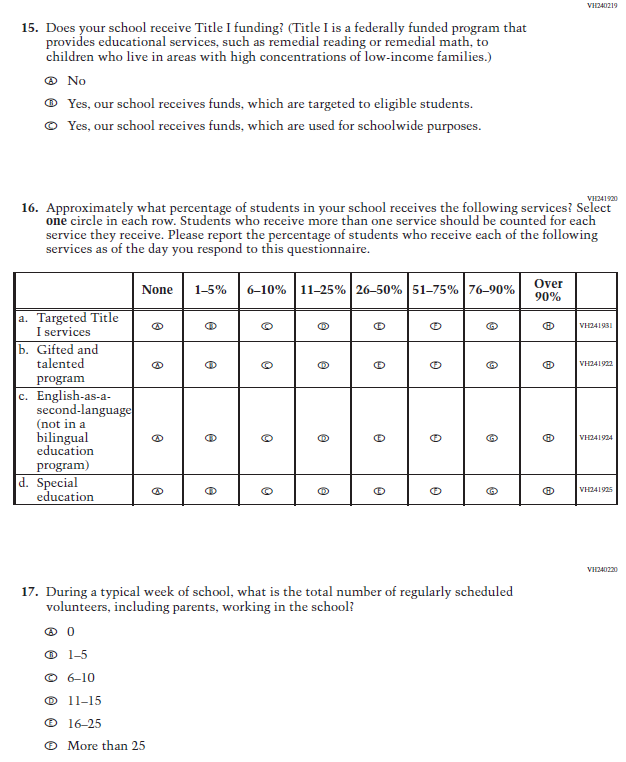 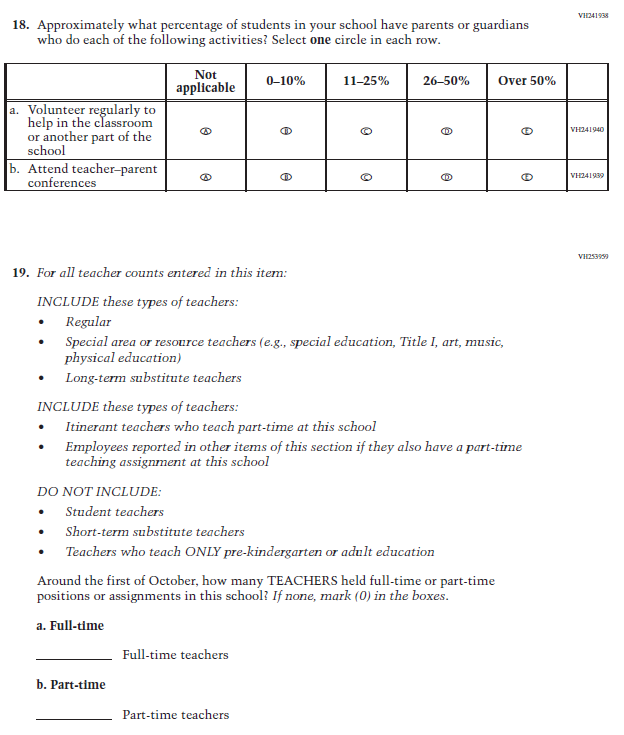 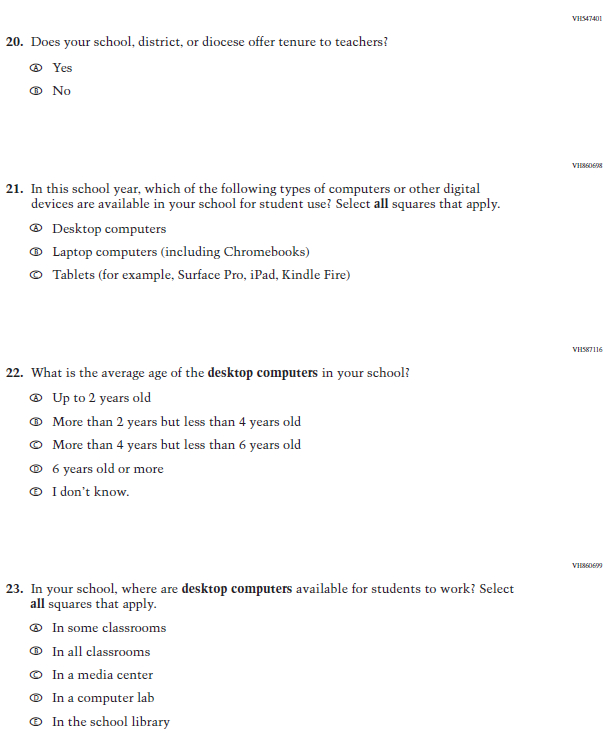 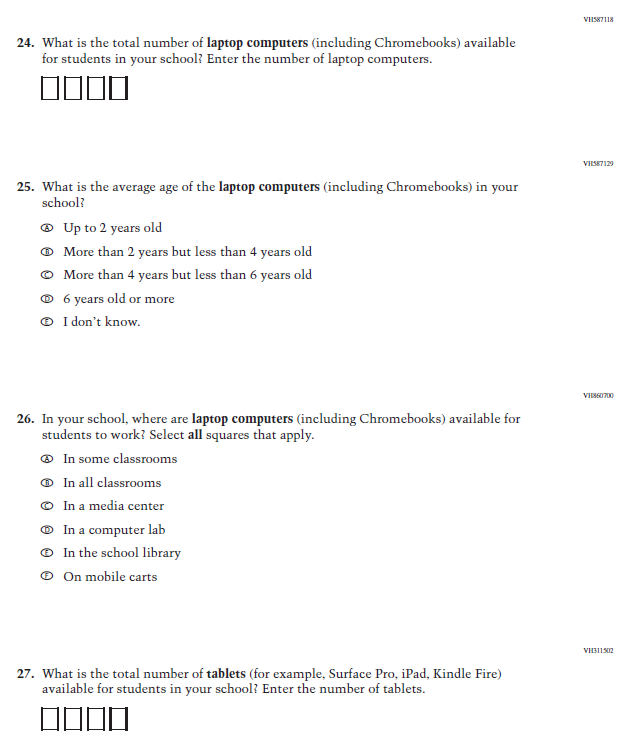 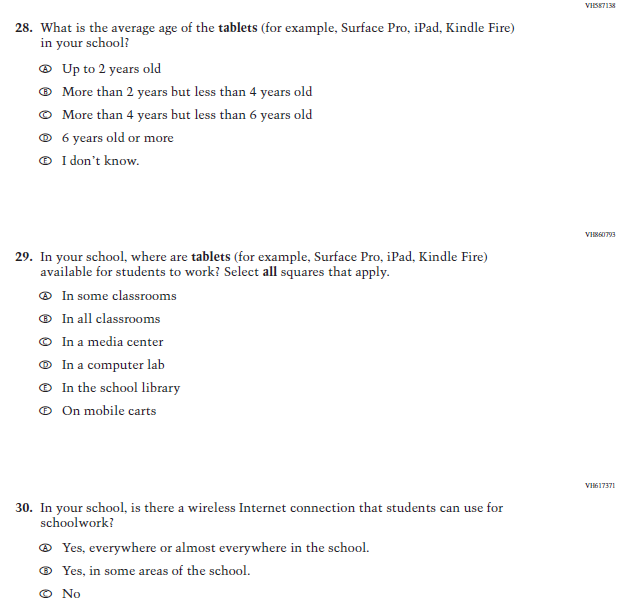 Appendix F-3c: Operational Grade 4 and 8 Charter School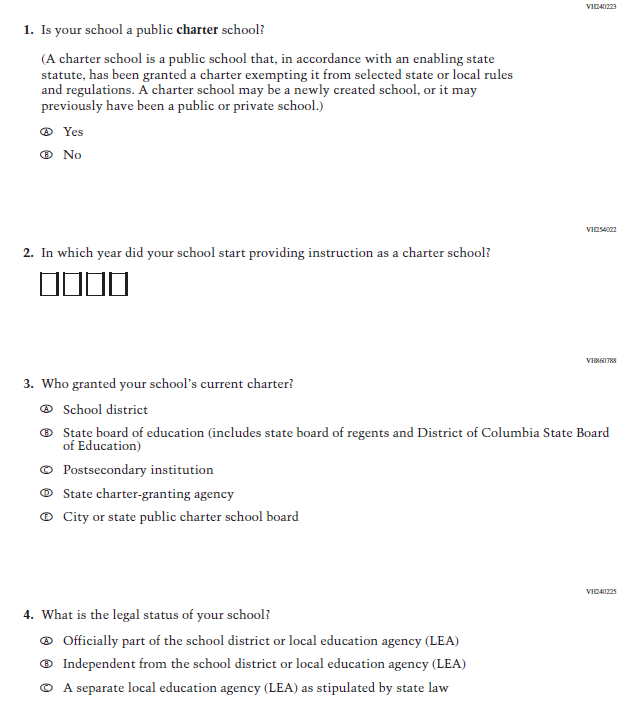 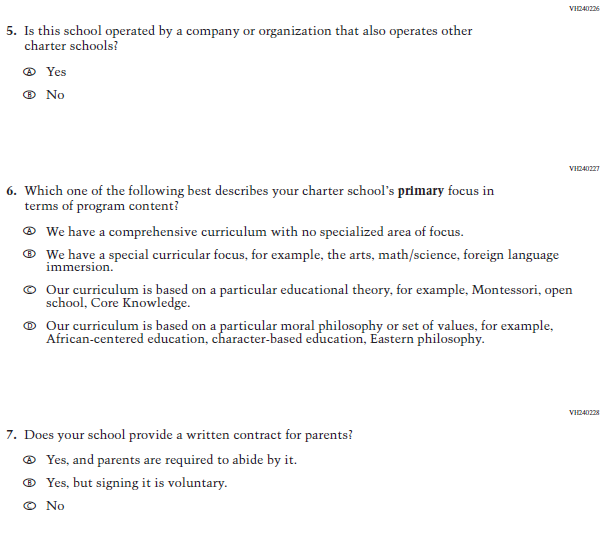 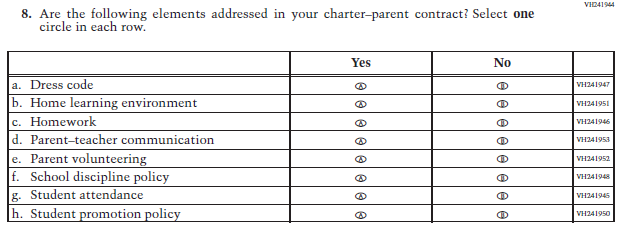 Appendix F-3d: Operational Grade 4 Mathematics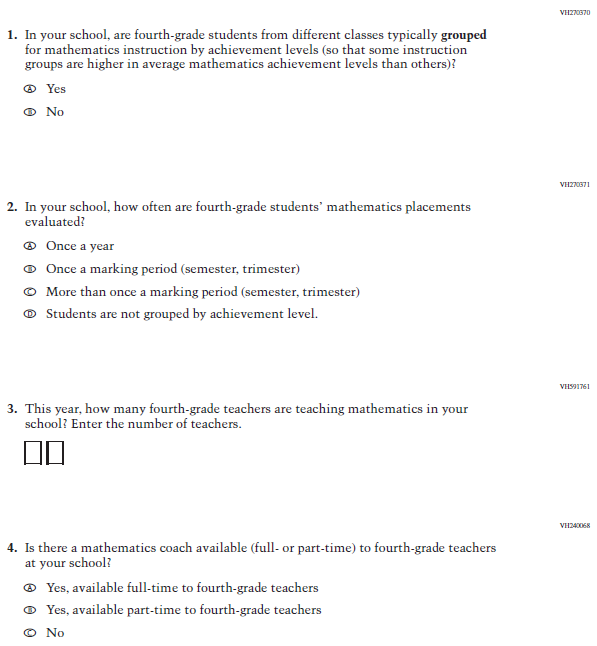 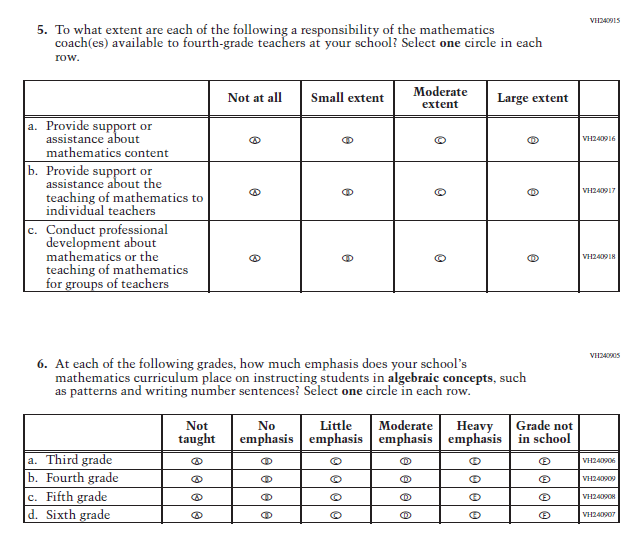 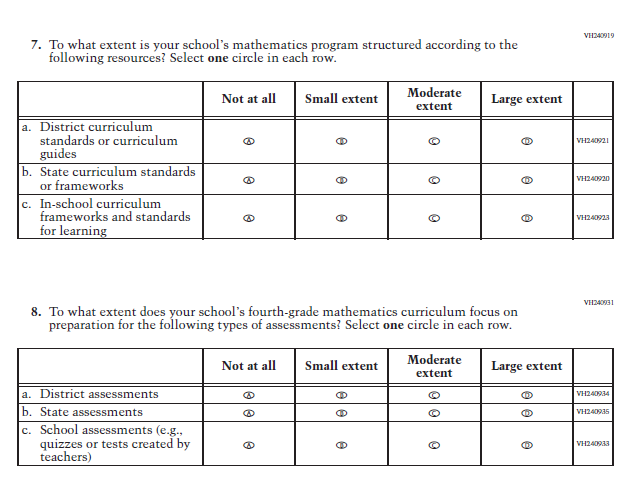 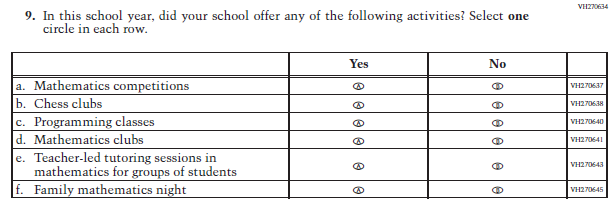 Appendix F-3e: Operational Grade 8 Mathematics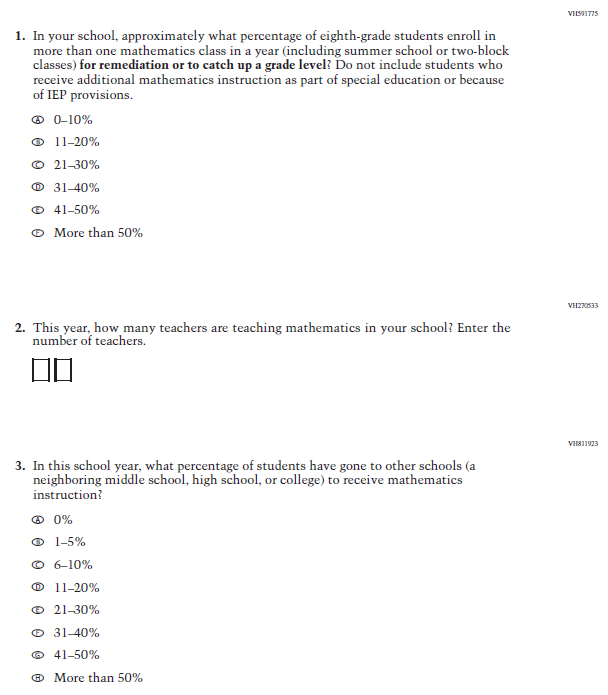 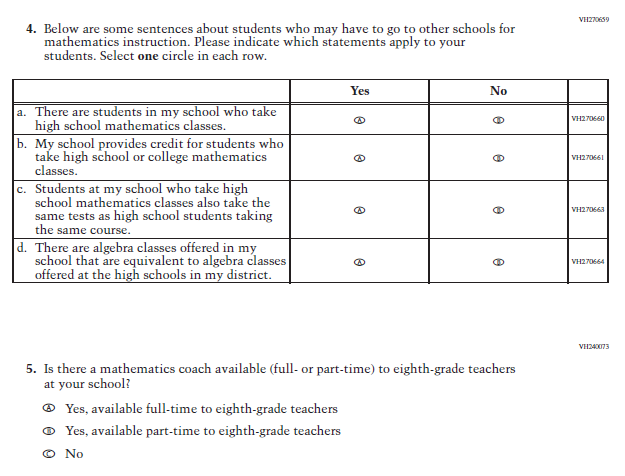 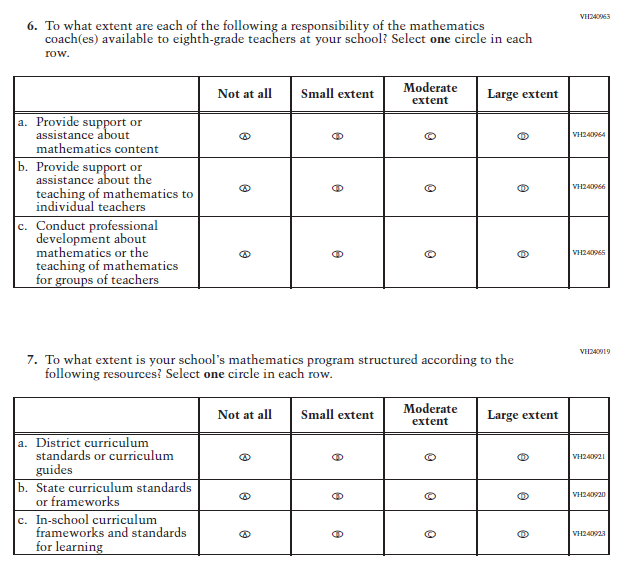 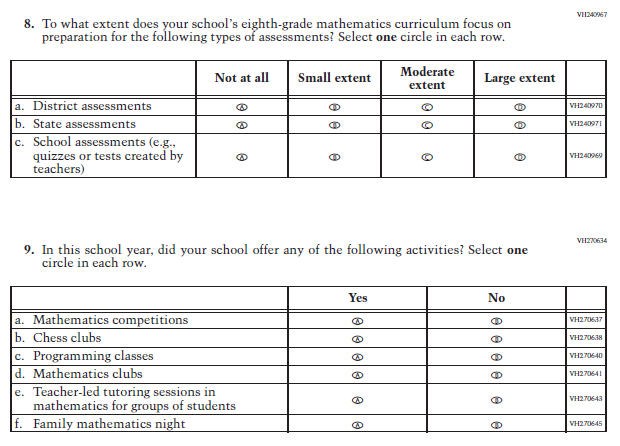 Appendix F-3f: Operational Grade 4 Reading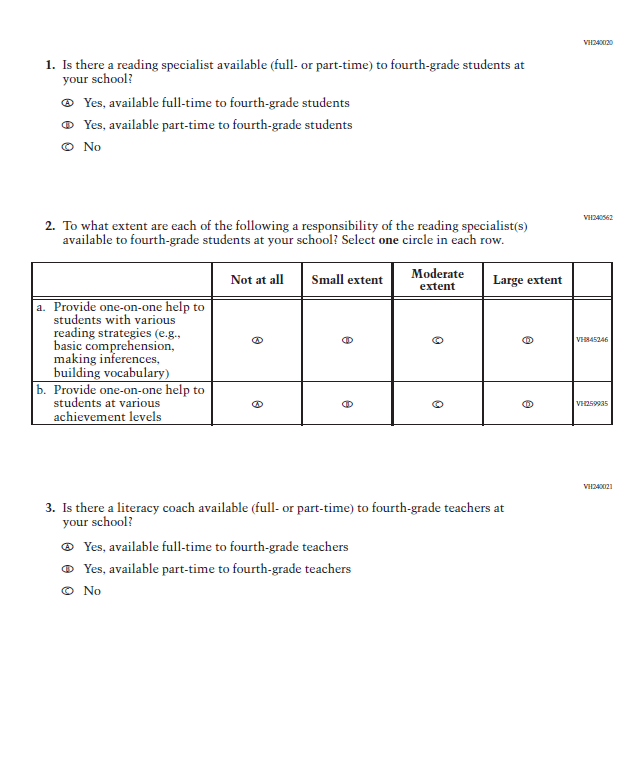 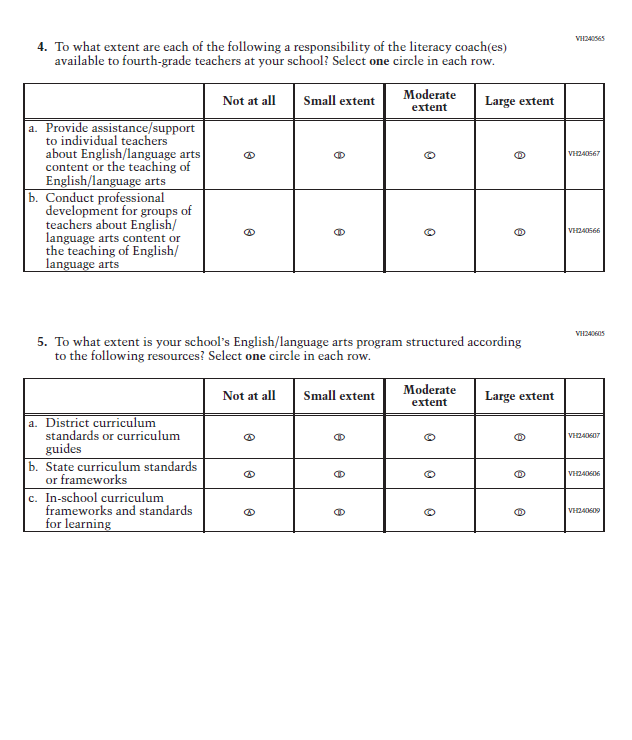 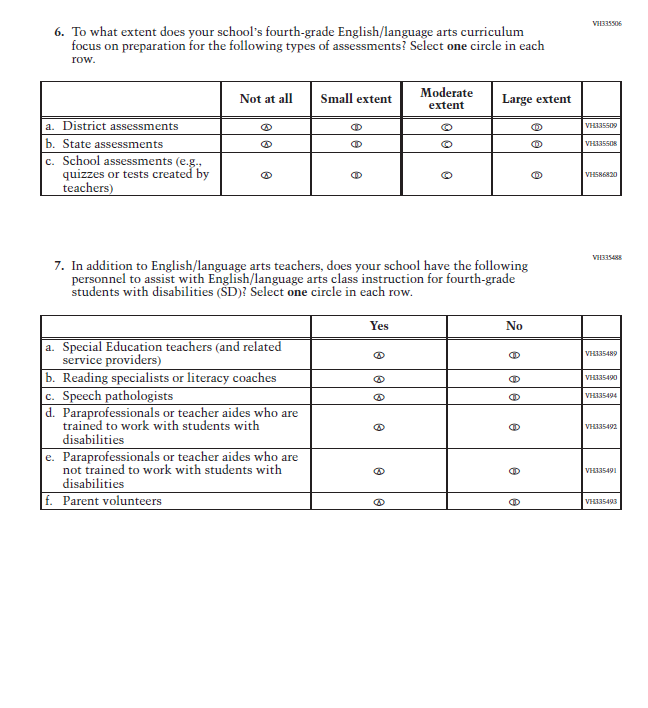 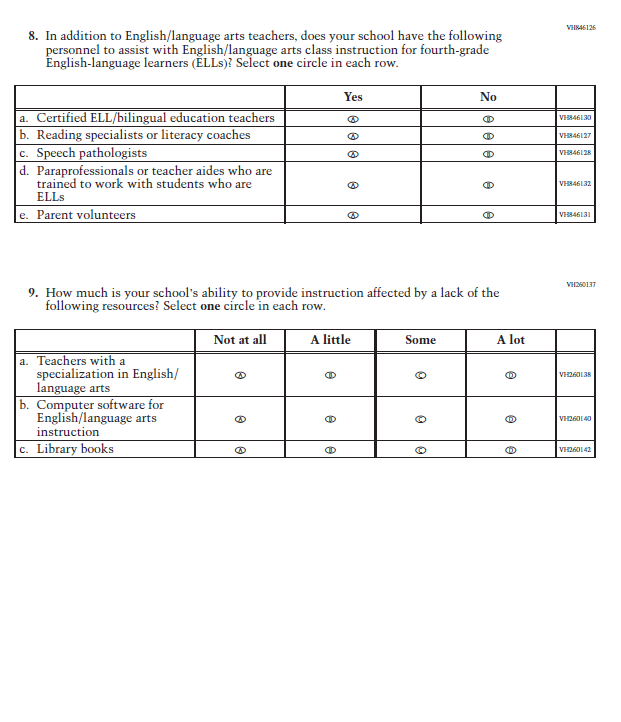 Appendix F-3g: Operational Grade 8 Reading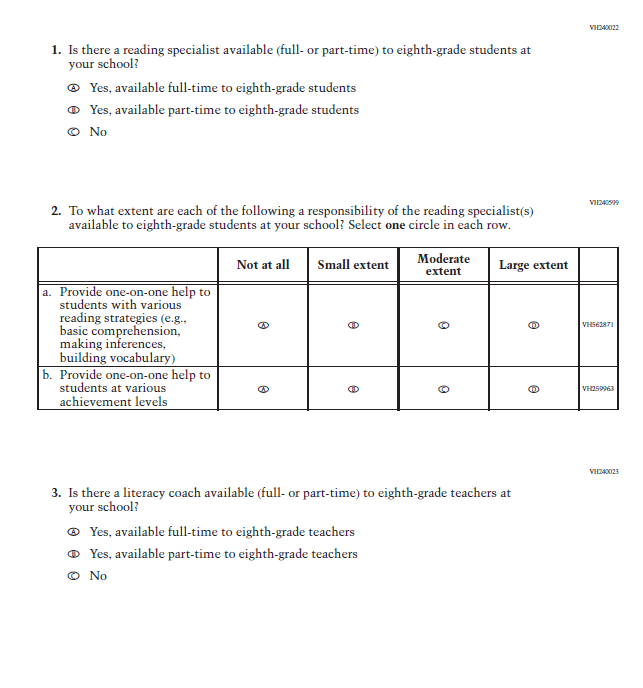 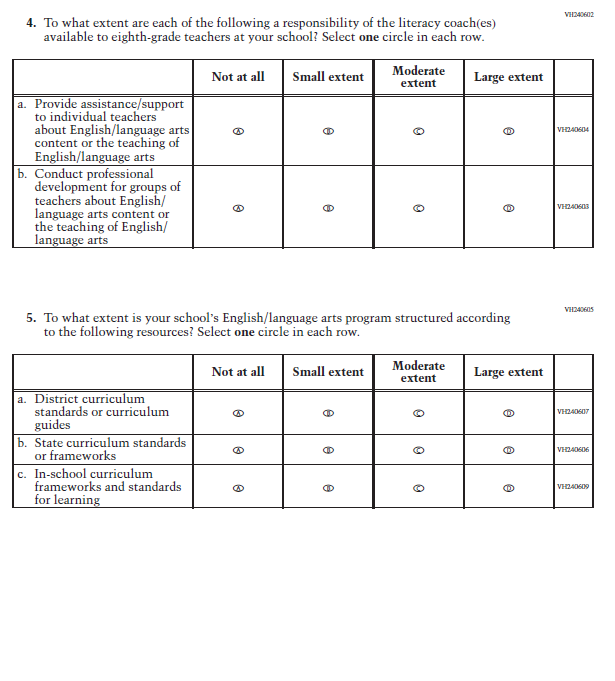 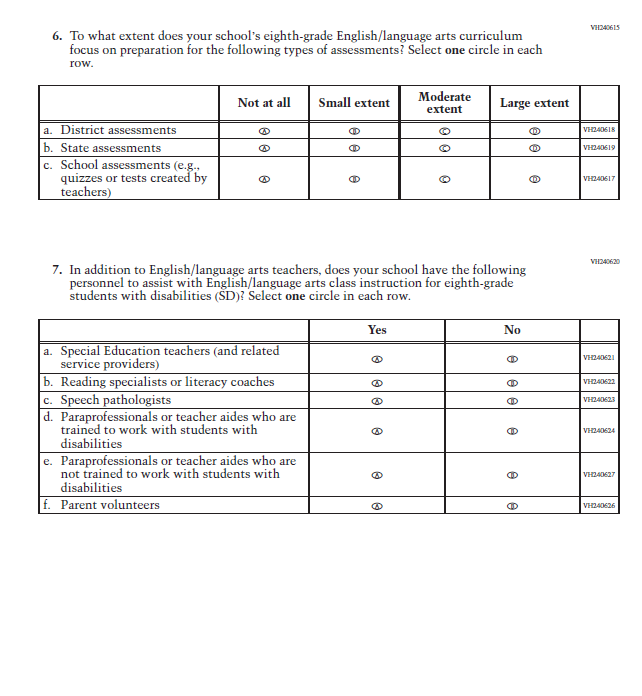 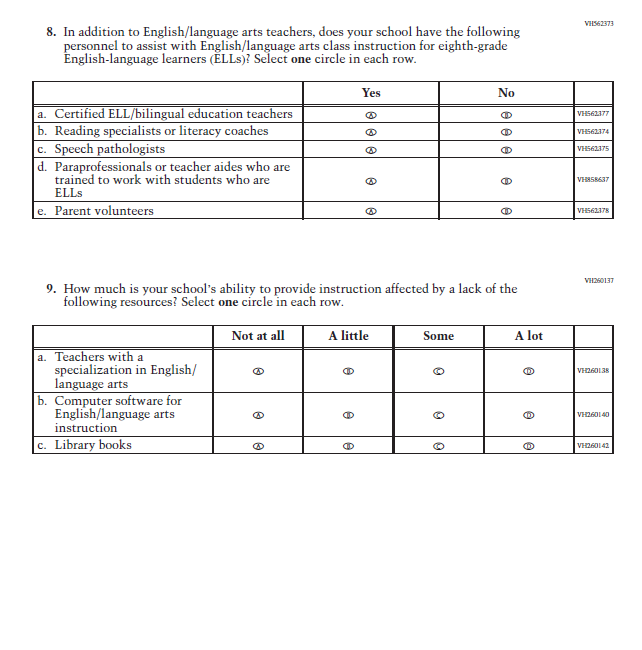 Appendix F-3h: Operational Grade 8 Social Studies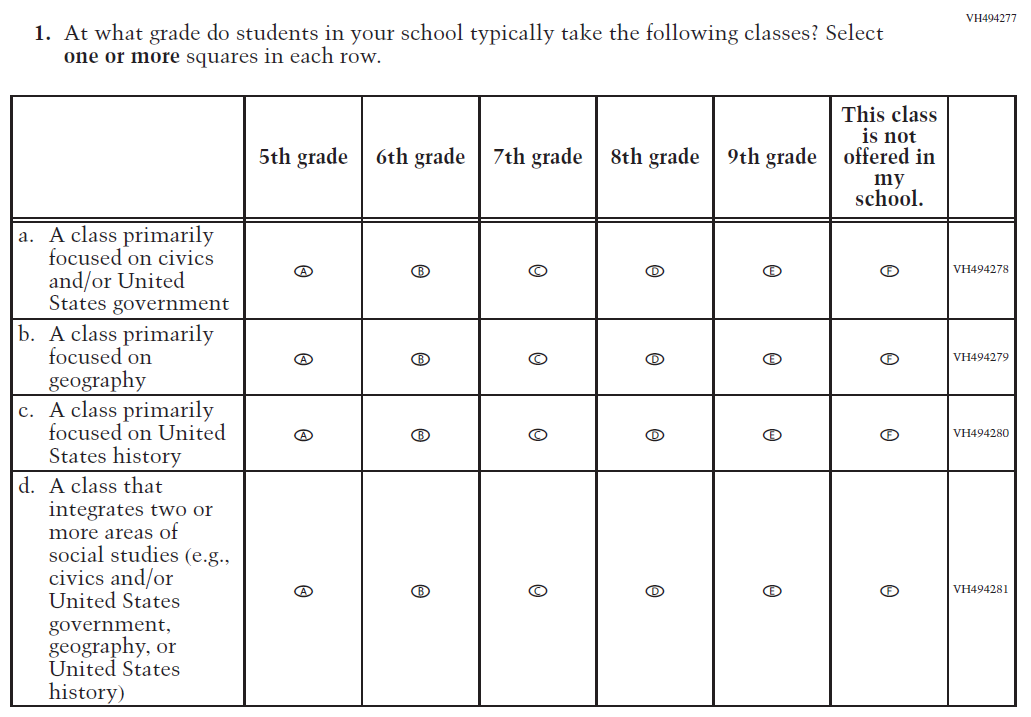 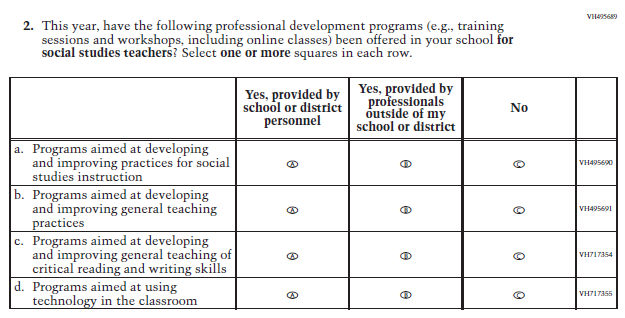 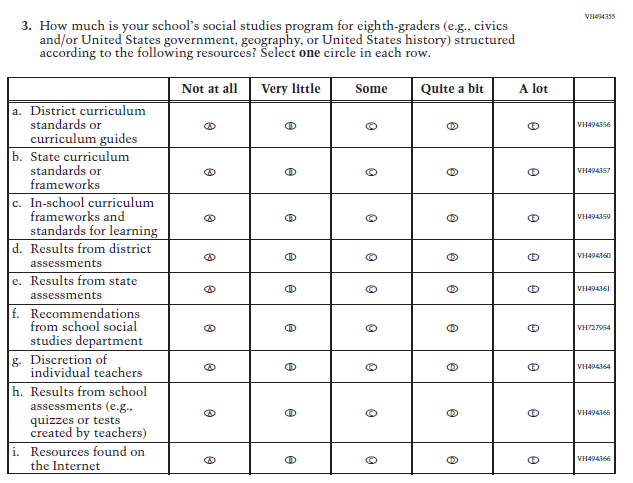 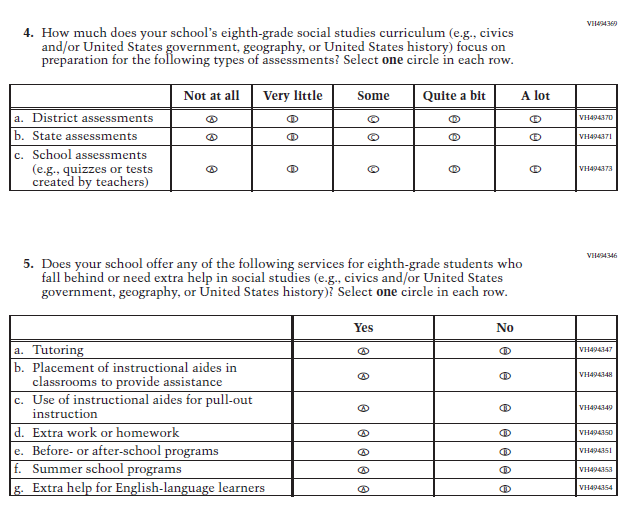 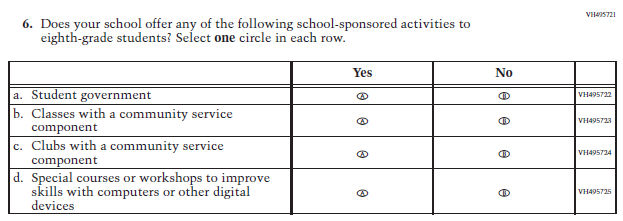 Appendix F-3i: Operational Grade 4 COVID-19 School Items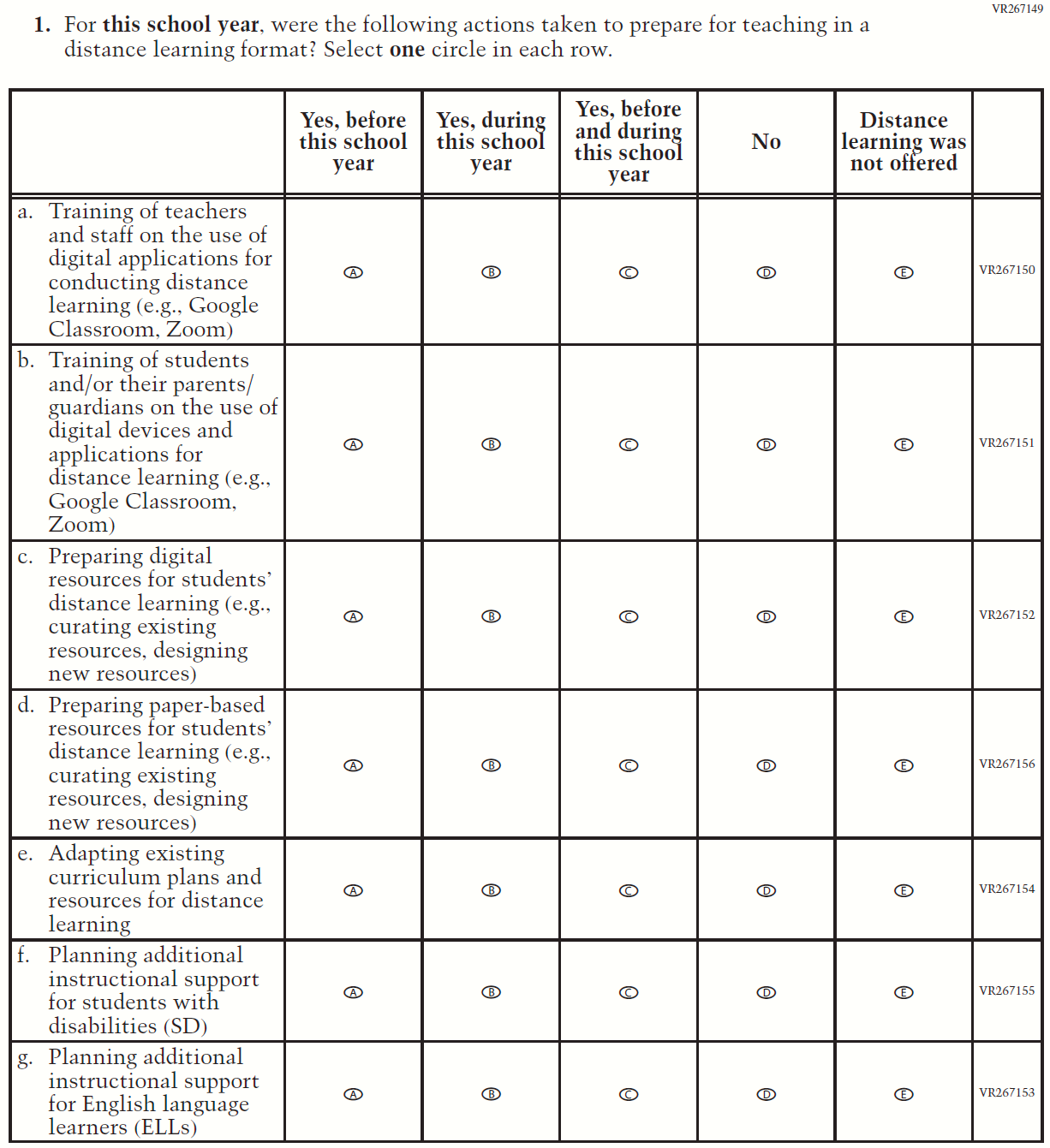 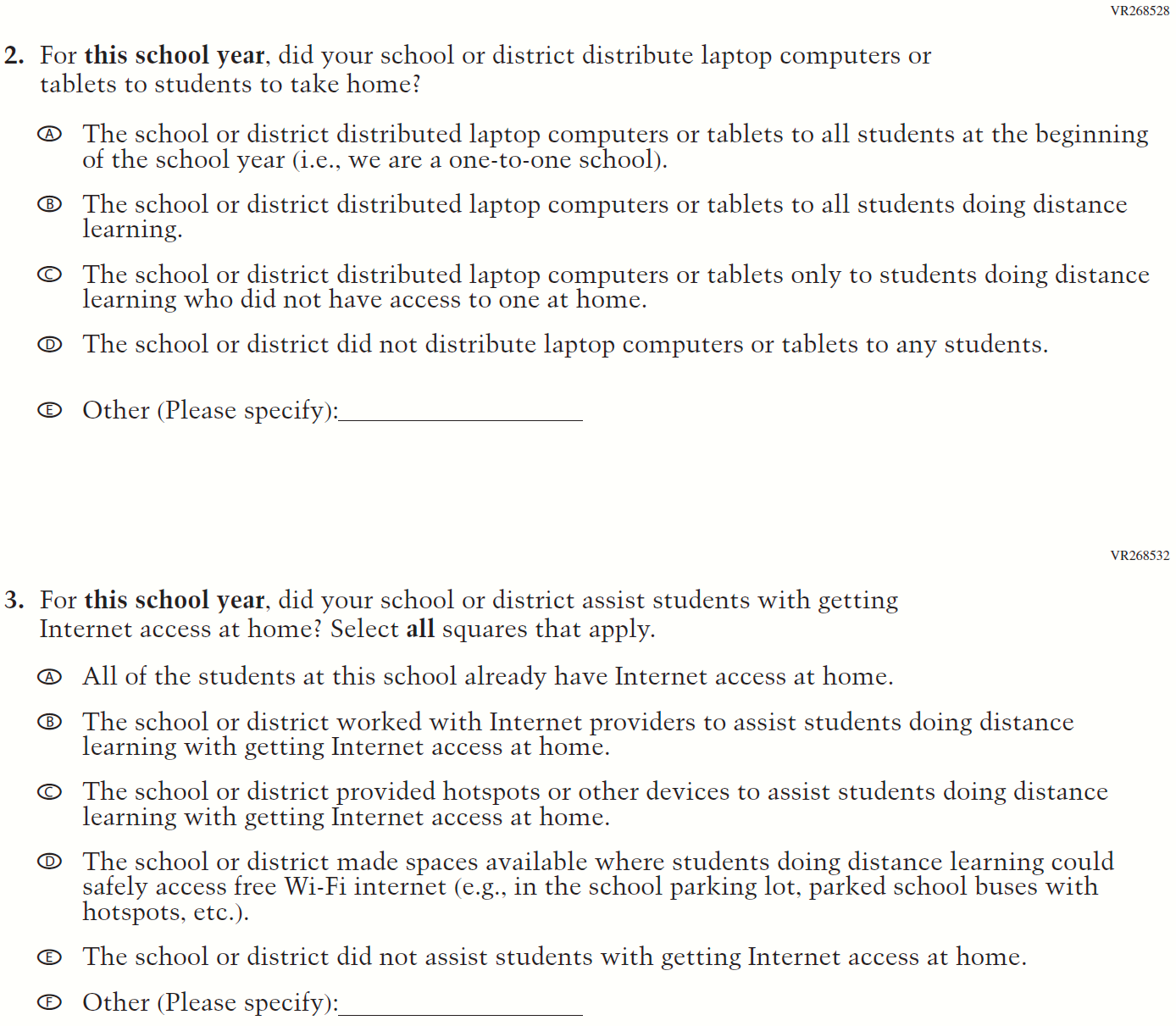 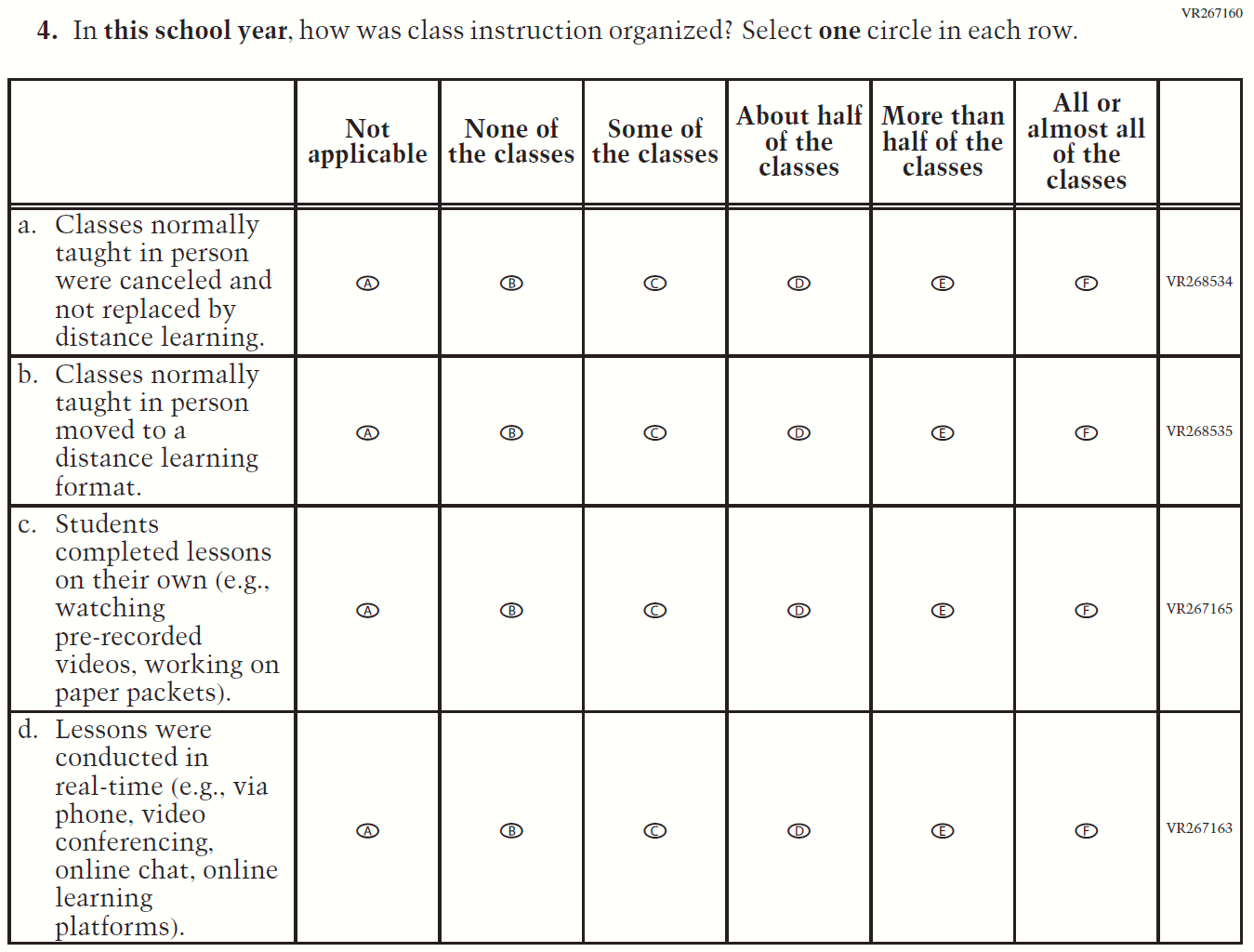 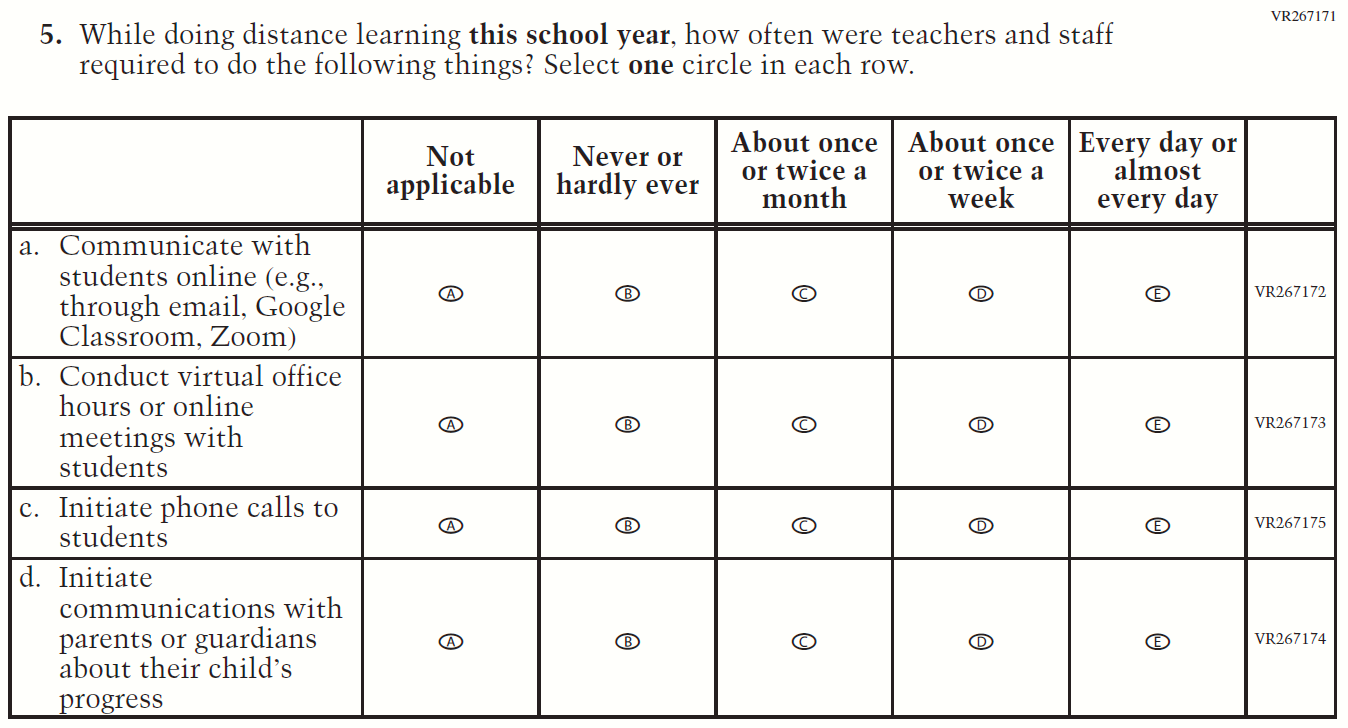 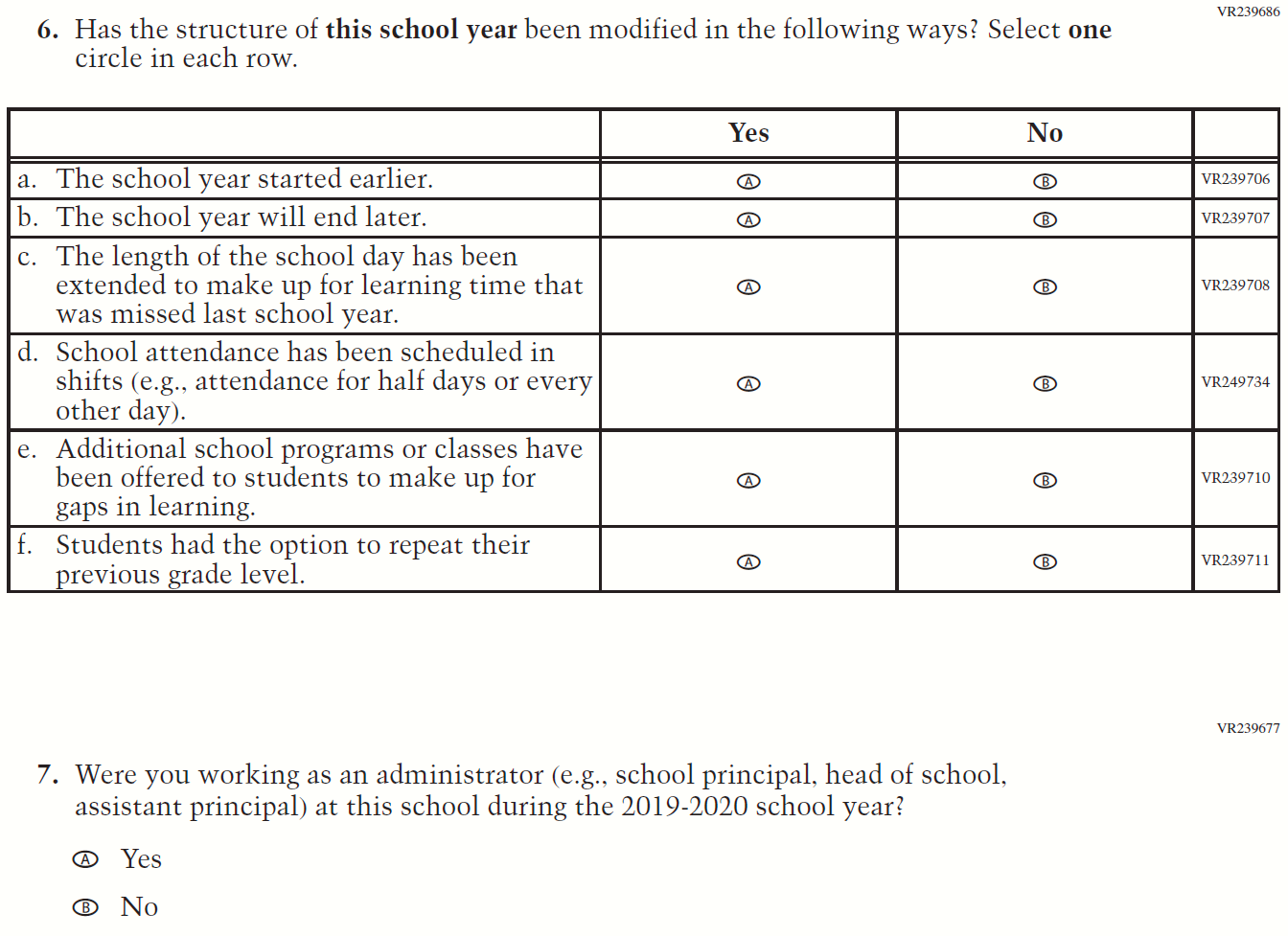 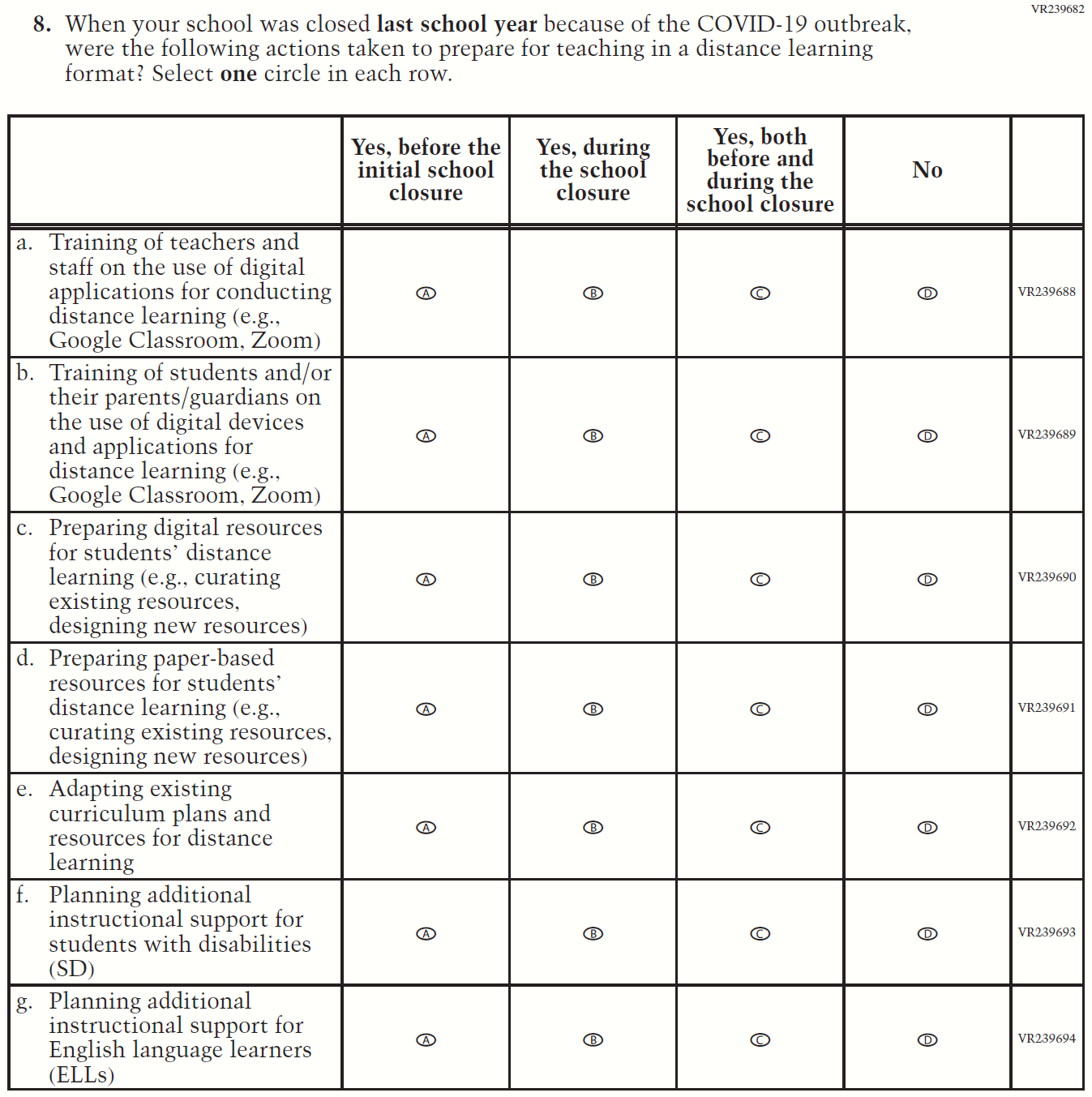 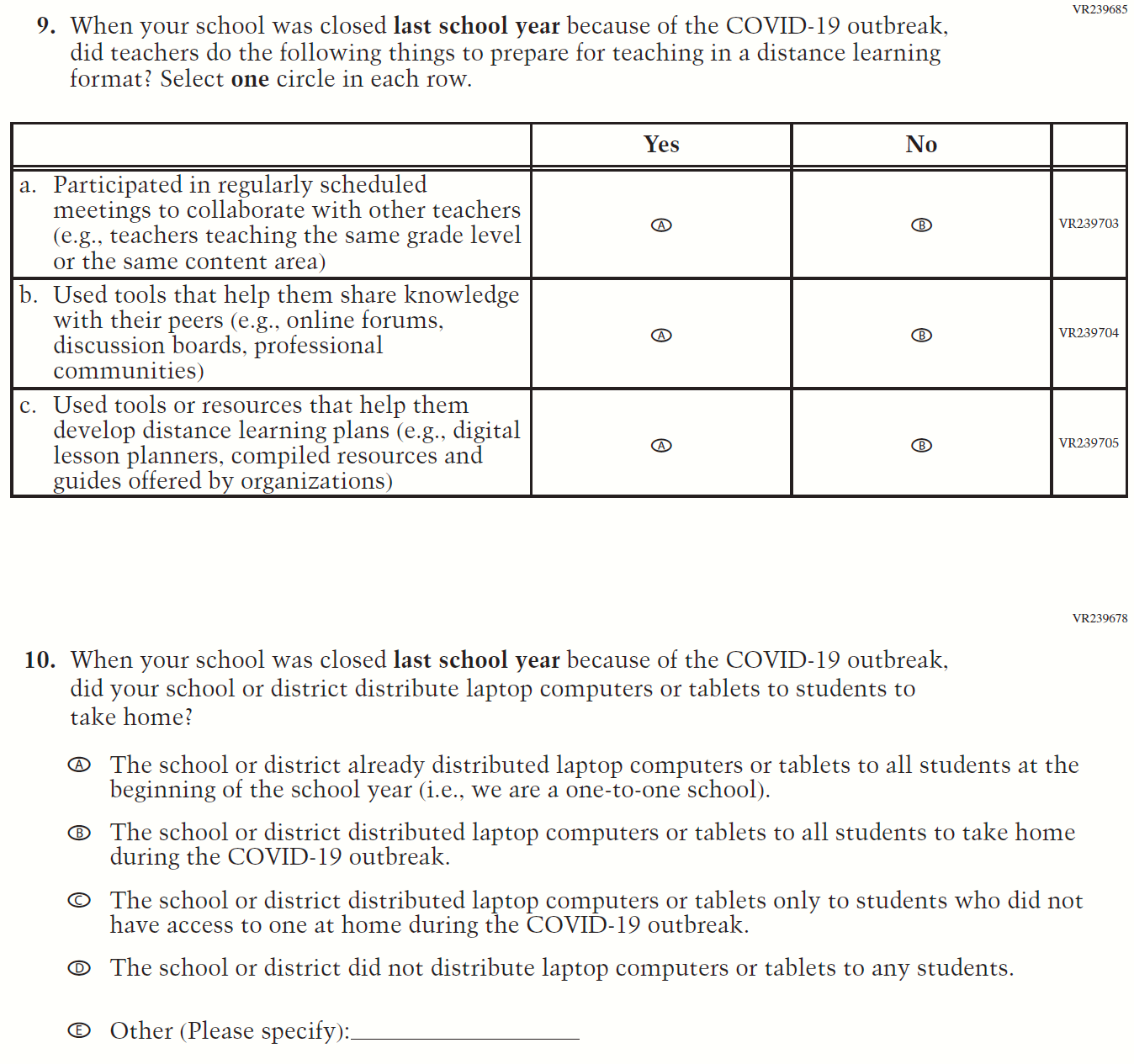 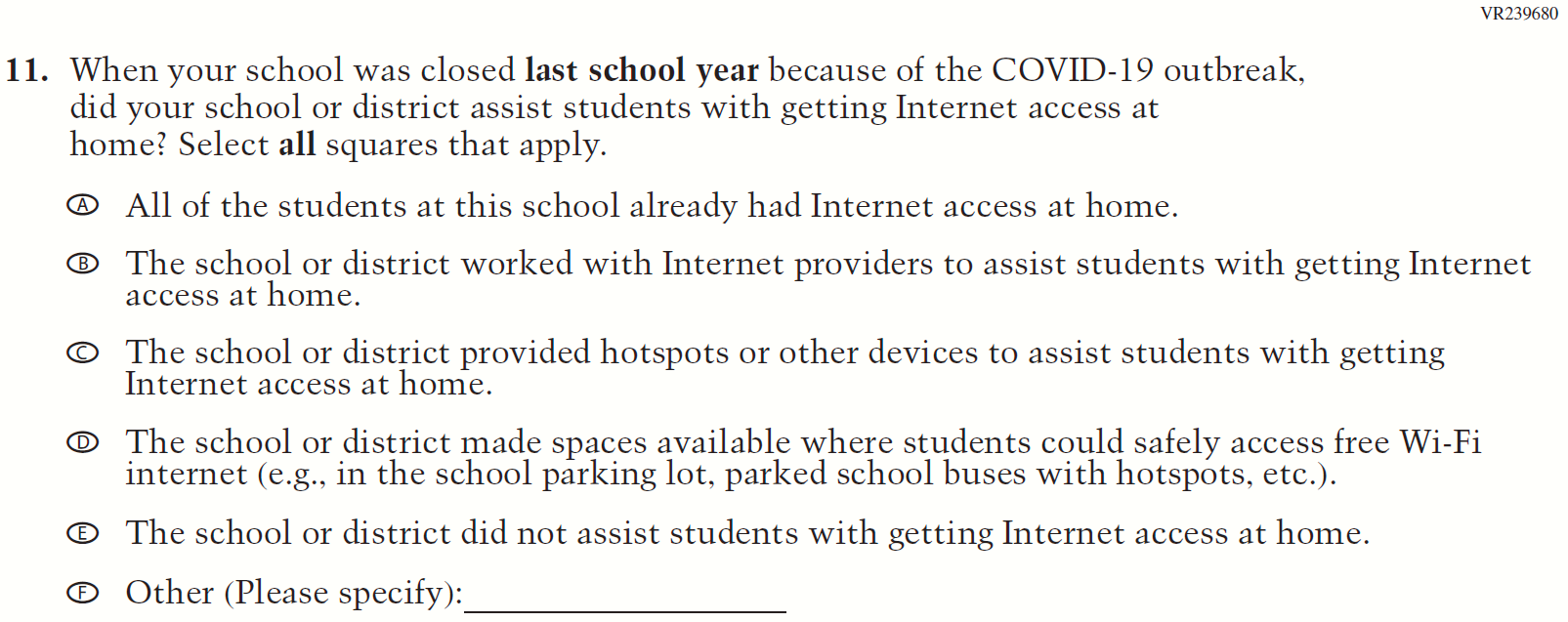 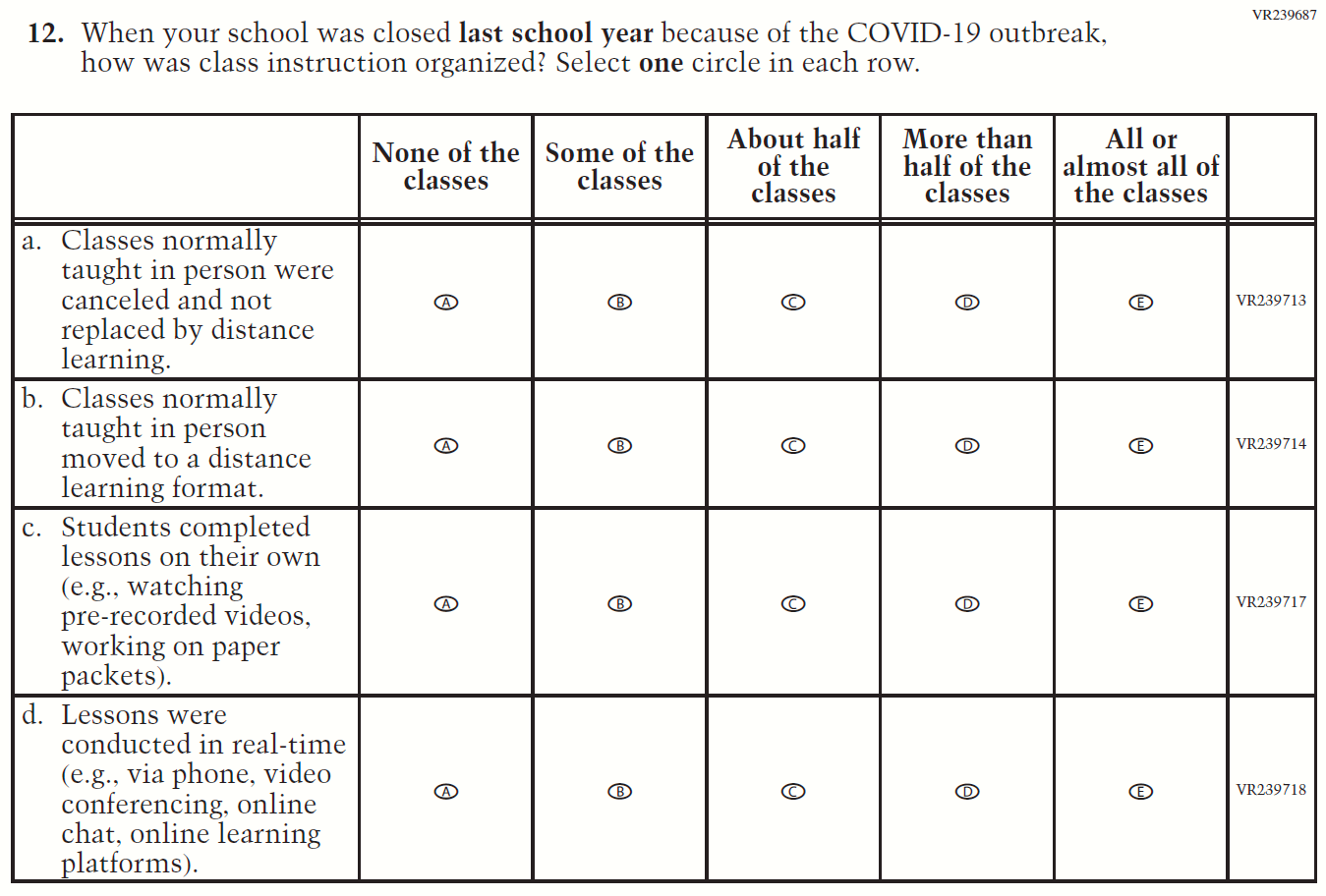 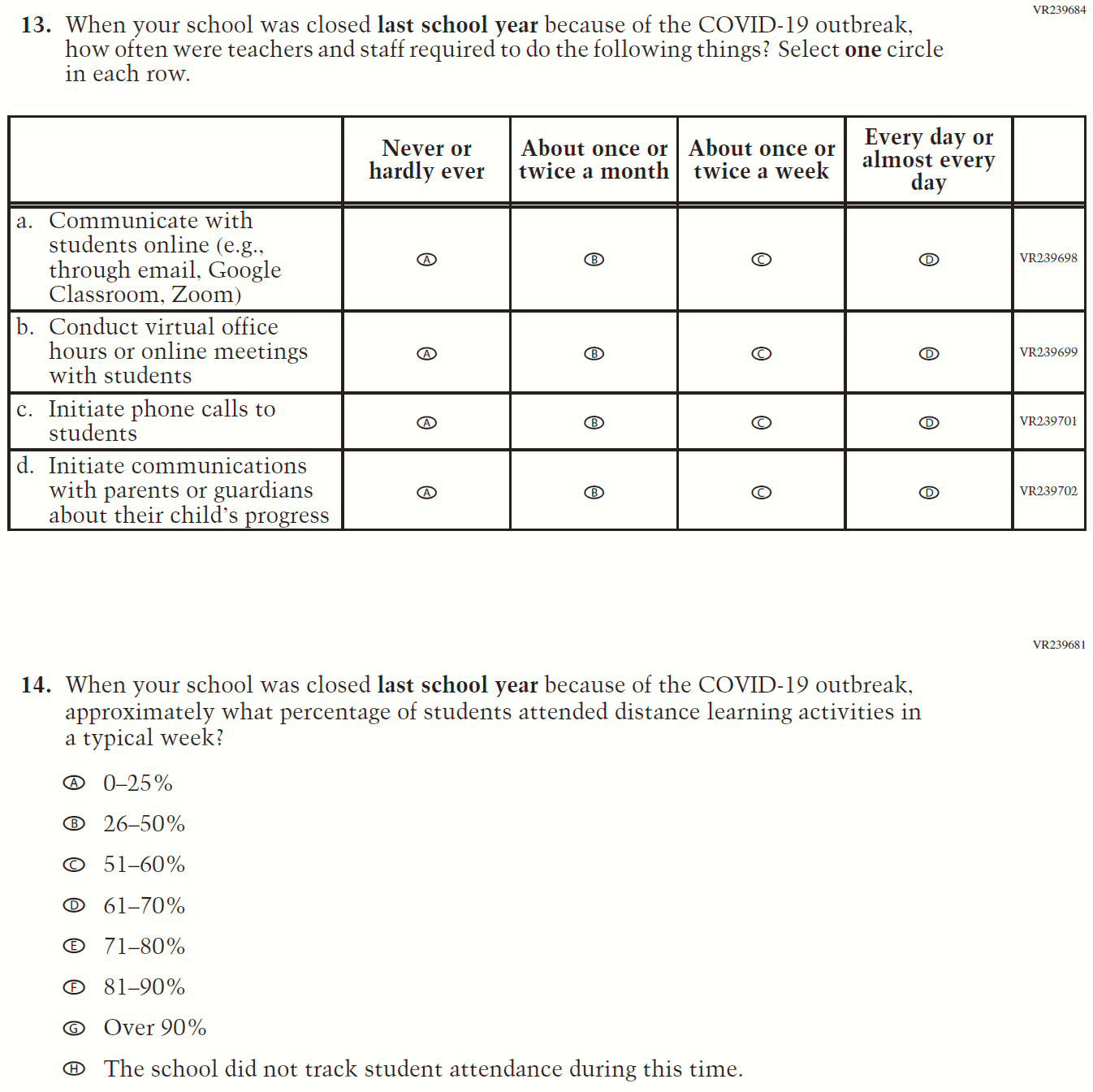 Appendix F-3j: Operational Grade 8 COVID-19 School Items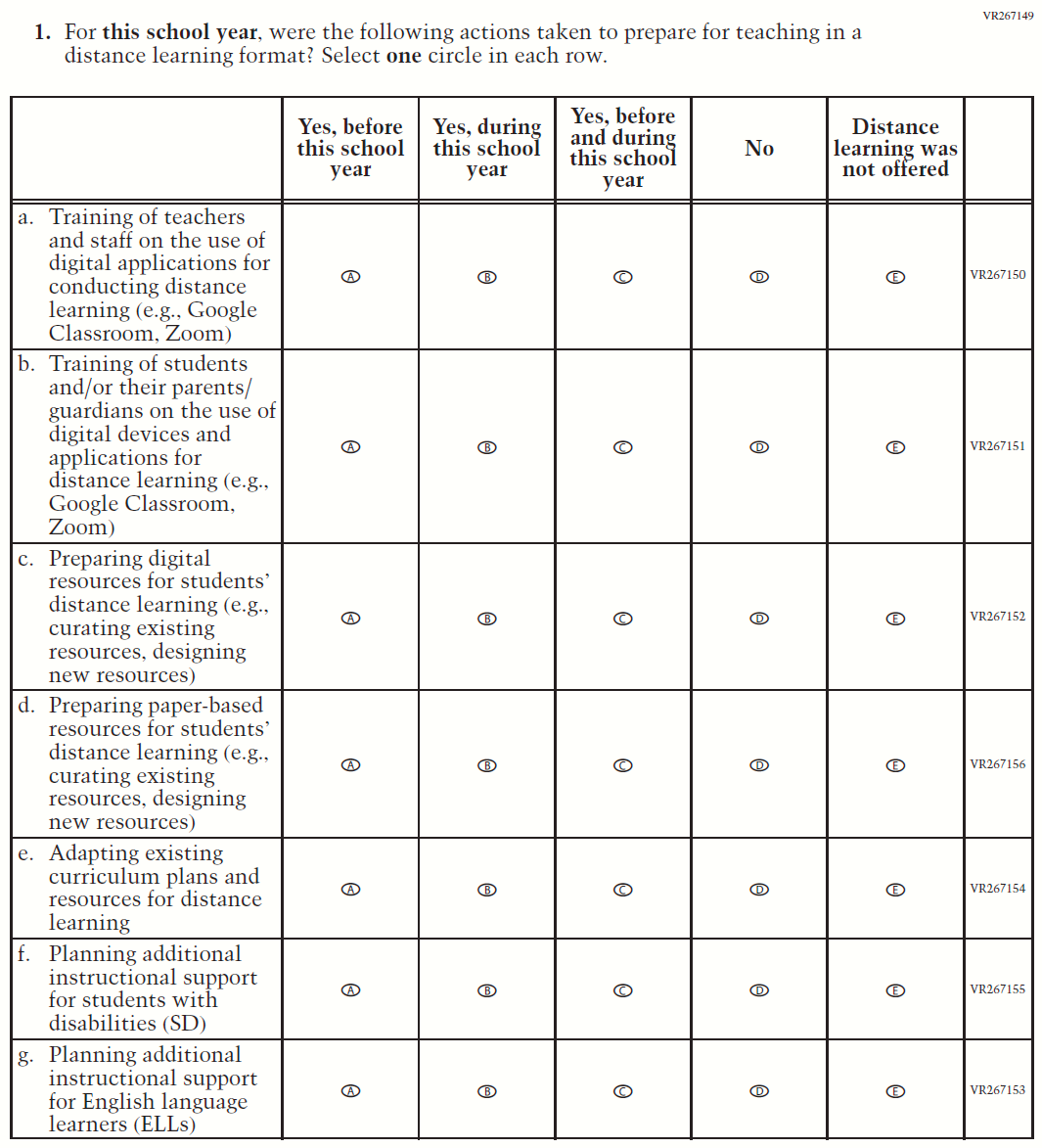 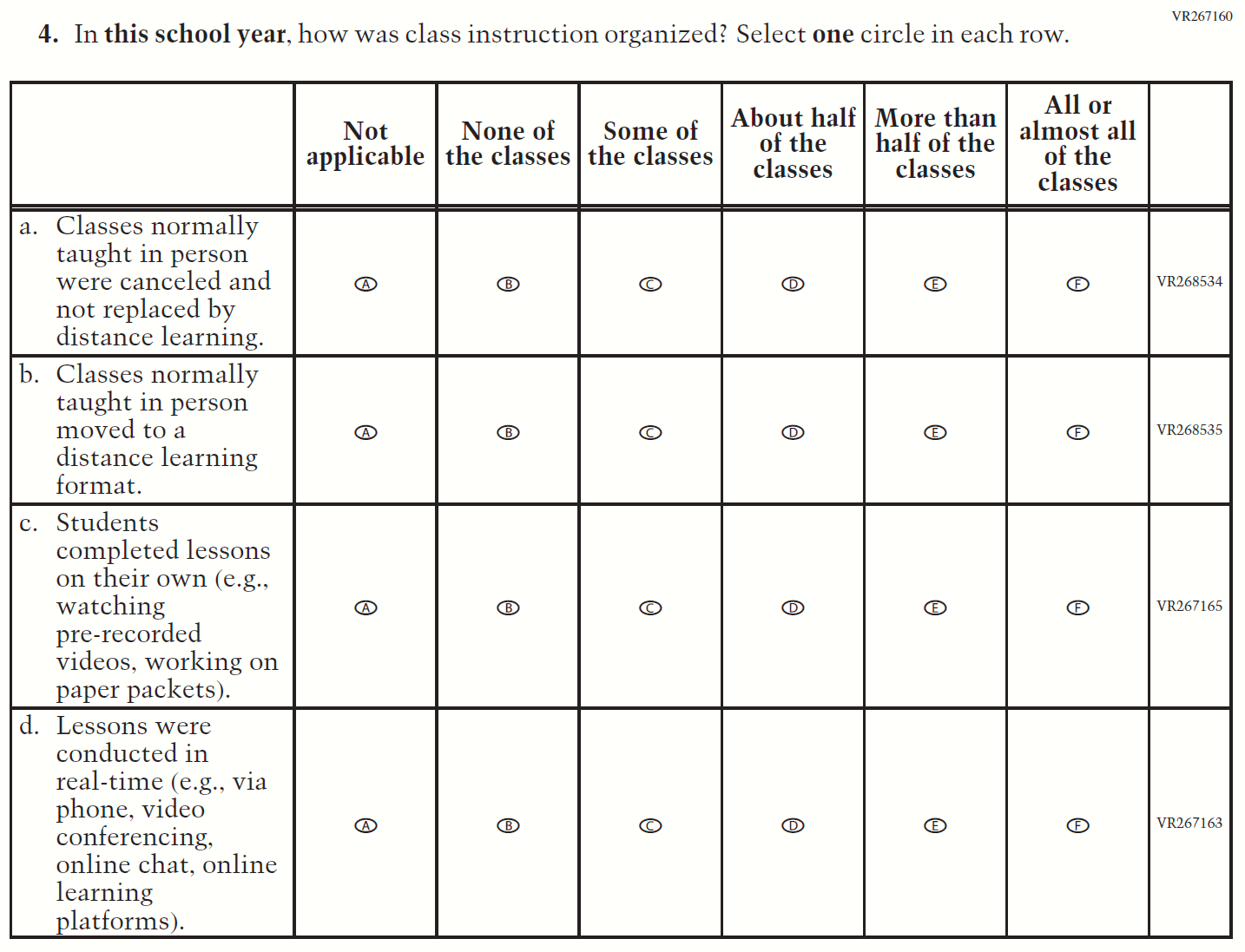 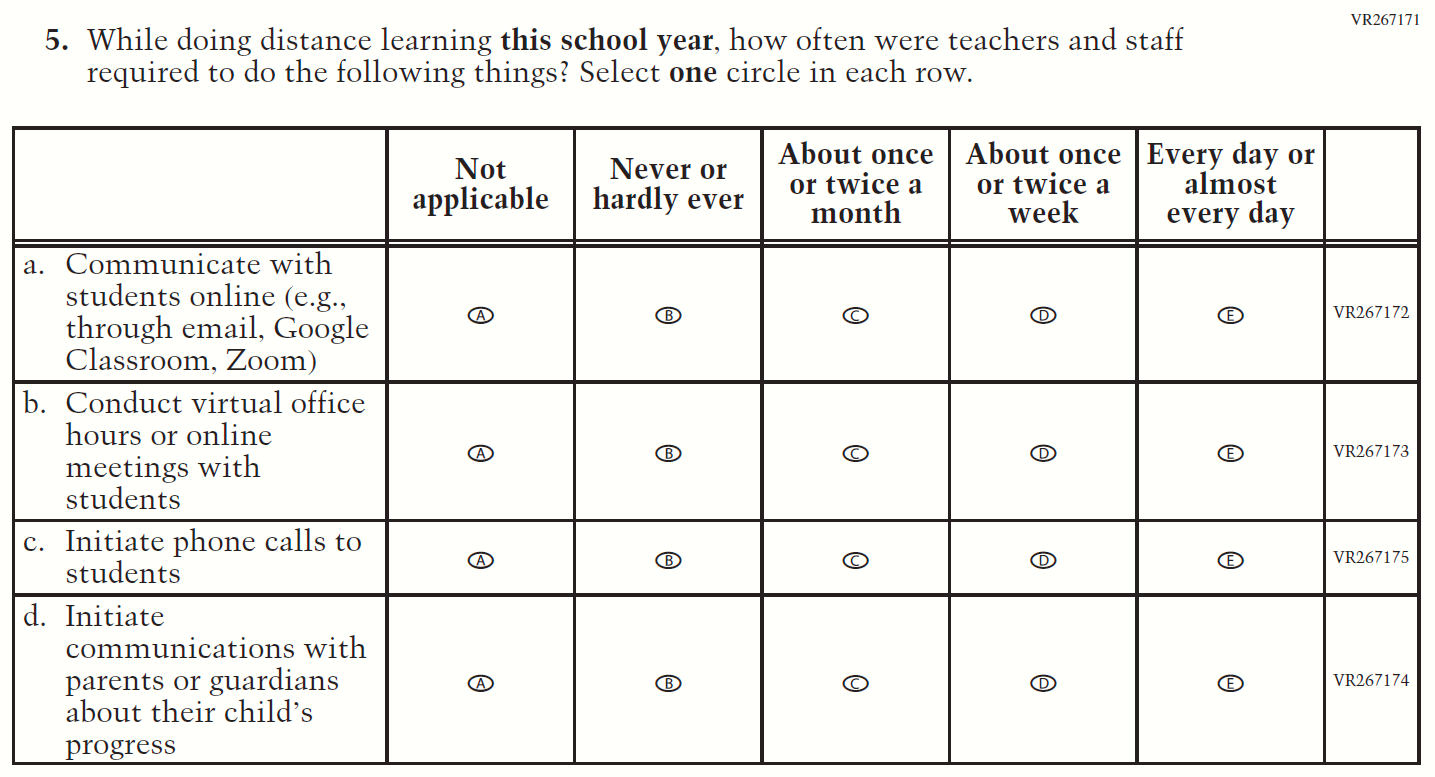 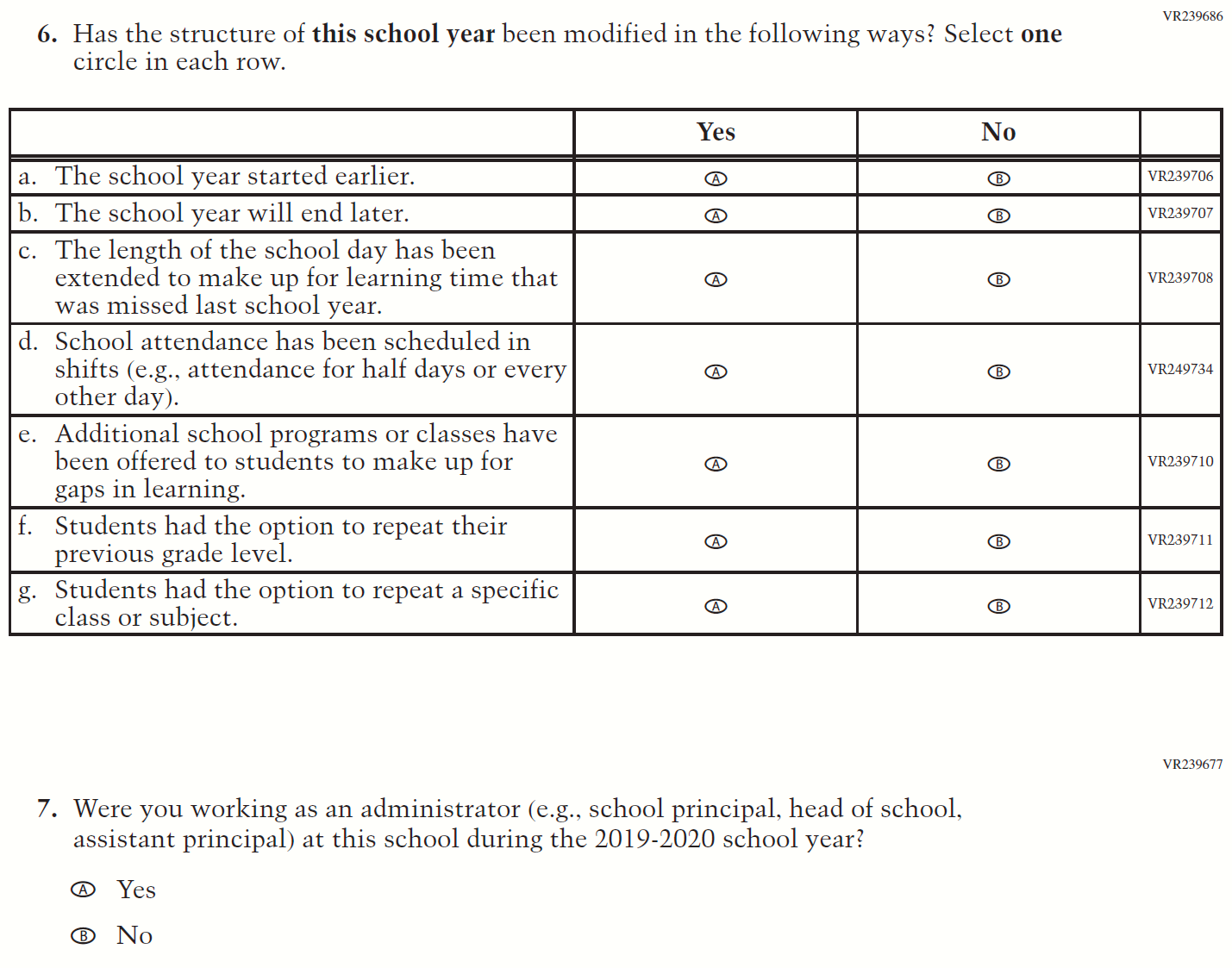 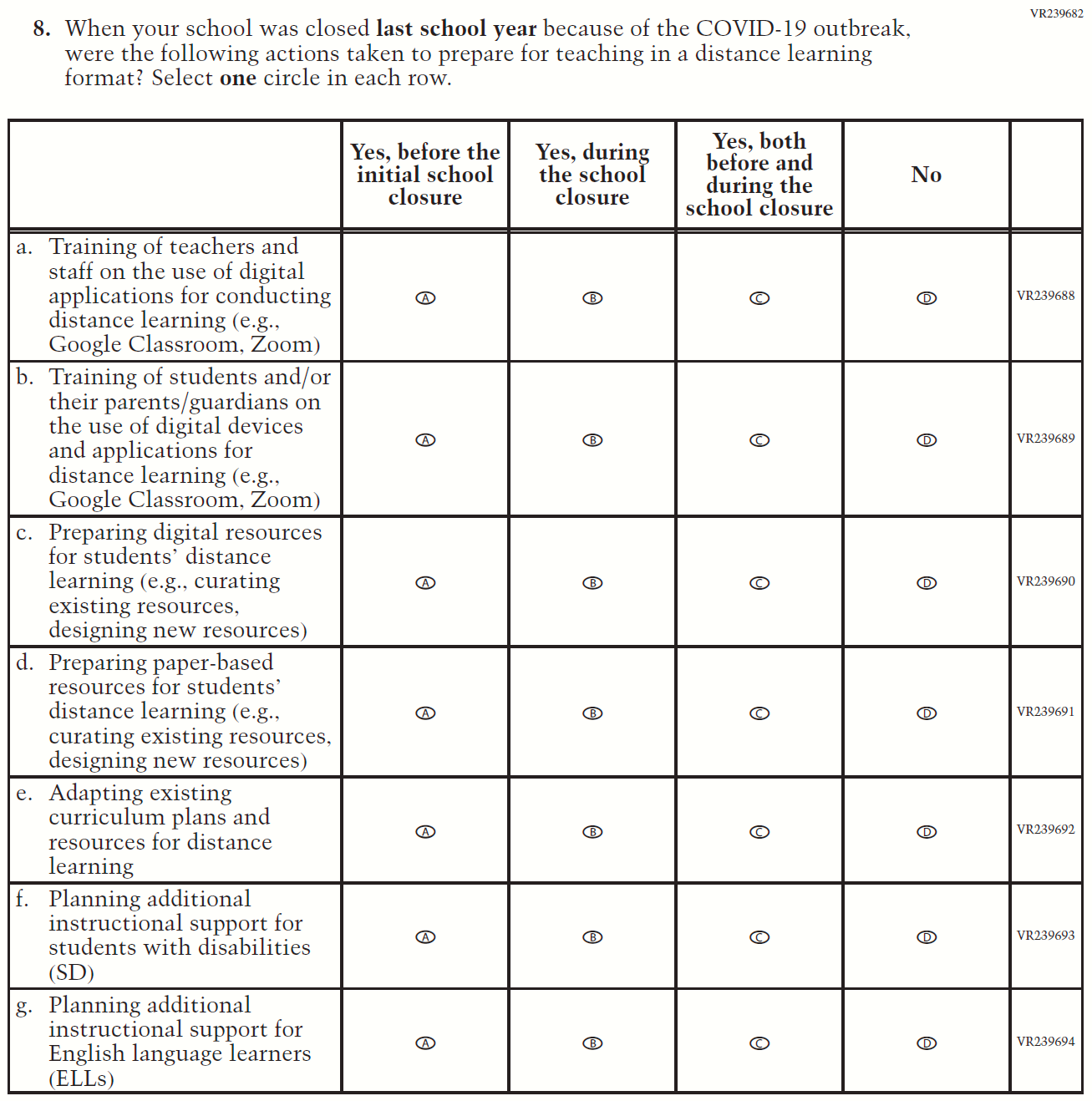 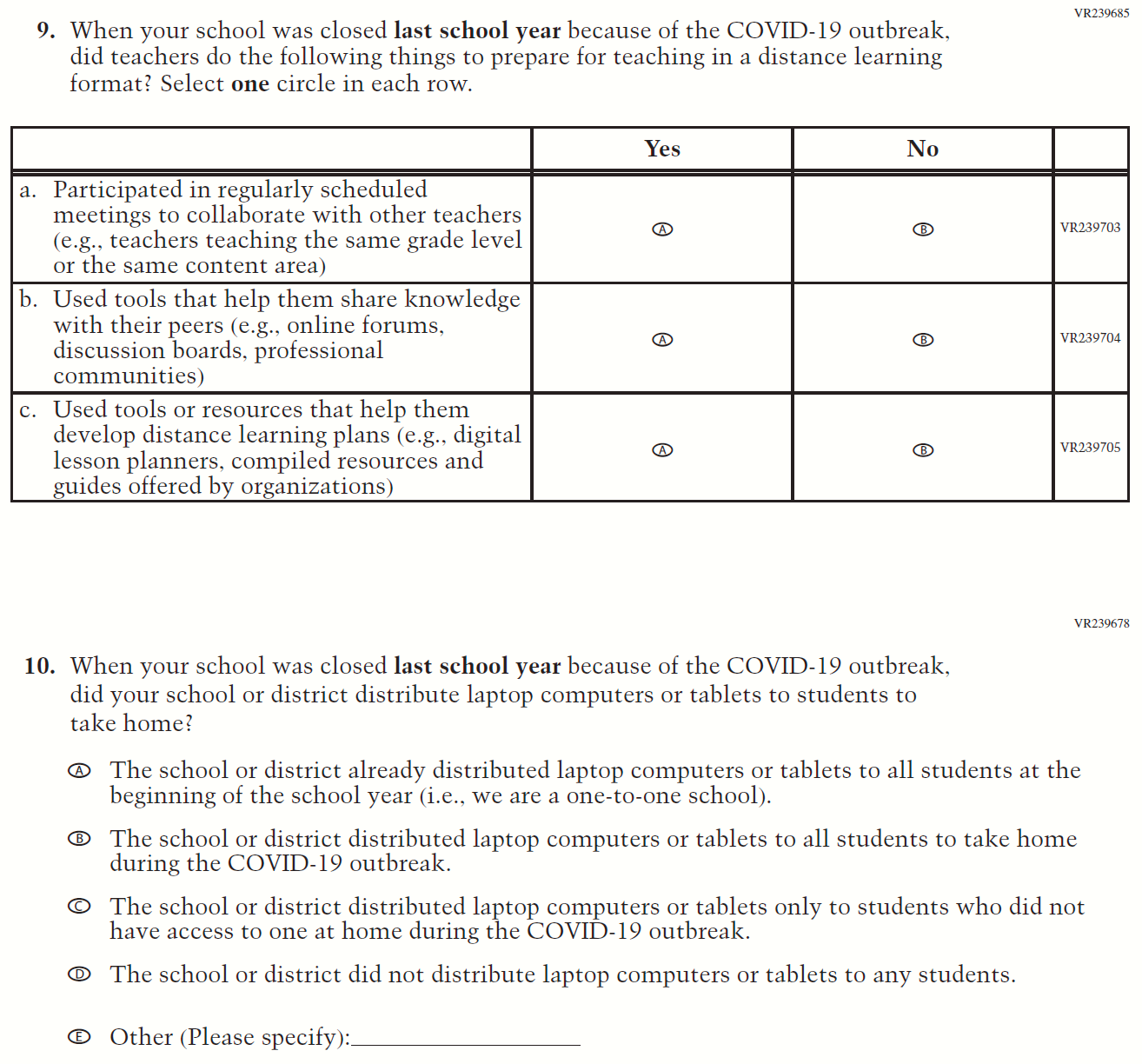 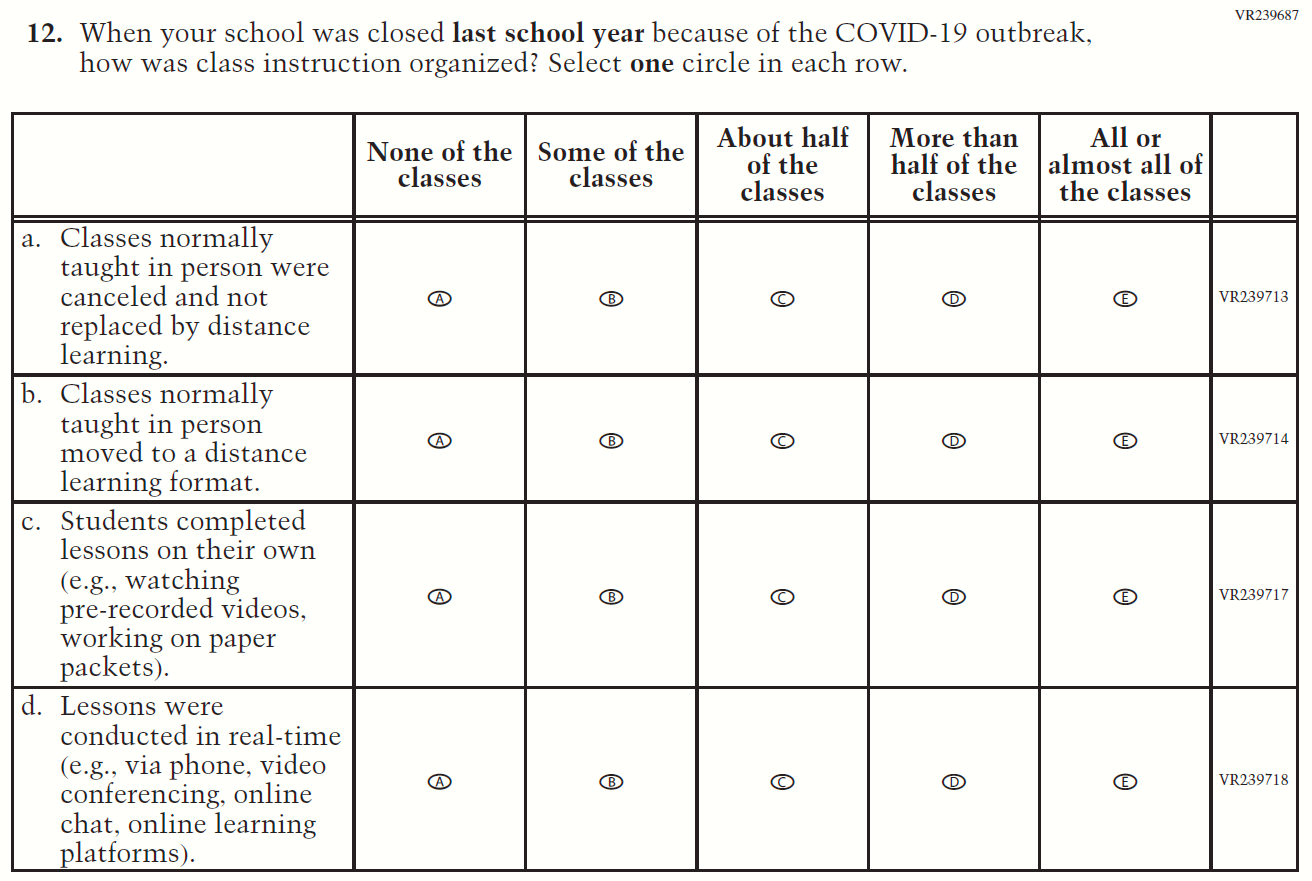 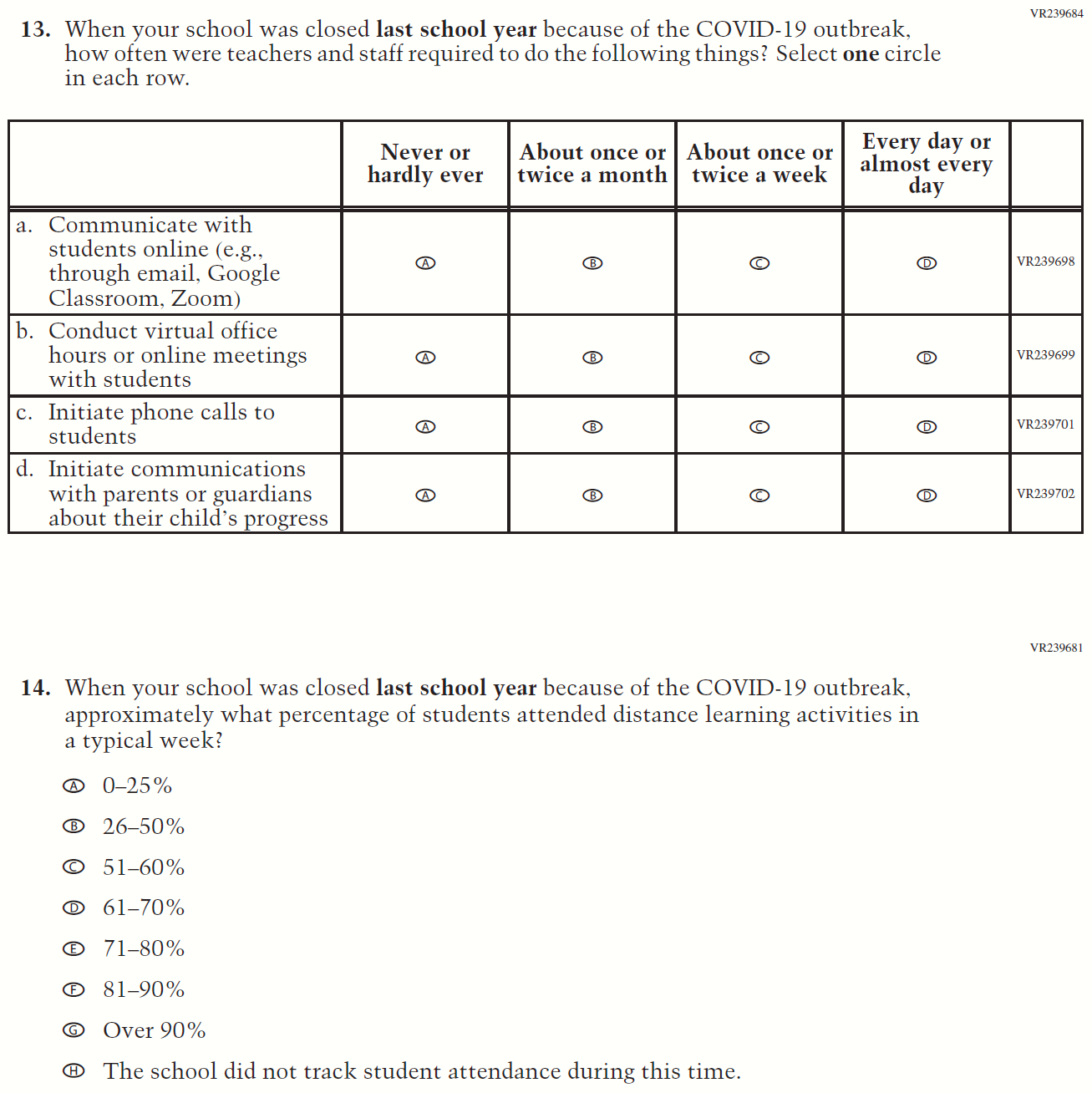 Appendix F-3: 2022 School QuestionnairesAppendix F-3a-22: Operational Grade 4 CORE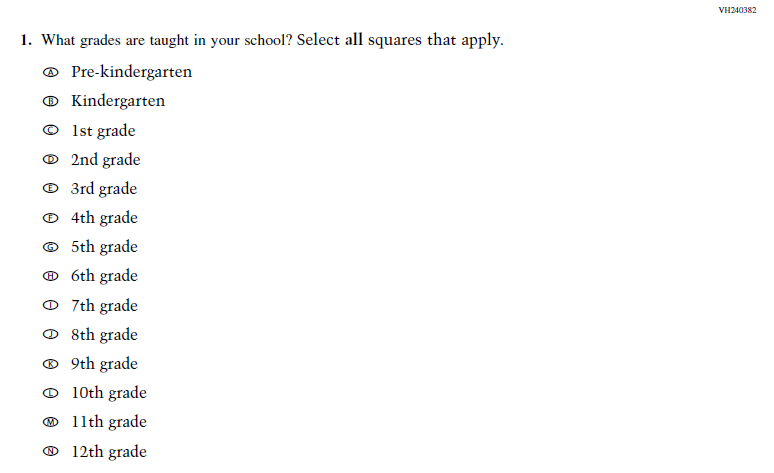 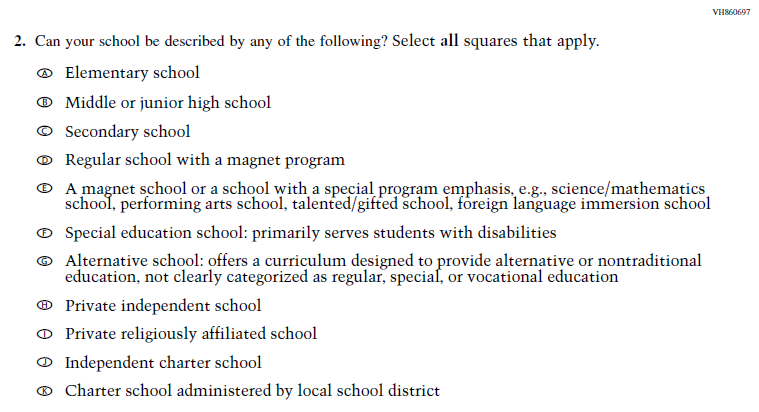 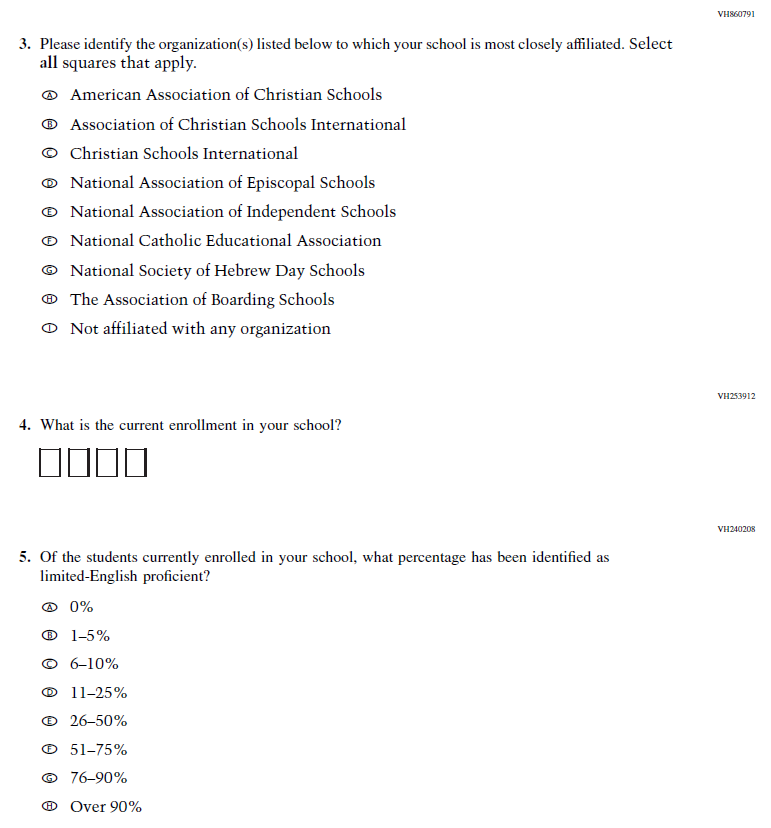 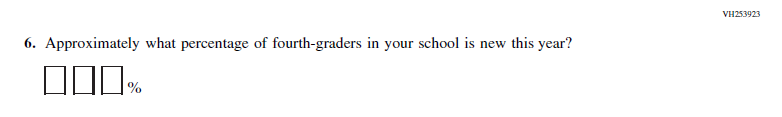 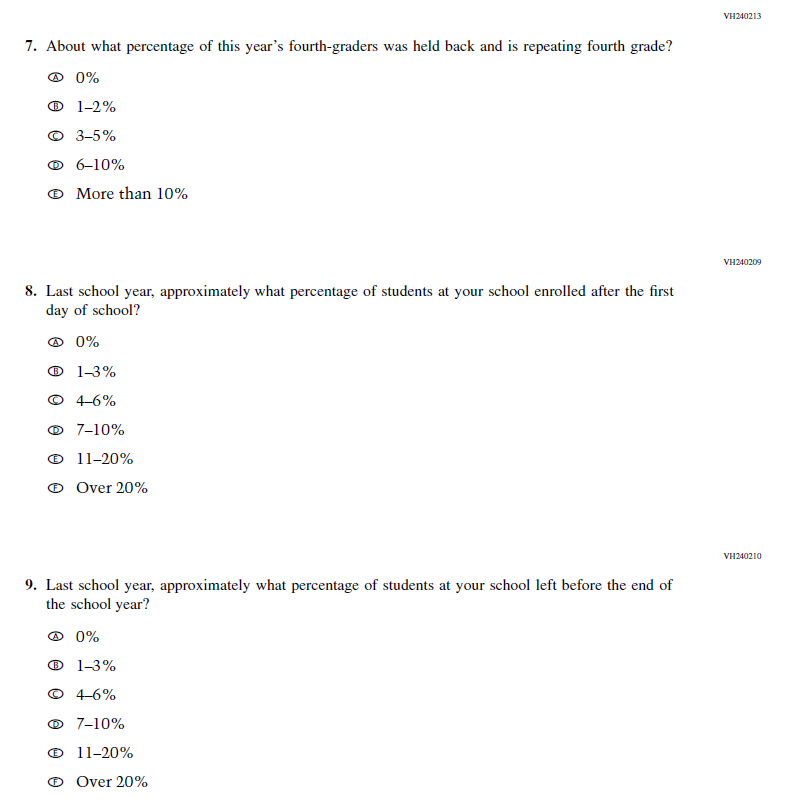 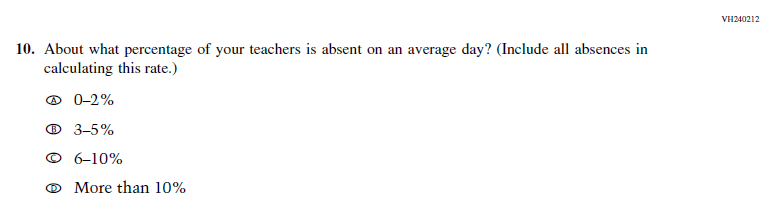 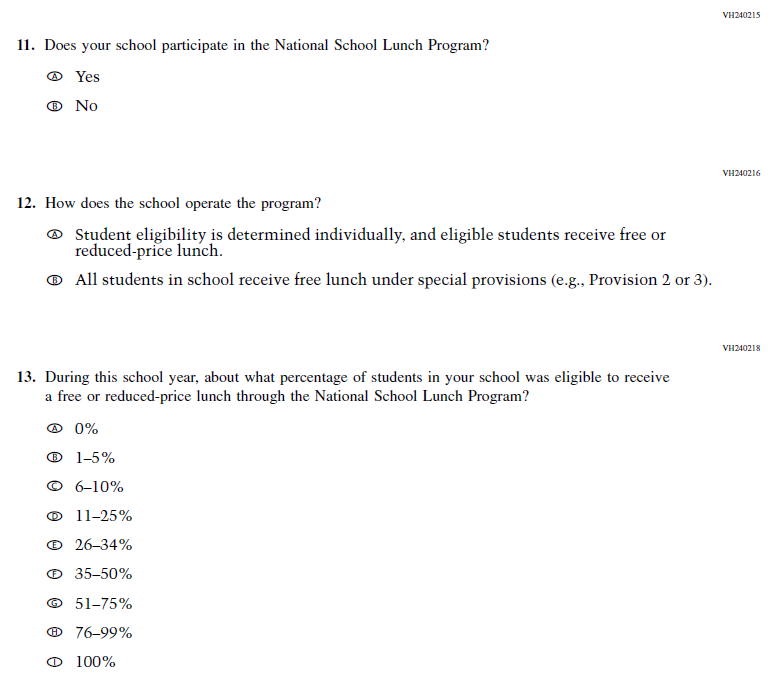 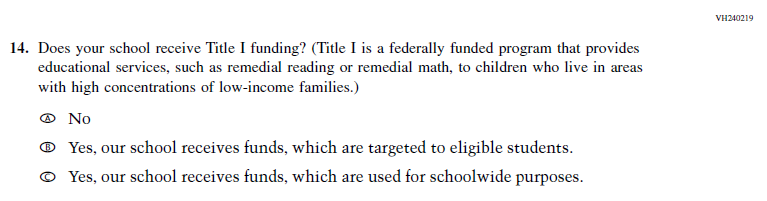 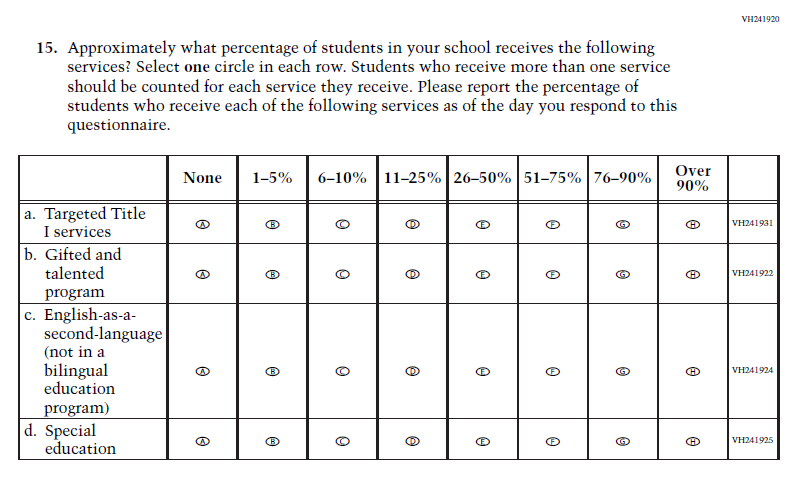 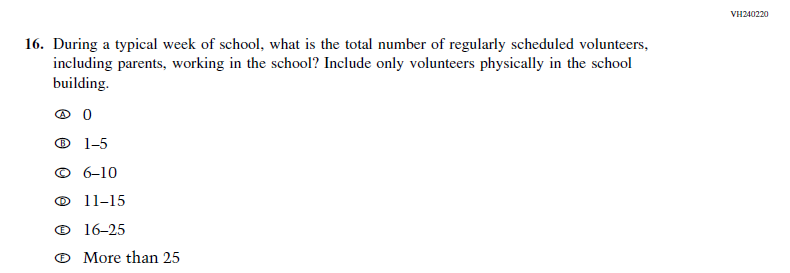 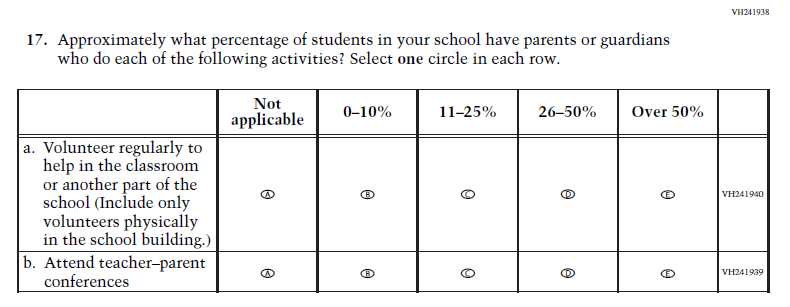 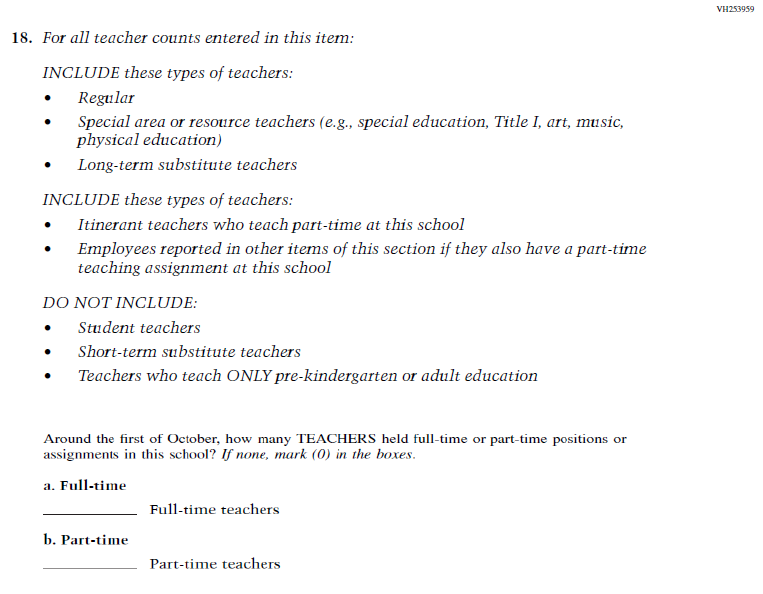 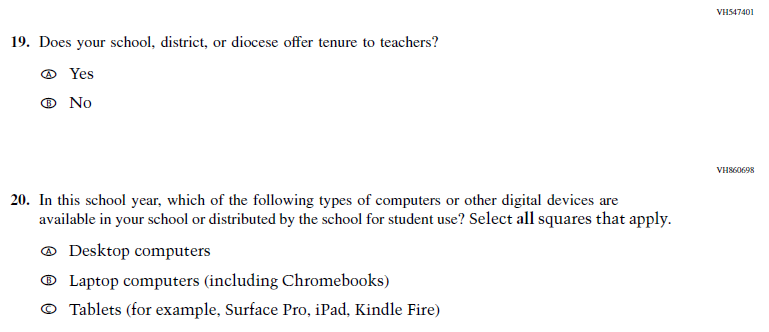 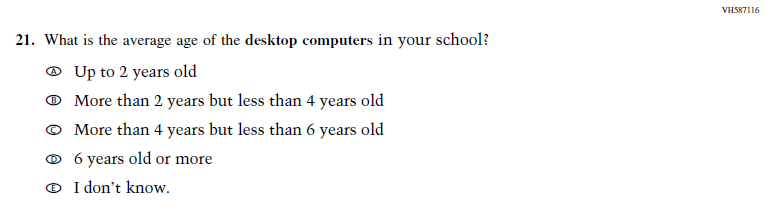 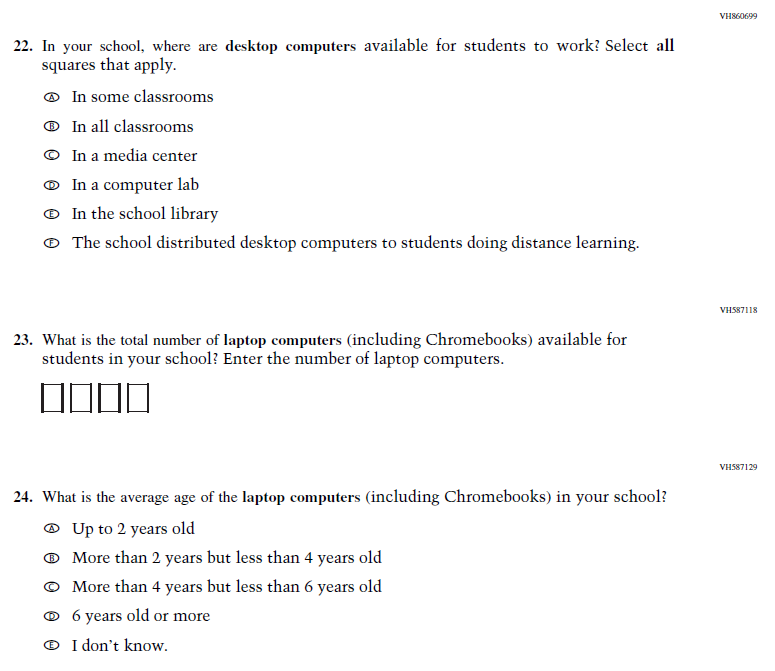 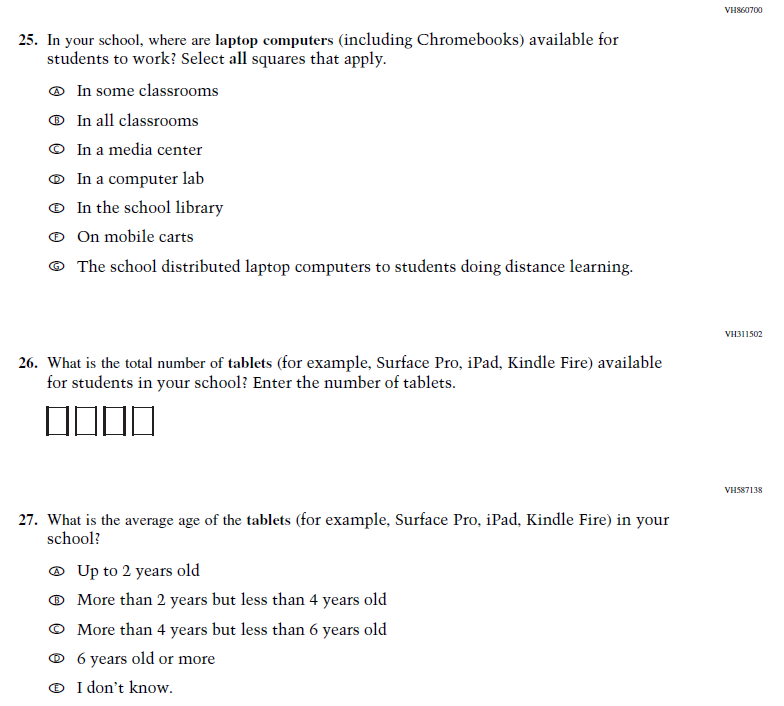 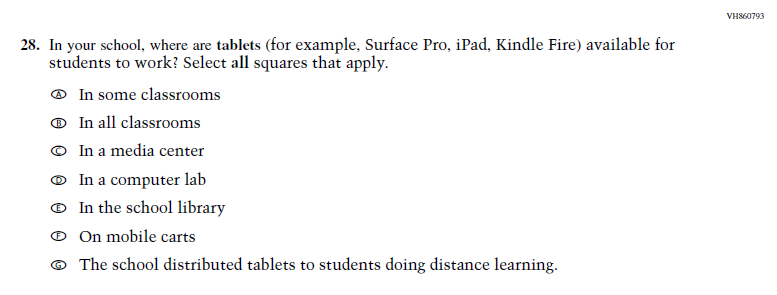 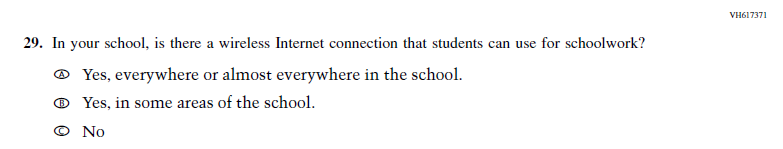 Appendix F-3b-22: Operational Grade 8 CORE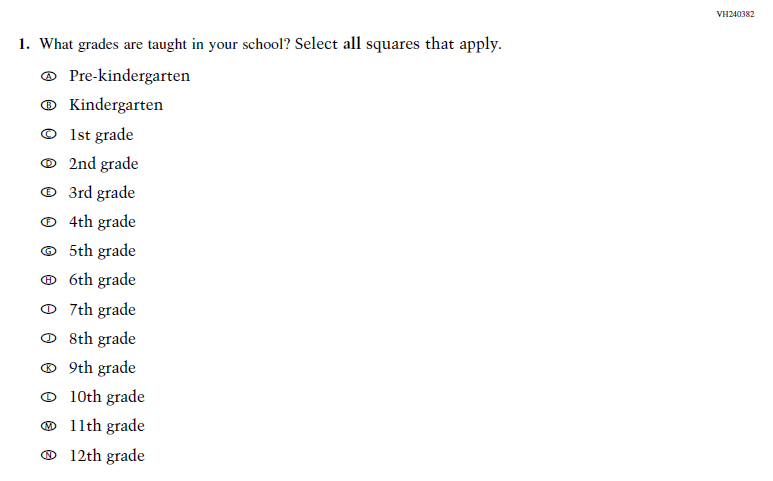 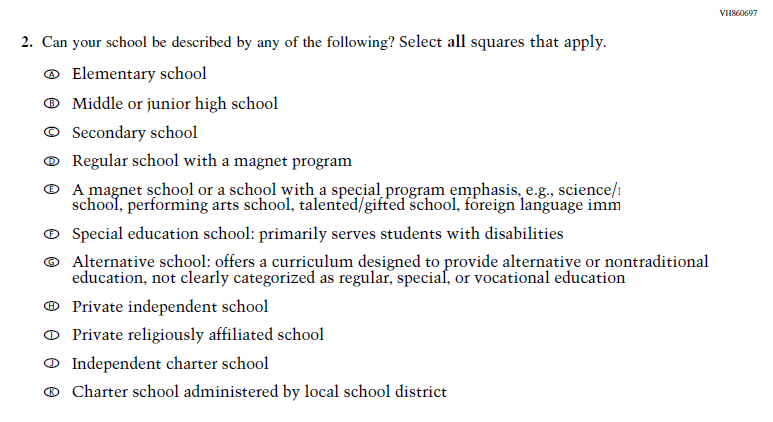 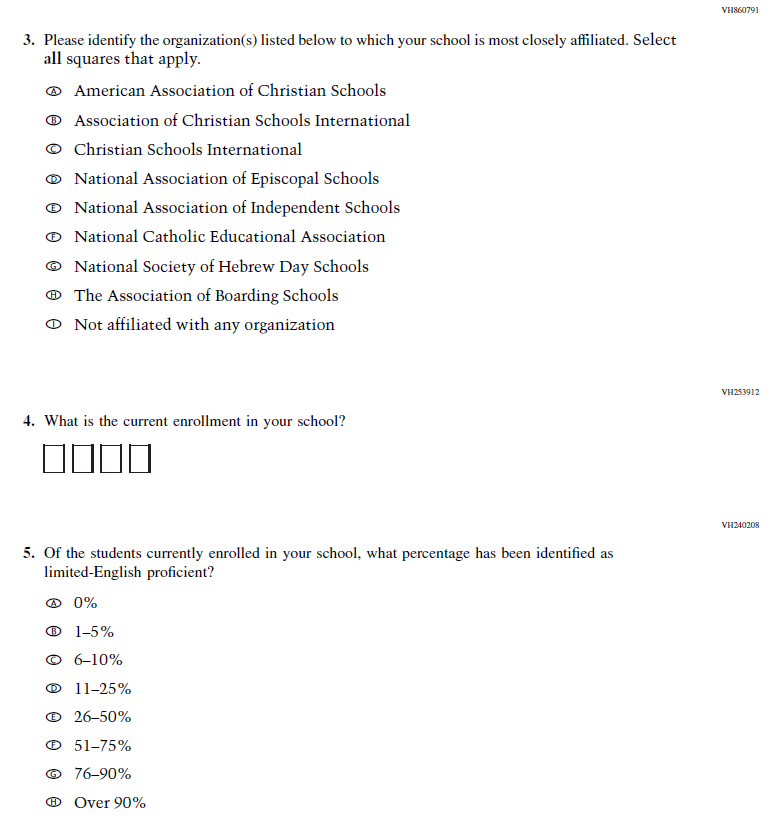 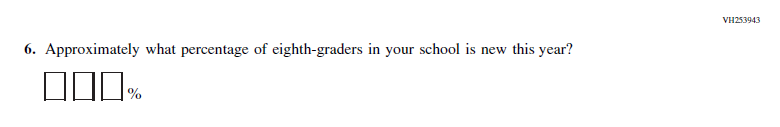 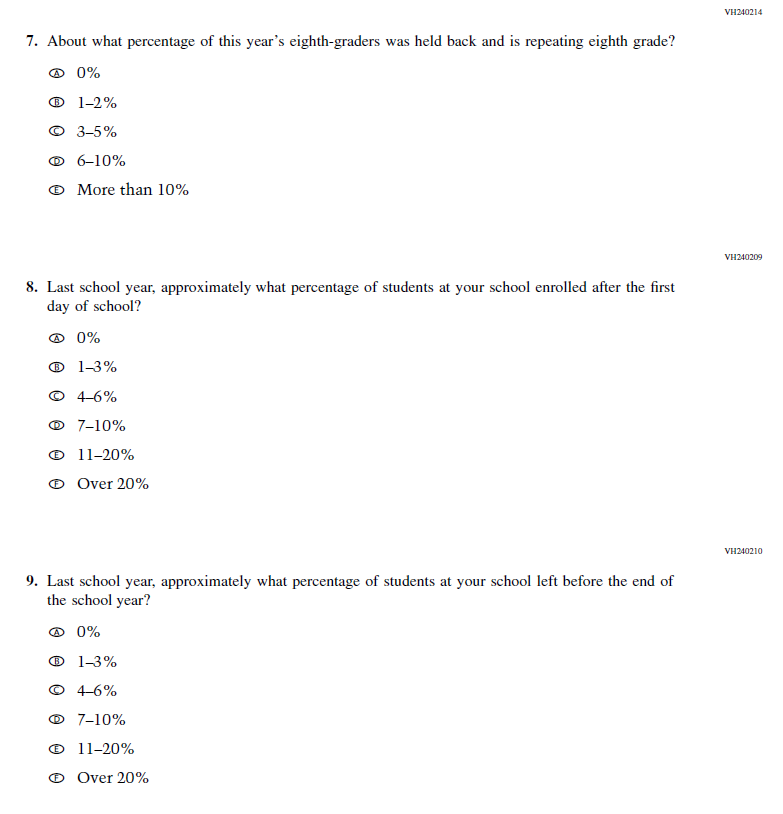 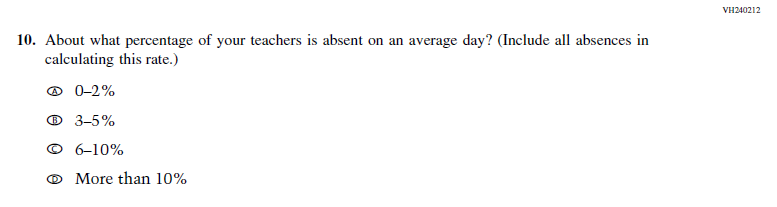 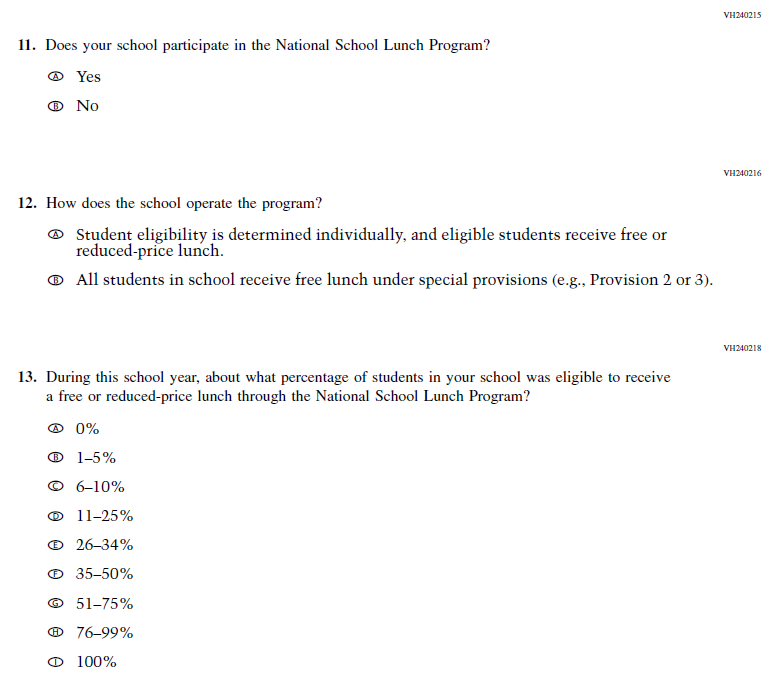 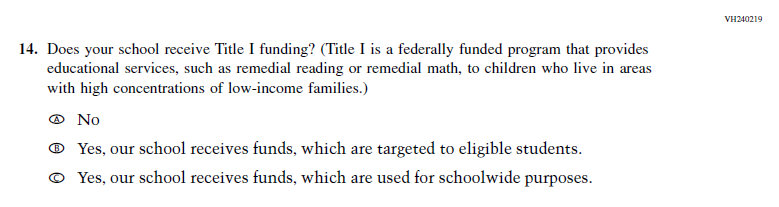 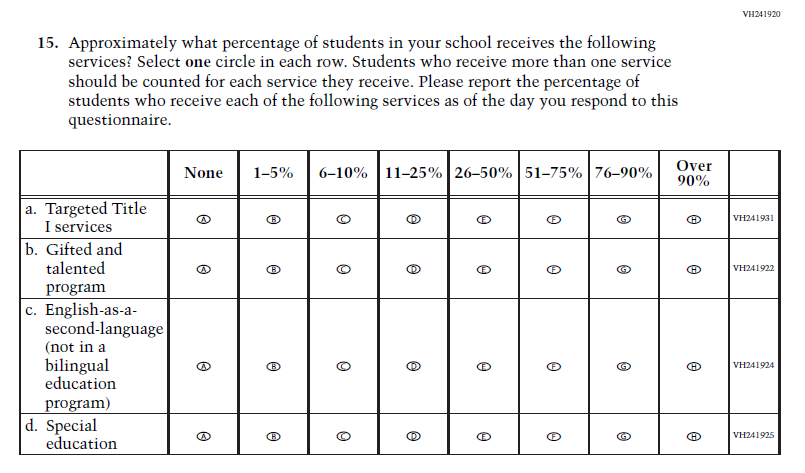 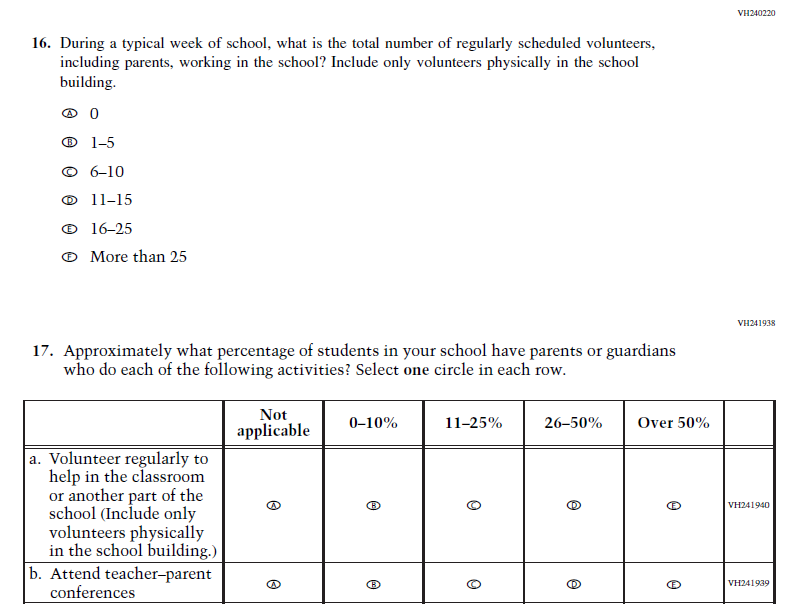 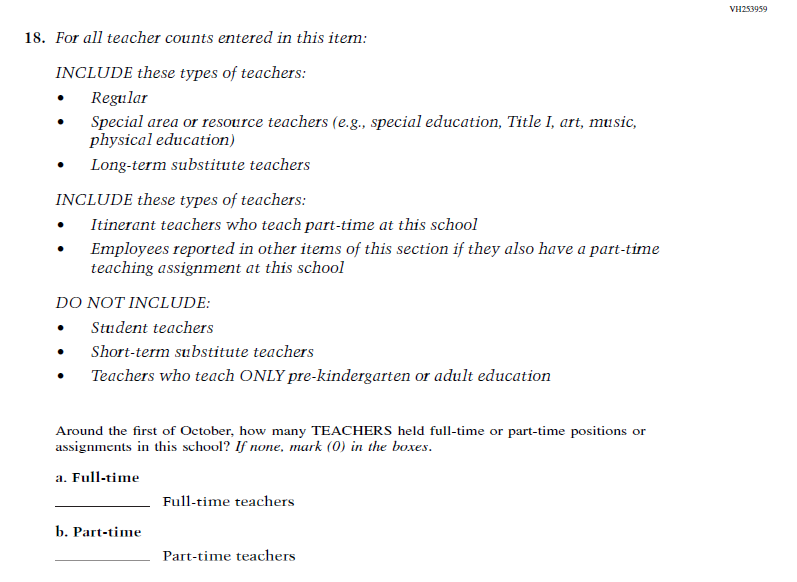 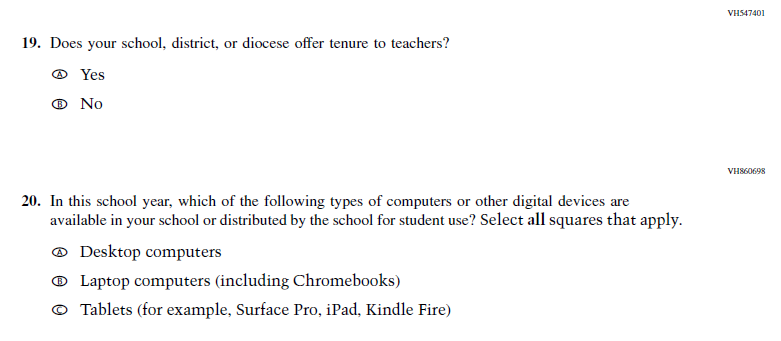 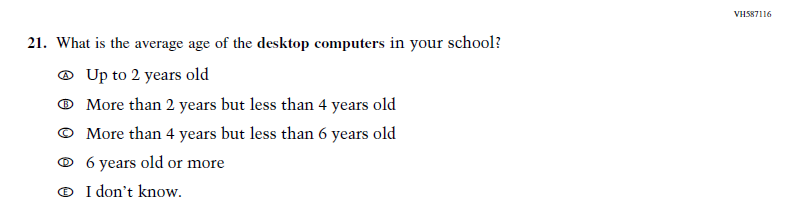 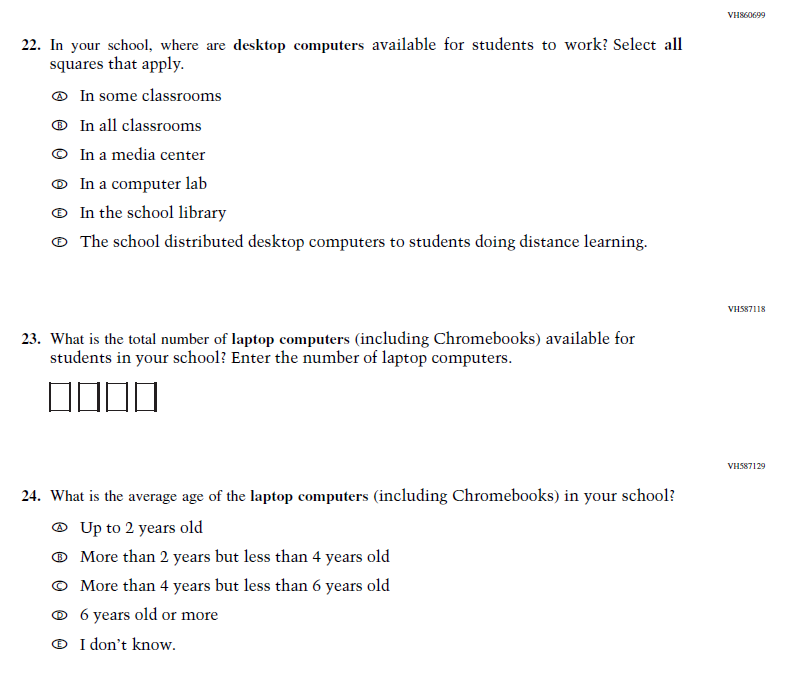 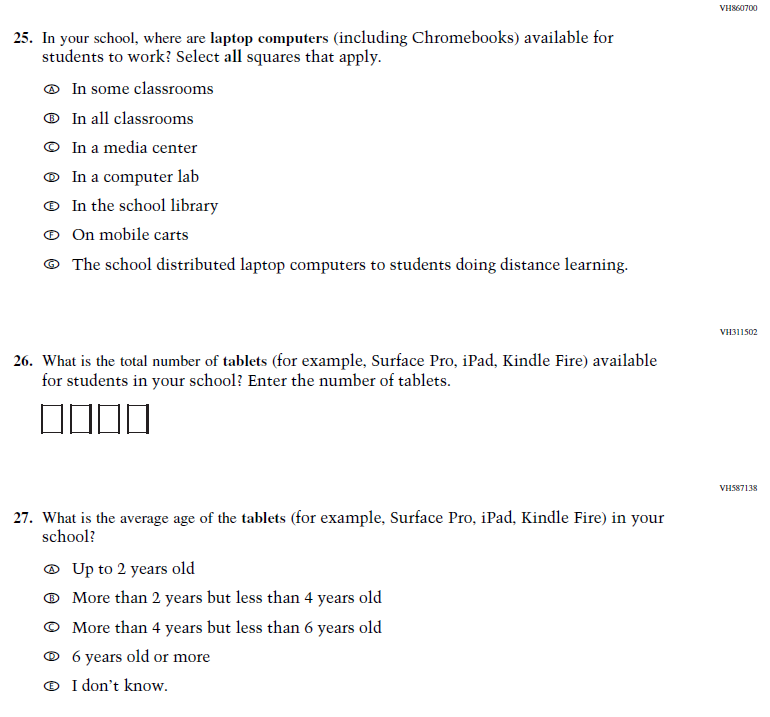 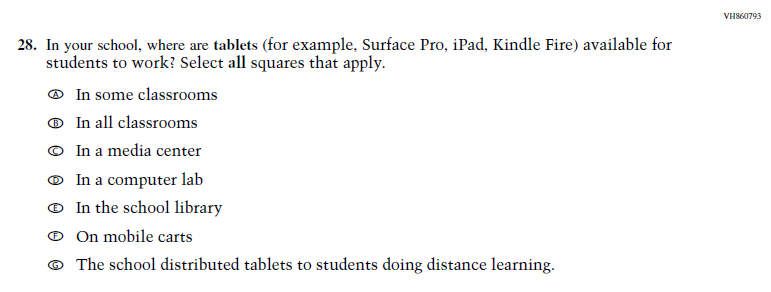 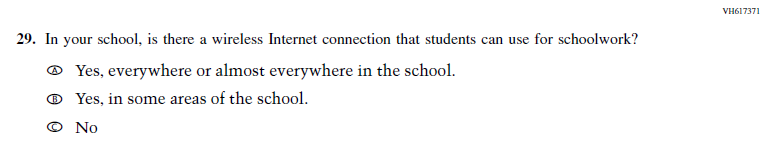 Appendix F-3c-22: Operational Grade 4 and 8 Charter SchoolAppendix F-3d-22: Operational Grade 4 MathematicsAppendix F-3e-22: Operational Grade 8 MathematicsAppendix F-3f-12: Operational Grade 4 ReadingAppendix F-3f-22: Operational Grade 8 ReadingAppendix F-3g-22: Operational Grade 8 Social Studies School ItemsAppendix F-3h-22: Operational Grade 4 COVID-19 School Items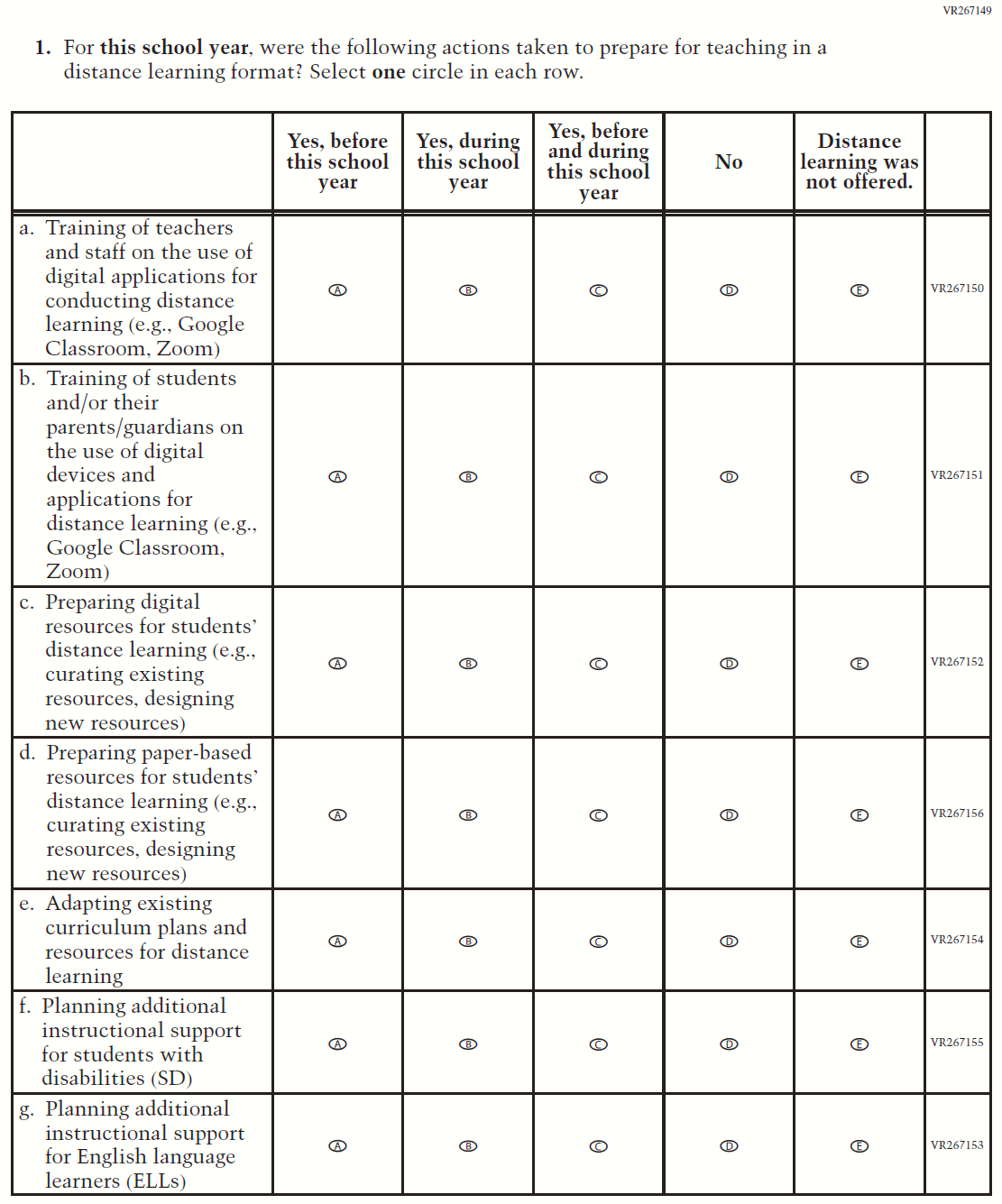 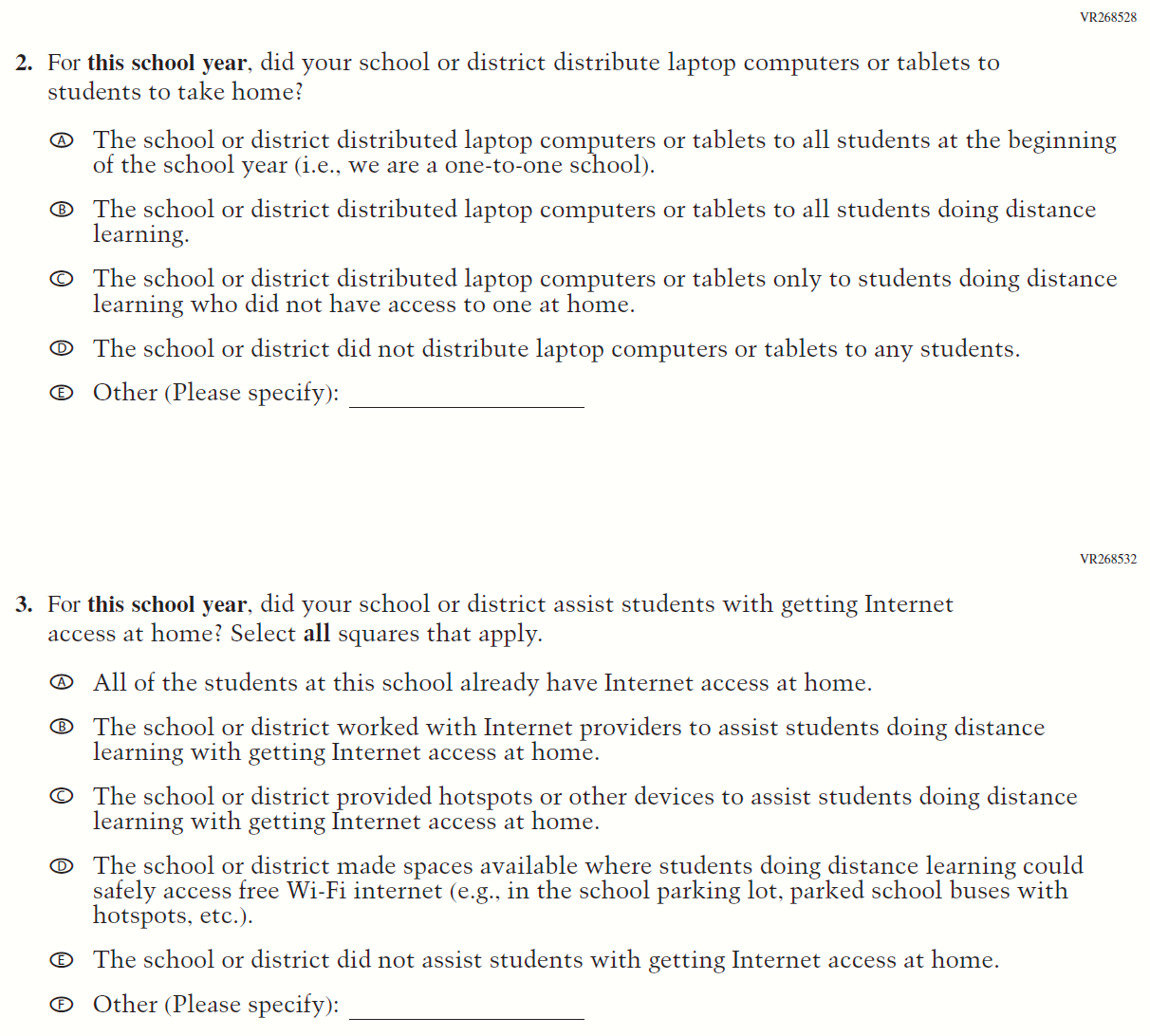 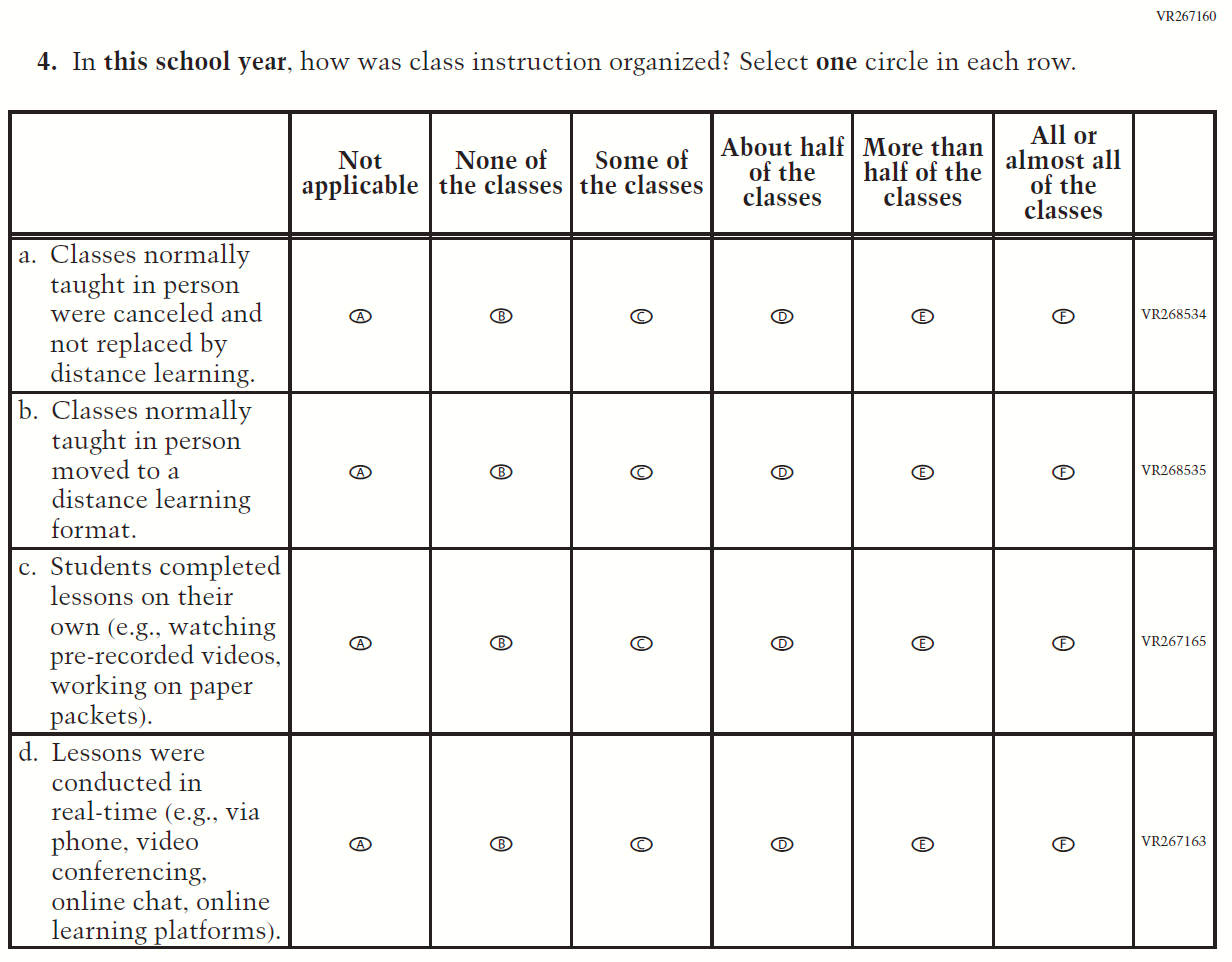 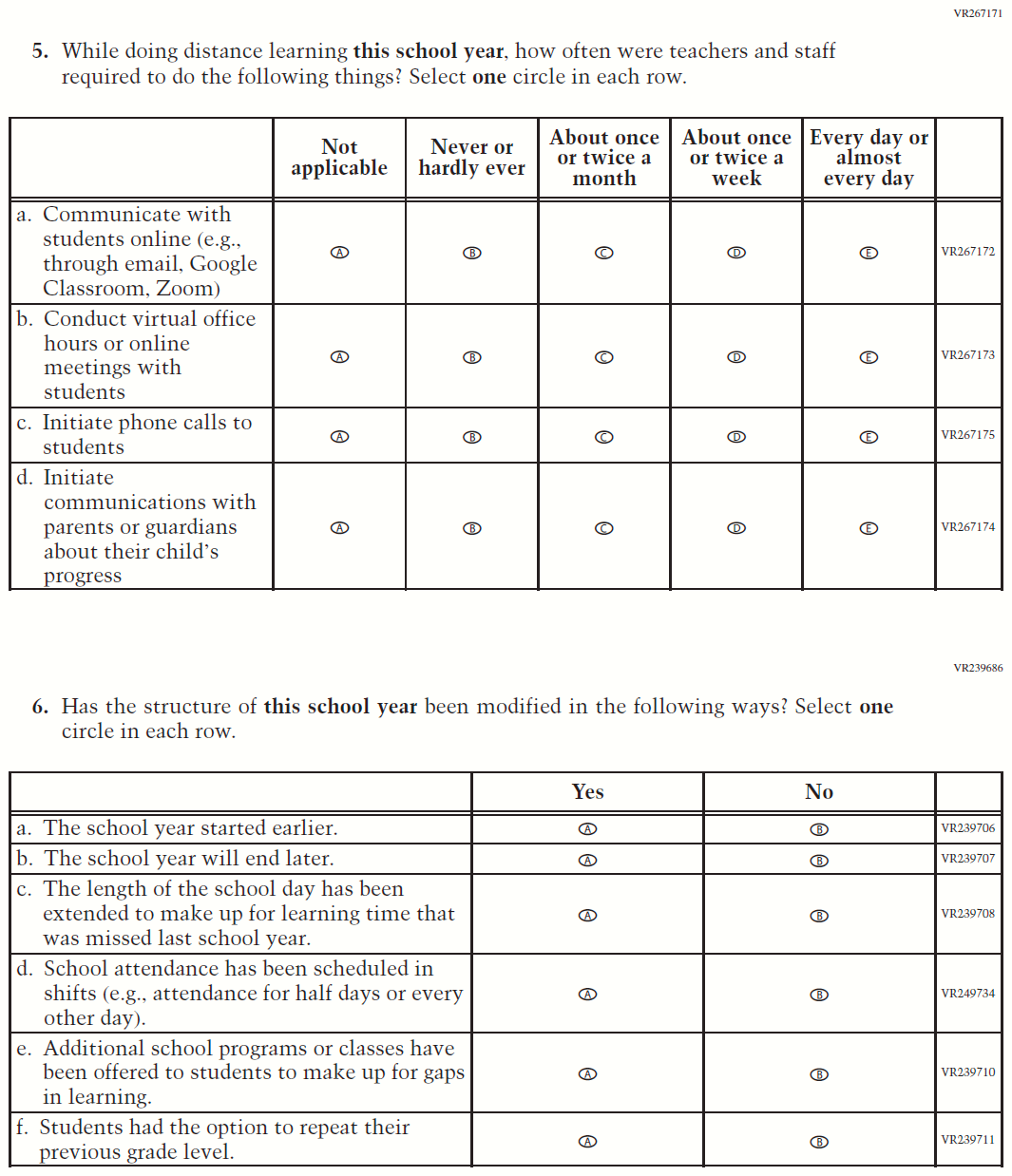 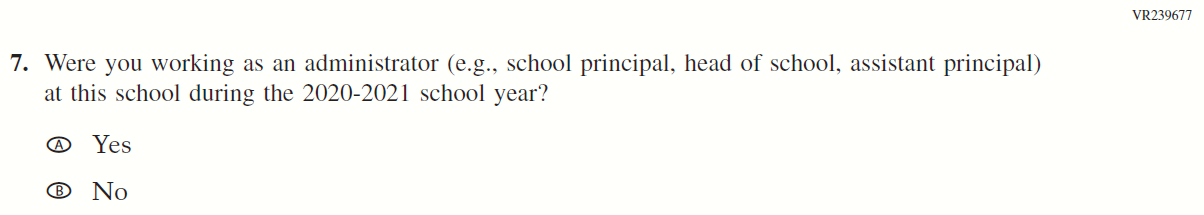 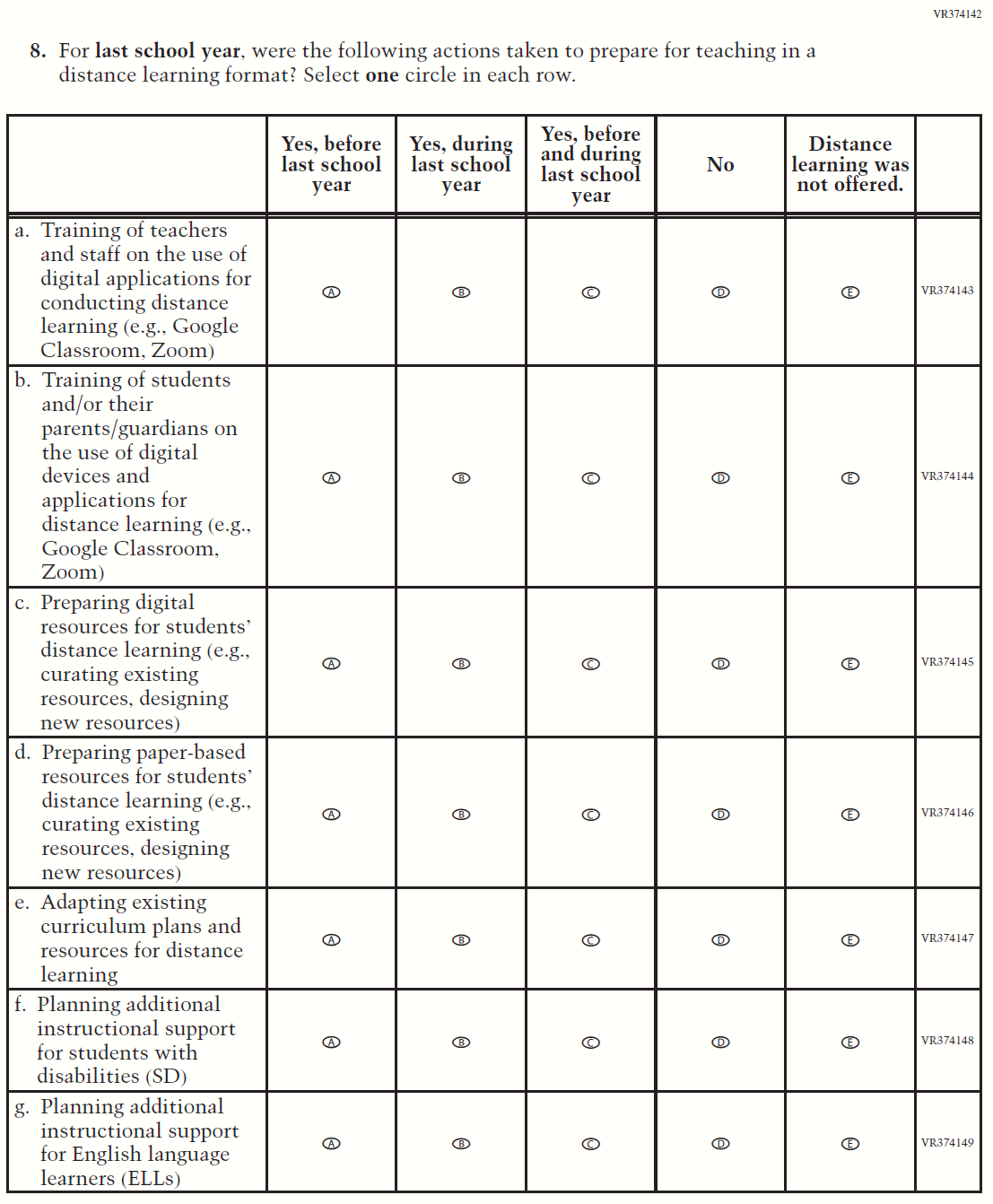 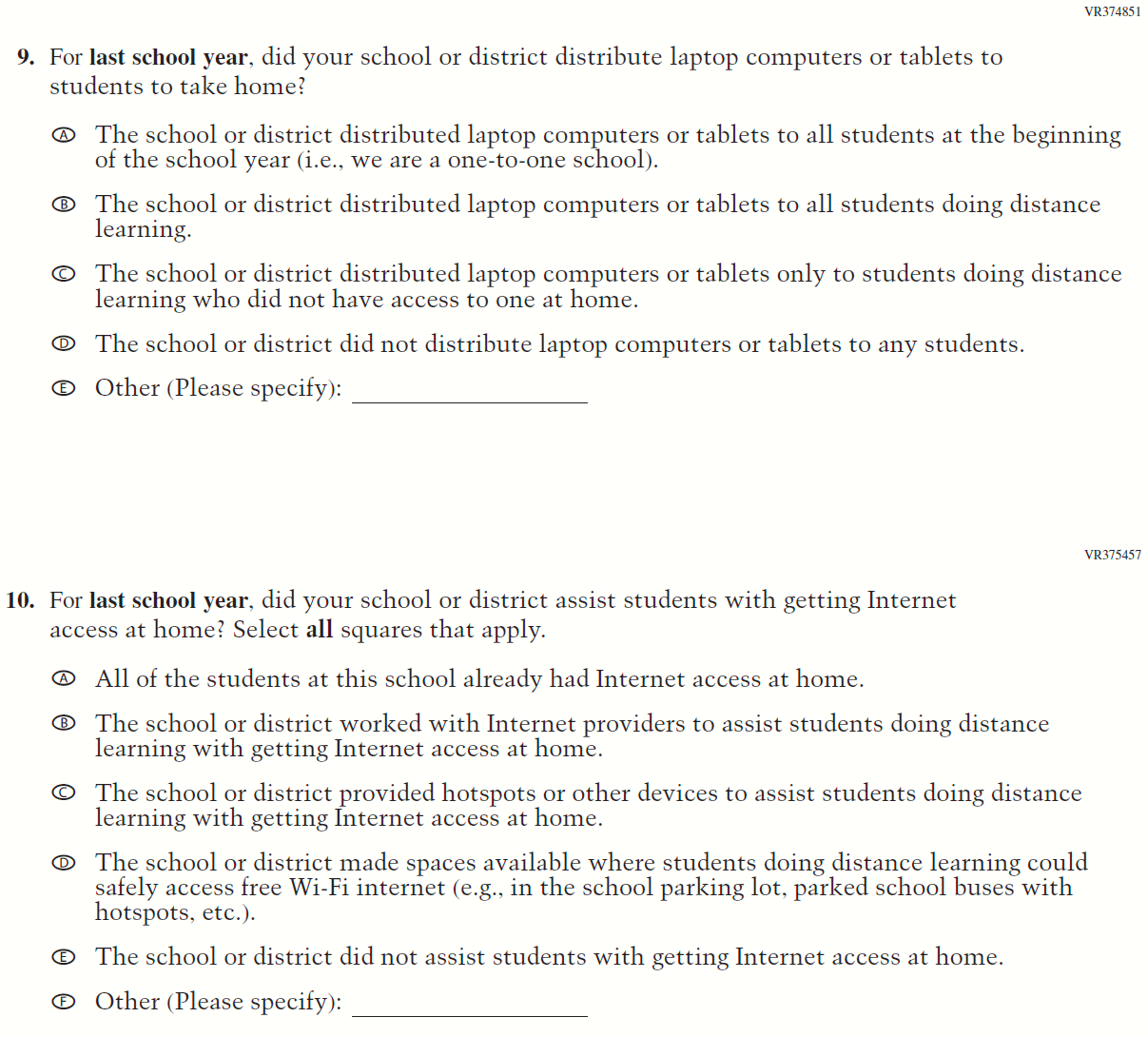 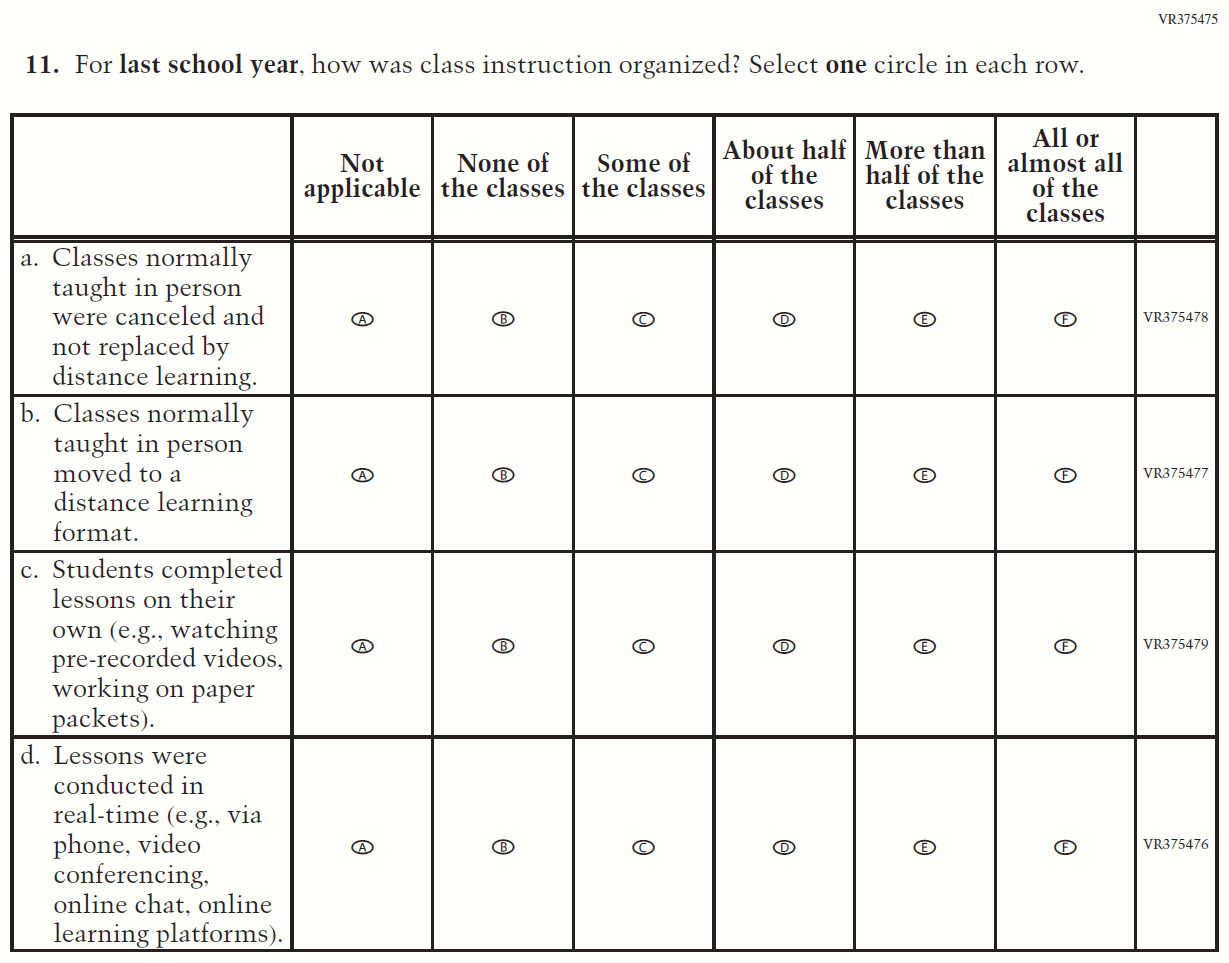 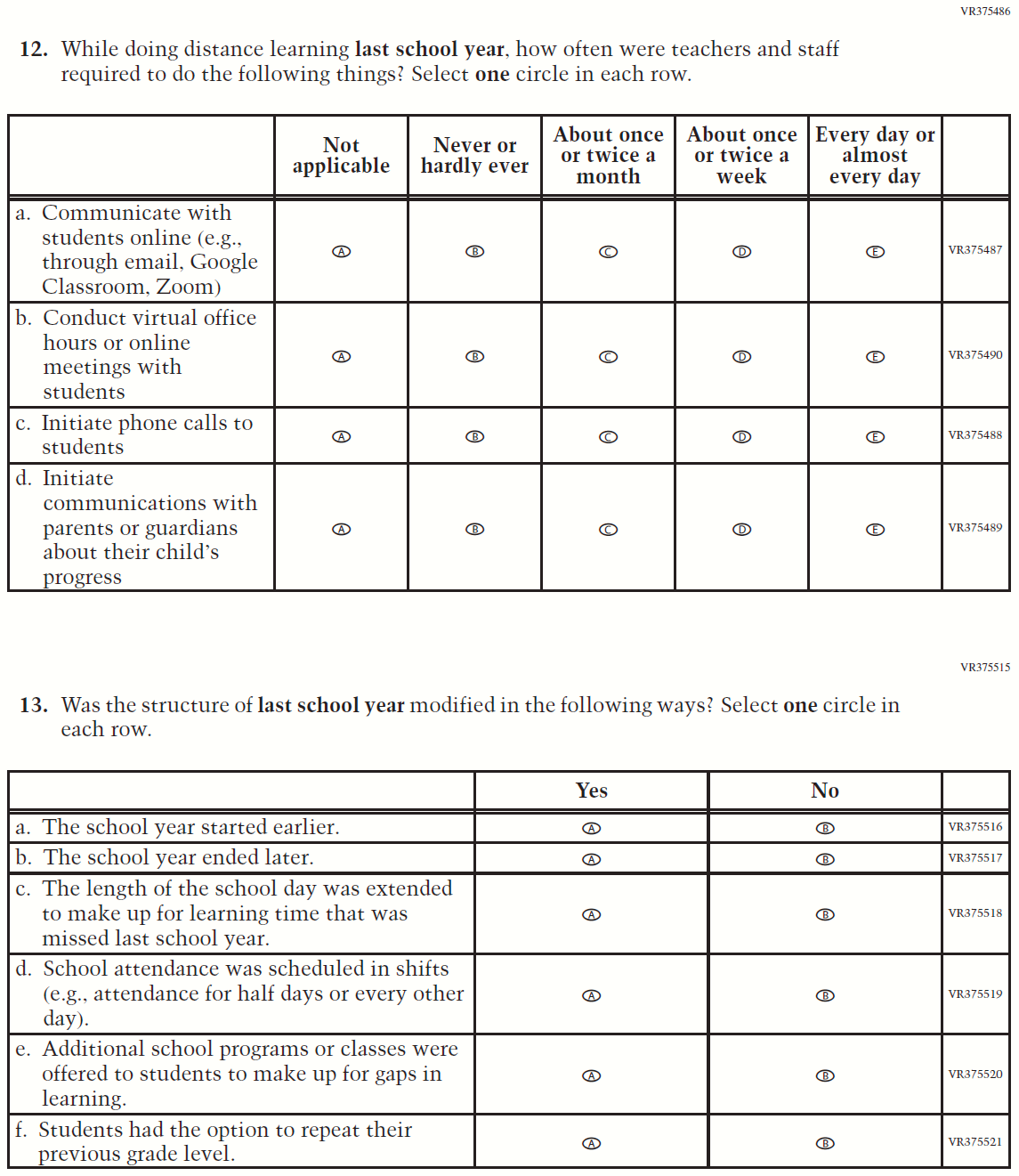 Appendix F-2i-22: Operational Grade 8 COVID-19 School Items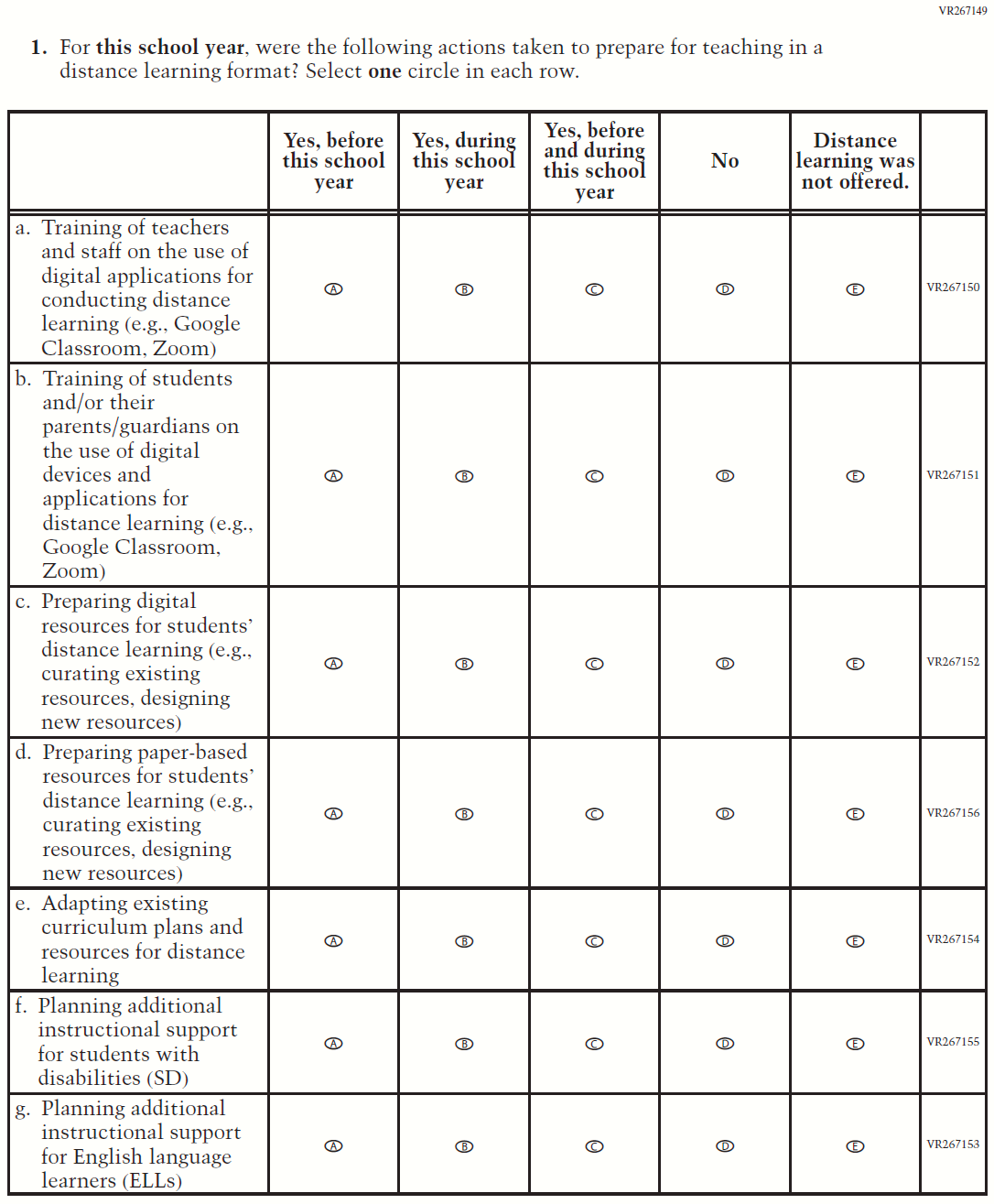 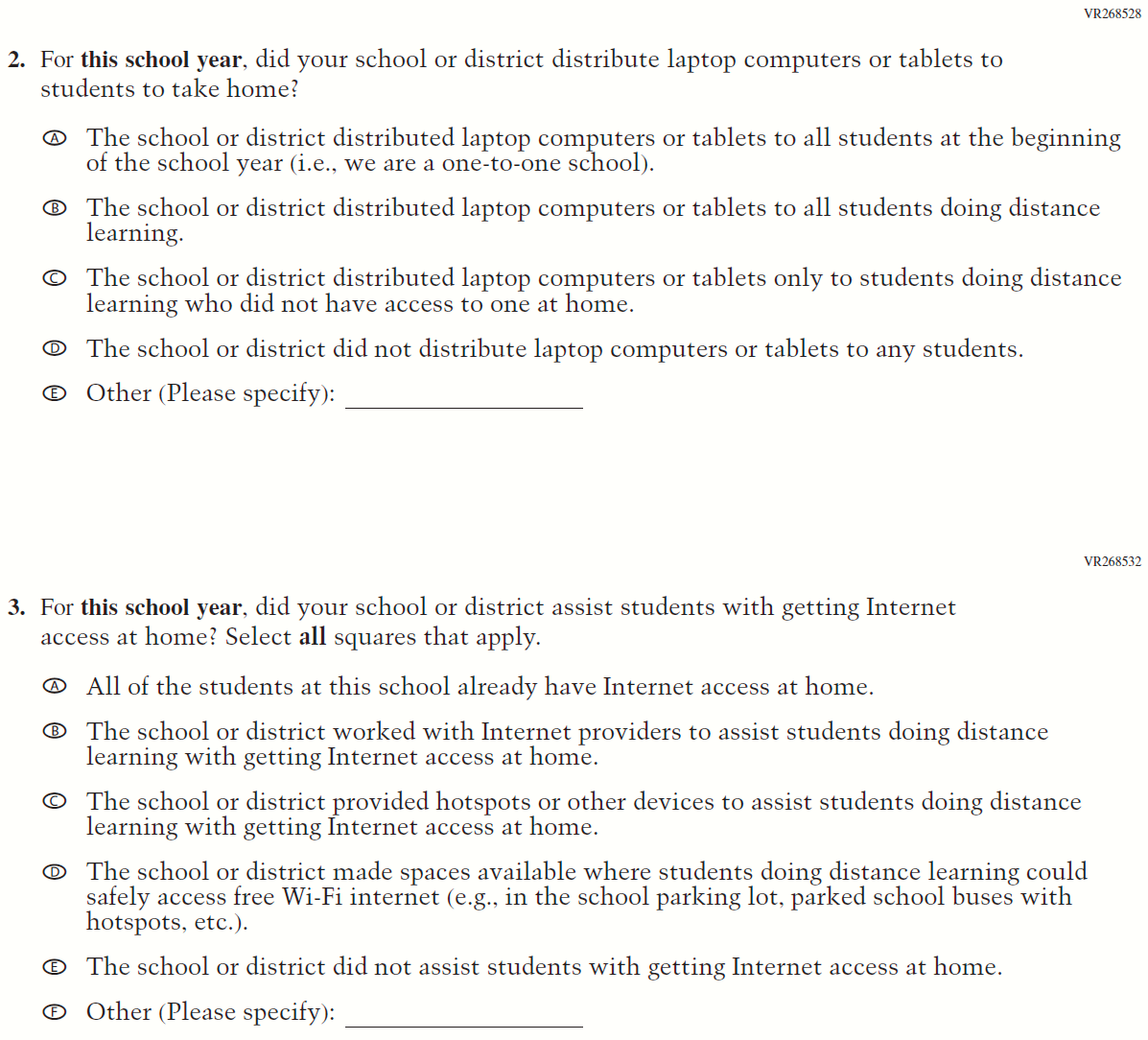 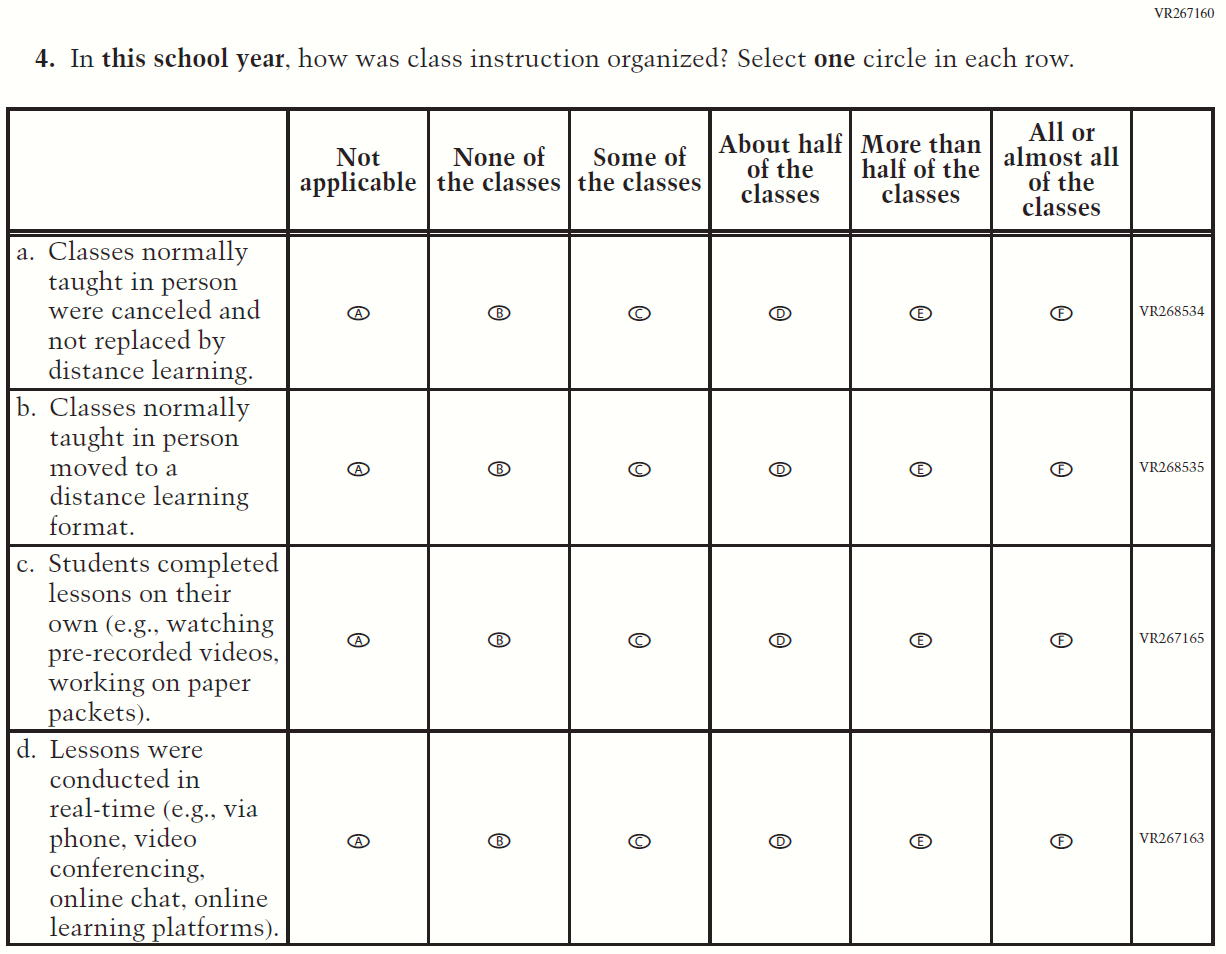 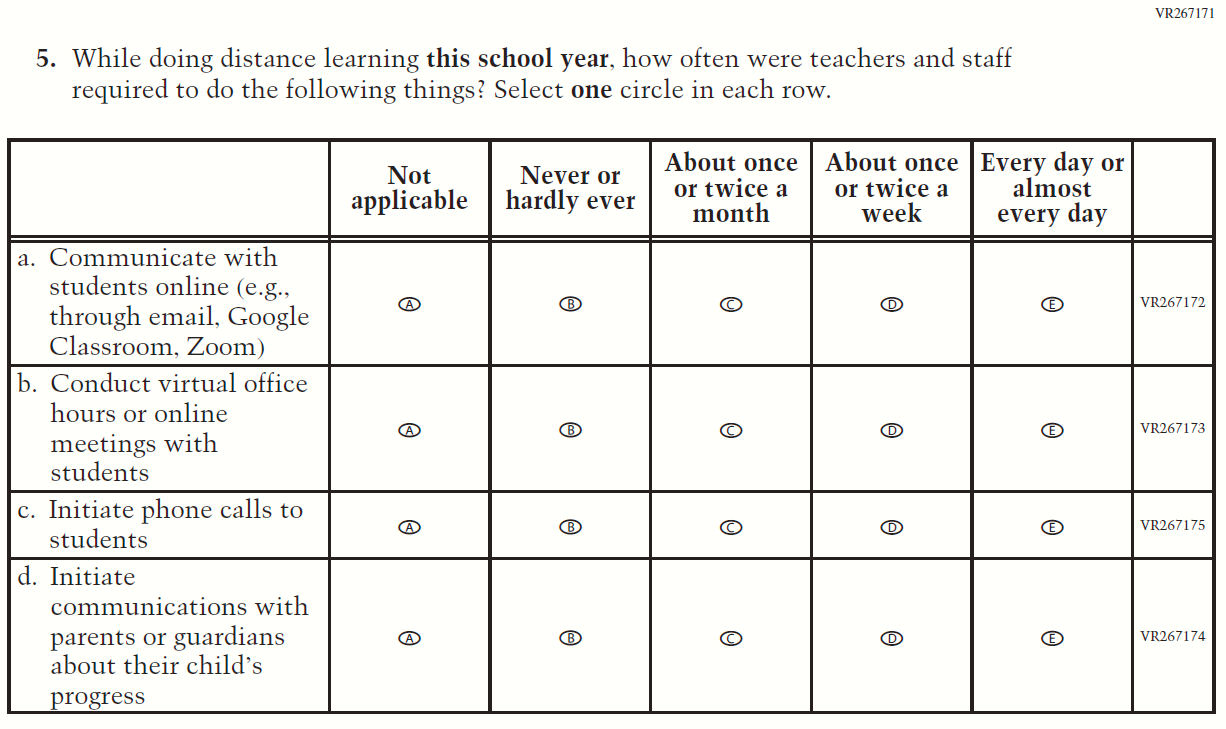 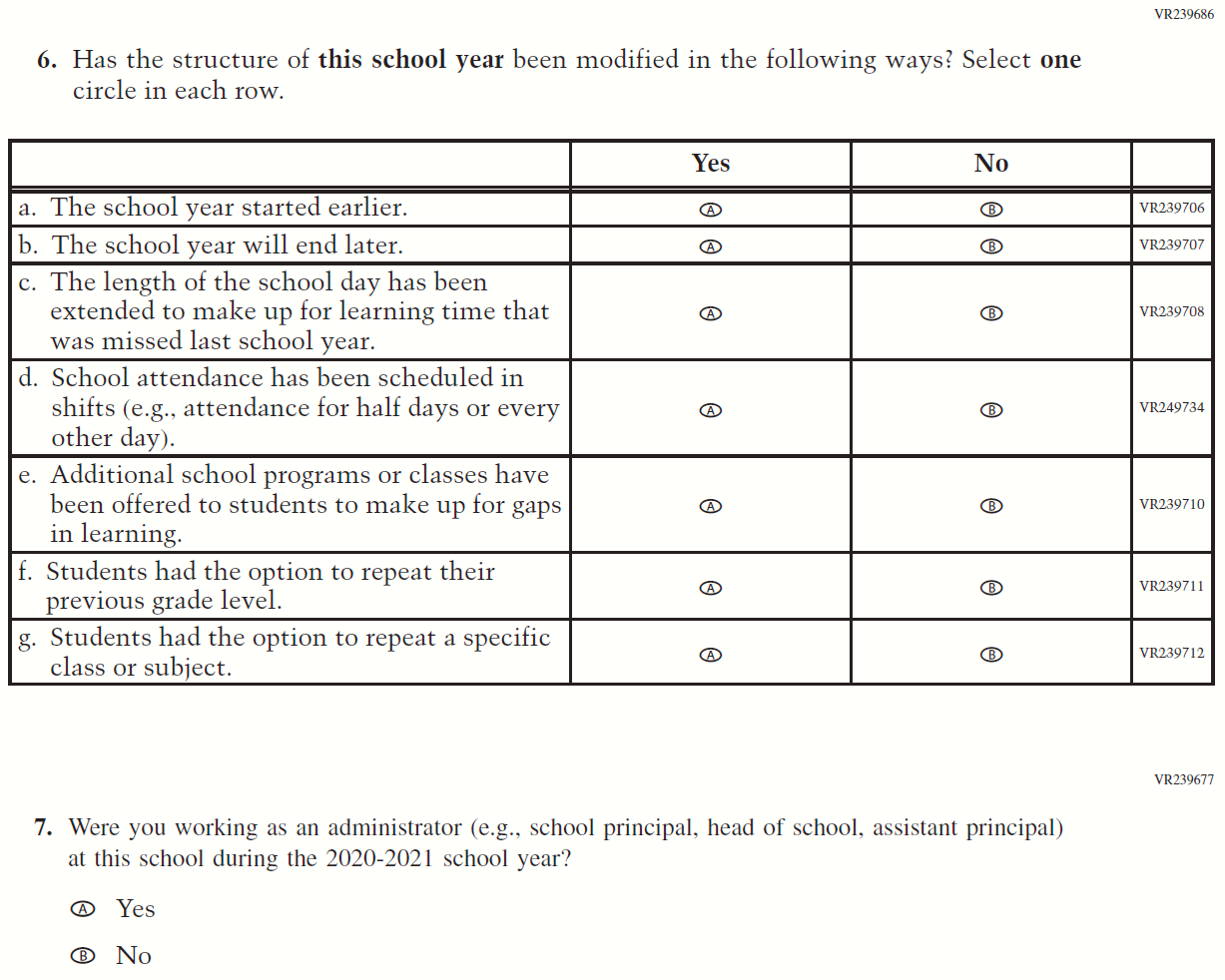 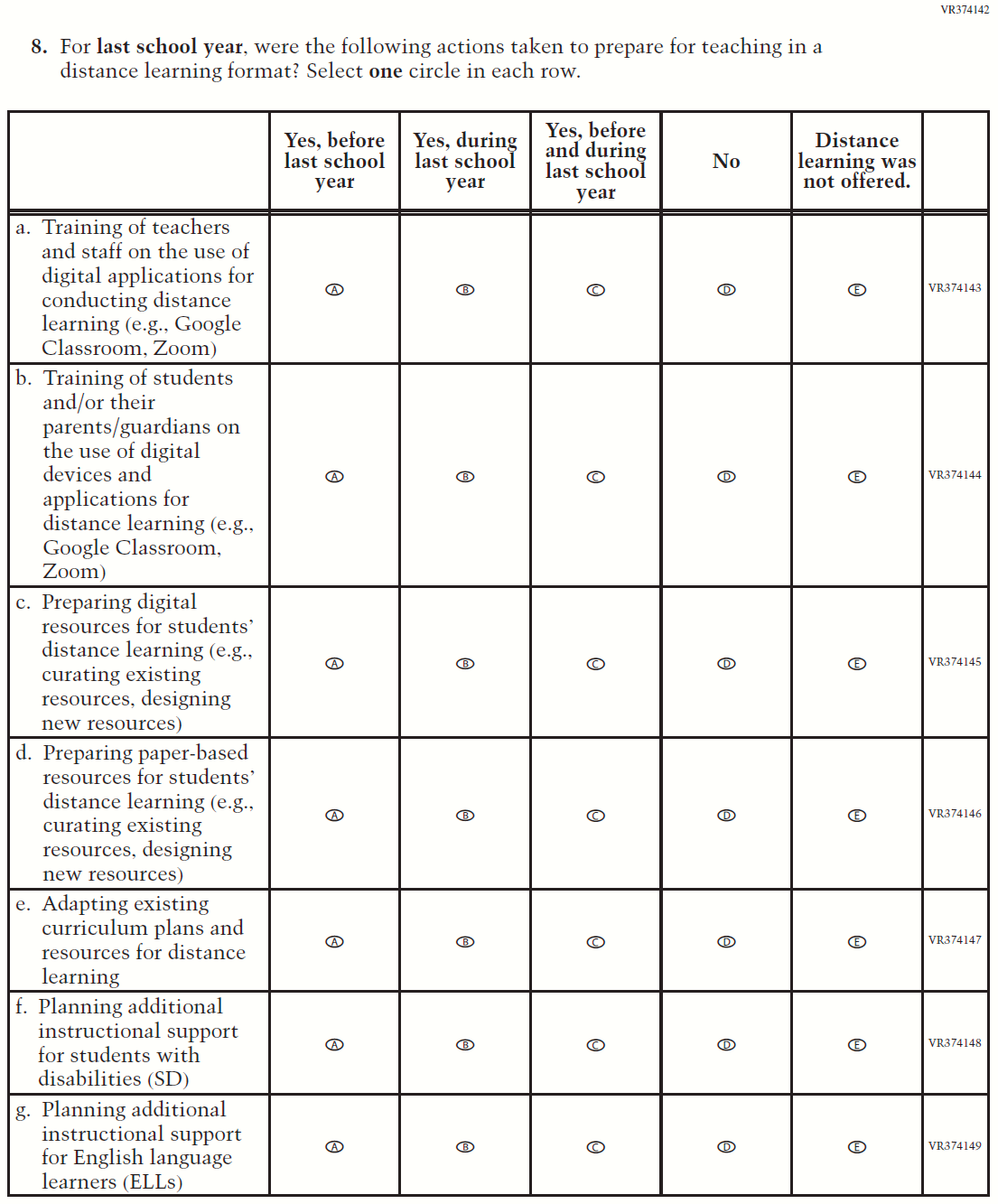 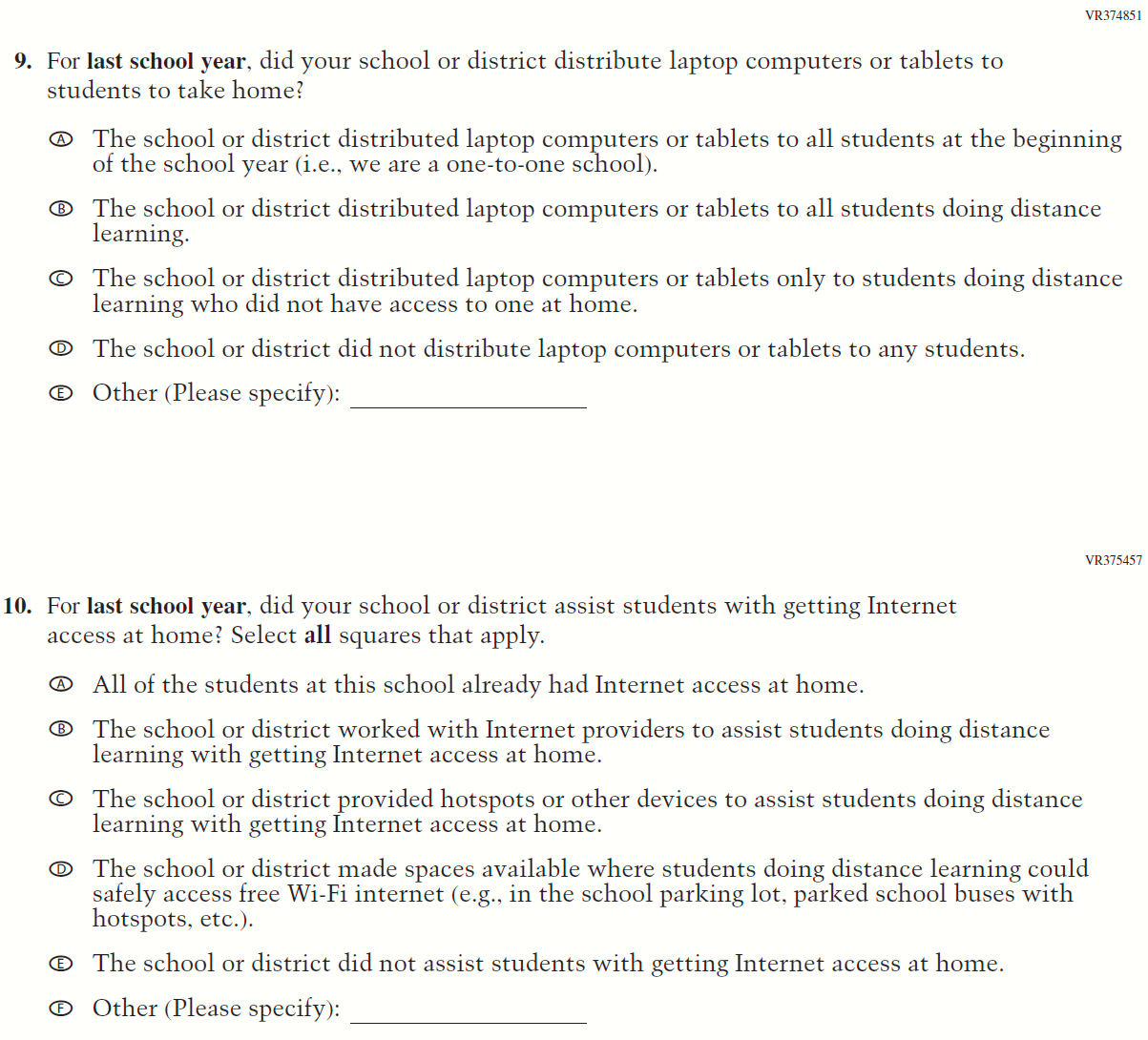 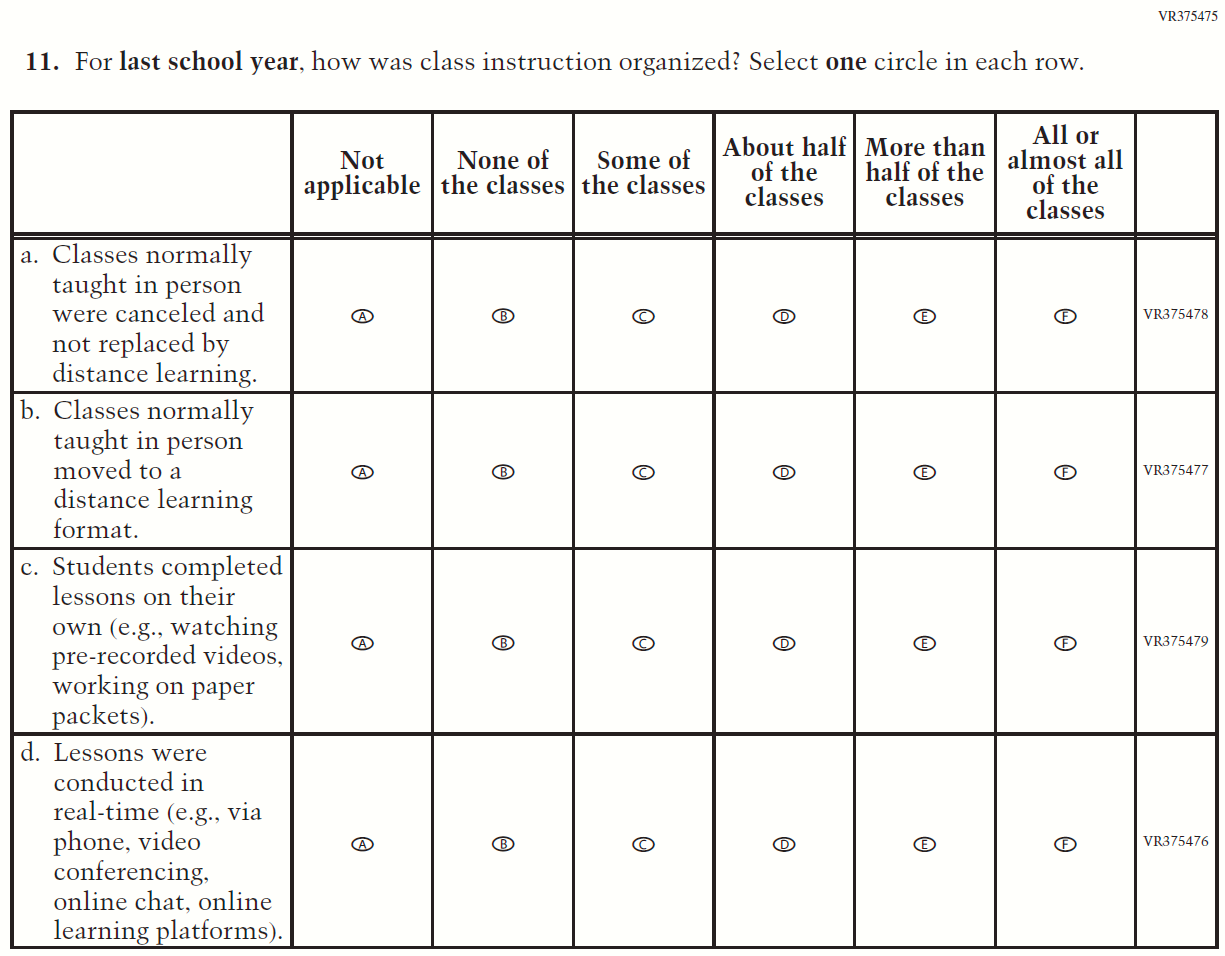 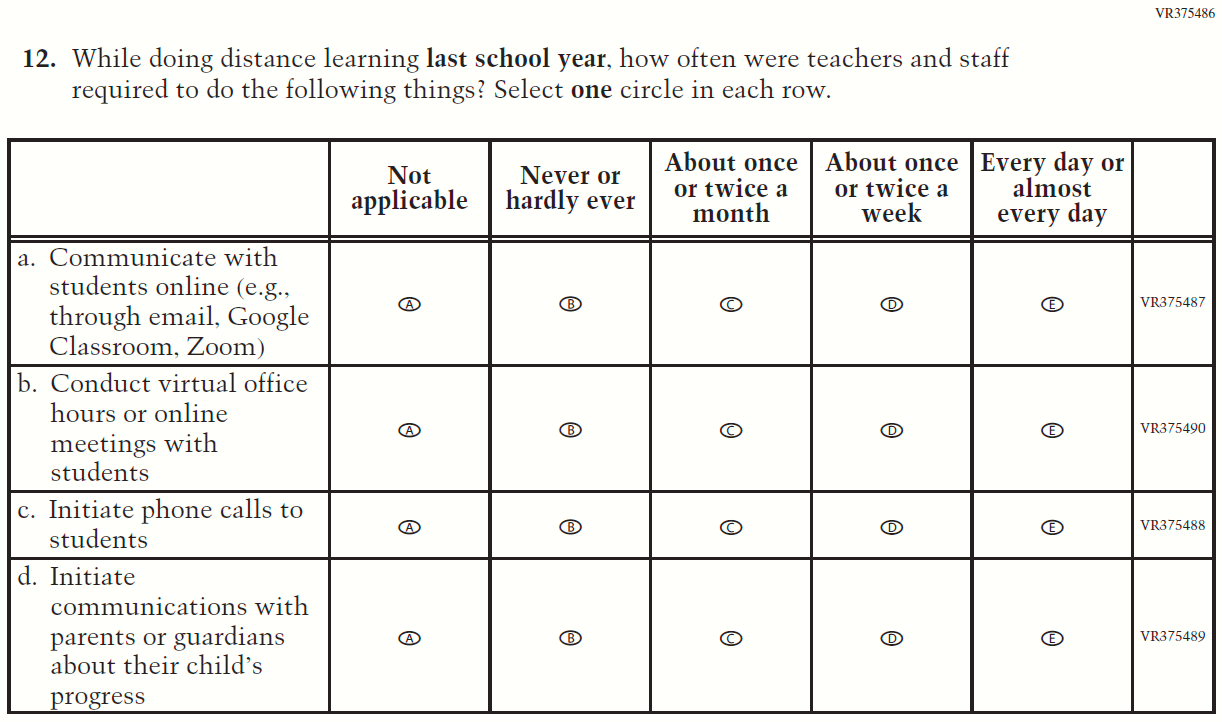 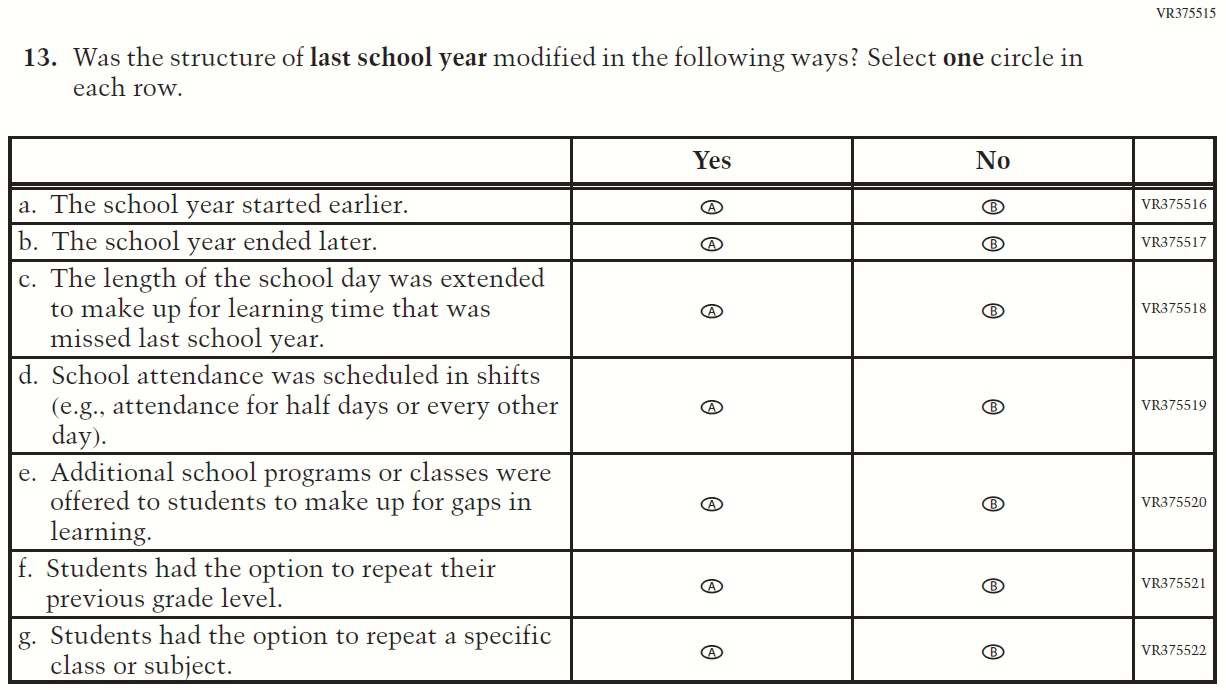 